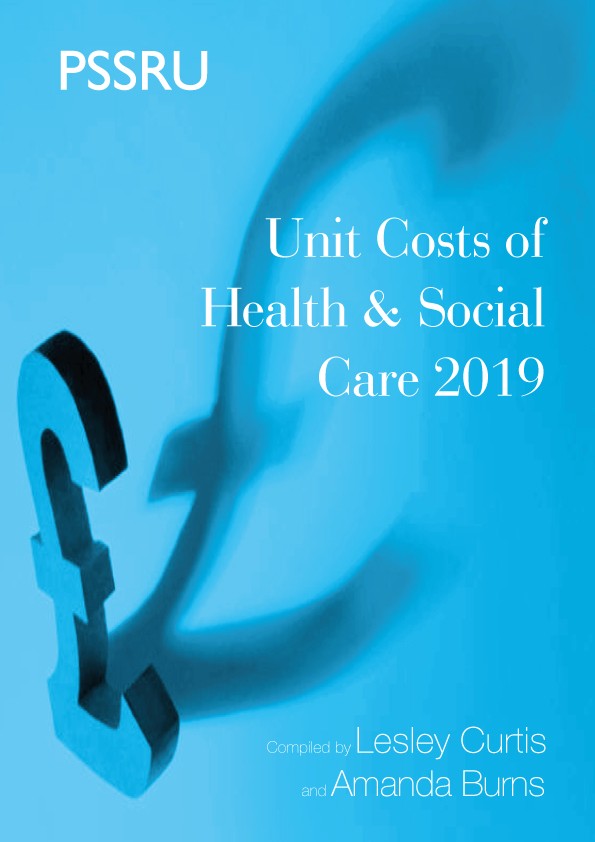 Unit Costs of Health and Social Care 2019Compiled by Lesley Curtis and Amanda Burns©University of Kent, 2019 Published by:Personal Social Services Research UnitCornwallis Building The University of Kent CanterburyKent CT2 7NFTelephone: 01227 827773 Email: pssru@kent.ac.ukPSSRU website: http://www.pssru.ac.ukIf you would like additional copies of this report, please contact the PSSRU in Canterbury: email pssru@kent.ac.uk. Website address: http://www.pssru.ac.ukThis report is independent research funded by the National Institute for Health Research (Policy Research Programme, Unit Costs of Health and Social Care, 035/0093). The views expressed in this publication are those of the author(s) and not necessarily those of the NIHR or the Department of Health and Social Care. A small amount of additional resources has also been provided by the Department for Education.ISSN:1368-230XISBN: 978-1-911353-10-2ContentsPreface	1Lesley CurtisGuest editorial: transitioning from reference costs to patient-level costing ... 8Candice Goold, Costing Lead, NHS England and NHS ImprovementUnderstanding the cost of quality within an online sexual health service	13James Moore and Paula BaraitserThe costs of obesity prevention and treatment	19Emma Frew, Alastair Canaway, Louise Jackson, Peymane Adab, Kate Jolly, Miranda PallanSERVICES	25Services for older people	27Private sector nursing homes for older people (age 65+)	28Private sector residential care for older people (age 65+)	29Local authority own-provision residential care for older people (age 65+)	30Local authority own-provision day care for older people (age 65+)	31Dementia memory service	32Multi-professional clinical medication reviews in care homes for older people	33Services for people with mental health problems	35NHS reference costs for mental health services	36Care homes for adults requiring long term mental health support	37Local authority own-provision social services day care for adults requiring mental health support	38Private and voluntary sector day care for adults requiring mental health support	39Behavioural activation delivered by a non-specialist	40Deprivation of liberty safeguards in England	41Interventions for mental health promotion and mental illness prevention	42Lifetime costs of perinatal depression	46Lifetime costs of perinatal anxiety	47Services for adults who misuse drugs or alcohol	49NHS reference costs – misuse of drugs or alcohol	50Alcohol health worker/Alcohol liaison nurse/Substance misuse nurse	51Services for adults requiring learning disability support	53Local authority own-provision day care for adults requiring learning disability support	54Advocacy for parents requiring learning disability support	55Residential care homes	56Introduction to the Unit Costs of Health and Social Care publicationThe first Unit Costs of Health & Social Care volume was published in 1992. It has always been funded by the Department of Health (DOH), now the Department of Health and Social Care (DHSC), with small amounts of funding provided by the Department for Education (DfE). We ensure our costs are of good quality by applying established cost estimation methods and principles.What are unit costs and why are they important?Unit costs represent the total expenditure incurred to produce one unit of output. In health and social care, this could be the cost of one hour of a nurse or GP’s time, or a face-to-face appointment with a social worker or perhapsa speech therapist. It could also be a week in a residential care or nursing home or the cost of a day care attendance. Unit costs are important because they support organisations’ assessments of performance and value for money. In other words, they can help providers achieve the most efficient use of resources.How we calculate costsOur approach to cost estimation is grounded in economic theory and is both transparent and flexible. Our cost estimation approach is shown below and more information is available in our presentation which can be found at https://www.pssru.ac.uk/project-pages/unit-costs/unit-costs-2018/How do we find our information?Our Advisory Group, who we meet with annually, guides our work and provides valuable leads. The Advisory Group consists of representatives from DHSC and DfE, economists from research units, and representatives from the Social Care Institute for Excellence (SCIE) and the National Institute for Health and Care Excellence (NICE). We perform a literature search for new studies and draw information from secondary sources of data, as well as working with organisations to estimate unit costs for specific services. Occasionally we commission our own research.In the past, we have worked closely with Foundations, the National Body for Home Improvements who helped us to calculate the total cost of supplying and fitting a variety of home adaptations. We also conducted a survey with the assistance of the General Dental Council/Department of Health and Social Care and the Chief Dental Officer for England, to identify the unit cost of dental services.What information is included?We begin the volume with an author-produced preface introducing the reader to the year’s work and any new additions or changes. We also summarise this year’s new schema and identify schema which have been withdrawn due to our policy of only publishing work which is less than ten years old. We then have a number of articles from external authors relating to cost information and sometimes a guest editorial which focuses on overarching and timely policy issues. These papers are provided free-of-charge and we are very grateful to all those who contribute their time and expertise to ensuring a wide range of interesting items. All guest editorials and articles since 2003 can be viewed in our articles database https://www.pssru.ac.uk/ucarticles/Section I of the report covers services used by particular client groups. For many of the groups, we include the cost of residential care and day care and we differentiate where possible between local authority and private sector providers. Chapter 6, the children’s services chapter includes information on adoption and foster care, together with the costs of more specialised services such as counselling and advocacy. Chapter 7 contains average costs for elective and non-elective hospital admissions as well as outpatient attendances and other more specialised services such as inpatient and outpatient palliative care. These have been drawn from the NHS reference costs. The costs for specialist neuro-rehabilitation services, screening interventions for sexually transmitted infections and self- management programmes are also found in this chapter.Whereas our usual approach is to present the unit costs for particular services or professionals, Chapter 8 contains our care-package costs. Here the unit of interest is the individual and the combination of services they use. Examples of care packages are health care support received by people requiring mental health support and care packages for people at the end of their lives.Sections II, III and IV present the costs for professionals and teams of professionals who can provide support for all client groups. They are divided in the volume according to whether staff are health or social care professionals and whether they are hospital or community based.In section V you will find other useful information such as inflation indices, NHS staff earning estimates, training costs and care home fees. You can also find further information in our blog https://www.pssru.ac.uk/blog/category/unit-costs/page/6/All volumes dating back to 2003 can be downloaded in PDF format from the PSSRU website either in sections or the whole volume.PrefaceLesley CurtisIn 2016 at the start of a new contract, our research contacts at the Department of Health and Social Care (DHSC) consulted with analytical colleagues to find out how well the Unit Costs of Health and Social Care (UCH&SC) volumes met their needs. They also asked for suggestions on ways to enhance our unit cost calculations and whether new unit costs were likely to be required to support policy initiatives. With new priorities about to be established for the UCH&SC volumes, it is a timely opportunity to reflect on how the volume has expanded in response to this consultation.Some suggestions could be dealt with in the 2016 edition; per day residential care costs were provided in the care homes schema for older people and for people requiring mental health support (see: 1.1-1.3; 2.2) as well as costs per week, so that easy comparisons could be made with NHS bed days. Also the duration of GP consultations could be updated thanks to new information published by the Royal College of General Practitioners in 2018. This enabled us to provide an insight into the reasons for the reduction of the net ingredient cost over time and to see how this has affected estimates made for the prescription cost per GP consultation in the UCH&SC volumes (see 2018 volume, pages 19-22). Although there was a request for calculations to be expressed more precisely than to the nearest pound, this was not considered appropriate given that all costs are averages for England and to provide this level of detail may be misleading.A focus on different aspects of sexual health services was one of the consultation priorities and in Chapter 7 we have added the costs of HIV and AIDs treatments, related support services, family planning services and the treatment of genito-urinary (GUM) conditions drawn from the reference costs data collection. We have also identified and presented work from a study led by Louise Jackson and colleagues (2014), which explored the costs and outcomes of sexually transmitted infection screening interventions targeting men in football club settings (Chapter 7). Despite not having a detailed costing, attention was also drawn to work by Crawford et al. (2014) which provided a cost for brief advice and input given for excessive alcohol consumption among people attending sexual health clinics. This year, James Moore and Paula Baraitser have written an article intended as a resource for those planning to cost or commission online sexual health resources. This is described in more detail below.Unit costs for abortion services were also requested and this year we have included a variety of costs relating to abortions of varying degrees of complexity encompassing day cases as well as longer hospital stays. A guide to fees for private and NHS funded abortions is also provided.As a result of the Government’s emphasis on empowering patients and targeted prevention set out in the Five Year Forward View (NHS, 2014, p. 10-13), requests were made for the cost of self-management support groups. Thus our 2017 edition included three new schema: self-management support using a digital health system for chronic obstructive pulmonary disease, nurse-facilitated self-management support for people with heart failure and their family carers, and the Diabetes Education and Self-Management Programme.Video consultation costs were also a topic of interest and contact was made with Barts Health NHS Trust who, since 2011, have been exploring the use of video consultations via Skype for patients who do not need to physically come to the hospital (https://bartshealth.nhs.uk/virtual-consultations). Unfortunately no unit costs are available and to date we have not been able to identify any other work in this area.Another clear strand of work over the last five years has been our collaborations with charities and other organisations which have enabled us to include or update the costs of several new services. These include: the peer intern (Chapter 11), advocacy for children with additional/multiple needs and counselling for children with mental or emotional difficulty (Chapter 6), supported-living homes for adults with autism and complex needs (Chapter 4), home adaptations (Chapter 7) and costs associated with the treatment of perinatal anxiety and depression (Chapter 2). Literature searches have also resulted in many additions such as interventions forthe management of obsessive compulsive disorder (Chapter 8) and positive behavioural support for adults (Chapter 4).We have also continued to search for ways of improving underlying data. For example, an analysis of the Foundation Trusts: Consolidated Accounts, 2016 improved the accuracy of our hospital-based services; we found that overheads for NHS hospital-based services were lower than those for community-based services. Actuarial valuations produced by the administrators of the Local Government Pension Scheme (LGPS) have been analysed twice to enable us to update the rate employers contribute to superannuation for local government employees and new sources of information have been found for land costs. We also instigated and maintained contact with the Sustainable Development Unit (SDU) which is enabling us to include the environmental costs for more services every year thereby assisting with the goals set in ‘Fit for the Future’ (https://www.sduhealth.org.uk/policy-strategy/what-is-sustainable-health.aspx).Web-based improvementsOver the last three years, we have developed new web-based facilities to better support our users. We now have an online unit cost database of unit costs for health and social care professionals (https://www.pssru.ac.uk/project-pages/unit-costs/unit-costs-2018/) and an accessible library of unit costs articles published in previous volumes (https://www.pssru.ac.uk/project-pages/unit-costs/). Comments from readers and download statistics over the last few years suggest that both have been well received. We are now planning to develop a time series of unit costs for many professional groups.Our first video presentation giving an introduction to the Unit Costs of Health and Social Care was added to our website in 2018. This year, we have included the text to this first presentation and a second presentation focusing on methods will be made available next year.Guest editorials and articlesOur guest editorial this year has been written by Candice Goold (Costing Lead at NHS England and NHS Improvement) and focuses on the introduction of patient-level costing (PLICS) which has replaced the national schedule of reference costs. As well as discussing the theory of patient-level costing and why it is preferable to service-level costing, an example is provided of where patient-level data has been used to assess the costs of different delivery modes for patient care.In our first article (referred to briefly above), James Moore and Paula Baraitser have mapped the pathway for the delivery of online sexual health services and have generated a list of cost areas which should be considered when developing standard unit costs. This will be a useful resource for those carrying out an economicevaluation or costing services as none of the other articles found in the authors’ literature search take into account the quality of care.Our second article by Emma Frew and colleagues presents detailed information from three evaluations of obesity interventions for children and families. Further information on the hidden costs of obesity and the implications for long-term care can be found in Olena Nizalova’s blog which is published on PSSRU’s website https://www.pssru.ac.uk/blog/the-hidden-costs-of-obesity-implications-for-long-term-care/.New workSupported housing and specialised supported housingTo update our work on supported housing found in Chapter 4, we have drawn on two Laing and Buisson reports. Included in the same schema (4.3) are costs for a sub-category of supported housing known as specialised supported housing, which are properties developed in partnership with local authorities or the health service and are exempt from social rent requirements.New ratio of direct to indirect timeWe have included the costs of face-to-face time for an alcohol health worker (chapter 3) thanks to a study by John Marsden et al. (2019). They found that for every hour of face-to-face time, an additional 28 minutes of non face-to-face time was required.Multi-professional clinical medication reviews in care homes for older people (CAREMED)In last year’s report, Tracey Sach’s article focussed on whether two different methods of collecting primary and social care resource use data produces similar results. This year, information has been drawn from the same study (CAREMED) to provide a breakdown of the costs for providing patients’ medication in care homes. Travel costs for review meetings have been included.Dementia Memory ServiceA study carried out by Mark Pennington et al. (2016) has provided the costs of assessing and supporting 1,353 people with suspected dementia from 69 Memory Assessment Services. This can be found in our care packages chapter (8).Reference CostsThis year, our guest editorial introduced above discusses the gradual move away from service-level costing to patient-level costing (PLICS). Due to the timings of the annual release of hospital data however, this year’s costs remain at the service-level and have been uprated to current values using the new NHS cost inflation index discussed below.In Chapter 2 we report on adult mental health costs and have included some additional costs in this volume including specialist psychosexual teams. We have also added a second schema to our children’s services’ Chapter 6 which separates out the costs of mental health services for children and incorporates the drug and alcohol services which relate solely to children. Additionally in Chapter 7 we have added some new reference costs for abortion services.Routine activitiesQualification costsTo improve the accuracy of our cost estimates for qualifying in certain professions, we first need to annuitise the investment in a way that reflects the expected return over time. But over what period should this expected return be measured? An important element is the number and distribution of years that health service professionals would use their training – their ‘expected working life’. To estimate the expected annual cost of training in previous volumes, data on working lives were calculated using the 2001 Census and the Labour Force Survey. See articles: Curtis, Moriarty & Netten (2010), Curtis, Robinson & Netten (2009).Unfortunately the most current Census (2011) no longer includes the variables necessary for us to carry out this analysis so the new estimates are not directly comparable to those noted in UCH&SC in Section V. Nevertheless, we have been able to update the estimates for medical/dental professionals, nurses and social workers using the April 2018-March 2019 Labour Force Survey (LFS) data. We have found that the expected working life of a social worker has increased from 8 years to 19 years in just over ten years, possibly as a result of councils encouraging and supporting experienced professionals back into employment (https://www.theguardian.com/social-care-network/2016/nov/17/ive-returned-older-and-wiser-the-social- workers-coming-back-to-practice). This is reflected in the annual cost of qualifying social workers which, using the previous estimate of a social worker’s working life was £25,417 in 2018, compared to £9,469 in 2019, using the most recent LFS. The expected working life of a nurse has also risen from 17 years (using the LFS2003-2006) to 24 years (using the LFS 2017-2018); Burtney and Buchanan’s report (2015) suggest reasons why this might be the case. On the other hand, we have found that the expected working life of medical practitioners has reduced from 26 to 22 years. Although, we were unable to separate medical practitioners from dentistsusing the Labour Force Survey data, it is very likely that medical practitioners are working for fewer years as a result of the changes in the pension rules. Indeed it has been reported that an increasing proportion of GPs have been working less than 37.5 hours per week over the past five years. See: http://www.pulsetoday.co.uk/news/gp-topics/employment/more-than-two-thirds-of-gps-work-less-than-full- time-says-official-data/20037483.article; https://www.telegraph.co.uk/news/2018/02/01/gps-retire-early- amid-clampdown-multi-million-pension-pots/.NHS Cost Inflation IndexUntil 2016/17, inflation faced by the NHS was measured by the Hospital and Community Health Services (HCHS) Index. The HCHS was a weighted average of two separate inflation indices, the Pay Cost Index (PCI) which measured pay inflation and the Health Service Cost Index (HSCI) which measured non-pay inflation. The Pay Cost Index and the Health Service Cost Index were weighted by the proportion of HCHS expenditure on each. Following a review of departmental analytical products, the HSCI index, and thus the HCHS inflator, was discontinued.Last year, in collaboration with the DHSC, we constructed a new Health Services (HS) index to ensure that we could present a relevant inflation index in this volume. This has been superseded by the NHS Cost Inflation Index (NHSCII), to be used this year to uprate health services. See Section V, 15.3 for further details.Local authority overheadsWe are aware that the information we have drawn on to estimate local authority overheads is now ten years old and would normally be withdrawn from the volume. However, given that overheads are key to the social care unit costs, in the absence of any new sources, we have continued to use the same work. We urge our readers to contact us if they know of any recent information we could use, or from which this information can be gleaned. Additionally, if any local authorities are willing to work with us to estimate council overheads, we would be grateful if they could get in touch.Blogs and other useful informationThis year, three new Unit Costs blogs have been published on the PSSRU website (https://www.pssru.ac.uk/blog/category/unit-costs/)New and innovative children’s services in UCR 2018 (Amanda Burns),The unit costs of professionals – free database now available (Unit Costs’ team), 101 uses for a Unit Costs of Health & Social Care volume (Amanda Burns)What have we taken out?To comply with the rule of removing schema for which the original data are more than ten years old, this year we have withdrawn the following schema. Although they will no longer be updated, Section V of the volume contains the list of services removed since 2006, which can be downloaded online.4.3 Residential care homes for adults requiring learning disability support6.6 End-of-life care at home for childrenDecision-making panelsCosts of reunificationShort-break provision for disabled children and their families8.1 Health care support received by people with mental health problems, older people (over 75) and other service users.11.10 Re-ablement servicesAcknowledgementsI would like to thank Jennifer Beecham, Amanda Burns, Alan Dargan, Sarah Godfrey and James Cordery for their help provided in compiling and producing this volume. Also many thanks go to the researchers involved in cost work who have drawn our attention to new information, and to our Working Group members (Ross Campbell, Adriana Castelli, Ciara Donnelly, Sebastian Hinde, Emma Mcmanus, Tracey Sach and Jonathan White) for their continued input and support.ReferencesBurtney, L. & Buchanan, P. (2015) Impact of Working Longer Hours on Quality of Care, Final report, Skills for Care, Leeds.https://www.skillsforcare.org.uk/Documents/NMDS-SC-and-intelligence/Research- evidence/Impact-of-longer-working-hours-on-quality-of-care-final-report.pdf.Crawford, M., Sanatinia, R., Barrett, B., Byford, S., Dean, M., Green, J., Jones, R., Leurent, B., Lingford-Hughes, A., Sweeting, M., Rouquet, R., Tyrer, P. & Ward, H. (2014) The clinical effectiveness and cost-effectiveness of brief intervention for excessive alcohol consumption among people attending sexual health clinics: a randomised controlled trial (SHEAR), Health Technology Assessment, 18, 30, 1-48.Curtis, L., Moriarty, J., Netten, A. (2010) The expected working life of a social worker, British Journal of Social Work, 40, 5, 1628-1643.2.Curtis, L., Robinson, S., Netten, A. (2009) Changing patterns of male and female nurses’ participation in the workforce, Journal of Nursing Management, 843-52.Jackson, L., Roberts, T., Fuller, T., Sebastian, S., Sutcliffe, L., Saunders, J., Copas, A., Mercer, C., Cassell, J. & Estcourt, C. (2014) Exploring the costs and outcomes of sexually transmitted infection (STI) screening interventions targeting men in football club settings: preliminary cost-consequences analysis of the SPORTSMART pilot randomised controlled trial, Sexually Transmitted Infections, 91, 2, 100-105.Marsden, J., Stillwell, G. James, K., Shearer, J., Byford, S., Hellier, J., Kelleher, M., Kelly, J., Murphy, C. & Mitcheson, L. (2019) Efficacy and cost-effectiveness of an adjunctive personalised psychosocial intervention in treatment-resistant maintenance opioid agonist therapy: a pragmatic, open-label, randomised controlled trial, Lancet Psychiatry 2019, 6, 391-402.NHS (2014) Five Year Forward View, NHS, London. https://www.england.nhs.uk/five-year-forward-view/Pennington, M., Gomes, M., Chrysanthaki, T., Hendriks, J., Wittenberg, R., Knapp, M., Black, N. & Smith, S. (2016) The cost of diagnosis and early support in patients with cognitive decline, Geriatric Psychiatry, https://doi.org/10.1002/gps.4641.Guest Editorial: Transitioning from reference costs to patient-level costingCandice Goold, Costing Lead, NHS England and NHS Improvement The history of costing in the NHSSecondary care providers have been submitting a reference cost return since 1998 and the National Schedule of Reference Costs (NSRC), (NHS Improvement, 2018) has been compiled annually as a result. Reference costs record the average (aggregated) unit cost to the trust of providing defined services to NHS patients in a given financial year. While comprehensive in terms of its coverage of the sector, it has been criticised for:not providing sufficiently granular cost data to lead to changes in sector financial efficiency and transformation, due to the level of aggregation required to make a submissiona lack of clear instruction and guidance on how to prepare costing returns, leading to inconsistency in the methodology applied by providersan absence of clinical engagement in assuring the reference cost returns are an accurate representation of the real pathway costs.The processes for submitting reference costs – and their accuracy – vary considerably between trusts. Between 2013 and 2015, audits commissioned by NHS Improvement found that more than 50 per cent of acute trusts’ submissions were materially inaccurate (Monitor, 2014 & 2015). While more recent audits suggest the quality of reference costs submitted by acute trusts has improved, the fundamental underlying issues remain the same.Since 2012, NHS England and NHS Improvement has advocated mandating patient-level costs (known as PLICS) rather than reference costs as PLICS offers a much richer source of cost data, linkable at patient level, to improve value in the NHS. A consultation in 2014 (GOV.UK, 2014) covered a detailed plan and timetable for their adoption, and it received positive feedback. In addition, Lord Carter’s Review of Operational Productivity (Department of Health, 2016) identified the need for PLICS to support the elimination of unwarranted variation.The transition in costing methodologiesAs a result of this, in 2015, NHS England and NHS Improvement, in partnership with NHS Digital, created the Costing Transformation Programme to address the criticisms levelled at reference costs. The aim was to improve the quality of costing information in the NHS through costing individual patient episodes using a single annual cost collection held in early Summer 2021.The six-year plan to migrate aggregated costs to patient-level includes the following workstreams:stakeholder engagement (including clinicians) to educate the wider audience to the uses of costing data and promote the transformation project in all sectors. This will ensure voluntary uptake and support the improvement of data collection and quality.mandating to ensure consistency in costing methodologies which align across providers to ensure system-level decisions are based on costs from within a clear baseline framework and for the system to understand the impact on providers of the move from aggregation to patient-level costing.developing and implementing costing standards to reduce the provider inconsistencies through producing fit for purpose costing standards on time and to the quality required and therefore deliver mandatory regulatory framework for costing.single cost collection transitional voluntary collections to run alongside roadmap and voluntary collections to prepare for a single integrated collection by 2021. This will enable providers who deliver care to more than one sector to undertake one collection, regardless of services being offered.data quality and assurance to align with the costing standards and mandation process. The programme focused on quality of costing across the sector through cost assurance programme.data outputs and uses to produce end state products which meet the user’s needs for cost data, including NHS England and NHS Improvement statutory powers relating to pricing and the national tariff, Model Hospital, use of resources and Getting It Right First Time (GIRFT). In addition, supporting the provider sector to use PLICS to benchmark costs and drive service improvement and transformation.The work streams were shaped to counter the critiques levelled at the reference cost collection and to make better use of data/digital technology.Key synergies with other NHS strategiesInitially, the roll out programme for PLICS was a key enabler of Five Year Forward View, (NHS, 2014) enabling providers to more accurately understand their cost bases and therefore support the sustainable delivery of high-quality patient care. However, with the publication of the NHS Long Term Plan (NHS, 2019) it is now vital contributors address:the creation of new services models through more joined up care and improvements in overall population health (Chapter 1)the improvement of outcomes driven through understanding unwarranted variation (Chapter 3)the changes required to the workforce pressures through new staffing models (Chapter 4)the return to a sustainable financial balance for the NHS through getting the most out of tax payer investment in the NHS (Chapter 6).Importantly, the move away from aggregation supports the NHS Long Term Plan in the following ways:PLICS allows consistent, linkable, cost data at patient-level and through that, a single view of the resources consumed in delivering secondary care, to help design more efficient and effective ways of meeting patient needsPLICS is the biggest data collection in the NHS and, once fully rolled out, will provide a powerful resource for individual trusts but more crucially across provider boundaries enabling integrated care organisations to understand the whole patient pathway within secondary care.The programme is expected to see benefits earlier than 2021, as data collected in 2019 will support the operational productivity programme, including the Model Hospital, and its rollout to ambulance, mental health and community health services. More granular and transparent costs will support the future development of national tariff prices and currencies.The theory of patient-level costing (2019)The important difference between reference costs and patient-level costing is the linkage to a number of key master and supporting information feeds to get a unique cost per patient, dependant on their individual experience within the care setting. Each pound within the general ledger is linked to prescribed resources (ie: drugs, specialist nursing, consultant) using defined allocation methods1 to link it to prescribed activities (ie: ward care, MRI, wheelchair issue). These costed activities are then matched to master activities (ie: unique inpatient episode) to create an individual patient level cost which can be analysed in a variety of different ways.1 Defined as “The process of distributing costs from a high-level pool of costs to a specific department, activity or patient, using a predetermined method.” Prescribed methods include headcount, cost, usage and time.The figure below outlines a simplified version of PLICS in practice:On a simplified level, PLICS breakdown a providers operating expenditure into resource pools where the costs are similar in nature for example, nursing.This is then linked to the activity unit which drives the expenditure of this resource. In this example of ward care, it would be allocated across all the occupied bed hours on the ward. This hourly cost would then be linked to the patient on the ward for each day of their length of stay.There is an expectation that by year 3 of the transition plan all activities in provider organisations will have patient level feeds available to enable a cost model fully costed using Costing Transformation Programme methodology. Information on patient level feeds, allocation methods and transition paths can be found on the NHS England and NHS Improvement website (NHS Improvement, 2019).The programme is managing a significant volume of data to produce granularity in the final product. In 2017/18, there were 6 million records for the collection of reference costs across the secondary care sector. In comparison, for the 80 acute trusts submitting voluntary patient-level cost data, there were approximately 3 billion records.As a result, the programme is looking to use technological improvements to enable providers to access a much more granular level of data through an online portal. This is in addition to aggregated data being available on the NHS England and NHS Improvement website. This will empower the end users of the data to produce stronger benchmarking, enabling them to mould the datasets to meet individual unique criteria.For 2019, the programme is running its first mandated patient-level collection with the acute sector for attendances in accident and emergency, outpatients and for episodes within admitted patient care.It does however remain a mixed methodology for the acute trusts’ collection, with several key areas outside of the scope of PLICS collection. The primary areas outside of the scope are high cost drugs, blood and devices, critical care and unbundled outpatient imaging. The programme envisages this to be collected from 2020 at patient-level as part of the overall transition plan to achieve a single national cost collection in 2021.Patient-level costing in practice (2019)NHS England and NHS Improvement have worked with providers to generate a series of case studies. These highlight ways that the new rich patient-level cost data can be used to identify unwarranted variation in patient care leading to improved patient care which is also more cost-effective.These case studies are expected to be published on the NHS England and NHS Improvement website and will aim to give providers a framework to use when benchmarking against and working with each other to improve consistency of care across the country. It expected that the use of these case studies as frameworks will deliver improved patient care and national cost efficiencies.An example of where patient-level data has been used to deliver improved patient care and a reduction in costs is spinal injections. A trust in the South East (Provider A) were concerned that they were making significant losses when delivering spinal injections under admitted patient care in Trauma and Orthopaedics (T&O).Nationally, a greater proportion of spinal injections are delivered in Pain Management (PM) and PLICS demonstrated that spinal injections administered in PM are more cost-effective than those administered in T&O.Provider A delivered most of the service in T&O:By revising the service location to be more aligned to the national delivery picture; Provider A found a realistic saving opportunity of c£95,000.Further opportunities can also be identified by using the new activities and resources to scope the underlying costs of clinical variation. Providers can therefore consider the difference in costs depending on when the episode occurred. For example, the table below shows that the cost of delivering spinal injections in T&O in Provider A is lower per episode when carried out at the weekend. Combining this information with the activities and resources means the provider can understand which elements of the service are carried out during the week.Another provider (Provider B) in the same region as Provider A carried out around half of their spinal injections as an outpatient procedure at 20 per cent of the cost of the same procedure in day case. As part of the case study process, NHS England and NHS Improvement have connected costing and clinical colleagues at the two providers to work together to understand whether Provider A could move their services away from admitted patient care, leading to additional potential savings opportunities.Using patient-level cost data, Provider A (supported by the case study analysis prepared by NHS England and NHS Improvement) has re-organised its spinal injections service and is working with Provider B to understand if it can be further improved by moving the appropriate workload into outpatient procedures. The change driven by patient-level costing data has been communicated across the organisation, with the Deputy Medical Director stating “The spinal service has engaged with the results of your work and are changing their service. Many thanks again for your work on this – it will make a big difference to overall patient care & quality”.Full details of this and the other case studies can be found on the NHS England and NHS Improvement website (https://www.england.nhs.uk/publication/).Department of Health (2016) Operational productivity and performance in English NHS acute hospitals: unwarranted variations, Department of Health, London. https://www.gov.uk/government/publications/productivity-in-nhs-hospitalsGOV.UK (2014) https://www.gov.uk/government/consultations/improving-the-costing-of-nhs-services- proposals-for-2015-to-2021Monitor (2014) Reference cost assurance programme: Findings from the 2013/14 audit, Monitor London.Monitor (2015) Reference cost assurance programme: Findings from the 2014/15 audit, Monitor London. https://assets.publishing.service.gov.uk/government/uploads/system/uploads/attachment_data/file/466112/ Reference_cost_audit_report_final_v2.pdfNHS Improvement (2018) National Schedule of Reference Costs 2017-18, NHS Improvement, London. https://improvement.nhs.uk/resources/reference-costs/ [accessed 1 November 2019].NHS Improvement (2018) National Schedule of Reference Costs 2017-18, NHS Improvement, London. https://improvement.nhs.uk/resources/reference-costs/ [accessed 1 November 2019].NHS (2014) Five Year Forward View, NHS, London. https://www.england.nhs.uk/five-year-forward-view/NHS Digital (2019) The NHS Long Term Plan, NHS Digital, Leeds. https://www.longtermplan.nhs.uk/Understanding the cost of quality within an online sexual health serviceJames Moore, Paula Baraitser IntroductionOnline services are increasingly part of the health economy (NHS Digital, 2014). It is anticipated that they will increase convenience and choice and reduce cost in public health services (NHS, 2019). Sexual health services have been an important area of online service innovation and growth (Wilson et al., 2017; Escourt, 2017).Most areas of the UK now have an online offer for testing for sexually transmitted infections and there is an emerging evidence base to support the acceptability and effectiveness of this approach (Wilson et al., 2017).A recent House of Commons Health and Social Care Committee enquiry into sexual health services identified geographical variation in access to high quality services and recommended the development of a national strategy for sexual health that sets out clear national quality standards for those commissioning sexual health services (House of Commons, 2019)Economic evaluation of online sexual health services is limited. Where this does exist, it focuses on comparisons of the cost of online and face-to-face services assuming that these services operate separately (see for example, Smith et al., 2007; Blake, 2015) rather than as a system where users move between modalities of care (see for example, Turner, 2018). None of the economic evaluations of online services to date consider quality of care within online sexual health services. The recent publication of joint standards from the Faculty of Sexual and Reproductive Health Care and the British Association for Sexual Health and HIV offers new opportunities to do this (FSRH/BASHH, 2019). These standards provide a quality benchmark for online sexual health services and an opportunity to identify the core elements of high quality service provision that would require costing in any future economic evaluation and should be considered when commissioning services. We completed an analysis of those elements of the quality standards that have significant cost implications for online service development and provision. We note that many of these quality indicators are not routinely considered when developing standard costs for clinic-based services and this paper is intended as a resource for those planning to cost or commission such services.MethodsOur analysis is based on an online test for genital chlamydia, gonorrhea, HIV and syphilis (T4). This is the standard offer recommended by the British Association for Sexual Health and HIV (BASHH) for individuals with a ‘sexual health need’ (BASHH, 2019). We mapped the pathway for delivery of T4 combining the pathways from a number of different online services to generate a simple composite pathway and then applied the national standards specified by BASHH and the Faculty of Sexual and Reproductive Health Care (FSRH) to each element of this user journey (FSRH, 2019). This process enabled us to generate a list of cost areas that should be considered in developing standard costs for online sexual health services. We focused specifically on costs that we thought would not be present within standard NHS cost analyses. Throughout this analysis we assumed basic standards, for example service registration with appropriate regulator.ResultsFigures 1a and 1b show the T4 testing pathway and the quality standards mapped to this. On this basis, we identified key areas of the journey where quality is particularly important and which should be a focus for appropriate costing of online services. These are: user completes risk assessment and ordering; clinical management of concerns identified through initial assessment process (including safeguarding concerns); support for sample collection by users; provision of HIV reactive results.Figure 1a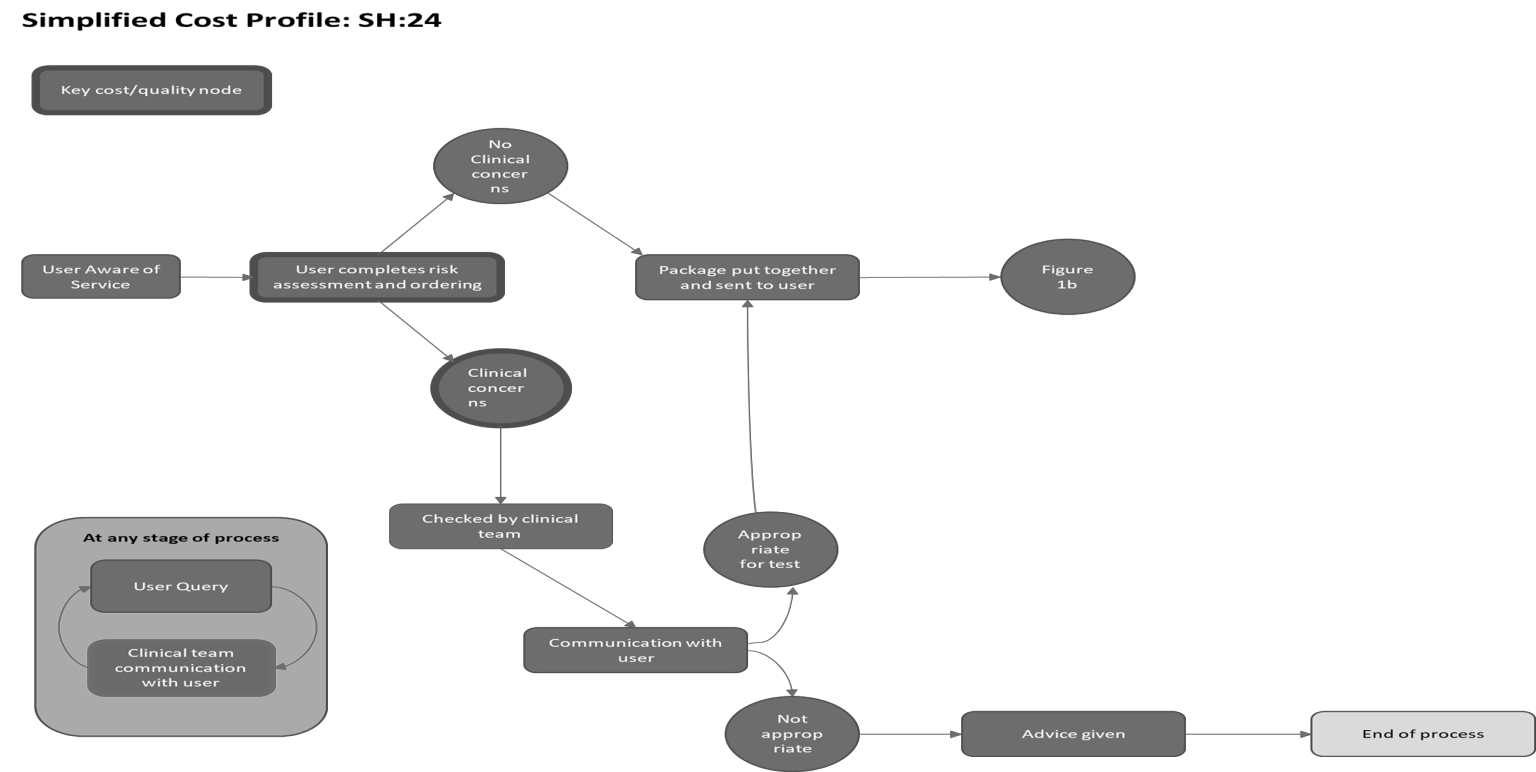 Figure 1b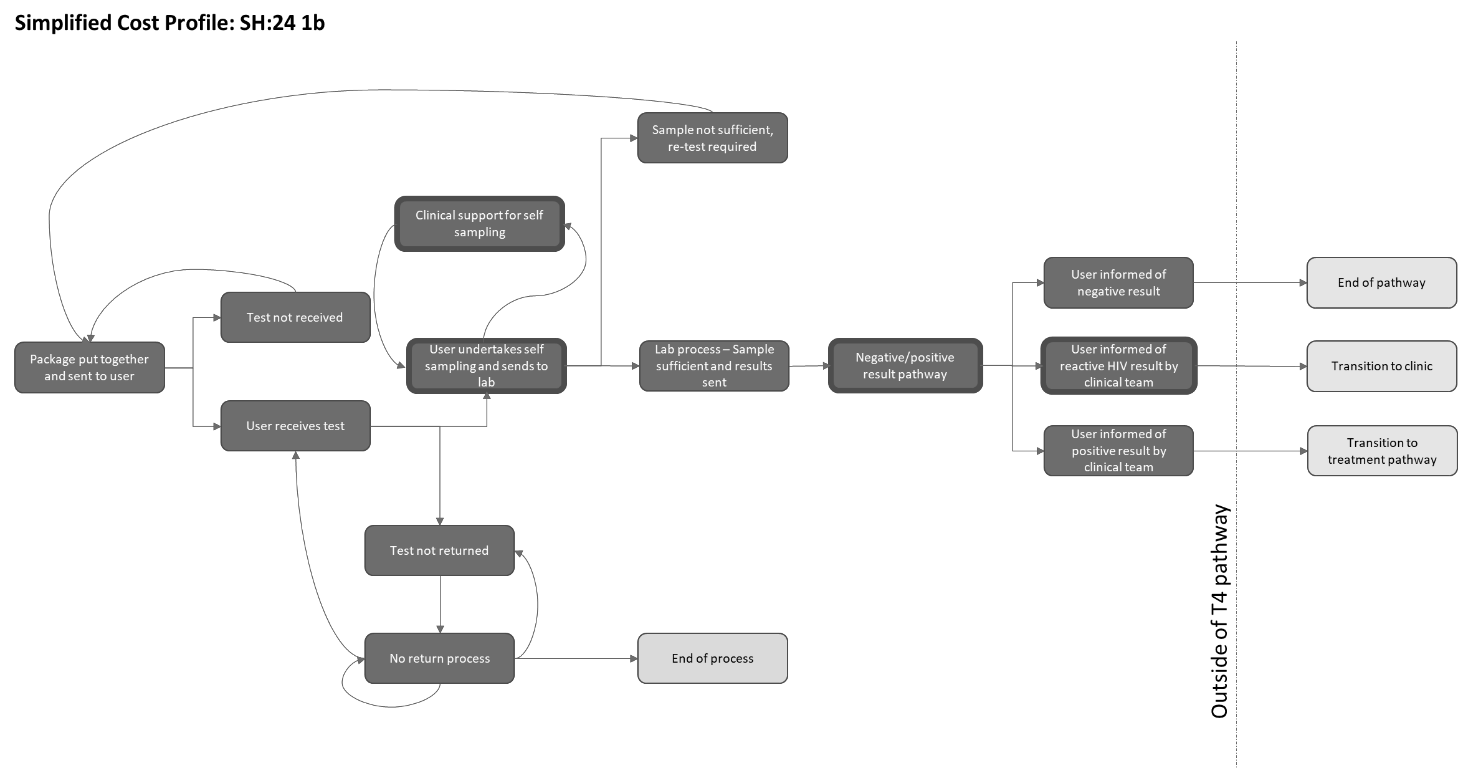 This is further illustrated by Table 2 below which links each stage of the journey to the specific standards relevant to that stage which might have cost implications, with a focus particularly on those costs that might not be present within standard NHS pathways.Table 2: Quality standards relevant to each stage of the online testing journey linked to cost implications1 Sexual health/sexual reproductive healthDiscussionBy mapping the user journey for an online T4 sexual health test to the quality standards specified by the professional bodies within sexual health, we have identified priorities for further work on costing online services. As far as we know this is the first attempt to map the possible cost of quality standards within online sexual health service provision.The results highlight the key cost areas of the online service and could contribute to sensitivity analyses for future costing work in this type of service. In-person NHS services can be potentially costed using the Unit Costs of Health and Social Care (Curtis, 2018), and NHS reference costs (NHSI, 2018), however the emergence of online services creates new types of cost and costing profiles. Both running costs and capital expenditure are less well characterised for online services than face-to-face care. Much of the development of these services has taken place outside the NHS and much of the data on costs is commercially sensitive making it more challenging to understand their components and prices. Whilst online services share many of the same responsibilities and requirements of a physical service our analysis shows where the costs differ and the lack of published resources to estimate the costs in this sector.The development of online services within the NHS requires a different skill mix and there is limited guidance from the NHS on the banding or costing of many of the unique roles required, with current salaries influenced by local market factors given the value placed on them in the UK and international private sectors.Finally, online services offer new challenges for managing volumes of activity. Traditional services are limited by the number of appointments available whereas demand management in online services requires new strategies. The commonest approach currently adopted is capping the number of tests available each day. At present we do not know the implications of this strategy for equity of access, particularly for vulnerable groups. Further work is required to understand these implications.ConclusionThere is a lack of evidence around the costs of a high quality online service. The published evidence to date suggests that it is important to consider the cost-effectiveness of online services in terms of their impact on the costs and outcomes of whole systems of sexual health care (Turner, 2018). Our work highlights key areas where sensitivity analysis of quality standards on costs of online services should be undertaken. As digital services are increasingly part of NHS care we need to specify the cost of new staff roles (e.g. designers and developers) and new staff training (e.g. the management of remote consultations) in order to understand the cost-effectiveness of these new service modalities.ReferencesBlake, D., Spielberg, F., Levy, V., Lensing, S., Wolff, P., Venkatasubramanian, L., Acevedo, N., Padian, N., Chattopadhyay, I. & Gaydos, C. (2015) Could home sexually transmitted infection specimen collection with e- prescription be a cost-effective strategy for clinical trials and clinical care? Sexually Transmitted Diseases, 42, 1, 13–9.British Association for Sexual Health and HIV (BASHH) (2019) Standards for the Management of Sexually Transmitted Infections (STIs), BASHH, Macclesfield.Curtis, L. & Burns, A. (2018) Unit Costs of Health and Social Care 2018, Personal Social Services Research Unit, University of Kent, Canterbury.Estcourt, C., Gibbs, J., Sutcliffe L., Gkatzidou, V., Tickle L. & Hone K. (2017) The e-sexual health clinic system for management, prevention and control of sexually transmitted infections: Exploratory studies in people testing for chlamydia trachomatis, The Lancet, 2, PE182-E190NHS Digital (2019) The NHS Long Term Plan, NHS Digital, Leeds. https://www.longtermplan.nhs.uk/NHS Digital (2014) Personalised Health and Care 2020. National Information Board and Department of Health and Social Care, NHS Digital, Leeds. https://www.gov.uk/government/publications/personalised-health-and- care-2020 [accessed 12 July 2019]NHS Improvement. (2018) Reference costs, NHS Improvement. Highlights, analysis and introduction to the data November 2018, NHS Improvement, London. https://improvement.nhs.uk/documents/1972/1_-_Reference_costs_201718.pdf [accessed 12 July 2019]Pathway Analytics, Integrated Sexual Health Tariff, [Online] http://sexualhealthtariff.pathwayanalytics.com [accessed 12 July 2019]The Faculty of Sexual and Reproductive Healthcare of the Royal College of Obstetricians and Gynecologists, British Association for Sexual Health and HIV (2019) Standards for Online and Remote Provider of Sexual and Reproductive Health Services Joint BASHH/FSRH Standard, BASHH, Macclesfield.Smith, K., Cook, R. & Ness, R. (2007) Cost comparisons between home- and clinic-based testing for sexually transmitted diseases in high-risk young women, Infectious Diseases in Obstetric Gynecology, ,62467, pmid:18273404.Turner, K., Zienkiewicz, A., Syred, J., Looker, K., de Sa, J., Brady, M., Free, C., Holdsworth, G. & Baraitser, P. (2018) Web-based activity within a sexual health economy, Observational Study. Journal of Medical Internet Research, 20 , 3, e74. ISSN 1439-4456 DOI.Wilson, E., Free, C., Morris, T., Syred, J., Ahamed, I., Menon-Johansson, A., Palmer, M., Barnard, S., Rezel, E. & Baraitser, P. (2017) Internet-accessed sexually transmitted infection (e-STI) testing and results service: A randomised, single-blind, controlled trial, PLoS Medicine, 14, 12, e1002479. doi:10.1371/journal.pmed.1002479The costs of obesity prevention and treatmentEmma Frew, Alastair Canaway, Louise Jackson, Peymane Adab, Kate Jolly, Miranda Pallan IntroductionIt is well known that childhood and adult obesity impose significant costs to the health service and wider society (Serdula et al., 1993) and there is growing recognition that targeted treatment and prevention programmes should be from a wide-system perspective and therefore include delivery in non-health care settings such as schools, community venues and workplace settings. However, it is not clear how economic evaluations should be designed to evaluate these interventions, in particular how the non-health care costs should be captured. A recent review identified that there have been few economic evaluations of obesity interventions reported and a wide range of methods applied for collecting and reporting cost information (Zanganeh et al., 2019). Furthermore, only four out of 39 evaluations were conducted in a UK setting.MethodsIn this short paper we synthesize cost information from three recent evaluations of interventions designed to either treat or prevent obesity in non-health care settings. The purpose is to describe the methods used to capture the cost information associated with complex interventions using a ‘bottom-up’ methodology, and to highlight the proportional contribution of each element of cost across the three case studies.Case study 1 is the WAVES study. This was a multi-centre cluster randomized controlled trial (RCT) conducted to estimate the effect of an obesity prevention intervention in which primary schools were either randomised to the intervention arm (n=24 schools; 622 children) or to continue with ongoing health-related activities (the control arm, n=26 schools; 735 children). Full details of the trial design, intervention development and the RCT results (Adab et al., 2015; Adab et al., 2018), and full cost-effectiveness analysis (Canaway et al., 2019) are reported elsewhere. Briefly the intervention comprised four components focused on changing dietary and physical activity behaviours: cooking workshops; signposting to local opportunities to be physically active; ‘Villa Vitality’ (an external package provided by a sporting institution to promote physical activity and healthy eating); and daily structured physical activity sessions delivered within the school day.Case study 2 is the CHANGE study. A feasibility study was conducted to adapt an existing children’s weight management programme to meet the needs of culturally diverse populations in which families were allocated to either the ‘intervention’ programme (375 families) or the comparator programme (161 families). Full details of the study design and results are available (Pallan et al., 2018). The intervention was an enhanced culturally adapted programme delivered to families in a community setting over six weeks. The comparator was the standard weight management programme delivered over the same time period.Case study 3 is the HDHK study - Healthy Dads, Healthy Kids UK. This was a feasibility RCT in which fathers of primary school aged children identified as having a BMI ≥25kg/m2 were randomly allocated to either the intervention arm which comprised nine weekly healthy lifestyle group sessions involving the father and child or the control arm in which each family received a voucher for one visit to a local leisure centre. Within the study, three different modes of delivery for the intervention were explored: 1. Local Authority-delivered; 2. Private Coaching Organization-delivered; 3. Leisure Centre-delivered. Further details of the study are reported (Jolly et al., waiting to publish).For all three studies, data on resource use were identified and measured by the trial team. All resource use capture tools were embedded within the trial data collection forms. Each study adopted a ‘bottom-up’ costing approach whereby the intervention components were ‘itemised’ and resource use collected alongside. For the WAVES study, this was a multi-component intervention comprising workshops delivered at school at which all materials and food items were recorded, and staff time logged using school self-completion logbooks.Similarly, time and materials relating to the daily physical activity sessions in school were recorded by the staff in logbooks. One component was provided by an external sporting institution and therefore purchased at afixed cost, and the time spent by research staff updating information sheets to signpost families to local physical activity opportunities was recorded using an electronic log.The HDHK and the CHANGE studies were both feasibility trials and the economic evaluation therefore focused on the feasibility of cost data collection. For both interventions, the resource use captured included the costs of the intervention materials (handbooks and logbooks), room hire, intervention promotion, travel costs and staff time for delivery and training. All studies focused on measuring only the costs that differed between the ‘usual care’ and the intervention, therefore capturing only the incremental cost differences.Unit costs for staff time were then applied to the resource use using external sources. For all studies, a societal perspective was adopted and costs were summed and averaged for each participant or family unit and the mean difference in costs between the two arms of the study estimated.Results and discussionThe resources identified for each of the obesity interventions and their costs are outlined in the table overleaf.The costs presented here are the average costs per participant for a range of obesity prevention and treatment interventions. They are constructed from findings from three research studies based in the West Midlands, England. The costs provide an indication of the resource use requirements to deliver weight prevention and management activities in different settings.Looking at the per participant costs, these do not appear to be expensive interventions. The six week CHANGE programme cost around £40 per participant, and WAVES cost £165 per child. HDHK costs are between £125 and £300 per family. In times of very limited budgets it can be difficult to find the resources to implement new services, or to put in place services that cost more than the existing one. However, if such interventions are more effective (that is, participants can make sufficient and lasting changes to their weight and lifestyle) than the comparator, this could have an impact on costs to the health service and wider society both today and in the future (Serdula et al., 1993). To set these costs into perspective, for the same year (2017/18) we know that just one GP appointment costs £37.40, an elective in patient stay costs around £3,756 and a paediatric outpatient appointment costs £185.Intervention fidelity is, of course, important: to obtain the same effect were the interventions to be rolled-out, they should be delivered adhering to the same methods as within the trial. However, our detailed ‘bottom-up’ estimates of the resources used to deliver the interventions has allowed us to identify some components, such as choice of venue, timing of sessions, or delivery organisation, that may help keep the costs within budget.Mean resource use and costs associated with the obesity interventions (2017/18 prices)Unit Costs of Health and Social Care 2019	23ReferencesAdab, P., Pallan, M., Lancashire, E., Hemming, K., Frew, E., Barrett, T., Bhopal, R., Cade, J., Canaway, A., Clarke, J., Daley, A., Deeks, J., Duda, J., Ekeland, U., Gill, P., Griffin, T., McGee, E., Hurley, K., Martin, J., Parry, J., Passmore, S. & Cheng,K. (2018). Effectiveness of a childhood obesity prevention programme delivered through schools, targeting 6 and 7 year olds: cluster randomised controlled trial (WAVES study), British Medical Journal, 360, 211.Adab, P., Pallan, M., Lancashire, E., Hemming, K., Frew, E., Griffin, T., Barrett, T., Bhopal, R., Cade, J., Daley, A., Deeks, J., Duda, J., Ekeland, U., Gill, P., McGee, E., Parry, J., Passmore, S. & Cheng, K. (2015). A cluster-randomised controlled trial to assess the effectiveness and cost-effectiveness of a childhood obesity prevention programme delivered through schools, targeting 6-7 year old children: the WAVES study protocol, BMC Public Health, 15, 488.Canaway, A., Frew, E., Lancashire, E., Pallan, M., Hemming, K. & Adab,P. (2019). Economic evaluation of a childhood obesity prevention programme for children: Results from the WAVES cluster randomised controlled trial conducted in schools, PLOS One , 14, 7, e0219500.Jolly, K., Jones, L., Sidhu, M., Pallan, M., Young, M., Roalfe, A., Burgess, A., Daley, A., Collins, C., Frew, E., Adab, P. and Morgan,P. (waiting to publish). Health Dads, Healthy Kids UK: a cultural adaptation and feasibility study of a weight management programme for fathers of younger children, Public Health Research, 14,185, 13. National Institute for Health Research.Pallan, M., Hurley, K., Griffin, T., Lancashire, E., Blissett, J., Frew, E., Gill, P., Hemming, K., Jackson, L., Jolly, K., McGee, E., Parry, J., Thompson J. & Adab, P. (2018). A cluster-randomised feasibility trial of a chldren’s weight management programme: the Child weigHt mANaGement for Ethnically diverse communities (CHANGE) study, Pilot and Feasibility Studies, 4, 175.Serdula, M., Ivery, K., Coates, R., Freedman, D., Williamson, D. and Byers, T. (1993). Do Obese Children Become Obese Adults? A Review of the Literature, Preventive Medicine, 22, 2, 167-177.Zanganeh, M., Adab, P., Bai, L. and Frew, E. (2019). A systematic review of methods, study quality, and results of economic evaluation for childhood and adolescent obesity intervention. Internal Journal of Environmental Research and Public Health, 16, 3, 485.SERVICESServices for older peoplePrivate sector nursing homes for older people (age 65+)Private sector residential care for older people (age 65+)Local authority own-provision residential care for older people (age 65+)Local authority own-provision day care for older people (age 65+)Dementia memory serviceMulti-professional clinical medication reviews in care homes for older people1.1 Private sector nursing homes for older people (age 65+)Using Adult Social Care Finance Return (ASC-FR)1 returns for 2018/2019, the median cost per person for supporting older people in all nursing homes was £656 per week [using unique identifiers: 8713501, 8714101, 8714701, 8715301, 8715901 (numerators in thousands of pounds), 8713502, 8714102, 8714702, 8715302, 8715902 (denominators)]. The mean cost was £678 per week. The standard NHS nursing care contribution is £158.16 and the higher rate is £217.59.2 When we add the standard NHS nursing care contribution to PSS expenditure, the total expected median cost is £814 and the mean cost is £836.1 Calculated using NHS Digital (2019) Adult Social Care Finance Return (ASC-FR), NHS Digital 2018/19, https://digital.nhs.uk/data-and- information/publications/statistical/adult-social-care-activity-and-finance-report/2018-19 [accessed 23 October, 2019], in collaboration with the Department of Health and Social Care.2 Department of Health and Social Care (2018) NHS-funded nursing care rate for 2018 to 2019, Department of Health and Social Care, London. https://www.gov.uk/government/news/nhs-funded-nursing-care-rate-announced-for-2018-to-2019 [accessed 23 October 2019].3 Laing & Buisson have confirmed that fees have not reduced since last year and apparent reductions are due to formulae changes in Care Cost Benchmarks.4 Forder, J. & Allen, S. (2011) Competition in the care homes market, https://www.ohe.org/sites/default/files/Competition%20in%20care%20home%20market%202011.pdf [accessed 29 November 2016].5 Institute of Public Care (2014) The stability of the care market and market oversight in England, Institute of Public Care, London. http://www.cqc.org.uk/sites/default/files/201402-market-stability-report.pdf [28 November 2016].6 Drummond, M. & McGuire, A. (2001, p.71) Economic evaluation in health care, Oxford University Press.7 Laing & Buisson (2015) Care of older people: UK market report 2014/2015, Laing & Buisson, London.8 Laing & Buisson (2012) ‘Fair Fees’ for care placements left behind amidst council cuts, Laing & Buisson, London. http://www.laingbuisson.co.uk/Portals/1/PressReleases/FairPrice_12_PR.pdf [accessed 29 November 2016].9 Laing & Buisson (2019) Laing & Buisson Care Homes Complete Dataset 2018/19, Laing & Buisson, London.10 Laing & Buisson (2019) Care Cost Benchmarks, Laing & Buisson, London.11 Department of Health & Social Care (2019) Social Care – Charging for care and support, Department of Health & Social Care, London. https://assets.publishing.service.gov.uk/government/uploads/system/uploads/attachment_data/file/772969/Social_care_charging_for_care_and_su pport_-_LAC_2019.pdf [accessed 20 May 2019].12 Laing, W. (2017) Care homes for Older People market analysis and projections, http://www.laingbuissonevents.com/wp- content/uploads/2017/05/William-COP.pdf [accessed 17 October 2017].13 Registered Care Providers Association Ltd (2016) Care Home Benchmarking Report 2016/17, http://www.rcpa.org.uk/wp- content/uploads/2016/12/NAT00339_Healthcare_Report_Midres.pdf [accessed 10 October 2017].1.2 Private sector residential care for older people (age 65+)Using Adult Social Care Finance Return (ASC-FR) 1 returns for 2018/2019, the median cost per person for supporting older people in a residential care home provided by non-local authority organisations was £622 per week, with a mean cost of £620 per week [using unique identifiers: 8713801, 8714401, 8715001, 8715601, 8716201 (numerators in thousands of pounds), 8713802, 8714402, 8715002, 8715602, 8716202 (denominators)]. See Care homes market study for an explanation of why the average fee reported using the Laing & Buisson Care Homes Complete Dataset8 is higher than that reported using the ASC-FR returns.21 Calculated using NHS Digital (2019) Adult Social Care Finance Return (ASC-FR), NHS Digital 2018/19, https://digital.nhs.uk/data-and- information/publications/statistical/adult-social-care-activity-and-finance-report/2018-19 [accessed 23 October, 2019], in collaboration with the Department of Health and Social Care.2 CMA Competition & Markets Authority (2017) Care homes market study, Final report, https://assets.publishing.service.gov.uk/media/5a1fdf30e5274a750b82533a/care-homes-market-study-final-report.pdf [accessed 19 November 2018].3 Forder, J. & Allen, S. (2011) Competition in the care homes market, https://www.ohe.org/sites/default/files/Competition%20in%20care%20home%20market%202011.pdf [accessed 29 November 2016].4 Institute of Public Care (2014) The stability of the care market and market oversight in England, Institute of Public Care, London. http://www.cqc.org.uk/sites/default/files/201402-market-stability-report.pdf [28 November 2016].5 Drummond, M. & McGuire, A. (2001, p.71) Economic evaluation in health care, Oxford University Press.6 Laing & Buisson (2015) Care of older people: UK market report 2014/2015, Laing & Buisson, London.7 Laing & Buisson (2012) ‘Fair Fees’ for care placements left behind amidst council cuts, Laing & Buisson, London. http://www.laingbuisson.co.uk/Portals/1/PressReleases/FairPrice_12_PR.pdf [accessed 29 November 2016].8 Laing & Buisson (2018) Laing & Buisson Care Homes Complete Dataset 2017/18, Laing & Buisson, London.9 Laing & Buisson (2019) Care Cost Benchmarks, Laing & Buisson, London.10 Department of Health & Social Care (2019) Social Care – Charging for care and support, Department of Health & Social Care, London. https://assets.publishing.service.gov.uk/government/uploads/system/uploads/attachment_data/file/772969/Social_care_charging_for_care_and_su pport_-_LAC_2019.pdf [accessed 20 May 2019].11 Laing, W. (2017) Care homes for Older People market analysis and projections, http://www.laingbuissonevents.com/wp- content/uploads/2017/05/William-COP.pdf [accessed 17 October 2017].1.3 Local authority own-provision residential care for older people (age 65+)This table uses data from the Adult Social Care Finance Return (ASC-FR) 1 return for 2018/2019 for local authority expenditure.1 Calculated using NHS Digital (2019) Adult Social Care Finance Return (ASC-FR), NHS Digital 2018/19, https://digital.nhs.uk/data-and- information/publications/statistical/adult-social-care-activity-and-finance-report/2018-19 [accessed 23 October, 2019], in collaboration with the Department of Health and Social Care.2 Building Cost Information Service (2017) Surveys of tender prices, Royal Institute of Chartered Surveyors, London.3 Ministry of Housing, Communities & Local Government (2018) Land value estimates for policy appraisal 2017, https://www.gov.uk/government/publications/land-value-estimates-for-policy-appraisal-2017 [accessed 25 September 2018].4 Department of Health & Social Care (2019) Social Care – Charging for care and support, Department of Health & Social Care, London. https://assets.publishing.service.gov.uk/government/uploads/system/uploads/attachment_data/file/772969/Social_care_charging_for_care_and_su pport_-_LAC_2019.pdf [accessed 20 May 2019].5 Laing & Buisson (2015) Care of older people: UK market report 2015, twenty-seventh edition, Laing & Buisson, London.1.4 Local authority own-provision day care for older people (age 65+)As day care expenditure is now combined with other expenditure in the ASC-FR data collection,1 this table uses data from the Personal Social Services Expenditure return (PSS EX1) for 2013/14,2 which has been uprated using the PSS pay and prices inflator. The median and mean cost was £145 per client week (including capital costs). These data do not report on the number of sessions clients attended each week.To determine the best unit of activity, we submitted a Freedom of Information request to ask local authorities the duration of a ‘unit of activity’ and to provide approximate guidance on how many times a week clients attend.Based on information provided by ten local authorities,3  we have calculated an average cost per client attendance and also a cost per client hour. We have then used this information to calculate the cost of a client session lasting 3.5 hours, which is a typical standard unit of day care for most local authorities responding to our information request.1 NHS Digital (2016) Adult Social Care Finance Return (ASC-FR), NHS Digital, Leeds.2 NHS Digital (2014) PSS EX1 2013/14, NHS Digital, Leeds.3  Based on research carried out by PSSRU in 2014.4 Building Cost Information Service (2017) Surveys of tender prices, Royal Institute of Chartered Surveyors, London.5 Ministry of Housing, Communities & Local Government (2018) Land value estimates for policy appraisal 2017, https://www.gov.uk/government/publications/land-value-estimates-for-policy-appraisal-2017 [accessed 25 September 2018].1.5 Dementia memory serviceMemory assessment services support the early identification and care of people with dementia. They offer a comprehensive assessment of an individual’s current memory abilities and attempt to determine whether they have experienced greater memory impairment than would be expected for their age. Memory assessment services are typically provided in community centres by community mental health teams, but also are available in psychiatric and general hospitals. Some commissioners consider locating services (or aspects of such services) in primary care, where they are provided by practitioners with a special interest in dementia.1 The goal is to help people, from the first sign of memory problems, to maintain their health and their independence. See Commissioning a memory assessment service for the early identification and care of people with dementia2 for more information on this service.Information for this service has been provided by the South London and Maudsley (SLAM) NHS Foundation Trust. Based in the Heavers Resource Centre, Croydon, the service provides early assessment, treatment and care for people aged 65 and over who have memory problems that may be associated with dementia. The initial assessment is provided in the client’s own home wherever possible. The average annual cost per client is £1,266. Two further dementia memory services provided by SLAM (but not providing assessments) had average annual costs per client of £1,065 (Lambeth and Southwark) and £805 (Lewisham). The costs of another London dementia memory service can be found in http://www.londonhp.nhs.uk/wp- content/uploads/2011/03/Dementia-Services-Guide.pdf. See 8.2 for the cost of diagnosis and early support in patients with cognitive decline.1 Department of Health (2011) Commissioning services for people with dementia, Department of Health, London. http://webarchive.nationalarchives.gov.uk/+/www.dh.gov.uk/en/Publicationsandstatistics/Publications/PublicationsPolicyAndGuidance/Browsable/D H_127381 [accessed 9 October 2014].2 National Institute for Health and Clinical Excellence (NICE) (2007) Commissioning a memory assessment service for the early identification and care of people with dementia, NICE, London. http://dementianews.wordpress.com/2011/05/12/nice-commissioning-guide-memory-assessment-services/ [accessed 9 October 2014].3 NHS Digital (2019) NHS staff earnings estimates, 12-month period from May 2018 – April 2019 (not publicly available), NHS Digital, Leeds.4 Building Cost Information Service (2017) Surveys of tender prices, Royal Institute of Chartered Surveyors, London.5 Ministry of Housing, Communities & Local Government (2018) Land value estimates for policy appraisal 2017, https://www.gov.uk/government/publications/land-value-estimates-for-policy-appraisal-2017 [accessed 25 September 2018].1.6 Multi-professional clinical medication reviews in care homes for older peopleInformation for this schema was drawn from a study conducted in two counties in Eastern England (Cambridgeshire and Norfolk)1 in collaboration with the primary care Medicines Management Teams (MMTs). It aimed to illustrate the methods of micro-costing within the pharmacy context for patients in care homes in order to raise awareness and use of this approach in pharmacy research.Medication review meetings are attended by the relevant GP(s), care home staff (manager and/or deputy manager, and/or senior carer/nurse), clinical pharmacist and pharmacy technician from the medicines management team (MMT). The pharmacy technician did not attend every meeting however. The meeting consisted of a review of each individual resident and some discussion of general issues arising out of the individual’s review. Each resident was reviewed at one meeting at each time point (T1 and at T2 6 months later).Five broad steps to the medication review process were identified:Step 1: undertaken by a pharmacy technician and/or the clinical pharmacist to set up the medication review meeting by liaising with the care home and GP practice.Step 2: the pharmacy technician undertakes data extraction at the GP surgery prior to the medication review. This includes extraction of medical history, medications data and latest test results and completion of paperwork (individual resident medication review – MR1 – forms.Step 3: the MR1 forms are passed to the clinical pharmacist ahead of the medication review meeting at the care home.Step 4: hold the multi-professional medication review meeting at which each resident’s medication history and medication is discussed.Step 5: the pharmacy technician followed up the meeting to make sure all action points and medication changes had been implemented.The costs for these steps are tabulated below and travel costs have been added. The average cost per resident of the multi-professional medication review intervention was £114. All costs have been uprated using the appropriate inflators.Table 1 Cost per resident for a multi-professional clinical medication review in care homes for older people1 Sach, T., Desborough, J., Houghton, J. & Holland, R. (2015) Applying micro-costing methods to estimate the costs of pharmacy interventions: an illustration using multi-professional clinical medication reviews in care homes for older people, International Journal of Pharmacy Practice, 23, pp. 237-247.Services for people with mental health problemsNHS reference costs for mental health servicesCare homes for adults requiring long-term mental health support (age 18-64)Local authority own-provision social services day care for adults requiring mental health support (age 18-64)Private and voluntary sector day care for adults requiring mental health support (age 18-64)Behavioural activation delivered by a non-specialistDeprivation of liberty safeguards in England: implementation costsInterventions for mental health promotion and mental illness preventionLifetime costs of perinatal depressionLifetime costs of perinatal anxiety2.1 NHS reference costs for mental health services‘Reference costs are the average unit cost to the NHS of providing defined services to NHS patients in England in a given financial year. They show how NHS providers spend money to provide health care to patients.1 We have drawn on NHS Improvement, Reference Costs 2017/2018 to report on the NHS reference costs for selected mental health services.1 All costs have been uprated to 2018/2019 prices using the NHS cost inflation index. Please note the source costs no longer include figures for lower and upper quartiles.In this schema, only individual services with more than ten data submissions have been included, but weighted costs have been provided for service groups which do include services with fewer than ten submissions. The costs of selected mental health care services for children can be found in table 6.1.1 NHS Improvement (2018) National Schedule of Reference Costs 2017-18, NHS Improvement, https://improvement.nhs.uk/resources/reference-costs/ [accessed 1 November 2019].2 The cost of carbon emissions from patient and staff travel, electricity and gas for the building, along with embedded emissions in the goods and services used to provide the appointment. Based on the Sustainable Development Unit carbon footprint of the health, social care and public health system: https://www.sduhealth.org.uk/policy-strategy/reporting/natural-resource-footprint-2018.aspx2.2 Care homes for adults requiring long-term mental health support (age 18- 64, summary provided for 65+)This table uses the Adult Social Care Finance Return (ASC-FR) 1 returns for 2018/2019 for expenditure data. The median establishment cost per resident week in long-term residential care for adults aged 18-64 is £826.1 Calculated using NHS Digital (2019) Adult Social Care Finance Return (ASC-FR), NHS Digital 2018/19, https://digital.nhs.uk/data-and- information/publications/statistical/adult-social-care-activity-and-finance-report/2018-19 [accessed 23 October, 2019], in collaboration with the Department of Health and Social Care.2 Building Cost Information Service (2017) Surveys of tender prices, Royal Institute of Chartered Surveyors, London.3 Department for Work and Pensions (2016) Proposed benefit and pension rates, Department for Work and Pensions, London. https://www.gov.uk/government/uploads/system/uploads/attachment_data/file/572844/proposed-benefit-and-pension-rates-2017-to-2018.pdf [accessed 13 September 2017].2.3 Local authority own-provision social services day care for adults requiring mental health support (age 18-64)As day care expenditure is now combined with other expenditure in the ASC-FR data collection,1 this table uses the Personal Social Services Expenditure return (PSS EX1)2 for 2013/2014 for local authority expenditure, which have been uprated using the PSS pay & prices inflator. Councils reporting costs of more than £500 per client week have been excluded from these estimates. The median cost was £111 and mean cost was £115 per client week (including capital costs). These data do not include the number of sessions clients attended each week.To determine the best unit of activity, we submitted a Freedom of Information request to ask local authorities the duration of a ‘unit of activity’ and to provide approximate guidance on how many units a week clients attend.Based on information provided by ten local authorities,3 we have calculated an average cost per client attendance and also a cost per client hour. We have then used this information to calculate the cost of a client session lasting 3.5 hours, which is a typical standard unit of day care for most local authorities responding to our information request.For day care for people requiring mental health support, the average number of sessions attended per week was 3, which is also the number of sessions recommended as part of a total recovery programme.41 Calculated using NHS Digital (2018) Adult Social Care Finance Return (ASC-FR), NHS Digital 2017/18, https://digital.nhs.uk/data-and- information/publications/statistical/adult-social-care-activity-and-finance-report/2017-18 [accessed 30 October, 2018], in collaboration with the Department of Health.2 Health & Social Care Information Centre (2014) PSS EX1 2013/14, Health & Social Care Information Centre, Leeds.3  Based on research carried out by PSSRU in 2014.4 Salford City Council (2011) Mental health, Salford City Council. http://www.salford.gov.uk/mentalhealth.htm [accessed 9 October 2014].5 Ministry of Housing, Communities & Local Government (2018) Land value estimates for policy appraisal 2017, https://www.gov.uk/government/publications/land-value-estimates-for-policy-appraisal-2017 [accessed 25 September 2018].6 Building Cost Information Service (2017) Surveys of tender prices, Royal Institute of Chartered Surveyors, London.2.4 Private and voluntary sector day care for adults requiring mental health support (age 18-64)This table uses the Personal Social Services Expenditure return (PSS EX1)1 for 2013/2014 for expenditure costs, which have been uprated using the PSS pay & prices inflator. The median cost was £108 per client week and the mean cost was £94 (including capital costs).To determine the best unit of activity, we submitted a Freedom of Information request to ask local authorities the duration of a ‘unit of activity’ and to provide approximate guidance on how many times a week clients attend.Based on information provided by ten local authorities,2  we have calculated an average cost per client attendance and also a cost per client hour. We have then used this information to calculate the cost of a client session lasting 3.5 hours, which is a typical standard unit of day care for most local authorities responding to our information request.For day care for people requiring mental health support, the average number of sessions attended per week was 3, which is also the number of sessions recommended as part of a total recovery programme.31 Health & Social Care Information Centre (2014) PSS EX1 2013/14, Health & Social Care Information Centre, Leeds2  Based on research carried out by PSSRU in 2014.3 Salford City Council (2011) Mental health, Salford City Council. http://www.salford.gov.uk/mentalhealth.htm [accessed 9 October 2014].4 Ministry of Housing, Communities & Local Government (2018) Land value estimates for policy appraisal 2017, https://www.gov.uk/government/publications/land-value-estimates-for-policy-appraisal-2017 [accessed 25 September 2018].5 Building Cost Information Service (2017) Surveys of tender prices, Royal Institute of Chartered Surveyors, London.2.5 Behavioural activation delivered by a non-specialistBehavioural activation (BA) provides a simple, effective treatment for depression which can be delivered in a group setting or to individuals. This schema provides the costs for group-based BA which is delivered over 12 one-hour sessions by two mental health nurses on post-qualification pay bands with no previous formal therapy training. They received five days training in BA and one hour clinical supervision fortnightly from the principal investigator.1 Sessions are usually attended by 10 people. Costs are based on Agenda for Change (AfC) band 7, the grade normally used for this service. However, if we base the costs on AfC band 5, the cost per session per person is £11 (£13 with qualifications) and for 12 sessions £131 (£151 with qualifications).1 Another study2 provides information on BA delivered on a one-to-one basis by a grade 5 AfC band mental health nurse. This costs £33 per hour or £61 per hour of face-to-face contact.1 Ekers, D., Godfrey, C., Gilbody, S., Parrott, S., Richards, D., Hammond, D. & Hayes, A. (2011) Cost utility of behavioural activation delivered by the non- specialist, British Journal of Psychology, 199, 510-511.2 Richards, D., Ekers, D., McMillan, D. Taylor, R., Byford, S., Warren, F., Barrett, B. Farrand, P., Gilbody, S., Kuyken., O’Mahen,. H., Watkins, E., Wright, K., Hollon, S., Reed, N., Rhodes, S., Fletcher, E. & Finning, K. (2016) Cost and outcome of behavioural activation versus cognitive behavioural therapy for depression (COBRA): a randomised, controlled, non-inferiority trial, The Lancet, 388, 10047, p871-880.3 NHS Digital (2018) NHS staff earnings estimates, 12-month period from May 2017 – April 2018 (not publicly available), NHS Digital, Leeds.4 Netten, A., Knight, J., Dennett, J., Cooley, R. & Slight, A. (1998) Development of a ready reckoner for staff costs in the NHS, Vols 1 & 2, Personal Social Services Research Unit, University of Kent, Canterbury.5 Building Cost Information Service (2017) Surveys of tender prices, Royal Institute of Chartered Surveyors, London.6 Ministry of Housing, Communities & Local Government (2018) Land value estimates for policy appraisal 2017, https://www.gov.uk/government/publications/land-value-estimates-for-policy-appraisal-2017 [accessed 25 September 2018].7 Contracted hours are taken from NHS Careers (2017) Pay and benefits, National Health Service, London, https://www.healthcareers.nhs.uk/about/careers-nhs/nhs-pay-and-benefits [accessed 9 October 2017]. Working days and sickness absence rates as reported in NHS Digital, NHS sickness absence rates, annual summary tables, 2009-10 to 2016-17 [accessed 13 October 2017].2.6 Deprivation of liberty safeguards in England: implementation costsIn 2009 the government provided additional funding of £10 million for local authorities and £2.2 million for the National Health Service (NHS) for the implementation of deprivation of liberty safeguards (DoLS). This amends a breach of the European Convention on Human Rights and provides for the lawful deprivation of liberty of those people who lack the capacity to consent to arrangements made for their care or treatment in either hospitals or care homes, but who need to be deprived of liberty in their own best interests, to protect them from harm.In 2009, a study was carried out to estimate the costs likely to be incurred with the implementation of the DoLS in England, and data on resource utilisation was collected from professionals conducting the six formal assessments required.1 These are: age assessment, mental health assessment, mental capacity assessment, best-interest assessment, eligibility assessment and no refusal assessment, the latter of which establishes whether authorisation of deprivation of liberty would conflict with other authorities (for example, power of attorney) for decision-making for that individual.The 40 interviews included professionals conducting the six DoLS assessments, the secretarial staff in DoLS offices and the independent mental capacity advocates. Each professional reported the average time taken for an individual DoLS assessment or for combined assessments, when more than one of the six DoLS assessments were conducted together.Information on average travelling time and distance was also provided. Total assessment time for each individual (including travelling time) was multiplied by the unit cost for that professional and a travelling allowance.The average cost for a single DoLS assessment across the five DoLS offices was £1,476. The standard deviation around the estimated cost of a single DoLS assessment was £441, and the 95 per cent confidence interval was £568 to £2,298. All costs have been uprated to 2018/2019 prices using the appropriate inflators.Costs for a single deprivation of liberty safeguards (DoLS) assessment1 Shah, A., Pennington, M., Heginbotham, C. & Donaldson, C. (2011) Deprivation of liberty safeguards in England: implementation costs, British Journal of Psychiatry, 199, 232-238.2.7 Interventions for mental health promotion and mental illness preventionInformation has been drawn from McDaid et al. (2017)1 to provide the costs of a range of interventions which can help reduce the risk and/or incidence of mental health problems. The information builds on the interventions costed in the 2011 report Mental Health Promotion and Mental Illness Prevention: the Economic Case (still found in this schema).2 All costs drawn from the later report have been uprated from 2015 values to reflect current costs.Parenting interventions for the prevention of persistent conduct disordersContext: Conduct disorders are the most common childhood psychiatric disorders, with a UK prevalence of 4.9 per cent for children aged 5-10 years. The condition leads to adulthood anti-social personality disorder in about 50 per cent of cases, and is associated with a wide range of adverse long-term outcomes, particularly delinquency and criminality. The costs to society are high, with average potential savings from early intervention previously estimated at £150,000 (2011 prices) per case.Intervention: Parenting programmes can be targeted at parents of children with, or at risk of, developing conduct disorder, and are designed to improve parenting styles and parent-child relationships. Reviews have found parent training to have positive effects on children’s behaviour, and that benefits remain one year later. Longer-term studies show sustained effects but lack control groups; cost-effectiveness data are limited, but in one trial, health and social services costs were found to reduce over time.Cost: The median cost of an 8-12 week group-based parenting programme is estimated at £1,214 per family, while that of individual interventions is £2,650. Assuming 80 per cent of people receive group-based interventions and 20 per cent individual interventions, in line with NICE guidance, the average cost of the intervention can be estimated at £1,501 per family.School-based social and emotional learning programmes to prevent conduct problems in childhoodContext: Conduct problems in childhood cover a range of oppositional or anti-social forms of behaviour, such as disobedience, lying, fighting and stealing, and are associated with a range of poor outcomes, including increased risk of criminal activity, fewer school qualifications, parenthood at a young age, unemployment, divorce or separation, substance abuse and psychiatric disorders, many of which lead to increased costs across several agencies.Intervention: School-based Social and Emotional Learning (SEL) programmes help children and young people to recognise and manage emotions, and to set and achieve positive goals. International evidence shows that SEL participants demonstrate significantly improved social and emotional skills, attitudes, behaviour and academic performance.Cost: The costs of a representative intervention, including teacher training, programme co-ordinator and materials, were estimated at £168 per child per year.The KiVa programmeContext: Bullying (including cyberbullying) is very common among young people with around a third of all 11 year olds reporting that they had been bullied at least once in the last two months. There are impacts of bullying on mental health and emotional wellbeing including the risk of self-harm and suicide. Children and young people who were frequently bullied were more likely to use mental health services, both in childhood and adolescence, and in midlife. Adults who have been bullied in childhood can suffer from depression, a lack of social relationships, economic hardship and poor perceived quality of life.Intervention: This is a school-based programme which is designed to support young people within and outside the school environment to counter the impacts of all bullying, including cyberbullying and other forms of online abuse. It focuses on enhancing the empathy, self-efficacy and anti-bullying attitudes of classroom peers. Positive changes in the behaviour of pupils who are neither bullies nor victims can reduce the rewards that bullies perceive that they receive and thus reduce the incentives for bullying.1 McDaid, D., La Park, A., Knapp, M. & colleagues (2017) Commissioning cost-effective services for promotion of mental health and wellbeing and prevention of mental ill-health, Public Health England.2 Knapp, M., McDaid, D. & Parsonage, M. (2011) Mental health promotion and mental illness prevention: the economic case, Department of Health, London.Cost: for a cohort of 200 children, investment overall in KiVa is associated with net increased costs of £5,181 or £26 per child over a four year period.Early detection for psychosisContext: It is estimated that each year in England more than 15,000 people exhibit early symptoms before the onset of full psychosis. Progression of the disease is associated with higher costs to public services (including health, social care and criminal justice), lost employment, and greatly diminished quality of life for the individual and their family.Intervention: Early detection services aim to identify the early symptoms of psychosis, reduce the risk of transition to full psychosis, and shorten the duration of untreated psychosis for those who develop it. Such services include cognitive behavioural therapy, psychotropic medication, and contact with psychiatrists. This contrasts with treatment as usual which typically consists of GP and counsellor contacts.Cost: One year of an early detection intervention has been estimated to cost £3,680 per patient, compared with £948 for standard care.Early intervention for psychosisContext: Psychosis related to schizophrenia is associated with higher costs to public services (including health, social care and criminal justice), lost employment, and greatly diminished quality of life for the individual with the illness and their family.Intervention: Early intervention teams aim to reduce relapse and readmission rates for patients who have suffered a first episode of psychosis, and to improve their chances of returning to employment, education or training, and more generally their future quality of life. This intervention involves a multidisciplinary team that could include a range of professionals (psychiatrists, psychologists, occupational therapists, community support workers, social workers and vocational workers).Cost: The annual direct cost per patient of this type of service, plus other community psychiatric services and inpatient care, has been estimated at £13,029. The first year of the early intervention team’s input is estimated to cost £2,721 per patient.Screening and brief intervention in primary care for alcohol misuseContext: It is estimated that 6.6 million adults in England currently consume alcohol at hazardous levels, and 2.3 million at harmful levels.Intervention: An intervention in primary care combines universal screening by GPs of all patients, followed by a five- minute advice session for those who screen positive.Cost: The total cost of the intervention averaged over all those screened was £22 at current prices.Providing debt advice to protect mental healthContext: There is a substantial evidence base on the association between debt and poor health, including poor mental health and increased risk of suicideIntervention: Targeted at people who do not initially have mental health problems but are experiencing unmanageable debt. It is focused on debt advice as a potential preventive action and therefore does not look at the impact of debt advice for people who already have mental health problems. The service involved volunteer delivered debt advice services located in a GP surgery.Cost: Over five years, per adult population of 100,000, the total intervention cost is estimated to be £1,353,552 (£70,832 for GP awareness training and £1,172,226 for the face-to-face debt advice service).Promoting mental health and wellbeing in the workplaceContext: Effective universal workplace health promotion programmes can not only improve mental and physical health outcomes, but also have productivity benefits to business. These actions are in addition to protections that maybe embedded within health and safety legislation that impact on mental health.Intervention: A multi-component universal mental health promotion programme delivered in a ‘white collar’ workplace with 500 employees. It consists of a health risk appraisal questionnaire, unlimited access to a personalised web portal to encourage health lifestyle behaviours including interactive behavioural changes via online and fortnightly e-mailcommunications to provide practical tips for self-care over a 12 month period. In addition there are paper-based information packs, including a newsletter, stress management, sleep, nutritional advice, and physical activity and four off- line seminars touching on the most common wellness issues.Costs: The incremental cost of this wellbeing programme was £46,673, or £91 per annum per employee.Workplace interventions to prevent stress, depression and anxiety problemsContext: Taking action against work-related stress and/or burnout has been regarded as one of the most important public health issues for an economically active population (Public Health England, 2016a).Intervention: The provision of a workplace cognitive behavioural therapy service offered to all employees who are identified by occupation health services as being stressed.Cost: Administered to 1,000 employees, the total cost is estimated as £3,886 (£97 set up costs and £3,789 running costs).Suicide and self-harmContext: There are substantial personal and economic costs associated with both completed and non-fatal suicidal events, although the number of studies estimating these costs remains limited (McDaid, 2016b).Intervention: Guidance in England now recommends a multi-component approach to suicide prevention (NICE, 2013). Guidelines also recommend training of service gatekeepers, such as GPs, the police and teachers to recognise potential risk of depression and suicide, while psychosocial assessment is recommended for most individuals who present at hospital for deliberate self-harm (NICE, 2013).Cost: A strategy administered to a population of 100,000 adults, from a health system perspective is estimated to cost£39,858.Protecting the mental health of people with long-term physical health problemsContext: Many people with long-term physical health conditions are at increased risk of developing mental health problems which can impact on the management of physical health leading to poorer health outcomes and reduced quality of life.Intervention: A specially trained individual such as a nurse working in primary care settings who can help improve co- ordination between different health care professionals; these individuals or others will also be specially trained to provide psychological interventions such as problem-solving therapy or cognitive behavioural therapy.Cost: Administered to a population of 100,000, the total cost was £23,388Collaborative care for depression in individuals with Type II diabetesContext: Depression is commonly associated with chronic physical health problems. Data from the US indicate that 13 per cent of all new cases of Type II diabetes will also have clinical depression. These patterns are important as evidence shows that co-morbid depression exacerbates the complications and adverse consequences of diabetes, in part because patients may more poorly manage their diabetes. This has substantial economic consequences.Intervention: ‘Collaborative care’, including GP advice and care, the use of antidepressants and cognitive behavioural therapy (CBT) for some patients, can be delivered in a primary care setting to individuals with co-morbid diabetes.Cost: It is estimated that the total cost of six months of collaborative care is £814, compared with £412 for usual care.Tackling medically unexplained symptomsContext: Somatoform conditions present physical symptoms for which there is no identifiable physical cause. These medically unexplained symptoms are thought to be triggered or exacerbated by emotional factors, such as psychosocial stress, depression or anxiety. The financial costs to public services and society are considerable.Intervention: Cognitive behavioural therapy (CBT) has been found to be an effective intervention for tackling somatoform conditions and their underlying psychological causes.Cost: A course of CBT may last for 10 sessions at £105 per session. Costs are associated with the need to raise the awareness of GPs to the potential role of CBT treatment for somatoform conditions, either through e-learning or face-to- face training.Addressing loneliness to protect the mental health of older peopleContext: Depression is a common problem in older people and one risk factor which has been associated with depression is involuntary social isolation and loneliness. Recent NICE guidelines on actions to promote the mental wellbeing of older people recommend actions to support, publicise and, if there is not enough provision, consider providing a range of group, one-to one and volunteering activities that meet the needs and interests of older people (NICE, 2015).Intervention: A signposting service put in place in GP surgeries, shopping centres and libraries, for people aged 65 and older who are not in paid work. Individuals would then have an opportunity to have an assessment of needs to help identify opportunities for participation in a wide range of local social activities to reduce the risk of social isolation and loneliness.Cost: For a population of 100,000 was £185,407 (£58,271 for the signposting service and £127,136 for group activities).2.8 Lifetime costs of perinatal depressionThe World Health Organisation (WHO) recognises perinatal mental health as a major public health issue; at least one in ten women has a serious mental health problem during pregnancy or in the year after birth (WHO, 20141). The pre-and post-natal periods have a significant impact on future physical, mental and cognitive development of offspring: children of mothers with perinatal mental illness are exposed to higher risks of low birth-weight, reduced child growth, intellectual behavioural and socio- emotional problems. Research carried out at PSSRU at LSE estimated the total lifetime costs of perinatal anxiety and depression (see Bauer et al., 2016)2.This study has used a decision-modelling approach, based on data from previous longitudinal studies to determine incremental costs associated with adverse effects, discounted to present value at time of birth. These costs are summarised in Schema 2.8 andand have been uprated from 2012/2013 values to current prices. Estimates for the impact on mothers were based on mean probabilities of developing perinatal depression, its persistence in subsequent years, annual costs of health and social care and health disutility for people with depression in the general population. Work days lost were calculated, distinguishing again between remitted and non-depression. Data on costs, health disutility and work days lost, all referred to the general adult population with depression. Estimates for impact on children were based on mean probabilities that children exposed to perinatal depression developed adverse outcomes (emotional, behavioural and physical health problems), and evidence of long-term economic consequences linked to such outcomes. Economic consequences referred to additional use of health and social care, education and criminal justice services and wider societal costs such as productivity losses and health-related quality of life losses out-of-pocket expenditure.1 World Health Organisation (2014) Social determinants of mental health, World Health Organisation and Calouste Gulbenkian Foundation, Geneva.2 Bauer, A., Knapp, M., & Parsonage, M. (2016) Lifetime costs of perinatal anxiety and depression, Journal of Affective Disorders, 192, 83-90. http://eprints.lse.ac.uk/64685/2/Bauer_Lifetime%20costs_2015.pdf [accessed 17 October 2017].2.9 Lifetime costs of perinatal anxietyThe World Health Organisation recognises perinatal mental health as a major public health issue; at least one in ten women has a serious mental health problem during pregnancy or in the year after birth (WHO, 20141). The pre-and post-natal periods have a significant impact on future physical, mental and cognitive development of offspring: children of mothers with perinatal mental illness are exposed to higher risks of low birth-weight, reduced child growth, intellectual behavioural and socio-emotional problems. Research carried out at PSSRU at LSE estimated the total lifetime costs of perinatal anxiety and depression (see Bauer & colleagues, 2016)2.This study has used a decision-modelling approach, based on data from previous studies to determine incremental costs associated with adverse effects, discounted to present value at time of birth. These costs are summarised in Schema 2.8 and 2.9 and have been uprated from 2012/2013 values to current prices. Estimates were based on mean probabilities of developing perinatal anxiety (without co-existing depression), its persistence in subsequent years, annual costs of health and social care and health disutility for people with anxiety disorder in the general population. Work days lost were calculated distinguishing again between remitted and non-remitted anxiety. Data on costs, health disutility and work days lost all referred to the general adult population with anxiety. Potential life years lost due to anxiety-caused suicide were not valued. Estimates for impact on children were based on mean probabilities that children exposed to perinatal anxiety developed adverse outcomes (emotional, behavioural and physical health problems), and evidence of long-term economic consequences linked to such outcomes. Economic consequences referred to additional use of health and social care, education and criminal justice services and wider societal costs such as productivity losses and health related quality of life losses out-of-pocket expenditure.1 World Health Organisation (2014) Social determinants of mental health, World Health Organisation and Calouste Gulbenkian Foundation, Geneva.2 Bauer, A., Knapp, M., & Parsonage, M. (2016) Lifetime costs of perinatal anxiety and depression, Journal of Affective Disorders, 192. pp. 83-90. ISSN 0165- 0327, http://eprints.lse.ac.uk/64685/2/Bauer_Lifetime%20costs_2015.pdf [accessed 17 October 2017].Services for adults who misuse drugs or alcoholNHS reference costs – misuse of drugs or alcoholAlcohol health worker/Alcohol liaison nurse/Substance misuse nurse3.1 NHS reference costs – misuse of drugs or alcohol‘Reference costs are the average unit cost to the NHS of providing defined services to NHS patients in England in a given financial year. They show how NHS providers spend money to provide health care to patients.’1 We have drawn on NHS Improvement, Reference Costs 2017/2018 to report on the NHS reference costs for selected drug or alcohol services.1 All costs have been uprated to 2018/2019 prices using the NHS cost inflation index. Please note the source costs no longer include figures for lower and upper quartiles.In this schema, only individual services with more than ten data submissions have been included, but weighted costs have been provided for service groups which do include services with fewer than ten submissions.1 NHS Improvement (2018) National Schedule of Reference Costs 2017-18, NHS Improvement, https://improvement.nhs.uk/resources/reference-costs/ [accessed 1 November 2019].2 Costs of carbon emissions provided by Imogen Tennison, Sustainable Development Unit, NHS England and NHS Improvement, Cambridge. See www.sduhealth.org.uk more information.Unit Costs of Health and Social Care 2019	513.2 Alcohol health worker/Alcohol liaison nurse/Substance misuse nurseIn the majority of hospitals, alcohol health workers are qualified nurses: however, they can also be staff with alternative qualifications (NVQ in health and social care, counselling skills) or experience in substance misuse. They work predominantly in non-emergency admission units followed by A&E, specialist gastroenterology/liver wards, and general medical wards.11 Baker, S., & Lloyd, C. (2012) A national study of acute care Alcohol Health Workers, Alcohol Research UK. http://alcoholresearchuk.org/downloads/finalReports/FinalReport_0115.pdf.2 NHS Digital (2018) NHS staff earnings estimates, 12-month period from May 2017 – April 2018 (not publicly available), NHS Digital, Leeds.3 NHS Employers (2016) NHS Terms and Conditions of Service Handbook (Agenda for Change), http://www.nhsemployers.org/your-workforce/pay-and- reward/nhs-terms-and-conditions/nhs-terms-and-conditions-of-service-handbook.4 Netten, A., Knight, J., Dennett, J., Cooley, R. & Slight, A. (1998) Development of a ready reckoner for staff costs in the NHS, Vols 1 & 2, Personal Social Services Research Unit, University of Kent, Canterbury.5 Monitor (2016) NHS Foundation Trusts: Consolidation (FTC) files 2014/15, https://www.gov.uk/government/publications/nhs-foundation-trust-accounts- consolidation-ftc-files-201415.6 Ministry of Housing, Communities & Local Government (2018) Land value estimates for policy appraisal 2017, https://www.gov.uk/government/publications/land-value-estimates-for-policy-appraisal-2017 [accessed 25 September 2018].7 Building Cost Information Service (2017) Surveys of tender prices, Royal Institute of Chartered Surveyors, London.8 Contracted hours are taken from NHS Digital, NHS sickness absence rates, January 2019 to March 2019 and Annual Summary 2010-11 to 2018-19, NHS Digital, London. https://digital.nhs.uk/data-and-information/publications/statistical/nhs-sickness-absence-rates/january-2019-to-march-2019-and-annual- summary-2010-11-to-2018-19 [accessed 1 October 2019].9 Marsden, J., Stillwell, G., James, K., Shearer, J., Byford, S., Hellier, J., Kelleher, M., Kelly, J., Murphy, C. & Mitcheson, L. (2019) Efficacy and cost- effectiveness of an adjunctive personalised psychosocial intervention in treatment-resistant maintenance opioid agonist therapy: a pragmatic, open- label, randomised controlled trial, Lancet Psychiatry 2019; 6:391-402 (supplementary appendix).Services for adults requiring learning disability supportLocal authority own-provision day care for adults requiring learning disability support (age 18-64)Advocacy for parents requiring learning disability supportResidential care homes for adults requiring learning disability supportCare homes for adults with autism and complex needsPositive behavioural support for adults with intellectual disabilities and behaviour that challenges4.1 Local authority own-provision day care for adults requiring learning disability support (age 18-64)As day care expenditure is now combined with other expenditure in the ASC-FR data collection,1  this table uses the Personal Social Services Expenditure return (PSS EX1)2 for 2013/2014 for expenditure costs, which have been uprated using the PSS pay & prices inflator. The median cost was £345 per client week and the mean cost was £359 per client week (including capital costs). These data do not report on the number of sessions clients attended each week.To determine the best unit of activity, we submitted a Freedom of Information request to ask local authorities the duration of a ‘unit of activity’ and to provide approximate guidance on how many times a week clients attend.Based on information provided by ten local authorities,3  we have calculated an average cost per client attendance and also a cost per client hour. We have then used this information to calculate the cost of a client session lasting 3.5 hours, which is a typical standard unit of day care for most local authorities responding to our information request.1 Calculated using NHS Digital (2018) Calculated using NHS Digital (2018) Adult Social Care Finance Return (ASC-FR), NHS Digital 2018/19, https://digital.nhs.uk/data-and-information/publications/statistical/adult-social-care-activity-and-finance-report/2017-198 [accessed 23 October, 2019], in collaboration with the Department of Health and Social Care.2 Health & Social Care Information Centre (2014) PSS EX1 2013/14, Health & Social Care Information Centre, Leeds.3  Based on research carried out by PSSRU in 2014.4 Building Cost Information Service (2017) Surveys of tender prices, Royal Institute of Chartered Surveyors, London.5 Ministry of Housing, Communities & Local Government (2018) Land value estimates for policy appraisal 2017, https://www.gov.uk/government/publications/land-value-estimates-for-policy-appraisal-2017 [accessed 25 September 2018].4.2 Advocacy for parents requiring learning disability supportAdvocacy can help service users to understand their rights and choices and also to support them in resolving issues of great significance to their lives. We have drawn on an article by Bauer et al. (2014)1 for the costs of providing an advocate for parents with learning disabilities and at risk of having their children taken into care. Based on information provided by two of the four projects and taking mid- points of salary ranges provided, combined with routine data and assumptions made for staff employed by local authorities, the mean cost of an advocacy intervention consuming 95 hours of client-related work (including one-to-one sessions, external meetings, but excluding travel and training costs) was £4,972. Information on the wider costs and benefits of advocacy and early intervention signposted or referred to by the advocate can be found in the referenced paper (Bauer et al., 2014).1The costs below are based on the average of two advocacy projects. Project A is in rural and urban parts of the country where most service users are in areas of deprivation; and Project B is in urban regions with large areas of poverty and child protection issues.1 Bauer, A., Wistow, G., Dixon, J. & Knapp, M. (2014) Investing in advocacy for parents with learning disabilities: what is the economic argument? British Journal of Learning Disabilities, doi: 10.111.bld.12089.2 Based on information taken from Selwyn, J., Sempik, J., Thurston, P. & Wijedasa, D. (2009) Adoption and the inter-agency fee, University of Bristol, Bristol; and Glendinning, C. et al. (2010). Home care re-ablement services: Investigating the longer-term impacts, Final Report, University of York, PSSRU Kent, Department of Health, London.3 Skills for Care (2018) National Minimum Dataset-Social Care online, https://www.nmds-sc-online.org.uk/ [accessed 11 October 2018].4.3 Residential care homes for adults requiring learning disability support (age 18-64)The following schema draw on research carried out by Laing & Buisson.1  All costs have been uprated from 2012/13 using the PSS inflators. They provide illustrative cost models in learning disabilities social care provision, first for residential care homes and then for supported living schemes. See also Laing & Buisson (2016).2 Using Adult Social Care Finance Returns (ASC-FR) 3 for 2018/2019, the median cost per person for adults (18 to 64) requiring learning disability support in long-term residential care was £1,520 per week and the mean cost was £1,523 per week [using unique identifiers: 8712401 (numerator in thousands of pounds), 8712402 (denominator)].4.3.1 Residential care homes1 Laing and Buisson (2013) Cost Analysis Report, Surrey LD costing survey, Laing & Buisson, London.2 Laing and Buisson (2016) Review of actual cost levels for provision of learning disability supported living services in Lancashire, http://www.lldc.org/wp- content/uploads/2016/09/LaingBuisson_LLDC_Final_Report_070916.pdf [accessed 28 October 2019].3Calculated using NHS Digital (2019) Calculated using NHS Digital (2018) Calculated using NHS Digital (2019) Adult Social Care Finance Return (ASC-FR), NHS Digital 2018/19, https://digital.nhs.uk/data-and-information/publications/statistical/adult-social-care-activity-and-finance-report/2018-19 [accessed 23 October, 2019], in collaboration with the Department of Health and Social Care.4.3.2 Supported LivingSupported living schemes offer care and support for people in communal living settings (https://www.peoplefirstinfo.org.uk/health-and-well-being/learning-disability/accommodation-for-people-with-learning- disabilities/). Support includes:Assessment of ongoing care needsHands-on care and practical assistanceSkills trainingEscort to community settingsAdvice and supportThe following costs have been drawn from a report which summarises findings and conclusions arising from the learning disabilities service provision costing survey conducted by Laing and Buisson (2013)1, on behalf of Surrey County Council during October and November 2012. All costs have been uprated to current price levels. See another report by Laing & Buisson (2016)2 which identifies the costs of learning disability supported living services provided by councils’ own in-house teams in the North West region.Supported Living (based on average costs for different levels of need)1 Laing and Buisson (2013) Laing and Buisson (2013) Cost Analysis Report, Surrey LD costing survey, Laing & Buisson, London.2 Laing and Buisson (2016) Review of actual cost levels for provision of Learning Disability Supported Living Services in Lancashire, http://lldc.org/wp- content/uploads/2016/09/LaingBuisson_LLDC_Final_Report_070916.pdf.4.3.3 Specialised supported housingA sub-category of supported housing is ‘Specialised supported housing’ (SSH) which is provided or managed by registered providers which are all regulated by the HCA. This relates to supported housing that is exempted entirely from social rent requirements and is defined as those properties developed in partnership with local authorities or the health service (See Housing LIN1 for a more detailed definition).Costs were collected from 29 registered providers. Research carried out by Housing LIN1 found that a person with a learning disability living in Specialised Supported Housing requires state funding of on average £1,569 per person per week for care and housing costs (housing cost and £1,337 care package cost per week).1 Housing LIN (2018) Funding supported housing for all, Specialised Supported Housing for people with a learning disability, https://www.mencap.org.uk/sites/default/files/2018-04/2018.052%20Housing%20report_FINAL_WEB.pdf [accessed 28 October, 2019].4.4 Care homes for adults with autism and complex needs4.4.1 Supported living homesThis schema was prepared in 2017, in collaboration with the Autism Alliance http://autism-alliance.org.uk/about-us/the- alliance, a major UK network of specialist autism charities supporting thousands of people with autism and complex needs. When interpreting the costs, it should be taken into account that these clients have very specific needs, resulting in the necessity for a high level of staff support (usually one-to-one) and more specialist staff training and therefore higher salaries. Costs have been uprated to 2018/2019 values using the PSS Pay and Prices Inflators.4.4.2 Residential care homesThis schema was prepared in 2015, in collaboration with three members of the Autism Alliance http://autism- alliance.org.uk/about-us/the-alliance, a major UK network of specialist autism charities supporting thousands of people with autism and complex needs. The annual cost per client year has been calculated by taking an average of the per client figures from the three participating agencies. Costs have been uprated using the PSS inflators and the Retail Price Index.When interpreting the costs, it should be taken into account that these clients have very specific needs, resulting in the necessity for a high level of staff support (usually one-to-one) and more specialist staff training and therefore higher salaries. There is also a need for specialist professionals, such as behavioural specialists and psychologists, and speech and language therapists who provide support in response to urgent need and fulfil a function that a LA specialist would be unable to meet. Given that the clients often display challenging behaviour, there is more staff sickness together with additional costs associated with furniture and equipment and the need to recruit specialists. The people these organisations support have problems sharing space, and therefore a cost associated with environment and, specifically, space has to be factored in. The people in question will have specific demands on transport and additional costs associated with specialist diets, clothing and bedding. There must also be consideration for the type of activities and specific interests that the person will regularly demand, and the associated costs.4.5 Positive behavioural support for adults with intellectual disabilities and behaviour that challengesPositive behavioural support (PBS) is a flexible service that aims to maintain people with intellectual disabilities whose behaviour challenges the community, and to increase the ability of carers and professionals to cope with such behaviours (http://www.skillsforcare.org.uk/Topics/Learning-disability/Positive-behavioural-support/Positive-behaviour-support.aspx).     The service supports adults (18 years old and over) in four areas of practice: early intervention for high-risk groups (e.g. training workshops for carers and professionals working with people with intellectual disabilities and behaviour that challenges); crisis prevention and management (e.g. early identification of behaviours that may lead to placement breakdowns); technical support for those with the most complex (e.g. intensive behavioural intervention); and placement development (e.g. returning people in out-of area placements to their ‘home’ borough).A study carried out by Iemmi et al. (2015) 1 found that the service was effective in improving the outcomes (behaviours that challenge, activity engagement, community participation) of individuals at a total cost of services of £2,594 per week (see table 1 overleaf which uses average costs for a sample of three people). The economic analysis adopted a public service perspective, including health and social care services and criminal justice services. The PBS intervention formed nearly 10 per cent of this cost (£258). The total cost of the PBS intervention lasting 15 months is estimated to cost £17,020 per adult. The total cost of services received for adults in receipt of additional support was £138,973 per year. These costs have been uprated from 2012/2013 using the appropriate inflators.These costs were calculated using a representative high-intensity case, and the PBS intervention includes staff costs (behaviour analyst, assistant behaviour analyst, support worker), overheads (IT, telephone, photocopy, training, human resources cost, accommodation costs, meetings, analysis and report formulation), travel costs, and clinical supervision. The authors note that by maintaining people with less severe challenges in the community (£9 to £175 per week) and those with more severe behavioural needs in less service-intensive residential accommodations (£1,293 to £3,940 per week), the service may potentially reduce public services cost in the long term.1See Hassiotis et al. (2014)2 for a study addressing the clinical and cost effectiveness of staff training in PBS.1 Iemmi, V., Knapp, M., Saville, M., McWade, P., McLennan, K. & Toogood, S. (2015) Positive behavioural support for adults with intellectual disabilities and behaviour that challenges: an initial exploration of the economic case, International Journal of Positive Behavioural Support, 5,1, 16-25.2 Hassiotis, A., Strydom, A., Crawford, M., Hall, I., Omar, R., Vickerstaff., V., Hunter, R., Crabtree, J., Cooper, V., Biswas, A., Howie, W. & King, M. (2014) Clinical and cost effectiveness of staff training in Positive Behaviour Support (PBS) for treating challenging behaviour in adults with intellectual disability: a cluster randomised controlled trial, BMC Psychiatry, 14: 219.Table 1 Service use and cost for adults over the first 6 months of PBSS (N=3)Services for adults requiring physical supportLocal authority own-provision care homes for adults requiring physical supportVoluntary, private and independent sector care homes for adults requiring physical supportDay care for adults requiring physical support5.1 Local authority own-provision care homes for adults requiring physical support (age 18-64, summary provided for 65+)This table uses data from the ASC-FR data return (ASC-FR) for 2018/2019.11 Calculated using NHS Digital (2019) Calculated using NHS Digital (2019) Adult Social Care Finance Return (ASC-FR), NHS Digital 2018/19, https://digital.nhs.uk/data-and-information/publications/statistical/adult-social-care-activity-and-finance-report/2018-19 [accessed 23 October, 2019], in collaboration with the Department of Health and Social Care.2 Building Cost Information Service (2017) Surveys of tender prices, Royal Institute of Chartered Surveyors, London.3 Ministry of Housing, Communities & Local Government (2018) Land value estimates for policy appraisal 2017, https://www.gov.uk/government/publications/land-value-estimates-for-policy-appraisal-2017 [accessed 25 September 2018].4 Department of Health & Social Care (2019) Social Care – Charging for care and support, Department of Health & Social Care, London. https://assets.publishing.service.gov.uk/government/uploads/system/uploads/attachment_data/file/772969/Social_care_charging_for_care_and_su pport_-_LAC_2019.pdf [accessed 20 May 2019].Unit Costs of Health and Social Care 2019	655.2 Voluntary and private sector residential care homes for adults requiring physical support (age 18-64, summary provided for 65+)This table uses data from the ASC-FR data return (ASC-FR) for 2018/2019. 11 Calculated using NHS Digital (2019) Adult Social Care Finance Return (ASC-FR), NHS Digital 2018/19, https://digital.nhs.uk/data-and- information/publications/statistical/adult-social-care-activity-and-finance-report/2018-19 [accessed 23 October, 2019], in collaboration with the Department of Health and Social Care.2 Building Cost Information Service (2017) Surveys of tender prices, Royal Institute of Chartered Surveyors, London.3 Ministry of Housing, Communities & Local Government (2018) Land value estimates for policy appraisal 2017, https://www.gov.uk/government/publications/land-value-estimates-for-policy-appraisal-2017 [accessed 25 September 2018].4 Department of Health & Social Care (2019) Social Care – Charging for care and support, Department of Health & Social Care, London. https://assets.publishing.service.gov.uk/government/uploads/system/uploads/attachment_data/file/772969/Social_care_charging_for_care_and_su pport_-_LAC_2019.pdf [accessed 20 May 2019].5.3 Day care for adults requiring physical support (age 18-64)As day care is now combined with other expenditure in the ASC-FR data collection, this table uses the Personal Social Services Expenditure return (PSS EX1)1 for 2013/2014 for expenditure costs which have been uprated using the PSS pay & prices inflator.The median cost was £238 per client week and the mean cost was £237 per client week (including capital costs). These data do not report on how many sessions clients attended each week.To determine the best unit of activity, we submitted a Freedom of Information request to ask local authorities the duration of a ‘unit of activity’ and to provide approximate guidance on how many times a week clients attend.Based on information provided by ten local authorities,2  we have calculated an average cost per client attendance and also a cost per client hour. We have then used this information to calculate the cost of a client session lasting 3.5 hours, which is a typical standard unit of day care for most local authorities responding to our information request.1 Health & Social Care Information Centre (2014) PSS EX1 2013/14, Health & Social Care Information Centre, Leeds.2  Based on research carried out by PSSRU in 2014.3 Building Cost Information Service (2017) Surveys of tender prices, Royal Institute of Chartered Surveyors, London.4 Ministry of Housing, Communities & Local Government (2018) Land value estimates for policy appraisal 2017, https://www.gov.uk/government/publications/land-value-estimates-for-policy-appraisal-2017 [accessed 25 September 2018].Services for children and their familiesNHS reference costs for children’s health servicesDepartment for Education’s Social Care Innovation ProgrammeCare home for children—local authorityVoluntary and private sector care homes for childrenFoster care for childrenAdoptionParent training interventions for parents of disabled children with sleep problemsEarly Years Teacher Classroom Management programmeAdvocacyCounselling6.1 NHS reference costs for children’s health services‘Reference costs are the average unit cost to the NHS of providing defined services to NHS patients in England in a given financial year. They show how NHS providers spend money to provide health care to patients.’1 We have drawn on NHS Improvement, Reference Costs 2017/2018 to report on the NHS reference costs for selected services for children and their families.1 All costs have been uprated to 2018/2019 prices using the NHS cost inflation index. Please note the source costs no longer include figures for lower and upper quartiles.1 NHS Improvement (2018) National Schedule of Reference Costs 2017-18, NHS Improvement, https://improvement.nhs.uk/resources/reference-costs/ [accessed 1 November 2019].2 The cost of carbon emissions from patient and staff travel, electricity and gas for the building, along with embedded emissions in the goods and services used to provide the appointment. Based on the Sustainable Development Unit carbon footprint of the health, social care and public health system: https://www.sduhealth.org.uk/policy-strategy/reporting/natural-resource-footprint-2018.aspx. See Preface for more information.6.2. Department for Education’s Social Care Innovation ProgrammeThe following services have been funded as part of the Department for Education (DfE)’s Social Care Innovation Programme (https://www.gov.uk/government/publications/childrens- services-innovation-programme). We report the unit costs from the evaluation reports, and users are advised to confirm the approach fits their requirements (see also the DfE Innovation evaluation approach: http://innovationcsc.co.uk/evaluation-approach/). Unless specified below, we assume costs were reported at 2015/2016 values, the first year of receiving the DfE grant. New information will be added each year as further evaluations are published.1 McCracken, K., Priest, S., FitzSimons, A., Bracewell, K., Torchia, K. & Parry, W. with Stanley, N. (2017) Evaluation of Pause, Department for Education, https://www.gov.uk/government/publications/social-care-pause-programme.2 Lushey, C., Hyde-Dryden, G., Holmes, L. & Blackmore, J. (2017) Evaluation of the No Wrong Door Innovation Programme, Research Report, Department for Education, https://www.gov.uk/government/publications/no-wrong-door- innovation-programme-evaluation.3 Boxford, S., Harvey, J., Irani, M. & Spencer, H. (2017) Evaluation of the Belhaven Service, Department for Education, http://innovationcsc.co.uk/wp-content/uploads/2017/11/1.2.67-Priory_Belhaven_IP_evaluation_report_July_17.pdf.1 McDermid, S., Baker, C. & Lawson, D. with Holmes, L. (2016) The evaluation of the Mockingbird Family Model, Department for Education, http://innovationcsc.co.uk/wp-content/uploads/2017/11/1.2.73-DFE-RR528- Mockingbird_family_model_evaluation.pdf.2 Burch, K., Green, C., Merrell, S., Taylor, V. & Wise, S. (2017) Social Care innovations in Hampshire and the Isle of Wight, Evaluation Report, Department for Education, http://innovationcsc.co.uk/wp-content/uploads/2017/11/1.2.49- Hampshire_and_IOW_Evaluation_Report_March_2017.pdf.3 Day, L., Scott,L. & Smith, K. (2017) Evaluation of the Sefton Community Adolescent Service (CAS), Department for Education. http://innovationcsc.co.uk/wp-content/uploads/2017/11/1.2.68- Evaluation_of_the_Sefton_Community_Adolescent_Service-1.pdf.6.3 Care homes for children - local authority own-provisionThis table presents the costs per resident week for a local authority own-provision home for children. Establishment costs are £6,380 per resident week. The Chartered Institute of Public Finance & Accountancy (CIPFA) reported that the average spend per authority on own- provision residential care for children in 2018 was £1,238,700 compared with £956,300 in 2017. In 2018, 67 per cent of total spend was attributed to on-site social workers (including agency staff, floating staff, staff on sick leave) and includes pay, overtime, national insurance and any pension contributionsSee: https://socialcareinspection.blog.gov.uk/2018/08/22/the-changing-picture-in-the-childrens-homes-sector/ for a report on the children’s homes sector.1 Building Cost Information Service (2017) Surveys of tender prices, Royal Institute of Chartered Surveyors, London.2 Ministry of Housing, Communities & Local Government (2018) Land value estimates for policy appraisal 2017, https://www.gov.uk/government/publications/land-value-estimates-for-policy-appraisal-2017 [accessed 25 September 2018].3 Department for Education (2019) Section 251 documents, Department for Education, London. https://www.gov.uk/government/collections/section-251- materials [accessed 29 October 2019].4 Department for Education (2019) Children looked-after in England including adoption and care leavers, year ending 31 March 2017, Department for Education, London.5 Department for Education (2019) Children looked after in England including adoption: 2017 to 2018, https://www.gov.uk/government/statistics/children-looked-after-in-england-including-adoption-2017-to-2018 [accessed 5 November 2019].6 Department for Education (2015) A census of the children’s homes workforce, Research report, Department for Education, London. https://www.gov.uk/government/uploads/system/uploads/attachment_data/file/391529/RR437_-_Children_s_homes_workforce_census_.pdf.6.4 Voluntary and private sector care homes for childrenThis table presents the costs per resident week for an independent sector care home for children. Establishment costs are£3,582 per resident week.1 Building Cost Information Service (2017) Surveys of tender prices, Royal Institute of Chartered Surveyors, London.2 Ministry of Housing, Communities & Local Government (2018) Land value estimates for policy appraisal 2017, https://www.gov.uk/government/publications/land-value-estimates-for-policy-appraisal-2017 [accessed 25 September 2018].3 Department for Education (2019) Section 251 documents, Department for Education, London. https://www.gov.uk/government/collections/section-251- materials [accessed 29 October 2019].4 Department for Education (2019) Children looked after in England including adoption: 2017 to 2018, https://www.gov.uk/government/statistics/children-looked-after-in-england-including-adoption-2017-to-2018 [accessed 5 November 2019].5 Department for Education (2015) A census of the children’s homes workforce, Research report, Department for Education, London. https://www.gov.uk/government/uploads/system/uploads/attachment_data/file/391529/RR437_-_Children_s_homes_workforce_census_.pdf.6.5 Foster care for childrenThis table provides the cost of foster care for children.1 Department for Education (2019) Section 251 documents, Department for Education, London. https://www.gov.uk/government/collections/section-251- materials [accessed 29 October 2019].2Department for Education (2019) Children looked after in England including adoption: 2017 to 2018, https://www.gov.uk/government/statistics/children- looked-after-in-england-including-adoption-2017-to-2018 [accessed 5 November 2019].3 Department for Education & Skills (2005) Children in need in England: results of a survey of activity and expenditure as reported by local authority social services’ children and families teams for a survey week in February 2005, Department for Education & Skills, London.4 Department for Education (2017) Children looked after in England including adoption: 2017 to 2018, https://www.gov.uk/government/statistics/children-looked-after-in-england-including-adoption-2017-to-2018 [accessed 5 November 2019].6.6 AdoptionIn 2013, an overview of the adoption research initiative was published.1 This draws on studies commissioned by the Department for Education (DfE) as part of the Adoption Research Initiative (ARI) to explore issues relating to the implementation of the Adoption and Children Act 2002 in England and Wales. This schema draws mainly on information contained in this overview, providing the costs of various stages of the adoption process, from the fees to post-adoption support for families. It begins with information from a routine source: Section 251 of the Department for Education’s financial data collection. It also includes findings from a survey conducted in 2016 to inform the Centre for Child and Family Research’s (CCFR’s) initial work to extend the Cost Calculator for Children’s Services (CCFCS) to include adoption services in England. All costs have been uprated using appropriate inflators.Local authority expenditure – Section 251Based on the Section 251 budget summary for 2018/2019, the total expenditure on adoption services is £308,902,924.2 This comprises staff and overhead costs associated with adoption, including the costs of social workers recruiting and assessing prospective adopters, supporting existing prospective adopters, and costs related to post-adoption support services.Support services can include: financial support; services to enable discussion groups for adoptive children/parents and birth parents or guardians; contact and mediation assistance; therapeutic services; counselling, advice and information.Provision of adoption support is based on assessed needs. Financial payments are made depending on the needs of the child and are means-tested. Expenditure on care placements for children with a placement order and waiting to be adopted is excluded, as are any direct social work costs for adopted children.2Based on returns from 30 local authorities which form part of the Chartered Institute of Public Finance & Accountancy (CIPFA) benchmarking clubs (http://www.cipfa.org/services/benchmarking), the average spend per authority on adoption services in 2017 was £2,659,300 compared with £2,424,700 in 2016. No data beyond 2017 is being collected by CIPFA. In 2017, 23 per cent of total spend was attributed to social workers (including agency staff, floating staff, staff off sick) and includes pay, overtime, national insurance and any pension contributions. Seven per cent was allocated to costs relating to all other adoption service staff, 22 per cent to other direct costs (including adoption support), 3 per cent to service overheads (property costs relating to service provision, cost of Head of Service and management, business support, the adoption management team and procurement, and nearly 7 per cent to corporate overheads. Thirty nine per cent of expenditure was attributed to the adoption allowance.At year end 31 March 2018, 5,360 children had a placement order; 55,240 had a care order and there was a voluntary agreement (S20) in place for 14,500.3 There were 3,820 looked-after children adopted during the year ending 31 March 2018.3 A placement order is dispensed by the court and authorises the local authority to find, match and place a child with prospective adopters, and is revoked once the adoption order is made.4Inter-agency feesLocal authorities (LAs) and voluntary adoption agencies (VAAs) arrange adoptions in England. LAs place children for adoption with their own approved prospective adopters (an ‘internal placement’) or with approved prospective adopters provided by another local authority or by a VAA (an ‘external placement’). The VAAs also place a very small number of children relinquished into their care for adoption. Where an external placement is made, an inter-agency fee is charged. This fee enables an agency that has recruited and approved the prospective adopters to recoup their costs. Current fees (2019) are shown in table 1 below (http://www.cvaa.org.uk/the-voluntary-adoption-sector/inter-agency-fees/). Further information can be found in Dance et al (2017).51 Thomas, C. (2013) Adoption for looked-after children: messages from research, British Association for Adoption & Fostering (BAAF).2 Department for Education (2019) Section 251 documents, Department for Education, London. https://www.gov.uk/government/collections/section-251- materials [accessed 29 October 2019].3 Department for Education (2019) Children looked after in England including adoption: 2017 to 2018, https://www.gov.uk/government/statistics/children-looked-after-in-england-including-adoption-2017-to-2018 [accessed 5 November 2019].4   http://trixresources.proceduresonline.com/nat_key/keywords/placement_order.html5 Dance, C., Neil, E. & Rogers, R. (2017) Inter-agency adoption and the government’s subsidy of the inter-agency fee, Department for Education, London. https://www.gov.uk/government/uploads/system/uploads/attachment_data/file/638885/Inter-agency_Adoption_and_Subsidy_of_the_Inter- Agency_Fee.pdf [accessed 4 December 2017].Table 1: Inter-agency feesAn additional weighting of 10% applies for agencies based in the Greater London area.Family-findingWe have drawn on research carried out by the Centre for Child and Family Research (CCFR) which was commissioned by Coram Family, as part of one of the DfE’s Innovation Programme projects (https://www.gov.uk/government/publications/childrens-services-innovation-programme). The remit was to undertake research and development to extend the CCFCS and its underlying conceptual approach to adoption services in England. To calculate the costs, a bottom-up costing methodology is employed, involving the linking of social care time-use and activity data with information about salaries, overheads, and other types of expenditure.The early stages of this ongoing project involved an online survey of 14 adoption agencies between March and July 2016. Eight local authority agencies and six VAAs participated. Two-hundred and seven personnel provided valid responses. Time- use data were collected from social workers, team managers, agency decision-makers, panel chairs and members, and business support staff and administrators involved in the adoption process.The average unit costs of five adoption sub-processes are shown in Table 2, for ‘standard’ cases and ‘difficult-to-place’1 cases supported by local authority, voluntary and all adoption agencies. All costs have been uprated using the PSS Inflators.The sub-processes for which costs are provided begin with the child’s journey from care planning, and the adopters’ journey from the decision to adopt, through to the child’s placement. The average costs for assessments for adoption support are also provided. Table 2 does not include all the costs associated with adoption. It excludes, for instance, staff travel; group training and preparation for prospective adopters; group-based family-finding events such as activity days; and the provision of adoption allowances and adoption support services. CCFR’s work involved linking the process unitcosts detailed in Table 2 with these other types of expenditure to estimate the total costs of adoption. In late 2016, CCFR also administered the time-use survey to additional local authorities and VAAs in the North Yorkshire and Humberside region to verify the figures from the initial survey and improve confidence in the data.1 Cases were classified as ‘difficult to place’ if the child had a least one of the following characteristics: they were part of a sibling group; from a black and minority ethnic background; living with a disability; were affected by a health condition, and/or were over four years old.Table 2: Average costs (£) of adoption processes at 2018/2019 valuesHelping birth familiesSee previous editions for sources of information. Supporting direct contact after adoptionSee previous editions for sources of information. Post-adoption support for adoptive parentsA legal framework for the provision of adoption support is set out in the Adoption and Children Act 2002 and the Statutory Guidance on Adoption 2013 (Department of Health, 2013; Bonin et al., 2013).1,2 Families have a right to an assessment of their support needs, and may be entitled to (means-tested) financial support, access to support groups, support for contact with birth relatives, and therapeutic services that support the relationship between children and their adoptive parents.This includes training to meet the child’s needs, respite care and assistance in cases of disruption. See previous editions for sources of information relating to post-adoption support.1 Department of Education (2013) Statutory guidance on adoption, For local authorities, voluntary adoption agencies and adoption support agencies, https://www.gov.uk/government/uploads/system/uploads/attachment_data/file/270100/adoption_statutory_guidance_2013.pdf  [accessed 30November 2016].2 Bonin, E., Beecham, J., Dance, C. & Farmer, E. (2013) Support for adoption: the first six months, British Journal of Social Workers, www.basw.co.uk/social- work-careers/6.7 Parent training interventions for parents of disabled children with sleep or behavioural problemsThis table draws on work carried out by Beresford and colleagues (2012)1 and provides the costs of five different parent training interventions for parents of disabled children with sleep or behavioural problems. Costs have been updated using current salaries and overhead information. The cost for each programme is an average cost.1 Beresford, B., Stuttard, L., Clarke, S., Maddison, J. & Beecham, J. (2012) Managing behaviour and sleep problems in disabled children: an investigation into the effectiveness and costs of parent-training interventions, Research Report DFE-RR204a, Department for Education, London.6.8 Early Years Teacher Classroom Management ProgrammeThe Teacher Classroom Management programme is a prevention programme to strengthen teacher classroom management strategies, and promote children’s prosocial behaviour and school readiness (reading skills). The programme is intended for group leaders who plan to work with groups of teachers to promote these skills. It is divided into six full-day workshops, with enough time between each workshop for teachers to practice the new skills. The Teacher Classroom Management Programme is useful for teachers, teacher aides, school psychologists and school counsellors http://incredibleyears.com/programs/teacher/classroom-mgt-curriculum/. See also Ford et al. (2012) for details on the cost-effectiveness of the programme.1The following table provides the costs for two group leaders to deliver six full-day day workshops to ten teachers. Excluded from this table are the costs of ongoing consultation by telephone or in person for new group leaders. The consultation fee is £120 per hour (2014 costs). Although not obligatory, group leaders are encouraged to apply for certification/accreditation (£270, 2014 costs). Where costs on the Incredible Years website have been provided in dollars, they have been converted at a rate of $1=£0.60 (2 June 2014). Based on 2013/2014 costs and uprated using the appropriate inflators.1 Ford, T., Edwards, V. Sharkey, S., Ukoumunne, O., Byford, S. Norwich, B. & Logan, S. (2012) Supporting teachers and children in schools: the effectiveness and cost-effectiveness of the incredible years teacher classroom management programme in primary school children: a cluster randomised controlled trial, with parallel economic and process evaluations, BMC Public Health, 12, 719, doi:10.1186/1471-2458-12-719.6.9 Advocacy for children with additional/multiple needsThe Children’s Act 2004 makes it clear that where young people have difficulty in expressing their wishes and feelings about any decisions made about them, or wish to make a complaint, consideration must be given to securing the support of an advocate. This can result in a variety of benefits for both the child and the local authority; enhanced self-esteem and a better understanding of processes leading to more informed choices and improved care packages as well as improved transition from child to adult services.This service is targeted at young people who are aged between ten and twenty-one and who have additional/multiple needs, are in need of immediate care and protection, looked after, or a care-leaver. It is considered to be a ‘typical’ service model. The costs below have been compiled in collaboration with a national children’s charity. All costs have been uprated from 2016/2017 to 2018/2019 levels using the PSS inflators.* as estimated by the provider organisation6.10 Counselling for children with mental or emotional difficultiesCounselling falls under the umbrella term ‘talking therapies’ and allows people to discuss their problems and any difficult feelings they encounter in a safe, confidential environment (https://www.counselling-directory.org.uk/what-is-counselling.html). Counselling foryoung people may be provided at the young person’s home, in schools, GP surgeries or other external settings when these are agreed and risk assessed. Although counselling is usually delivered by PW11 and PW111 Counsellors and Psychotherapists, some are delivered by trained volunteers or by more specialised staff when particularly vulnerable groups such as refugees or victims of sexual exploitation/abuse are involved (usually on a sessional basis).The information for this schema was provided by a national children’s charity and the costs estimated represent a ‘typical’ service for young people who are identified as having a vulnerability relevant to strategic priorities and assessed as having a mental or emotional health difficulty that could benefit from a counselling intervention. There is significant variability between service models dependent on client and commissioner needs. All costs have been uprated from 2016/2017 to 2018/2019 levels using the PSS inflators.* as estimated by the provider organisationHospital and related servicesNHS reference costs for hospital servicesNHS wheelchairsEquipment and adaptationsPublic health interventionsSelf-management programmesHospice Rapid Response ServiceSpecialist neuro-rehabilitation servicesNHS reference costs for sexual healthScreening interventions for sexually-transmitted infectionsAbortion reference costsCost of private abortion treatment7.1 NHS reference costs for hospital services‘Reference costs are the average unit cost to the NHS of providing defined services to NHS patients in England in a given financial year. They show how NHS providers spend money to provide health care to patients.’1 We have drawn on NHS Improvement, Reference Costs 2016/2017 to report on the NHS reference costs for selected mental health services.1 All costs have been uprated to 2017/2018 prices using the NHS cost inflation index. Please note the source costs no longer include figures for lower and upper quartiles.1 NHS Improvement (2018) National Schedule of Reference Costs 2017-18, NHS Improvement, Leeds. https://improvement.nhs.uk/resources/reference- costs/ [accessed 1 November 2019].2 The cost of carbon emissions from patient and staff travel, electricity and gas for the building, along with embedded emissions in the goods and services used to provide the appointment. Based on the Sustainable Development Unit carbon footprint of the health, social care and public health system: https://www.sduhealth.org.uk/policy-strategy/reporting/natural-resource-footprint-2018.aspx.See Preface for more information.3 See also Grant, P. (2015) How much does a diabetes out-patient appointment actually cost? An argument for PLICS, Journal of Health Organisation and Management, 29, 2, 2015. http://www.emeraldinsight.com/doi/pdfplus/10.1108/JHOM-01-2012-00057.2 NHS wheelchairsInformation about wheelchair costs is based on the results of a study of six sites supplying wheelchairs to adults and older people.1 The study information was supplemented with national data not available from the sites. Three main types are identified: those propelled by an attendant or self-propelled; a lighter type of chair especially designed for active users; and powered wheelchairs. (Active users are difficult to define, but generally refer to individuals who are permanently restricted to a wheelchair but are otherwise well.) The cost of modifications is included in the estimated capital value, but this is a very approximate mid-range figure so specific information should be used wherever possible. All costs have been uprated using the retail price index.Although we have been unable to identify any recent studies on wheelchairs, current price information2 suggests that powered wheelchairs range from £1000-£5000 and self- or attendant-propelled wheelchairs range from £100-£1,300.1 Personal communication with Richard Murray, National Health Service Management Executive, 1995.2 UK wheelchairs - https://www.uk-wheelchairs.co.uk/7.3 Equipment and adaptationsCommunity equipment refers to any items of equipment prescribed by occupational therapists, physiotherapists and other health staff, designed to help vulnerable or older people and those with disabilities or long-term health conditions to manage everyday tasks independently at home. For this schema, we have drawn from a study commissioned by PSSRU and undertaken by Astral/Foundations (http://www.foundations.uk.com/about-home-improvement-agencies/). The aim of the study was to identify the process and resources used to supply equipment and adaptations, as well as quantifying the time inputs of the staff involved and the cost of the equipment or materials used. The research differentiated between the time taken to supply and install minor adaptations (generally those under £1,000) and major adaptations (those costing over£1,000) and also provided time inputs of the staff involved in administering the process and assessing clients. 1 See https://www.pssru.ac.uk/blog/category/adaptation/ for further information.In Tables 1-2, we have provided the total average mean and median costs of major and minor adaptations including ranges, and in Tables 3-4 the costs of staff preparation and assessment time are provided. Excluded from the research brief were items of equipment and systems commonly regarded as telecare or telehealth, as these types of equipment have been the focus of previous work (see Henderson & colleagues article in the Unit Costs of Health & Social Care 2013).The period over which adaptations to housing should be annuitised is open to debate. Ideally, they should be annuitised over the useful life of the aid or adaptation. In many cases this is linked to the length of time the person using the appliance is expected to remain at home. Where it is expected that the house would be occupied by someone else, who would also make use of the equipment, a longer period would be appropriate. In the absence of data and following government guidelines on the discount rate, the items in the table below have been annuitised over 10 years at 3.5 per cent.2 The costs have been uprated from 2013/2014 costs using the PSS Pay and Prices inflator.Table 1 Major adaptations, including installation costs1 Curtis, L. & Beecham, J. (2018) A survey of local authorities and Home Improvement Agencies: Identifying the hidden costs of providing a home adaptations service, British Journal of Occupational Therapy, http://journals.sagepub.com/doi/full/10.1177/0308022618771534 [accessed 6 November 2018].2 See https://www.gov.uk/government/publications/the-green-book-appraisal-and-evaluation-in-central-governent [accessed 6 November 2018].Table 2 Minor adaptations, including installation costsTable 3 Mean costs for staff involved in the process of providing minor adaptationsTable 4 Mean costs for staff involved in providing major adaptationsNotes to tables: OT: Occupational Therapist, LA: Local Authority, HIA: Home improvement agency7.4 Public health interventionsThese costs are drawn from A review of the cost-effectiveness of individual level behaviour change interventions commissioned by the Health and Well-Being Alliance (North West Public Health Observatory, 2011).1 Here we present the costs of interventions for which the economic evidence originated in the UK. Further information can be found on Public Health Interventions in the Cost Effectiveness Database (PHICED) http://www.yhpho.org.uk/PHICED/. All costs have been taken directly from the reports and uprated to 2018/2019 prices using the appropriate inflators. Further information on the specific research studies can be found in the reports named above, and King’s Fund have produced a set of infographics that describe key facts about the public health system and the return on investment for some public health interventions https://www.kingsfund.org.uk/audio-video/public-health-spending-roi. See NICE guidance : https://www.nice.org.uk/advice/lgb10/chapter/judging-the-cost-effectiveness-of-public-health-activities#smoking- cessation-interventions-bury---a-case-study-in-cost-effectiveness for advice on the cost effectiveness of public healthactivities. See also a series of blogs ‘public health matters’ issued by Public Health England (https://publichealthmatters.blog.gov.uk/2016/02/29/investing-in-prevention-is-it-cost-effective/), which cover subjects such as why investing in prevention matters and whether it saves moneyReducing long-term absence in the workplaceThe NICE public health guidance on Management of long-term sickness and incapacity for work2 provides cost information for three types of intervention: physical activity and education (10 sessions of physiotherapy or physical activity and 10 sessions of cognitive behaviour therapy); workplace intervention (usual care, workplace assessment and work modifications, and communication between occupational physician and GP to reach a consensus on return to work); and physical activity and education along with a workplace visit (sessions as before plus half a day of line manager’s time).Table 1 Workplace interventionsAlcohol interventionBrief interventions have proven to be effective and have become increasingly valuable for the management of individuals with increasing and high-risk drinking, filling the gap between primary prevention efforts and more intensive treatment for persons with serious alcohol use disorders. The cost of delivering ten minutes’ brief advice for alcohol ranges from £8 for a practice nurse to £43 for a GP (see Tables 10.2 and 10.3c of this publication).Reducing the incidence of sexually transmitted infections (STIs) and teenage pregnancyIndividual risk counselling, defined here as a one-to-one intervention, is delivered by a counsellor to at-risk groups with the aim of reducing incidence of STIs or risky behaviour. Individual risk counselling can be delivered through clinics (genitourinary medicine, abortion, or drug and alcohol misuse clinics), community health services, GPs and other community and non-health care settings. The review suggested that counselling interventions cost between £89 and £198 per person.Reducing smoking and the harms from smokingThe review suggests that there is strong evidence that mass media campaigns are effective for both young and adult populations and cost between £0.30 and £2.20 per person. Estimates of cost are higher when the unit receiving the intervention is defined as those potentially exposed to the campaign (£28-£53).1 North West Public Health Observatory (2011) A review of the cost-effectiveness of individual level behaviour change interventions, Health and Wellbeing Alliance, Manchester. https://lx.iriss.org.uk/content/review-cost-effectiveness-individual-level-behaviour-change-interventions [accessed 6 November 2018].2  https://www.nice.org.uk/guidance/ph19Drug therapies for smoking cessation can include nicotine replacement therapy (NRT: such as nicotine patches and gum), nicotine receptor partial antagonists (such as varenicline), opioid antagonists (such as naltrexone), clonidine, lobeline, or antidepressants (such as bupropion). There is evidence that drug therapy (bupropion, nicotine replacement therapy and varenicline) has a moderate effect on smoking cessation, particularly in people motivated to quit. There is economic evidence from the UK on the cost of NRT (£50-£172 per person), bupriopion (£93-£99 per person), and combinations of NRT and bupriopion (£188-£195 per person).A ten-minute opportunistic brief advice session for smoking costs £37 with a GP and £8 with a practice nurse (see Tables10.2 and 10.3c of this publication).Health action area – community programmeWithin the Wirral health action area, specialist lifestyle advisory staff are co-located with health trainers and community health development staff. These teams work with individuals and groups and provide (or commission) a programme of community-based lifestyle activities including mental wellbeing. They work closely with employability programmes such as the Condition Management Programme and Wirral Working 4 Health. The teams are based in a variety of community venues including a children’s centre, and they also work closely with a wide network of other partner agencies, particularly where there is a common interest, e.g. in accessing particular groups such as men aged over 50 or homeless people. This is a model of wellness which takes a network approach within a particular neighbourhood potentially involving all aspects of the wellbeing of an individual or family through joint working rather than a discrete wellness service.An evaluation of the community programme showed the average cost per client is £38.7.5 Self-management programmesEmpowering patients is one of the key priorities listed for the Five Year Forward View and the King’s Fund have provided a summary of a number of well-established self-management programmes that aim to empower people to improve their health           (https://www.kingsfund.org.uk/projects/gp-commissioning/ten-priorities-for-commissioners/self-management).Here we draw from studies that have provided the costs of the programmes. We will continue to add to this section as new costs become available.Self-management support using digital health system for chronic obstructive pulmonary disease (COPD)Andrew Farmer and colleagues (2017)1 conducted a randomised controlled trial of a digital health system supporting clinical care through monitoring and self-management support in community-based patients with moderate to very severe chronic obstructive pulmonary disease. The aim of the study was to determine the efficacy of a fully automated internet- linked, tablet computer-based system of monitoring and self-management support (EDGE, sElf-management anD support proGrammE) in improving quality of life and clinical outcomes. Patients were informed that the EDGE platform was not a replacement for their usual clinical care, and the conclusion drawn was that there appears to be an overall benefit in generic health status. The effect sizes for improved depression score, reductions in hospital admissions, and general practice visits, warrant further evaluation.The costs provided below are for self-management support only; patients will undergo their usual appointments which could be a hospital admission estimated as £2,517, a GP appointment as (£37) and a half-hour practice nurse appointment (£18). To provide an annual cost, we have used the costs provided by Farmer & colleagues (2017)1 and assumed that the equipment would be replaced every 5 years.Table 1 Costs of self-management support using a digital health system for chronic obstructive pulmonary disease.1 Farmer, A., Williams, V., Verlardo, C., Ahmar Shah, S. Mee Yu, L.., Rutter, H., Jones, L., Williams, N., Heneghan, C., Price, J., Hardinge, M. & Tarassenko, L. (2017) Self-management support using a digital health system compared with usual care for chronic obstructive pulmonary disease: randomized controlled trial, Journal of Medical Internet Research, https://www.jmir.org/article/viewFile/jmir_v19i5e144/2.7.6 Hospice Rapid Response ServiceThis table is based on a Rapid Response Service (RRS) introduced by Pilgrims Hospices in East Kent in 2010. RRSs provide intensive care over relatively short periods when crises arise, and work alongside regular domiciliary services that offer longer-term support, to help avoid admission to hospice or hospital.1 This team serves three areas and has access to a service co-ordinator, medical advice and equipment that can be carried by car. The team responds rapidly 24/7 to crises in patients’ own homes (including care homes); undertakes a robust assessment which takes account of patient and carer/family preferences, patient needs, and patient prognosis; provides hands-on care; and works in co-ordination with other community services. See also National Survey of Patient Activity Data for more information on specialist palliative care services.21 Butler, C., Holdsworth, L. Coulton, S. & Gage, H. (2012) Evaluation of a hospice rapid response community service: a controlled evaluation, BMC Palliative Care, 11, 11, doi:10.1186/1472-684X-11-11.2 National Survey of Patient Activity Data for Specialist Palliative Care Services (2014) National Survey of Patient Activity Data for Specialist Palliative Care Services, MDS Full Report for the year 2012-2013, Public Health England.3 NHS Digital (2018) NHS staff earnings estimates, 12-month period from May 2017 – April 2018 (not publicly available), NHS Digital, Leeds.4 Monitor (2016) NHS Foundation Trusts: Consolidation (FTC) files 2014/15, https://www.gov.uk/government/publications/nhs-foundation-trust-accounts- consolidation-ftc-files-201415. [accessed 17 October 2016]5 Building Cost Information Service (2017) Surveys of tender prices, Royal Institute of Chartered Surveyors, London.6 Ministry of Housing, Communities & Local Government (2018) Land value estimates for policy appraisal 2017, https://www.gov.uk/government/publications/land- value-estimates-for-policy-appraisal-2017 [accessed 25 September 2018].7.7 Specialist neuro-rehabilitation servicesSpecialist rehabilitation services1 play a vital role in management of patients admitted to hospital by ensuring that their immediate medical needs have been met, and supporting safe transition back to the community. They are consultant-led and supported by a multi-professional team who have undergone recognised specialist training in rehabilitation.2,3The following table provides the costs of two service models: tertiary ‘specialised’ rehabilitation services (level 1); and local (district) specialist rehabilitation services (level 2). Also, a new hyper-acute specialist rehabilitation service has been introduced as a result of the development of Major Trauma Networks.4 To be designated and commissioned as a specialist rehabilitation service, all Level 1 and 2 services must be registered with UK Rehabilitation Outcomes Collaborative (UKROC).5 Two costs are provided for each service: the mean cost per occupied bed day, calculated by taking the total annual costs and dividing by the number of patient bed days; and the mean cost per weighted occupied bed day, which takes into account the number of days patients spend at five identified sub-levels of complexity. See http://www.kcl.ac.uk/lsm/research/divisions/cicelysaunders/research/studies/ukroc/Commissioning-Tools.aspx for more information on how the weighted costs have been calculated.Table 1 2018/2019 mean costs per occupied bed day and weighted occupied bed day for each service level from participating UKROC ServicesBased on only two servicesMFF (Market Forces Factor)1 For more information contact: UKROC - UK Rehabilitation Outcomes Collaborative, St Marks Hospital, London North West Healthcare NHS Trust, Watford Road, Harrow HA1 3UJ. Email: lnwh-tr.ukroc@nhs.net.2 British Society of Rehabilitation Medicine (2015) Specialised Neurorehabilitation Service Standards, BSRM London.3   http://www.england.nhs.uk/commissioning/spec-services/npc-crg/group-d/d02/4 British Society of Rehabilitation Medicine (2013) Core standards and major trauma, London: http://www.bsrm.co.uk/Publications.html#BSRMstandards [accessed 10 November 2015]5 Clinical Reference Group Specialist Services Specification (2012) Specialist rehabilitation for patients with highly complex needs, London http://www.england.nhs.uk/commissioning/spec-services/npc-crg/group-d/d02/) [accessed 10 November 2015]7.8 NHS reference costs for sexual health‘Reference costs are the average unit cost to the NHS of providing defined services to NHS patients in England in a given financial year. They show how NHS providers spend money to provide health care to patients.’1 We have drawn on NHS Improvement, Reference Costs 2017/2018 to report on the NHS reference costs for selected sexual health services.1 All costs have been uprated to 2018/2019 prices using the NHS cost inflation index. Please note the source costs no longer include figures for lower and upper quartiles.In previous years, the reference costs have been provided by the Department of Health (now Department of Health and Social Care) using the following guidance: https://www.gov.uk/government/collections/nhs-reference-costs. This year NHS Improvement have published new guidance: https://improvement.nhs.uk/resources/approved-costing-guidance/.1 NHS Improvement (2018) National Schedule of Reference Costs 2017-18, NHS Improvement, https://improvement.nhs.uk/resources/reference-costs/ [accessed 1 November 2019].7.9 Screening interventions for sexually transmitted infection (STI)In 2013, Louise Jackson and colleagues (2014)1 carried out a study to compare the costs and outcomes of two sexually transmitted infection (STI) screening interventions (SPORTSMART pilot trial). The participants were men aged 18 years and over within six amateur football clubs in London. Eligible football clubs were grouped by similar characteristics into three pairs, and each of the pairs was randomised to a study arm (captain-led, sexual health advisor-led and poster-only), after which resource use data were collected prospectively and unit costs were applied. In total, 153 men received the screening offer; 50 per cent of the men in the captain-led arm accepted the offer, 67 per cent in the sexual health advisor-led arm and 61 per cent in the poster-only arm.The costs of each intervention are shown in Table 1. Forgone leisure time or any informal costs were excluded from the study. All costs have been uprated from 2012/2013 costs using the appropriate inflators.Table 1: Health service costs per intervention and playerCaptain-led and poster STI screening promotion; includes the costs for a member of staff (healthcare assistant) from the clinic to undertake the sample processing, notification, preparing of materials and safe return of samples to the clinic. The forgone time taken by the team captain to prepare for and deliver the intervention was excluded.Sexual health advisor-led and poster STI screening promotion; included a sexual health advisor to lead the screening promotion. It was assumed that the health advisor would also take the materials to the club, prepare the promotion and ensure the safe return of completed specimen samples to the clinic in accordance with trial processes and clinical governance requirements. Travel costs are included.Poster-only STI screening promotion (control/comparator). It was assumed that a member of staff (healthcare assistant) from the clinic undertaking the testing and notification would need to be on-site before and after the promotion.Includes costs for the first year of the design elements of the posters, test kit, pens and specimen collection boxes and for the first year of the storage facilities, annuitised at three per cent over three years1 Jackson, L., Roberts, T., Fuller, T., Sebastian, S., Sutcliffe, L., Saunders, J., Copas, A., Mercer, C., Cassell, J. & Estcourt, C. (2014) Exploring the costs and outcomes of sexually transmitted infection (STI) screening interventions targeting men in football club settings: preliminary cost-consequence analysis of the SPORTSMART pilot randomised controlled trial. Sexually Transmitted Infections, 91 (2). Pp. 100-105. http://sro.sussex.ac.uk/53486/1/100.full.pdf [accessed 27 November 2018].7.10 Abortion reference costs‘Reference costs are the average unit cost to the NHS of providing defined services to NHS patients in England in a given financial year. They show how NHS providers spend money to provide health care to patients.’1 We have drawn on NHS Improvement, Reference Costs 2017/2018 to report on the NHS reference costs for selected abortion services.1 All costs have been uprated to 2018/2019 prices using the NHS cost inflation index.In previous years, the reference costs have been provided by the Department of Health (now Department of Health and Social Care) using the following guidance: https://www.gov.uk/government/collections/nhs-reference-costs. This year NHS Improvement have published new guidance: https://improvement.nhs.uk/resources/approved-costing-guidance/.1 NHS Improvement (2018) National Schedule of Reference Costs 2017-18, NHS Improvement, https://improvement.nhs.uk/resources/reference-costs/ [accessed 1 November 2019].7.11 Cost of private abortion treatmentThe costs are taken from The British Pregnancy Advisory Service1 information on prices for treatment for those who chose to be treated privately. The BPAS notes that 97% of women they see have their treatment paid for by the NHS (or another government department). Prices are from 10th April 2019. For costs of some NHS treatments see Schema 7.10.1 https://www.bpas.org/abortion-care/considering-abortion/prices/Care packagesServices for children returning home from carePatient costs following discharge from acute medical unitsEnd of life careSmoking cessation servicesSocial prescribingLow intensity interventions for the management of obsessive-compulsive disorderThe cost of diagnosis and early support in patients with cognitive decline8.1 Services for children returning home from careA child is recorded as returning home from an episode of care if he or she ceases to be looked after by returning to live with parents or another person who has parental responsibility. This includes a child who returns to live with their adoptive parents but does not include a child who becomes the subject of an adoption order for the first time, nor a child who becomes the subject of a residence or special guardianship order.1In light of the research findings about the lack of support leading to breakdown of reunification in some circumstances, the Department for Education has worked with Loughborough University to draw up a number of scenarios reflecting the costs of returning children home based on a range of ages, circumstances and placement types.Information for Tables 8.2.1 to 8.2.4 has been drawn from a study commissioned by the Childhood Wellbeing Research Centre and undertaken by the Centre for Child and Family Research (CCFR) at Loughborough University.2 They make use of existing unit costs that have been estimated in previous research studies carried out by the CCFR.2,3,4 The aim of this work was to provide a series of estimated unit cost trajectories for children returning home from care. The care illustrates examples of the support received by children between January 2012 and January 2013.The unit costs used are based on estimates for the 2017/2018 financial year. Where costs have been taken from research completed in previous years, they have also been inflated to 2018/2019 prices. The unit costs of support foster care were estimated for the Fostering Network, and have been included in these case studies with their permission.51 Department for Education (2013) Data pack: improving permanence for looked-after children, http://www.education.gov.uk/a00227754/looked-after- children-data-pack/ [accessed 1 October 2013].2 Ward, H., Holmes, L. & Soper, J. (2008) Costs and consequences of placing children in care, Jessica Kingsley, London.3 Holmes, L., McDermid, S., Padley, M. & Soper, J. (2012) Exploration of the costs and outcomes of the Common Assessment Framework, Department of Health, London.4 Holmes, L. & McDermid, S. (2012) Understanding costs and outcomes in child welfare services, Jessica Kingsley, London.5 The Fostering Network & Holmes, L. (2013) Unit costs of support care, The Fostering Network, London.8.1.1 Child A – low level of Child in Need support on return home from careChild A became looked-after under Section 20 arrangements at the age of five. Child A was placed with grandparents out of the area of the placing authority under kinship placement arrangements. The placement lasted for three months and, on return home, formal support was not provided; however, the grandmother provided ongoing informal support to the family. In October 2012 Child A became looked-after again and returned to the care of the grandmother.8.1.2 Child B – high level of Child in Need support on return home from careChild B first became looked-after as a baby and was placed with local authority foster carers when an interim care order was obtained. In February 2011, Child B returned home and a high level of (Child in Need) support was provided to the family over the year, and Child B’s parent was provided with drug and alcohol treatment services.8.1.3 Child C – high level of Child in Need support and foster care provided on return home from careChild C was placed in a specialist therapeutic foster care community placement outside the area of the placing authority between September 2011 and October 2012. Prior to this placement, Child C had experienced two other placements and was accommodated under Section 20 arrangements.1 Child C had emotional and behavioural problems, and was aged 11 at the start of this specialist placement. On return home in October 2012, Child C was referred to receive support foster care. A support foster care family was identified, and respite care was provided by the carers for one overnight stay per week.The case also remained open as a CiN/support foster care case, and this support continued until March 2013.8.1.4 Child D – ongoing support provided by an independent fostering provider on return home from careChild D was placed with Intensive Foster Placement (IFP) foster carers in June 2010, aged 16, after a care order was obtained. Child D had emotional and behavioural difficulties and remained in the placement until August 2011. On return home in March 2012, Child D continued to be supported by the IFP, and there was a good working relationship between the foster carers and birth family. This support continued until the end of March 2012. The table below shows the costs of hild in Need (CiN) support provided during the first three months of 2012.1 Department for Education (2012) Children in care, http://www.education.gov.uk/childrenandyoungpeople/safeguardingchildren/a0068940/children-in- care/ [accessed 10 September 2013].8.2 Patient costs following discharge from acute medical unitsAcute medical units (AMU) are the first point of entry for patients who are admitted for urgent investigation or care by their GP, an outpatient clinic or the Emergency Department. They allow for those who need admission to be correctly identified, and for those who could be managed in ambulatory settings to be discharged. The Acute Medicine Outcome Study (AMOS) carried out by Franklin et al. (2014) found that readmission rates for older people in the year following discharge from AMUs are high.1 Further work was therefore carried out to identify the resource use of 644 people, aged over 70, based in Nottingham and Leicester and who had been discharged from an acute medical unit within 72 hours of admission.Data were taken from Electronic Administrative Record (EAR) systems on a range of health and social care services potentially used by all patients participating in the study, collected for three months post-AMU discharge (January 2009- February 2011). Resource use was then combined with national unit costs to derive total patient costs, which have been updated to 2018/2019 prices using the NHS cost inflation index. The table below provides the secondary care and social care resource use and costs for 456 patients residing in Nottingham, and also for a subset of these patients (250) for which the primary care costs were available. The mean cost for the 456 patients (excluding primary care) was £2,005, and £1,980 for the 250 patients for which all resource use was available (see Table 1).Table 1 Summary of patient resource use and costs over three monthsSD: standard deviationMean number of events for inpatient care is based on mean number of episodes, and not number of spells. Mean number of events for ‘total’ does not include primary care events classed as ‘other events’, ‘medication’ or ‘wound dressing’.Mean length of hospital stay for those patients with an inpatient admission over the trial period was 12 days.Mean length of intensive care stay for those patients with an intensive care admission was 15 days.Mean number of events for primary care service users only includes face-to-face contacts (i.e. consultations, home visits, and procedures)‘Other events’ includes all non-face-to-face entries on the EAR system that require staff time to execute, i.e. administration, telephone calls etc. Entries that were electronic and external to the practice or created by an electronically automated system (i.e. did not require staff time to execute) were excluded from this analysis.Mean number of events includes only face-to-face contacts across all services apart from mental health care (see also point (d))The figures presented in Table 2 are mean costs by service and mean total cost across services for patients described as high-cost patients. A high-cost patient represents the top 25 per cent of most costly patients, based on their overall health and social care cost (including primary care) where data were available.1 Franklin, M., Berdunov, V., Edmans, J., Conroy, S., Gladman, J. Tanajewski, L., Gkountouras, G. & Elliott, R. (2014) Identifying patient- level health and social care costs for older adults discharged from acute medical units in England, Age and Ageing, 43, 703-707.The mean cost for these high cost patients across all services excluding primary care was £6,419, and £6,818 when including primary care. These mean costs for high-cost patients are approximately three times higher than the mean cost estimates for all patients discharged from AMU shown in Table 1 (mean total cost excluding primary care: £6,419 versus£1,980; mean total cost including primary care: £6,818 versus £2,232).Table 2 High-cost patients discharged from AMU (top 25% of most costly patients)SD: standard deviationMean number of events for inpatient care is based on mean number of episodes, and not number of spells. Mean number of events for ‘total’ does not include primary care events classed as ‘other events’, ‘medication’ or ‘wound dressing’.Mean length of hospital stay for those patients with an inpatient admission over the trial period was 13 days.Mean length of intensive care stay for those patients with an intensive care admission was 15 days.Mean number of events for primary care service users only includes face-to-face contacts (i.e. consultations, home visits, and procedures)‘Other events’ includes all non face-to-face entries on the EAR system that requires staff time to execute, i.e. administration, telephone calls etc. Entries that were electronic and external to the practice or created by an electronically automated system (i.e. did not require staff time to execute) were excluded from this analysis.Mean number of events includes only face-to-face contacts across all services apart from mental health care (see also point (d))8.3 End of life careResearch carried out by the Nuffield Trust1 on behalf of the National End of Life Care Intelligence Network has examined the health and social care service use patterns across seven local authorities for a cohort of 73,243 people who died.Table 1 provides the total cost of care services received in the last twelve months of life, and also the average cost per decedent and per user of each type of service. Estimated social care costs include only the most common types of services provided by local authorities. Hospital care accounted for 66 per cent of total care costs, and social care costs for 34 per cent of total costs.Emergency hospital admissions were responsible for 71 per cent of all hospital costs in the final year of life, and 46 per cent of total costs. Emergency admissions rose sharply in the final year such that, by the final month of death, costs had risen by a factor of 13 compared to 12 months earlier. They accounted for 85 per cent of hospital costs in the final month (£2,120 per decedent). Elective inpatient costs more than tripled in the same period (from £81 to £291 per decedent). Costs have been uprated from 2010/2011 to 2018/2019 prices using the Personal Social Services (PSS) and NHS pay and prices inflators.Table 1: Estimated average cost of care services in the last twelve months of lifeNB The total cost per decedent for any of the services is total cost of the service/the number of people who died. The total cost per user is total cost of the services/number of users of that service.One of the key findings of the research was that there were significant differences in the use of social care between groups of individuals with certain long-term conditions: people with dementia, falls and stroke were more likely to use social care services, while people with cancer were least likely to use social care (even when adjusted for age). Table 2 shows these costs by diagnostic group. A person may have more than one condition so the groups are not mutually exclusive, and the sum of individual rows exceeds the total. Hospital costs were higher for those with more than one long-term condition, and social care costs decreased with an increasing number of long-term conditions.1 Georghiou, T., Davies, S., Davies, A. & Bardsley, M. (2012) Understanding patterns of health and social care at the end of life, Nuffield Trust, London.Table 2 Cost of hospital and social care services by diagnostic group per decedent in the final year of life8.4 Smoking cessation servicesQuit 51 offer a smoking cessation service in accordance with National Institute for Health and Care Excellence (NICE) guidelines (https://www.nice.org.uk/guidance/ng92). The remit of the service is to provide a maximum of 12 sessions of support with an accredited adviser and provision of tailored pharmacotherapy to smokers attempting to quit. A session is typically 15 minutes duration although the introduction to a session will generally take longer in order to cover triaging and discussions around individual background and requirements. Assuming a patient continues with the service for the full duration, they should receive a minimum of 90 minutes contact time with an adviser covering a period up to 12 weeks after quitting.Information for this schema has been drawn from Walker et al. (2018)1 who analysed data from Quit-51 smoking cessation service across five English regions between March 2013 and March 2016 (n=9116). A cost for each individual using the service was estimated based on the pharmacotherapy prescribed and time spent with an adviser. With respect to pharmacotherapy, the costs, including prescription and value added tax (VAT) for each treatment were as follows : NRT (combination) - £21.10 per week; Varenicline - £81.10 per month and Bupropion £73.30 per month. Service use data was multiplied by an hourly charge of £27.80 that included the cost of the adviser, room, equipment, travel and advertising.Central overhead costs for the service were not included and neither were costs to the individual for travel and parking.The following table provides the average cost per person quitting (with approximate 95% CI) calculated at the 12 week time point, with supporting information. The average cost per quitter was £426 with a significant degree of variation seen across certain subgroups of the client population. Costs have been uprated from 2015/2016 to current values using the NHS cost inflation index. See https://www.herc.ox.ac.uk/publications/830311 for a summary of the background and method used to derive the costs reported here.Table 1 Average cost per quit (with approximate 95% CI) calculated at the 12 week time point, with supporting information.1 Walker, N., Yang, Y., Kiparoglou, V., Pokhrel, S., Robinson, H. & van Woerden, H. (2018) An examination of user costs in relation to smokers using a cessation service based in the UK, BMC Health Services Research (2018) 18:1822 FTND = Fagerstrom test for nicotine dependence.3  Index of Multiple Deprivation8.5 Social prescribingSocial prescribing enables GPs, nurses and other primary care professionals to refer people to a range of local, non-clinical services. Social prescribing schemes can involve a variety of activities which are typically provided by voluntary and community sector organisations. Examples include volunteering, arts activities, group learning, gardening, befriending, cookery, healthy eating advice and a range of sports: https://www.kingsfund.org.uk/publications/social-prescribing.There is a growing body of evidence assessing the impact of social prescribing to healthcare demand and cost.1 Much of the focus has been on the benefit of social prescribing where policy makers and commissioners have drawn from areas of good practice like Rotherham. In 2014, the Healthy London Partnership published evidence demonstrating the effectiveness of Social Prescribing in reducing patients use of hospital resources by a fifth in the 12 months following referral to a scheme: http://i5health.com/SPReports/COP_Report_SP_EPP_SouthWestLondonSTP_ver2.0.pdf.The Rotherham Social Prescribing pilot was commissioned by NHS Rotherham as part of a GP-led Integrated Case Management Pilot and delivered by Voluntary Action Rotherham (VAR). It received around £1m as part of a programme to provide ‘additional investment in the community’. Funded for two years from April 2012 to March 2014, it aimed to increase the capacity of GP practices to meet the non-clinical needs of their patients with long-term conditions. The five most common types of referral to funded services were for information and advice, community activity, physical activities, befriending and enabling. Twenty-four voluntary and community organisations (VCOs) received grants to deliver a menu of 31 separate social prescribing services. 1,607 patients were referred to the service.2Table 1 provides the direct costs to the Clinical Commissioning Group of commissioning the Pilot, but excludes other costs such as for the time taken to develop the service model and consultations with GPs and voluntary sector organisations, costs to the Foundation Trust which supported the development of a complex client management system and also volunteer time.Excluding the grants provided to the VCOs for delivering the social prescribing services, the average cost per person per year for those referred to the scheme was £171. Including grants to providers and additional support grants, the average cost per person referred per year was £384. The average cost per person referred on to funded voluntary care services was£552. All costs have been uprated to 2018/2019 levels using PSS Inflators.A number of positive economic benefits to commissioners linked to the Social Prescribing Pilot were estimated: total NHS cost reductions by the end of the pilot of £552,000; a return on investment of 50 pence for each pound (£1) invested and potential NHS cost reductions of £415,000 in the first year post-referral when the service was running at full capacity.If the benefits identified were fully sustained over a longer period, the authors estimated that the costs of delivering the service for a year would be recouped after between 18 and 24 months and the five year cost reductions for commissioners for each full year of service delivery could be as high as £1.9 million: a return on investment of £3.38 for each pound (£1) invested. The authors also estimated that even if the benefits were sustained but dropped off at a rate of 33 per cent each year, they could lead to total cost reductions of £807,000; a return on investment of £1.41 for each pound (£1) invested.See also an evaluation of a Social Prescribing Service set in Doncaster3 for cost information on a different service.Table 1 Overview of Social Prescribing Pilot (Inputs).1 Polley, M., Bertotti, M. Kimberlee, R., Pilkinton, K., & Refsum, C. (2017) A review of the evidence assessing impact of social prescribing on healthcare demand and cost implications, University of Westminster.2 Dayson, C. & Bashir, N. (2014) The social and economic impact of the Rotherham Social Prescribing Pilot: Main Evaluation Report, Centre for Regional Economic Research, Sheffield Hallam University, Sheffield. https://www4.shu.ac.uk/research/cresr/sites/shu.ac.uk/files/social-economic-impact- rotherham.pdf.3 Dayson, C., & Bennett, E. (2016) Evaluation of Doncaster Social Prescribing Service: understanding outcomes and impact, http://www.syha.co.uk/wp- content/uploads/2017/01/Evaluation-of-Doncaster-Social-Prescribing-Service-Final-Report-.pdf.8.6 Low intensity interventions for the management of obsessive-compulsive disorderInformation for this schema has been drawn from a study carried out by Lovell et al. (2017)1 to explore the cost- effectiveness of three low intensity interventions for the management of obsessive-compulsive disorder (OCD):cognitive-behavioural therapy delivered using OCFighter (received by 157 people in the study), a commercially produced cCBT program for people with OCD to design, carry out and monitor their treatment progress. Participants randomised to OCFighter were given an access ID and password to log in to the system and advised to use the program at least six times over a 12 week period. OCFighter was available to patients for 12 months following activation. Participants received six brief (10 minute) scheduled telephone calls from a PWP (total direct clinical input 60 minutes). The support offered consisted of a brief risk assessment, ensuring patients had been able to access OCFighter, reviewing progress and solving any difficulties that were impeding progress.guided self-help (received by 158 people in the study) which consisted of a self-help book focused on information about OCD, maintenance and provided guidance on how to implement the NICE-recommended treatment for OCD (i.e. CBT using exposure response therapy). Participants received six brief (10-minute) scheduled telephone calls from a psychological wellbeing practitioner (PWP), with one initial session of up to 60 minutes (either face to face or by telephone, dependent on patient preference) followed by up to 10-30 minute sessions over a 12-week period (total direct clinical input 6 hours).waiting list for high-intensity CBT (received by 158 people).Table 1 provides a breakdown of mean costs associated with the supported cCBT and guided self-help intervention. Table 2 provides total societal costs: health and social care costs which include the cost of the intervention and employment losses, out-of-pocket expenses and out-of-pocket savings. The costs have been uprated from 2013/2014 to current values.The mean cost of the guided self-help intervention was over twice that of supported cCBT (£404 v £164). From baseline to 12 months, total health-and social-care costs were almost identical between the three groups (supported cCBT=£1,758, guided self-help= £1,770 and waiting list=£1,834. In terms of total costs which includes employment losses, out-of-pocket expenses and out-of-pocket savings, over the 12-month period, guided self-help was the least expensive group (£2,382) compared with £2,404 for the cCBT group and £2,601 for the waiting list option.1 Lovell, K. Bower, P., Gellatly, J., Byford, S., Bee, P., McMillan, D., Arundel, C., Gilbody, S., Gega, L., Hardy, G., Reynolds, S., Barkham, M., Mottram, Pl, Lidbetter, N., Pedley, R., Molle, J., Peckham, E., Knopp-Hoffer, J., Price, O., Connell, J., Heslin, M., Foley, C., Plummer, G. and Roberts, C. (2017) Clinical effectiveness, cost-effectiveness and acceptability of low-intensity interventions in the management of obsessive-compulsive disorder: the Obsessive- Compulsive Treatment Efficacy randomised controlled Trial (OCTET). Health Technology Assessment (Winchester, England) 21(37).pp.1-132.Table 1 Cost of supported cCBT and guided self-helpTable 2 Total societal costs between baseline and 3 months and between baseline and 12 months8.7 The cost of diagnosis and early support in patients with cognitive declineAverage costs to health and social care of mild, moderate and severe dementia are estimated to be £24,400, £27,450 and£46,050, respectively, per person per year which includes one-off costs of £6,415 per person related to end-of-life care, diagnosis, and social care assessment at 2015 prices.1Research carried out by Pennington & colleagues (2016)2 investigated the costs of supporting patients with suspected dementia, including assessment and support six months after diagnosis. The study is based on the costs incurred by 1,353 patients from 69 Memory Assessment Services (MAS) and the mean patient age was 78 years (range 42-98 years). These costs were estimated using 2013/14 sources of data and have been uprated using the appropriate inflators.Table 1 shows that slightly under half of all costs were attributed to assessment but across MAS, total monthly costs attributable to assessment activities varied from £2,138 to £141 which was driven primarily by the number of staff employed. Between 4-54% was attributed to post-diagnosis and the proportion attributed to follow-up varied from 6-7%.Table 2 shows the costs of additional health and social care reported by carers after imputation of missing data and after excluding psychosocial support that may have been provided by MAS.Table 1 Cost per new patient associated with Memory Assessment Servicesa Costs include a proportion of administration, management and audit costsTable 2 Cost of care and services received outside memory assessment services reported by carers at baseline,1 Wittenberg, R., Knapp, M., Hu, B., Comas-Herrera, A., King, D., Rehill, A., Shi, C., Banerjee, S., Patel, A., Jagger, C. & Kingston, A. (2018) The costs of dementia in England, Research Article, Geriatric Psychiatry, DOI: 10.1002/gps.5113.2 Pennington, M., Gomes, M., Chrysanthaki, T., Hendriks, J., Wittenberg R., Knapp,M., Black, N. & Smith, S. (2016) The cost of diagnosis and early support in patients with cognitive decline, Geriatric Psychiatry, https://doi.org/10.1002/gps.4641.II. COMMUNITY-BASED HEALTH CARE STAFFUnit Costs of Health and Social Care 2019	1119 Scientific and professional staffThe table overleaf provides the unit costs for community-based allied health professionals (bands 4-8) and replaces the individual schema previously found in this section. Each Agenda for Change (AfC) band can be matched to professionals using the AfC generic profiles: http://www.nhsemployers.org/your-workforce/pay-and-reward/pay/job- evaluation/national-job-profiles. Examples of roles by band are shown below and in more detail by job type in Chapter 18. Reference should also be made to the explanatory notes when interpreting the unit costs.Table 19.1 Scientific and professional staffA Wages/salaryBased on the mean full-time equivalent basic salary for Agenda for Change (AfC) bands 4-9 of the May 2018/April 2019 NHS staff earnings estimates for allied health professionals.1 See NHS Terms and Conditions of Service Handbook for information on payment for unsocial hours.2 See Section V for further information on pay scales. The Electronic Staff Records (ESR) system shows that the mean basic salary for all physiotherapists is £34,731; hospital occupational therapists, £33,442; speech and language therapists, £34,892; dietitians,£34,810.B Salary oncostsEmployer’s national insurance is included plus 14.38 per cent of salary for employer’s contribution to superannuation.C Qualification costsSee Section V for detailed information on qualifications for each category of scientific and professional staff. These have been calculated using the method described in Netten et al. (1998).3 Current cost information has been gathered from various sources (see Schema 18). To calculate the cost per hour including qualifications for each profession, the appropriate expected annual cost shown in Schema 18 should be divided by the number of working hours. This can then be added to the cost per working hour.D OverheadsTaken from the 2013/2014 financial accounts for 10 community trusts. Management and other non-care staff costs are 24.5 per cent of direct care salary costs and include administration and estates staff. Non-staff costs are 38.2 per cent of direct care salary costs. They include costs to the provider for office, travel/transport, publishing, training courses and conferences, supplies and services (clinical and general), and utilities such as water, gas and electricity.E Capital overheadsBased on the new-build and land requirements of NHS hospital facilities, but adjusted to reflect shared use of office space for administration, and recreational and changing facilities.4,5F TravelNo information available on average mileage covered per visit. From July 2014, NHS reimbursement has been based on a single rate for the first 3,500 miles travelled of 56p per mile, and a reduced rate thereafter of 20p per mile, irrespective of the type of car or fuel used.6G Working timeWorking hours for each AfC band have been calculated by deducting sickness absence days as reported for NHS staff groups7 and training/study days from 225 working days.H Ratio of direct to patient-related timeSee previous editions for time spent on patient-related activities. See also Section V for information on a PSSRU survey carried out in 2014/2015 providing estimates of time use for community staff.I London multiplier and non-London multiplierSee information produced by NHS Employers8 and NHS Improvement9 for information on Inner and Outer London supplements and the market forces factor (MFF) which estimates the unavoidable cost differences between healthcare providers, based on their geographical location.1 NHS Digital (2018) NHS staff earnings estimates, 12-month period from May 2018 – April 2019 (not publicly available), NHS Digital, Leeds.2 NHS Employers (2018) NHS Terms and Conditions of Service Handbook, NHS Employers, London. http://www.nhsemployers.org/tchandbook [accessed 25 September 2018].3 Netten, A., Knight, J., Dennett, J., Cooley, R. & Slight, A. (1998) Development of a ready reckoner for staff costs in the NHS, Vols 1 & 2, Personal Social Services Research Unit, University of Kent, Canterbury.4 Building Cost Information Service (2017) Surveys of tender prices, Royal Institute of Chartered Surveyors, London.5 Ministry of Housing, Communities & Local Government (2018) Land value estimates for policy appraisal 2017, https://www.gov.uk/government/publications/land-value-estimates-for-policy-appraisal-2017 [accessed 25 September 2018].6 NHS Employers (2017) Mileage allowances – Section 17, NHS Employers, http://www.nhsemployers.org/your-workforce/pay-and-reward/agenda-for- change/nhs-terms-and-conditions-of-service-handbook/mileage-allowances [accessed 25 September 2018].7 NHS Digital, NHS sickness absence rates, January 2019 to March 2019 and Annual Summary 2010-11 to 2018-19, NHS Digital, London. https://digital.nhs.uk/data-and-information/publications/statistical/nhs-sickness-absence-rates/january-2019-to-march-2019-and-annual-summary- 2010-11-to-2018-19 [accessed 1 October 2019]8 NHS Employers (2019) Annex 9: High cost area supplements, https://www.nhsemployers.org/tchandbook/annex-4-to-10/annex-9-high-cost-area- supplements [accessed 1 October 2019].9 NHS Improvement (2019) 2019/20 payment reform proposals, https://improvement.nhs.uk/resources/201920-payment-reform-proposals/. [accessed 1 October 2019].Table 2: Scientific and professional staffThis table provides the annual and unit costs for community-based scientific and professional staff. See notes facing for assistance in interpreting each cost item. See Chapter 18 for examples of roles in each band. See also Excel database on the PSSRU website. Please note that there are no staff on Bands 1-3 for this staff group.Nurses, doctors and dentistsNursesPractice nursea General practitioner - cost elements 10.3b General practitioner - unit costs 10.3c  General practitioner - commentaryThe cost of online consultationsTelephone triageNHS dentist - Performer-onlyDentist - Providing-PerformerNHS dental chargesNursesWages/salaryBased on the mean full-time equivalent basic salary for Agenda for Change (AfC) bands 4-9 of the May 2018/April 2019 NHS staff earnings estimates for qualified nurses.1 See NHS Terms and Conditions of Service Handbook for information on payment for unsocial hours.2 See Section V for further information on pay scales. The Electronic Staff Records (ESR) system shows that the mean basic salary for a community nurses is £32,949.1 See Section V for further information on pay scales.Salary oncostsEmployer’s national insurance is included, plus 14.38 per cent of salary for employer’s contribution to superannuation.QualificationsQualification costs have been calculated using the method described in Netten et al. (1998).3 Current cost information has been gathered from various sources (see Schema 18 for more details).OverheadsTaken from the 2013/2014 financial accounts for ten community trusts. See 2015 edition of the Unit Costs of Health & Social Care for more information. Management and other non-care staff costs are 24.5 per cent of direct care salary costs and include administration and estates staff. Non-staff costs are 38.2 per cent of direct care salary costs. They include costs to the provider for office, travel/transport, publishing, training courses and conferences, supplies and services (clinical and general), and utilities such as water, gas and electricity.Capital overheadsBased on the new-build and land requirements of NHS hospital facilities, but adjusted to reflect shared use of office space for administration, and recreational and changing facilities.4,5TravelNo information available on average mileage covered per visit. From July 2014, NHS reimbursement has been based on a single rate for the first 3,500 miles travelled of 56p per mile, and a reduced rate thereafter of 20p per mile, irrespective of the type of car or fuel used.6Working timeWorking hours for each AfC band have been calculated by deducting sickness absence days7 as reported for NHS staff groups and training/study days from 225 working days.Ratio of direct to indirect timeBased on a study by Ball & Philippou (2014)8 on average Grade 5 community nurses spent 44 per cent of their time on direct care and a further 18 per cent of their time on care planning, assessment and co-ordination. For Grade 6 these figures were 34 per cent and 21 per cent and for Grade 7/8 , 27 per cent and 22 per cent. See Ball & Philippou (2014)9 for more detail and for the breakdown of time for different AfC bands which has been used to calculate the cost of an hour of face-to-face time. Also see the McKinsey report,9 for comparative purposes.1 NHS Digital (2018) NHS staff earnings estimates, 12-month period from May 2018 – April 2019 (not publicly available), NHS Digital, Leeds.2 NHS Employers (2018) NHS Terms and Conditions of Service Handbook, NHS Employers, London. http://www.nhsemployers.org/tchandbook [accessed 25 September 2018].3 Netten, A., Knight, J., Dennett, J., Cooley, R. & Slight, A. (1998) Development of a ready reckoner for staff costs in the NHS, Vols 1 & 2, Personal Social Services Research Unit, University of Kent, Canterbury.4 Building Cost Information Service (2017) Surveys of tender prices, Royal Institute of Chartered Surveyors, London.5 Ministry of Housing, Communities & Local Government (2018) Land value estimates for policy appraisal 2017, https://www.gov.uk/government/publications/land-value-estimates-for-policy-appraisal-2017 [accessed 25 September 2018].6 NHS Employers (2018) Mileage allowances – Section 17, NHS Employers, London. http://nhsemployers.org/your-workforce/pay-and-reward/nhs-terms- and-conditions/nhs-terms-and-conditions-of-service-handbook/mileage-allowances [accessed 1 October 2018].].7 NHS Digital, NHS sickness absence rates, January 2019 to March 2019 and Annual Summary 2010-11 to 2018-19, NHS Digital, London. https://digital.nhs.uk/data-and-information/publications/statistical/nhs-sickness-absence-rates/january-2019-to-march-2019-and-annual-summary- 2010-11-to-2018-19 [accessed 1 October 2019].8 Ball, J. & Philippou, J. with Pike, G. & Sethi, J., (2014) Survey of district and community nurses in 2013, Report to the Royal College of Nursing, King’s College London.9Department of Health (2010) Achieving world class productivity in the NHS, 2009/10-2013/14: The McKinsey Report, Department of Health, London.This table provides the annual and unit costs for qualified nurses. See notes facing for assistance in interpreting each cost item. See Chapter 18 for examples of roles in each band. Refer to notes on facing page for references. See also Excel database on the PSSRU website. Please note that there are no staff on Bands 1-3 in this staff group.Nurse (GP practice)1 NHS Digital (2018) NHS staff earnings estimates, 12-month period from May 2018 – April 2019 (not publicly available), NHS Digital, Leeds.2 NHS Employers (2018) NHS Terms and Conditions of Service Handbook, NHS Employers, London. http://www.nhsemployers.org/tchandbook [accessed 25 September 2018].3 Netten, A., Knight, J., Dennett, J., Cooley, R. & Slight, A. (1998) Development of a ready reckoner for staff costs in the NHS, Vols 1 & 2, Personal Social Services Research Unit, University of Kent, Canterbury.4 NHS Digital (2019) GP earnings and expenses 2017/18, NHS Digital, Leeds. https://digital.nhs.uk/data-and-information/publications/statistical/gp- earnings-and-expenses-estimates [accessed 18 September, 2019].5 Building Cost Information Service (2017) Surveys of tender prices, Royal Institute of Chartered Surveyors, London.6 Ministry of Housing, Communities & Local Government (2018) Land value estimates for policy appraisal 2017, https://www.gov.uk/government/publications/land-value-estimates-for-policy-appraisal-2017 [accessed 25 September 2018].7 NHS Employers (2018) Mileage allowances – Section 17, NHS Employers, http://www.nhsemployers.org/your-workforce/pay-and-reward/agenda-for- change/nhs-terms-and-conditions-of-service-handbook/mileage-allowances [accessed 25 September 2018].8 NHS Digital, NHS sickness absence rates, January 2019 to March 2019 and Annual Summary 2010-11 to 2018-19, NHS Digital, London. https://digital.nhs.uk/data-and-information/publications/statistical/nhs-sickness-absence-rates/january-2019-to-march-2019-and-annual-summary- 2010-11-to-2018-19 [accessed 1 October 2019].9 NHS Employers (2019) Annex 9: High cost area supplements, https://www.nhsemployers.org/tchandbook/annex-4-to-10/annex-9-high-cost-area- supplements [accessed 1 October 2019].10 NHS Improvement (2019) 2019/20 payment reform proposals, https://improvement.nhs.uk/resources/201920-payment-reform-proposals/. [accessed 1 October 2019].General practitioner10.3a General practitioner — cost elements1 NHS Digital (2019) GP earnings and expenses 2017/18, NHS Digital, Leeds. https://digital.nhs.uk/data-and-information/publications/statistical/gp- earnings-and-expenses-estimates [accessed 18 September, 2019].2 NHS Digital (2019) General Practice Workforce, Final 31 March 2019, experimental statistics, England, NHS Digital, https://digital.nhs.uk/data-and- information/publications/statistical/general-and-personal-medical-services/final-31-march-2019-experimental-statistics  [18  September, 2019].3 Based on personal correspondence with the Chairman of the East Midlands Regional Council, British Medical Association.4 Netten, A., Knight, J., Dennett, J., Cooley, R. & Slight, A. (1998) Development of a ready reckoner for staff costs in the NHS, Vols 1 & 2, Personal Social Services Research Unit, University of Kent, Canterbury.5 Personal communication with the Department of Health and Health Education England (HEE), 2015.6 Building Cost Information Service (2017) Surveys of tender prices, Royal Institute of Chartered Surveyors, London.7 Ministry of Housing, Communities & Local Government (2018) Land value estimates for policy appraisal 2017, https://www.gov.uk/government/publications/land-value-estimates-for-policy-appraisal-2017 [accessed 25 September 2018].8 Gibson, J., Sutton, M., Spooner, S., & Checkland, K. (2018) Ninth national GP worklife survey, University of Manchester, Manchester. http://blogs.lshtm.ac.uk/prucomm/files/2018/05/Ninth-National-GP-Worklife-Survey.pdf [accessed 19 September 2018].]9 Hobbs, R. Bankhead, C. Mukhtar, T., Stevens, S. Perera-Salazar, R. Holt, T., & Salisbury, C. (2016) Clinical workload in UK primary care: a retrospective analysis of 100 million consultations in England, 2007-14, The Lancet, 387, 10035, 2323-2330.http://www.sciencedirect.com/science/article/pii/S0140673616006206. [accessed 17 October 2016]10 Elmore, N., Burt, J., Abel, G., Maratos, F., Montague, J., Campbell, J. & Roland, M. (2016) Investigating the relationship between consultation length and patient experience: a cross-sectional study in primary care, British Journal of General Practice, DOI: 10.3399/bjgp 16X687733.10.3b General practitioner — unit costs10.3c General practitioner — commentaryGeneral note about GP expenditure. NHS England, the Government, and the British Medical Association’s General Practitioners Committee reached agreement on changes to the GP contract in England for 2016/2017, which took effect from 1 April 2016: https://www.england.nhs.uk/2016/02/gp-contract-16-17/.Allowing for time equivalence (FTE). NHS Digital has estimated that the number of FTE practitioners (excluding GP registrars and GP retainers) has reduced from 27,717 in 2018 to 27,232 FTE in 2019.4 FTE practice staff included 16,483 practice nurses (includes specialist nurses, advanced level nurses, extended role and specialist nurses), 12,976 direct patient care staff, and 67,036 administrative and clerical.2 Assuming that administrative and clerical staff are shared equally between GP practitioners and direct patient care staff (including practice nurses), each FTE practitioner (n=56,691) employs1.18 FTE administrative and clerical staff (n=67,036).Direct care staff. On average in 2019, approximately 91 per cent of FTE equivalent practitioners (excluding GP registrars and GP retainers)5 employed 0.67 FTE nursing staff (16,483/27,232). All direct care staff have been costed at the same level as a band 6 GP practice nurse.Qualifications. The equivalent annual cost of pre-registration and post-graduate medical education. The investment in training has been annuitised over the expected working life of the doctor.6 Post-graduate education costs have been calculated using information provided by the Department of Health and Health Education England.7 This includes the cost of the two-year foundation programme, two years on a General Practice Vocational Training Scheme (GP-VTS) and a further year as a general practice registrar.81  Excludes travel.2 Costs provided by Richard Lomax, Sustainable Development Unit. Costs are <£1 for carbon emissions per patient contact lasting 9.22 minutes.3 Personal communication with NHS Business Services Authority, 2019.4 NHS Digital (2019) General Practice Workforce, England, Bulletin Tables March 2019. Experimental Statistics, http://digital.nhs.uk/pubs/gpworkmay19.5 Based on personal correspondence with the Chairman of the East Midlands Regional Council, British Medical Association (2015).6 Netten, A., Knight, J., Dennett, J., Cooley, R. & Slight, A. (1998) Development of a ready reckoner for staff costs in the NHS, Vols 1 & 2, Personal Social Services Research Unit, University of Kent, Canterbury.7 Personal communication with the Department of Health and Health Education England (HEE), 2015.8 NHS Employers (2006) Modernising medical careers: a new era in medical training, NHS Employers, London.Environment costs. The cost of carbon emissions from patient and staff travel, electricity and gas for the building, along with embedded emissions in the goods and services used to provide the appointment. The embedded carbon in pharmaceuticals prescribed is shown separately and accounts for half of GP emissions. A carbon price of £44 per tonne of carbon dioxide emission has been used to value these externalities in line with the mix of traded and non-traded emissions and HM Treasury Green Book https://www.gov.uk/government/publications/valuation-of-energy-use-and-greenhouse-gas- emissions-for-appraisal.Prescription costs. Prescription costs per consultation are £33.30 (net ingredient cost) and £31 (actual cost). The net ingredient cost (NIC) is the basic cost of the drug, while the actual cost is the NIC less the assumed average discount plus the container allowance, plus on-cost for appliance contractors. The NIC does not take account of dispensing costs, fees or prescription charges income. The prescription cost per consultation has been calculated by first dividing the number of prescriptions per GP by the number of consultations per GP (38,859/9,130)1,2 (no updated number of consultations per GP available) to give the number of prescriptions per GP consultation (4.25) and multiplying this by the actual cost per GP prescription (£7.30) and the NIC per GP prescription (£7.80). The total NIC and actual cost of GP prescriptions were£8,252,437,072 and £7,695,342,049 respectively.2Activity. Hobbs and colleagues (2016)3 carried out a retrospective analysis of GP and nurse consultations of non-temporary patients registered at 398 English general practices between April 2007 and March 2014. They used data from electronic health records routinely entered in the Clinical Practice Research Datalink (CPRD), and linked CPRD data to national datasets. The dataset comprised 101,818,352 consultations and 20,626,297 person-years of observation. The mean duration of GP surgery consultations increased by 6.7 per cent, from 8.65 minutes to 9.22 minutes during that time.1 See news item issued by the RCGP Press office which says that GPs have an average of 41.5 patient contacts per day. (41.5 consultations per day x 220 working days per year x the number of FTE GP registrars and retainers; 27,773, gives a total of 253,567,490 GP consultations per annum). http://www.rcgp.org.uk/about-us/news/2018/january/workload-in-general-practice-a-real-concern-says-rcgp.aspx.2 Personal communication with NHS Business Services Authority, 2019.3 Hobbs, R. Bankhead, C. Mukhtar, T., Stevens, S. Perera-Salazar, R. Holt, T., & Salisbury, C. (2016) Clinical workload in UK primary care: a retrospective analysis of 100 million consultations in England, 2007-14, The Lancet, 387, 10035, 2323-2330. http://www.sciencedirect.com/science/article/pii/S0140673616006206.The cost of online consultationsInformation for this schema was taken from a 15 month observational study carried out in South West England by Hannah Edwards and colleagues1 to evaluate an online consultation system in primary care. Thirty-six general practices covering396,828 patients took part in the pilot and 7,472 patients completed an ’e-consultation’. Patient records (n=485) were abstracted for eight practices.To contact their GP, a patient completed an online form describing the nature of their problem (hereafter referred to an ‘e- consultation’). This was submitted to their practice, which committed to responding by the end of the next working day.The study calculated the average cost of all initial primary care actions in response to an e-consultation was £37.70. The cost was driven mainly by the time needed for a GP to triage the e-consultations (5 minutes assumed based on interviews with practice staff) and the relatively high proportion of e-consultations that resulted in a face-to-face or telephone consultation with a GP. When considering further follow-up actions taken in the subsequent 30 days, the average cost associated with an e-consultation increased to £47.10. Staff time was valued using data from the Unit Costs of Health & Social Care 2015 and has been uprated to current costs.Table 1 shows that the cost needed for the GP to triage the e-consultations formed 32% of the total cost. Costs have been uprated from 2015 to current values using the appropriate inflators.Table 1 Average cost of all initial primary care actions in response to an e-consultation1 Edwards, H., Marques, E, Hollingworth, W., Horwood, J., Farr, M., Bernard, E., Salisbury, & Northstone, K. (2017) Use of a primary care online consultation system, by whom, when and why: evaluation of a pilot observational study in 36 general practices in South West England, BMJ Open 2017:7:eO16901.Telephone triage – GP-led and nurse-ledTelephone triage is increasingly used to manage workloads in primary care. A study carried out between 1 March 2011 and 31 March 2013 by John Campbell and colleagues1,2 aimed to assess the effectiveness and cost consequences of GP-led and nurse-led triage compared with usual care for requests for same-day appointments. Based on a review of 5,567 clinician contact forms for GP-led triage and 5,535 forms for nurse-led triage, the study found that mean clinician contact times for interventions were 4 minutes (SD 2.83) for GP triage and 6.56 minutes (SD 3.83) for nurse triage. Using national cost estimates (see schema 10.2 and 10.3), a detailed breakdown of the costs is provided below. Mean costs per intervention, including training, were £15.32 for GP- led triage and £7.80 (including computer decision support software) for nurse-led triage.1  Campbell, J., Fletcher, E., Britten, N., Green, C., Holt, T., Lattimer, V., Richards, D., Richards, S. Salisbury, C., Calitri, R., Bowyer, V., Chaplin, K., Kandiyali, R., Murdoch, J., Roscoe, J., Varley, A., Warren, F., & Taylor, R. (2014) Telephone triage for management of same-day consultation requests in general practice (the ESTEEM trial): a cluster-randomised controlled trial and cost-consequence analysis, The Lancet,. Doi: 10.1016/S0140-6736(14)61058-8 [accessed 4 November 2015]2 Campbell, J., Fletcher, E., Britten, N., Green, C., Holt, V., Lattimer, V., Richards, D., Richards, S., Salisbury, C., Taylor, R., Calitri, R., Bowyer, V., Chaplin, K., Kandiyali, R., Murdoch, J., Price, L., Roscoe, J., Varley, A. & Warren., F. (2015) The clinical effectiveness and cost-effectiveness of telephone triage for managing same-day consultation requests in general practice: a cluster randomised controlled trial comparing general practitioner-led management systems with usual care (the ESTEEN trial), Health Technology Assessment, 19,13, DOI 10.3310/hta 19130.NHS dentist – Performer-OnlyA Performer-Only dentist is a qualified dentist who works in a Providing-Performer practice (eg. a local dental practice). They are sometimes referred to as Associates. 1 In 2015, a survey of dentists carried out by PSSRU in collaboration with the General Dental Council provided information to estimate practice staff overheads and equipment used by dentists working all or some of the time with NHS patients. In total, responses were received from 251 practices with some or all NHS activity. See article in Units Costs of Health & Social Care 2017 for more information. The costs below apply only to Performer-Only dentists with registered NHS activity. Dentists who performed only private dentistry have been excluded (n=50). Values (except remuneration) have been uprated using the Health Services Inflator.1 NHS Digital (2019) A guide to NHS dental publications, NHS Digital, Leeds. https://files.digital.nhs.uk/AD/73DD0A/nhs-dent-stat-eng-18-19-anx4-gui.pdf [accessed 25 September 2019).2 NHS Digital (2019) Dental earnings and expenses estimates, England and Wales, Time Series, NHS Digital, Leeds. https://digital.nhs.uk/data-and- information/publications/statistical/dental-earnings-and-expenses-estimates/2017-18 [accessed 18 September 2019].3 Ministry of Housing, Communities & Local Government (2018) Land value estimates for policy appraisal 2017, https://www.gov.uk/government/publications/land-value-estimates-for-policy-appraisal-2017 [accessed 25 September 2018].4 Building Cost Information Service (2017) Surveys of tender prices, Royal Institute of Chartered Surveyors, London.5 NHS Digital (2018) Dental Working Hours: Working Patterns, Motivation and Morale 2016/17 and 2017/18, NHS Digital, Leeds. https://files.digital.nhs.uk/D5/AB5837/Dental-Working-Hours-2016-17-and-2017-18-Working-Patterns-Motivation-and-Morale-Report.pdf [accessed 25 September 2018]. NB. no statistics for 2018-19 available at the time of producing this report.6 Costs provided by Richard Lomax, Sustainable Development Unit.Dentist – Providing-PerformerThe costs below relate to a Providing-Performer, which is a dentist who holds a health service contract and who also acts as a Performer, delivering dental services themselves. 1  In 2015, a survey of dentists carried out by PSSRU in collaboration with the General Dental Council provided information to estimate practice staff overheads and equipment used by dentists working all or some of the time with NHS patients. In total, responses were received from 251 practices with some or all NHS activity. See article in Unit Costs of Health & Social Care 2017 for more information. The costs below apply only to Performer-Only dentists with registered NHS activity. Dentists who performed only private dentistry have been excluded. Values (except remuneration) have been uprated using the Health Services Inflator.1 NHS Digital (2019) A guide to NHS dental publications, NHS Digital, Leeds. https://files.digital.nhs.uk/AD/73DD0A/nhs-dent-stat-eng-18-19-anx4-gui.pdf [accessed 25 September 2019).2 NHS Digital (2019) Dental earnings and expenses estimates, England and Wales, Time Series, NHS Digital, Leeds. https://digital.nhs.uk/data-and- information/publications/statistical/dental-earnings-and-expenses-estimates/2017-18 [accessed 18 September 2019].3 Building Cost Information Service (2017) Surveys of tender prices, Royal Institute of Chartered Surveyors, London.4 NHS Digital (2018) Dental working hours: Working Patterns, Motivation and Morale 2016/17 and 2017/18, NHS Digital, Leeds. https://files.digital.nhs.uk/D5/AB5837/Dental-Working-Hours-2016-17-and-2017-18-Working-Patterns-Motivation-and-Morale-Report.pdf [accessed 25 September 2018]. NB. no statistics available for 2018-19 at the time of producing this report.5 Costs provided by Richard Lomax, Sustainable Development Unit.NHS dental chargesPaying adults are charged according to the treatment band. The table below shows the NHS dental charges applicable to paying adults from 1 April 2019, by treatment band.See: https://www.nhs.uk/using-the-nhs/nhs-services/dentists/understanding-nhs-dental-charges/ for further information on NHS dental charges.III. COMMUNITY-BASED SOCIAL CARESocial care staff and servicesSocial worker (adult services)Social worker (children’s services)Social work assistantCommunity occupational therapist (local authority)Home care workerHome care managerSupport and outreach workerPeer internTime banks11.1 Social worker (adult services)1 Skills for Care (2019) National Minimum Dataset-Social Care online, https://www.nmds-sc-online.org.uk/ [accessed 3 October 2019].2 Local Government Pension Scheme Advisory Board (2017) Fund Valuations 2016, LGPS Advisory Board, London. http://lgpsboard.org/index.php/schemedata [accessed 12 November 2017].3 Netten, A., Knight, J., Dennett, J., Cooley, R. & Slight, A. (1998) Development of a ready reckoner for staff costs in the NHS, Vols 1 & 2, Personal Social Services Research Unit, University of Kent, Canterbury.4 Curtis, L. Moriarty, J. & Netten, A. (2011) The costs of qualifying a social worker, British Journal of Social Work, doi:10.1093/bjsw/bcr113. http://bjsw.oxfordjournals.org/content/early/2011/08/22/bjsw.bcr113.short?rss=1/ [accessed 26 September 2013].5 British Association of Social Workers (2011) Social work careers, The British Association of Social Workers. www.basw.co.uk/social-work-careers/ [accessed 9 October 2013].6 Based on information taken from Selwyn, J. et al. (2009) Adoption and the inter-agency fee, University of Bristol, Bristol; and Glendinning, C. et al. (2010) Home care re- ablement services: investigating the longer-term impacts, Final Report, University of York, PSSRU Kent, Department of Health, London.7 Building Cost Information Service (2017) Surveys of tender prices, Royal Institute of Chartered Surveyors, London.8 Ministry of Housing, Communities & Local Government (2018) Land value estimates for policy appraisal 2017, https://www.gov.uk/government/publications/land-value- estimates-for-policy-appraisal-2017 [accessed 25 September 2018].9 Local Government Employers (2019) Green Book: National Agreement on pay and conditions of service, Local Government Association, London. https://www.gov.uk/government/publications/the-green-book-appraisal-and-evaluation-in-central-governent [accessed 9 October 2019].10Local Government Association (2018) Local government workforce survey 2016/17, Local Government Association, London. https://www.local.gov.uk/sites/default/files/documents/LG%20Workforce%20Survey%202016-17%20-%20report%20final%2020180718.pdf [accessed 20 October 2018].11.2 Social worker (children’s services)1 Skills for Care (2019) National Minimum Dataset-Social Care online, https://www.nmds-sc-online.org.uk/ [accessed 3 October 2019].2 Local Government Pension Scheme Advisory Board (2017) Fund Valuations 2016, LGPS Advisory Board, London. http://lgpsboard.org/index.php/schemedata [accessed 12 November 2017].3 Netten, A., Knight, J., Dennett, J., Cooley, R. & Slight, A. (1998) Development of a ready reckoner for staff costs in the NHS, Vols 1 & 2, Personal Social Services Research Unit, University of Kent, Canterbury.4 Curtis, L. Moriarty, J. & Netten, A. (2012) The costs of qualifying a social worker, British Journal of Social Work, 42, 4, 706-724.5 British Association of Social Workers (2011) Social Work Careers, The British Association of Social Workers http://www.basw.co.uk/social-work-careers/ [accessed 9 October 2013].6 Based on information taken from Selwyn, J. et al. (2009) Adoption and the inter-agency fee, University of Bristol, Bristol; and Glendinning, C. et al. (2010)Home care re-ablement services: investigating the longer-term impacts, Final Report, University of York, PSSRU Kent, Department of Health, London.7 Building Cost Information Service (2017) Surveys of tender prices, Royal Institute of Chartered Surveyors, London.8 Ministry of Housing, Communities & Local Government (2018) Land value estimates for policy appraisal 2017, https://www.gov.uk/government/publications/land-value-estimates-for-policy-appraisal-2017 [accessed 25 September 2018].9 Local Government Employers (2019) Green Book: National Agreement on pay and conditions of service, Local Government Association, London. https://www.gov.uk/government/publications/the-green-book-appraisal-and-evaluation-in-central-governent [accessed 9 October 2019].10 Department for Education (2019) Experimental statistics: Children and family social work workforce in England, year ending 30 September 2018. https://assets.publishing.service.gov.uk/government/uploads/system/uploads/attachment_data/file/681546/SFR09-2018_Main_Text.pdf [accessed 10 September 2019].11.3 Social work assistant1 Local Government Association Analysis and Research (2012) Local Government Earnings Survey 2011/2012, Local Government Association, London.2 Local Government Pension Scheme Advisory Board (2017) Fund Valuations 2016, LGPS Advisory Board, London. http://lgpsboard.org/index.php/schemedata [accessed 12 November 2017].3 Based on information taken from Selwyn, J. et al. (2009) Adoption and the inter-agency fee, University of Bristol, Bristol; and Glendinning, C. et al. (2010)Home care re-ablement services: investigating the longer-term impacts, Final Report, University of York, PSSRU Kent, Department of Health, London.4 Ministry of Housing, Communities & Local Government (2018) Land value estimates for policy appraisal 2017, https://www.gov.uk/government/publications/land-value-estimates-for-policy-appraisal-2017 [accessed 25 September 2018].5 Building Cost Information Service (2017) Surveys of tender prices, Royal Institute of Chartered Surveyors, London.6 Local Government Employers (2019) Green Book: National Agreement on pay and conditions of service, Local Government Association, London. https://www.gov.uk/government/publications/the-green-book-appraisal-and-evaluation-in-central-government [accessed 9 October 2019].7 Department for Education (2019) Experimental statistics: Children and family social work workforce in England, year ending 30 September 2018. https://assets.publishing.service.gov.uk/government/uploads/system/uploads/attachment_data/file/681546/SFR09-2018_Main_Text.pdf [accessed 10 September 2019].11.4 Community occupational therapist (local authority)1 Skills for Care (2019) National Minimum Dataset-Social Care online, https://www.nmds-sc-online.org.uk/ [accessed 3 October 2019].2 Local Government Pension Scheme Advisory Board (2017) Fund Valuations 2016, LGPS Advisory Board, London. http://lgpsboard.org/index.php/schemedata [accessed 12 November 2017].3 Netten, A., Knight, J., Dennett, J., Cooley, R. & Slight, A. (1998) Development of a ready reckoner for staff costs in the NHS, Vols 1 & 2, Personal Social Services Research Unit, University of Kent, Canterbury.4 Based on information taken from Selwyn et al. (2009) Adoption and the inter-agency fee, University of Bristol, Bristol; and Glendinning et al. (2010) Home care re-ablement services: investigating the longer-term impacts, Final Report, University of York, PSSRU Kent, Department of Health, London.5 Building Cost Information Service (2017) Surveys of tender prices, Royal Institute of Chartered Surveyors, London.6 Ministry of Housing, Communities & Local Government (2018) Land value estimates for policy appraisal 2017, https://www.gov.uk/government/publications/land-value-estimates-for-policy-appraisal-2017 [accessed 25 September 2018].7 Local Government Association (2018) Local government workforce survey 2016/17, Local Government Association, London. https://www.local.gov.uk/sites/default/files/documents/LG%20Workforce%20Survey%202016-17%20-%20report%20final%2020180718.pdf [accessed 20 October 2018].11.5 Home care workerThis table provides information on the costs of a home care worker. Salary information is taken from the National Minimum Dataset for Social Care (Skills for Care, 2019).1 The ASC-FR return currently provides two rates for home care: one for the hourly rate of in-house home care provision (£32.05); and one for the average hourly rate paid to external providers of home care services (£16.86).2  NHS Digital do not analyse the rate by primary support reason or age group. See the UKHCA Costing Model designed to assist any provider in the calculation of a fair price for social care services https://www.ukhca.co.uk/CostingModel/default.aspx and https://www.gov.uk/government/publications/care-homes-market-study-summary-of-final- report/care-homes-market-study-summary-of-final-report for the most recent care homes market study. The latest UK domiciliary care market report is available on https://store.mintel.com/uk-domiciliary-care-market-report.1 Skills for Care (2019) National Minimum Dataset-Social Care online, https://www.nmds-sc-online.org.uk/ [accessed 3 October 2019].2 Calculated using NHS Digital (2019) Adult Social Care Finance Return (ASC-FR) (reference data table T49), NHS Digital 2017/18, https://digital.nhs.uk/data-and-information/publications/statistical/adult-social-care-activity-and-finance-report/2018-19 [accessed 30 October, 2019].3 Local Government Pension Scheme Advisory Board (2017) Fund Valuations 2016, LGPS Advisory Board, London. http://lgpsboard.org/index.php/schemedata [accessed 12 November 2017].4 Based on information taken from Selwyn, J. et al. (2009) Adoption and the inter-agency fee, University of Bristol, Bristol; and Glendinning, C. et al. (2010)Home care re-ablement services: investigating the longer-term impacts, Final Report, University of York, PSSRU Kent, Department of Health, London.5 Local Government Employers (2019) Green Book: National Agreement on pay and conditions of service, Local Government Association, London. https://www.gov.uk/government/publications/the-green-book-appraisal-and-evaluation-in-central-governentf [accessed 9 October 2019].6 United Kingdom Home Care Association (UKHCA) (2015) A Minimum Price for HomeCare. http://www.ukhca.co.uk/pdfs/AMPFHC_150719.pdf [accessed 20 October 2016].7 United Kingdom Home Care Association (UKHCA) (2016) An overview of the domiciliary care sector in the United Kingdom, Home Care Association Limited, London. http://www.ukhca.co.uk/pdfs/MarketOverviewV352016FINAL.pdf [accessed 20 October 2016].11.6 Home care managerSalary information in this table is taken from the National Minimum Dataset for Social Care (NMDS-SC) 1 and has been based on the salary of a registered manager.1 Skills for Care (2019) National Minimum Dataset-Social Care online, https://www.nmds-sc-online.org.uk/ [accessed 3 October 2019].2 Local Government Pension Scheme Advisory Board (2017) Fund Valuations 2016, LGPS Advisory Board, London. http://lgpsboard.org/index.php/schemedata [accessed 12 November 2017].3 Based on information taken from Selwyn, J. et al. (2009) Adoption and the inter-agency fee, University of Bristol, Bristol; and Glendinning, C. et al. (2010)Home care re-ablement services: investigating the longer-term impacts, Final Report, University of York, PSSRU Kent, Department of Health, London.4 Building Cost Information Service (2017) Surveys of tender prices, Royal Institute of Chartered Surveyors, London.5 Ministry of Housing, Communities & Local Government (2018) Land value estimates for policy appraisal 2017, https://www.gov.uk/government/publications/land-value-estimates-for-policy-appraisal-2017 [accessed 25 September 2018].6 Local Government Employers (2019) Green Book: National Agreement on pay and conditions of service, Local Government Association, London. https://www.gov.uk/government/publications/the-green-book-appraisal-and-evaluation-in-central-governent [accessed 9 October 2019].7 Local Government Association (2018) Local government workforce survey 2016/17, Local Government Association, London. https://www.local.gov.uk/sites/default/files/documents/LG%20Workforce%20Survey%202016-17%20-%20report%20final%2020180718.pdf [accessed 20 October 2018].11.7 Support and outreach workerCommunity outreach workers act as a liaison between community programmes, services and community members. Their focus might be on health or education, and they often assist a particular ethnic group or segment of the population, such as older people. The job description varies according to the organisation and responsibilities. 11 Career Trend (2017) What is the job description of a community outreach worker? https://careertrend.com/about-4618849-job-description-community- outreach-worker.html [17 October 2018].2 Skills for Care (2019) National Minimum Dataset-Social Care online, https://www.nmds-sc-online.org.uk/ [accessed 3 October 2019].3 Local Government Pension Scheme Advisory Board (2017) Fund Valuations 2016, LGPS Advisory Board, London. http://lgpsboard.org/index.php/schemedata [accessed 12 November 2017].4 Based on information taken from Selwyn et al. (2009) Adoption and the inter-agency fee, University of Bristol, Bristol; and Glendinning et al. (2010) Home care re-ablement services: investigating the longer-term impacts, Final Report, University of York, PSSRU Kent, Department of Health, London.5 Building Cost Information Service (2017) Surveys of tender prices, Royal Institute of Chartered Surveyors, London.6 Ministry of Housing, Communities & Local Government (2018) Land value estimates for policy appraisal 2017, https://www.gov.uk/government/publications/land-value-estimates-for-policy-appraisal-2017 [accessed 25 September 2018].7 Local Government Association (2018) Local government workforce survey 2016/17, Local Government Association, London. https://www.local.gov.uk/sites/default/files/documents/LG%20Workforce%20Survey%202016-17%20-%20report%20final%2020180718.pdf [accessed 20 October 2018].11.8 Peer internInformation for this schema has been drawn from an evaluation of the Lambeth Living Well Network Hub (http://lambethcollaborative.org.uk/wp-content/uploads/2018/03/LWN-Hub-Year-Two-Evaluation-Report-December- 2017_04.01.18.pdf ) an innovative primary care mental health service that was developed to reduce the flow of people into secondary care by providing personalised networked support to people in Lambeth. It acts as the front door to mental health services and offers a shared care approach with general practitioners to support users of mental health and social care services at an earlier point (http://www.lambethccg.nhs.uk/our-plans/mental-health-services/lambeth-living-well- network/Pages/default.aspx).The peer intern is a new and developing role with a very broad remit, from providing support throughout a person’s care journey with the Hub to contributing in daily operations. They build on skills and knowledge to support other people with mental health issues whilst being supported themselves to develop the required skills to gain meaningful employment experience. This hub employs around 60 fte members of staff.The costs for this schema have been prepared in collaboration with Alexandra Melaugh1 and Andy Healey of King’s College, London and Mahir Demir and Helena Demetriou of the LWN Hub. Costs have been uprated using PSS Inflators.1 For more information, please contact Alexandra Melaugh (Alexandra.melaugh@kcl.ac.uk).11.9 Time banksRushey Green time bank was the first UK time bank to be based in a health care setting; it has established a reputation for pioneering work in this field. It services five hubs across Lewisham. See https://www.rgtb.org.uk/. The time bank supports Time Banking UK and promotes a National Health and Wellbeing project from the Department of Health and Social Care to reduce isolation and improve the health of older people. It also provides support and training to other Lewisham time banks, builds relationships with statutory and voluntary sector organisations, and delivers consultancy services/workshops to raise funds for the time bank.Time banks use hours of time rather than pounds as a community currency, with participants contributing their own skills, practical help or resources in return for services provided by fellow time-bank members. They vary significantly in the way they are organised, including the way credits are exchanged, eligibility criteria, route of access, the administration of the database and ways of accessing it.1,2All costs have been uprated to 2018/2019 levels using the PSS inflators.1 Bauer, A., Fernandez, J.L., Knapp, M. & Anigbogu, B. (2013) Economic Evaluation of an “Experts by Experience” Model in Basildon District, http://eprints.lse.ac.uk/29956/1/Internet_Use_and_Opinion_Formation_in_Countries_with_Different_ICT_Contexts.pdf. n.b.This work has been produced from research that forms part of a NIHR School of Social Care Research funded project on the economic consequences for social care interventions. This paper presents independent research and the views expressed in this publication are those of the authors and not necessarily those of the NIHR School for Social Care Research or the Department of Health, NIHR or NHS.2 Knapp, M., Bauer, A., Perkins, M. & Snell, T. (2013) Building community capital in social care: is there an economic case? Community Development Journal, 48, 2, 213-331.3 National Joint Council (NJC) Salary scales for Local Government Services, NJC payscales 2017-18, https://www.derbyshirealc.gov.uk/uploads/2016-2018- national-salary-award.pdf [accessed 20 October 2018].HOSPITAL-BASED HEALTH CARE STAFFUnit Costs of Health and Social Care 2019	141Hospital-based scientific and professional staffThe table overleaf provides the unit costs for hospital-based scientific and professional staff, and replaces the individual schema previously found in this section. Each Agenda for Change (AfC) band can be matched to professionals using the AfC generic profiles: http://www.nhsemployers.org/your-workforce/pay-and-reward/pay/job-evaluation/national-job-profiles. Examples of roles by band are shown below and in more detail by job type in Schema 17. Reference should also be made to the explanatory notes when interpreting the unit costs.A Wages/salaryBased on the mean full-time equivalent basic salary for Agenda for Change (AfC) bands 4-9 of the May 2018/April 2019 NHS staff earnings estimates for allied health professionals.1 See NHS terms and conditions of service handbook for information on payment for unsocial hours.2 The Electronic Staff Records (ESR) system shows that the mean basic salary for all physiotherapists is £34,731; occupational therapists, £33,442; speech and language therapists, £34,892; dietitians, £34,810; and radiographers (diagnostic and therapeutic), £34,386.B Salary oncostsEmployer’s national insurance is included, plus 14.38 per cent of salary for employer’s contribution to superannuation.C Qualification costsSee Section V for detailed information on qualifications for each category of scientific and professional staff. These costs have been calculated using the method described in Netten et al. (1998).3 Current cost information has been gathered from various sources (see Schema 18). To calculate the cost per hour including qualifications for each profession, the appropriate expected annual cost shown in Chapter 18 should be divided by the number of working hours. This can then be added to the cost per working hour.Note that the cost of the clinical placement for pharmacists has been provided by Dr Lynne Bollington.4 These costs exclude external training courses that supplement work-based learning and may cover specific components of the General Pharmaceutical Council's performance standards and/or examination syllabus. See Schema 18 for more details on training.D OverheadsTaken from NHS foundation trusts accounts: consolidated (FTC) files 2014/2015.5 Management and other non-care staff costs were 24.2 per cent of direct care salary costs and included administration and estates staff. Non-staff costs were 43.1 per cent of direct care salary costs. They include costs to the provider for drugs, office, travel/transport, publishing, training courses and conferences, supplies and services (clinical and general), and utilities such as water, gas and electricity.E Capital overheadsBased on the new-build and land requirements of NHS hospital facilities, but adjusted to reflect shared use of office space for administration, and recreational and changing facilities.6,7F Working timeWorking hours for each AfC band have been calculated by deducting sickness absence days as reported for NHS staff groups8 and training/study days from 225 working days per annum.H Ratio of direct to patient-related timeSee previous editions for time spent on patient-related activities. See also Section V for information on a PSSRU survey carried out in 2014/2015 providing estimates of time use for hospital-based staff.London and non-London multipliersSee information produced by NHS Employers9 and NHS Improvement10 for information on Inner and Outer London supplements and the market forces factor (MFF) which estimates the unavoidable cost differences between healthcare providers, based on their geographical location.1 NHS Digital (2019) NHS staff earnings estimates, 12-month period from May 2018 – April 2019 (not publicly available), NHS Digital, Leeds.2 NHS Employers (2018) NHS Terms and Conditions of Service Handbook, NHS Employers, London. http://www.nhsemployers.org/tchandbook [accessed 25 September 2018].3 Netten, A., Knight, J., Dennett, J., Cooley, R. & Slight, A. (1998) Development of a ready reckoner for staff costs in the NHS, Vols 1 & 2, Personal Social Services Research Unit, University of Kent, Canterbury.4 Bollington, L. & John, D. (2012) Pharmacy education and training in the hospital service in Wales: Identifying demand and developing capacity. STS Publishing, Cardiff.5 Monitor (2016) NHS Foundation Trusts: Consolidation (FTC) files 2014/15, https://www.gov.uk/government/publications/nhs-foundation-trust-accounts-consolidation-ftc-files- 201415 [accessed 9 October 2017]6 Building Cost Information Service (2017) Surveys of tender prices, Royal Institute of Chartered Surveyors, London.7 Ministry of Housing, Communities & Local Government (2018) Land value estimates for policy appraisal 2017, https://www.gov.uk/government/publications/land-value- estimates-for-policy-appraisal-2017 [accessed 25 September 2018]8 NHS Digital, NHS sickness absence rates, January 2019 to March 2019 and Annual Summary 2010-11 to 2018-19, NHS Digital, London. https://digital.nhs.uk/data-and- information/publications/statistical/nhs-sickness-absence-rates/january-2019-to-march-2019-and-annual-summary-2010-11-to-2018-19 [accessed 1 October 2019]NHS Employers (2019) Annex 9: High cost area supplements, https://www.nhsemployers.org/tchandbook/annex-4-to-10/annex-9-high-cost-area-supplements [accessed 1October 2019].NHS Improvement (2019) 2019/20 payment reform proposals, https://improvement.nhs.uk/resources/201920-payment-reform-proposals/ [accessed 1 October 2019].This table provides the annual and unit costs for hospital-based scientific and professional staff. See notes facing for assistance in interpreting each cost item and the beginning of this chapter for examples of roles in each band. See also Excel database on the PSSRU website. Please note that there are no staff on Bands 1-3 for this staff group.Unit Costs of Health and Social Care 2019	145Hospital-based nursesThe table overleaf provides the unit costs for hospital nurses bands 2-9 and replaces the individual schema previously found in this section. Each Agenda for Change (AfC) band can be matched to professionals using the AfC generic profiles: http://www.nhsemployers.org/your-workforce/pay-and-reward/pay/job-evaluation/national-job-profiles. Reference should be made to the explanatory notes when interpreting the unit costs. See below for examples of roles in each band.A Wages/salaryBased on the mean full-time equivalent basic salary for Agenda for Change (AfC) bands 2-9 of the May 2018/April 2019 NHS staff earnings estimates for nurses.1 See NHS terms and conditions of service handbook for information on payment for unsocial hours.2 The Electronic Staff Records (ESR) system shows that the mean basic salary for all staff nurses is £31,117; matrons is£47,576; and nurse managers is £49,612.B Salary oncostsEmployer’s national insurance is included, plus 14.38 per cent of salary for employer’s contribution to superannuationC Qualification costsSee Section V for detailed information on qualifications for each grade of hospital-based nurses. These costs have been calculated using the method described in Netten et al. (1998).3 Current cost information has been gathered from various sources (see Schema 18). To calculate the cost per hour including qualifications for each grade, the appropriate expected annual cost shown in Chapter 18 should be divided by the number of working hours. This can then be added to the cost per working hour.D OverheadsTaken from NHS foundation trusts accounts: consolidated (FTC) files 2014/15.4Management and other non-care staff costs were 24.2 per cent of direct care salary costs and included administration and estates staff.Non-staff costs were 43.1 per cent of direct care salary costs. They include costs to the provider for drugs, office, travel/transport, publishing, training courses and conferences, supplies and services (clinical and general), and utilities such as water, gas and electricity.E Capital overheadsBased on the new-build and land requirements of NHS hospital facilities, but adjusted to reflect shared use of office space for administration, and recreational and changing facilities.5,6F Working timeWorking hours for each AfC band have been calculated by deducting sickness absence days as reported for NHS staff groups7 and training/study days from 225 working days per annum.G Ratio of direct to patient-related timeTaken from the McKinsey report commissioned by the Department of Health in 2009,8 hospital nurses are estimated to spend 41 per cent of their time on patient care, and 59 per cent of their time spent on non-patient activities, such as paperwork and administration, handing over and co-ordination, discussion with other nurses, and preparing medication (away from patients). When the ratio of time spent on patient care to other activities is 1:1:44, each hour spent with a client requires 2.44 paid hours. As this report did not specify which AfC Bands these ratios apply to, the cost per hour of patient contact has been calculated only for Bands 5 and 6.1 NHS Digital (2019) NHS staff earnings estimates, 12-month period from May 2018 – April 2019 (not publicly available), NHS Digital, Leeds.2 NHS Employers (2018) NHS Terms and Conditions of Service Handbook, NHS Employers, London. http://www.nhsemployers.org/tchandbook [accessed 25 September 2018].3 Netten, A., Knight, J., Dennett, J., Cooley, R. & Slight, A. (1998) Development of a ready reckoner for staff costs in the NHS, Vols 1 & 2, Personal Social Services Research Unit, University of Kent, Canterbury.4 Monitor (2016) NHS Foundation Trusts: Consolidation (FTC) files 2014/15, https://www.gov.uk/government/publications/nhs-foundation-trust-accounts- consolidation-ftc-files-201415 [accessed 17 October 2016]5 Building Cost Information Service (2017) Surveys of tender prices, Royal Institute of Chartered Surveyors, London6 Ministry of Housing, Communities & Local Government (2018) Land value estimates for policy appraisal 2017, https://www.gov.uk/government/publications/land-value-estimates-for-policy-appraisal-2017 [accessed 25 September 2018].7 NHS Digital, NHS sickness absence rates, January 2019 to March 2019 and Annual Summary 2010-11 to 2018-19, NHS Digital, London. https://digital.nhs.uk/data-and-information/publications/statistical/nhs-sickness-absence-rates/january-2019-to-march-2019-and-annual-summary- 2010-11-to-2018-19 [accessed 1 October 2019]8 Department of Health (2010) Achieving a world class productivity in the NHS, 2009/10-2013/14: the McKinsey report, Department of Health, London.This table provides the annual and unit costs for hospital-based nurses (see the notes facing for assistance in interpreting each cost item). See also the beginning of this chapter for examples of roles in each band. See also Excel database on the PSSRU website. Please note that there are no staff on Bands 1-3 for this staff group.Hospital-based doctorsThe table overleaf provides the unit costs for hospital doctors and replaces the individual schema previously found in this section. Reference should be made to the explanatory notes when interpreting the unit costs. See below for examples of work performed under each title.1 NHS, UK (2016) The Foundation Programme, http://www.foundationprogramme.nhs.uk/pages/home2 Prospects (2016) Job profile, hospital doctors, https://www.prospects.ac.uk/job-profiles/hospital-doctorUnit Costs of Health and Social Care 2019	149Wages/salaryThe mean basic salary for hospital doctors has been taken from the May 2018/April 2019 Electronic Staff Record (ESR).1 See NHS terms and conditions of service handbook for information on payment for unsocial hours and shift work.2  See Section V for further information on pay scales.Salary oncostsEmployer’s national insurance is included plus 14.38 per cent of salary for employer’s contribution to superannuation.Qualification costsSee Section V for detailed information on qualifications for each category of hospital doctors. These costs have been calculated using the method described in Netten et al. (1998).3  Current cost information has been gathered from various sources (see Schema 18). For hospital doctors, post-graduate study consists of a two-year Foundation Programme, specialty registrar training involves three years’ full-time post-graduate training with at least two of the years in a specialty training programme. Associate specialist training involves at least four years’ full-time post-graduate training, and consultants’ training requires six years in a specialty hospital setting.4OverheadsTaken from NHS foundation trusts accounts: consolidated (FTC) files 2014/15.5Management and other non-care staff costs were 24.2 per cent of direct care salary costs and included administration and estates staff.Non-staff costs were 43.1 per cent of direct care salary costs. They include costs to the provider for drugs, office, travel/transport, publishing, training courses and conferences, supplies and services (clinical and general), and utilities such as water, gas and electricity.Capital overheadsBased on the new-build and land requirements of NHS hospital facilities.6,7 Adjustments have been made to reflect shared use of administration and recreational facilities, including accommodation for night-time duties. Treatment space has not been included. Capital costs have been annuitised over 60 years at a discount rate of 3.5 per cent, declining to 3 per cent after 30 years.Working timeWorking hours for each Agenda for Change band have been calculated by deducting sickness absence days as reported for NHS staff groups8 and training/study days from 225 working days per annum. Under the European Working Time Directive (EWTD), the majority of foundation officers (Year 1) are working up to 48 hours per week, 19.7 per cent are working up to 56 hours, and 11.3 per cent are working 40 hours.9London and non-London multiplierSee information produced by NHS Employers10 and NHS Improvement for information on Inner and Outer London supplements and the market forces factor (MFF) which estimates the unavoidable cost differences between healthcare providers, based on their geographical location.1 NHS Digital (2019) NHS staff earnings estimates, 12-month period from May 2018 – April 2019 (not publicly available), NHS Digital, Leeds.2 NHS Employers (2018) NHS Terms and Conditions of Service Handbook, NHS Employers, London. http://www.nhsemployers.org/tchandbook [accessed 25 September 2018] 330Netten, A., Knight, J., Dennett, J., Cooley, R. & Slight, A. (1998) Development of a ready reckoner for staff costs in the NHS, Vols 1 & 2, Personal Social Services Research Unit, University of Kent, Canterbury.3 National Health Service (2008) Modernising medical careers, National Health Service, London.4 Monitor (2016) NHS Foundation Trusts: Consolidation (FTC) files 2014/15, https://www.gov.uk/government/publications/nhs-foundation-trust-accounts-consolidation-ftc-files-201415 [accessed 1 October 2019]5 Building Cost Information Service (2017) Surveys of tender prices, Royal Institute of Chartered Surveyors, London.6 Ministry of Housing, Communities & Local Government (2018) Land value estimates for policy appraisal 2017, https://www.gov.uk/government/publications/land-value-estimates-for-policy-appraisal-2017 [accessed 25 September 2018].7 NHS Digital, NHS sickness absence rates, January 2019 to March 2019 and Annual Summary 2010-11 to 2018-19, NHS Digital, London. https://digital.nhs.uk/data-and- information/publications/statistical/nhs-sickness-absence-rates/january-2019-to-march-2019-and-annual-summary-2010-11-to-2018-19    [accessed    1    October   2019]8 Provided by the Department of Health, 2010.9 NHS Employers (2019) Annex 9: High cost area supplements, https://www.nhsemployers.org/tchandbook/annex-4-to-10/annex-9-high-cost-area-supplements [accessed 1October 2019].10 NHS Improvement (2019) 2019/20 payment reform proposals, https://improvement.nhs.uk/resources/201920-payment-reform-proposals/. [accessed 1 October 2019].This table provides the annual and unit costs for hospital-based doctors (see the notes facing for assistance in interpreting each cost item). See also the beginning of this chapter for examples of work performed under each title. See also Excel database on the PSSRU website.SOURCES OF INFORMATIONInflation indicesNHS staff earnings estimatesExamples of roles in each Agenda for Change bandTraining costs for health and social care professionalsCare home feesTime use of community care professionalsGlossaryReferencesList of useful websitesList of items from previous volumesInflation indicesThe Building Cost Information Service (BCIS) house rebuilding cost index and the retail price indexThe BCIS calculates the house rebuilding cost index for the Association of British Insurers (ABI). The index is based on an average of house types and cannot therefore reflect changes in all rates as regional trends, labour and materials contents differ.1  The retail price index is a measure of inflation published monthly by the Office for National Statistics (ONS). It measures the change in the cost of a basket of retail goods and services.2Gross domestic product (GDP) deflator and the tender price index for public sector buildingsHer Majesty’s Treasury’s (HMT) GDP deflator is a measure of general inflation in the domestic economy. HMT produces the GDP deflator from data provided by the ONS and extends the series to future years by applying forecasts of the inflation rate. The BCIS PUBSEC tender price index (PUBSEC) is used by the Office for National Statistics (ONS) to deflate capital expenditure in health and social care.1 Building Cost Information Service (2019) Indices and forecasts, Royal Institute of Chartered Surveyors, London http://www.rics.org/uk/knowledge/bcis/about-bcis/rebuilding/bcis-house-rebuilding-cost-index/ [accessed 1 October 2019].2 See: http://www.swanlowpark.co.uk/retail-price-index [accessed 1 October 2019].3  Provided by the Department of Health, 2019.The NHS cost inflation index (NHSCII)Until 2016/2017, a hospital & community health services (HCHS) index was calculated by the DHSC. The hospital and community health services (HCHS) pay and price inflation was a weighted average of two separate inflation indices: the pay index was calculated using the annual increase in NHS salaries and the Health Service Cost Index (HSCI) measured the price change for each of 40 sub-indices of goods and services purchased by the HCHS. These were weighted according to the proportion of expenditure on pay and prices to give the HCHS pay and prices index. In 2016, this index was discontinued, and has now been replaced by the NHS cost Inflation Index (NHSCII) constructed by the Department of Health and Social Care, in conjunction with the Office for National Statistics who have worked with NHS and the University of York to address the gap.The NHSCII identifies an appropriate inflation measure for each item of spend in six broad categories: NHS providers, general practice, prescribing, dentistry, ophthalmology, and residual, to create an overall inflation measure for the NHS. This index gives a more accurate measure of productivity than previously. For detailed information on how the index has been constructed, see our website.NHS Provider non-pay index is lower than the HCHS HSCI prices inflation: this is most likely due to the HSCI having a high (~12%) inflation for medical services from supply chain data. We believe this was due to poor data quality of the supply chain data at the time.The Personal Social Services (PSS) pay and prices indexThe Adult PSS pay and prices index is calculated by the Department of Health and Social Care (DHSC). Significant changes to the timing of index components and the approach to weighting the components together were made last year and have been described in last year’s volume. No new changes to the method have been made this year.The PSS annual percentage increases for adult services (all sectors)1Provided by the Department of Health, 2019.The PSS annual percentage increases for adult local authority servicesThe PSS annual percentage increases for adult independent sector services1  Provided by the Department of Health, 2019.NHS staff earnings estimates1Mean annual basic pay per FTE for non-medical occupational groupings, NHS EnglandMean annual basic pay per FTE for nursing, midwifery & health visiting staff by Agenda for Change band, NHS EnglandMean annual basic pay per FTE for allied health professional staff by Agenda for Change band, NHS England1 Salaries have been provided by NHS Digital and more specific enquiries relating to pay by grade or staff group should be directed to them: https//digital.nhs.uk/.Mean annual basic pay per FTE for administration and estates staff by Agenda for Change band, NHS EnglandMean annual basic pay per FTE for NHS staff groupsSource of tables 17.1-17.6: NHS Digital (2019) NHS staff earnings estimates, 12-month period from May 2018 – April 2019 (not publicly available), NHS Digital, Leeds.General notes for NHS earnings estimatesInspection of data suggests that discretionary point payments are sometimes included with basic pay for consultants.These figures represent payments made using the Electronic Staff Record (ESR) to NHS Staff who are directly paid by NHS organisations. It does not include, for example, elements of pay for clinical staff which are paid to the individual by universities, or other non-NHS organisations providing NHS care.Figures rounded to the nearest £100.Figures based on data from all NHS organisations who are using ESR (two Foundation Trusts have not taken up ESR).Examples of roles in each Agenda for Change bandAllied health professionalsPhysiotherapistOccupational therapistSpeech and language therapistChiropodist/PodiatristPsychologistPharmacistUnit Costs of Health and Social Care 2019	160Training costs of health and social care professionalsTables 18.1 and 18.2 provide a breakdown of the training costs incurred using standard estimation approaches.1 The investment costs of education should be included when evaluating the cost-effectiveness of different approaches to using health service staff so that all the costs implicit in changing the professional mix are considered. For the most part, these investment costs are borne by the wider NHS and individuals undertaking the training, rather than NHS trusts. The tables show details of the total investment incurred during the working life of the professional after allowing for the distribution of the costs over time. The expected working life of the professional, based on previous research carried out at PSSRU, has been noted in brackets in Table 18.1 after the title of the professional group.2 See preface for changes to the expected working life made this year.The cost of training for health service professionals covers both pre-registration and post-graduation training. They include the costs of tuition; infrastructure costs (such as libraries); costs or benefits from clinical placement activities; and lost production costs during the period of training where staff are away from their posts. Although further training is available to all professionals to enable them to progress to higher grades, the cost of post-graduate training is only known for doctors. Each year after registration a substantial proportion of the salary (100% or 60% depending on the level of seniority) can be attributed to the investment costs of training for subsequent stages in the doctor’s career. This cost, together with additional expenditure representing infrastructure costs for maintaining post-graduate medical education, is taken as the total training cost for that year. During training Health Education England pays 50 per cent of theprofessional’s salary plus oncosts to the employing NHS Trust.Training costs of health and social care professionals, excluding doctorsNetten, A., Knight, J., Dennett, J., Cooley, R. & Slight, A. (1998) Development of a ready reckoner for staff costs in the NHS, Vols 1 & 2, Personal Social Services Research Unit, University of Kent, Canterbury.Estimates of expected working life have been calculated using the 2001 census and where possible, the 2017/18 Labour Force Survey.Based on the maximum fee loan; https://www.thecompleteuniversityguide.co.uk/university-tuition-fees/university-tuition-fees-and-financial-support/if- you-come-from-england/ [accessed October 2019].Drawn from https://university.which.co.uk/advice/student-finance/whats-the-average-cost-of-living-at-university [accessed October 2019]. 5 The placement tariff for non-medical placements is £3,112+MFF per annum in 2018/19. Gov.uk (2019) Education & Training Tariffs,https://assets.publishing.service.gov.uk/government/uploads/system/uploads/attachment_data/file/791560/education-and-training-tariffs-2019-to- 2020.pdf [accessed October, 2019).6 NHS England (2016) Review of clinical and educational psychology training arrangements, National College for Teaching and Leadership, London.161	Unit Costs of Health and Social Care 2019Training costs of doctors (after discounting)1 Gov.uk (2019) Education & Training Tariffs, https://assets.publishing.service.gov.uk/government/uploads/system/uploads/attachment_data/file/791560/education-and-training-tariffs-2019-to-2020.pdf [accessed October, 2019).2 Placement fees for post-graduate doctors in training before discounting are: Foundation Officer 1 £12,152; Foundation Officer 2 £24,304; Registrar £48,608; Associate specialist £60,760; Consultants £85,064. Tariff for placement activity should also include a market forces factor. Placement fees are not provided for GP placements.Care home feesThe fees reported in this schema have been calculated using the Laing & Buisson Care Homes Complete Dataset 2018/2019.1 Table 1 provides the midpoints of the minimum and maximum fees paid to for-profit providers of nursing and residential homes in England, presented by client group. It also provides the median of the minimum and maximum fee. Table 2 provides the same information but for non profit providers.Table 1 - Care home fees in England – for-profit providers 2Minimum and maximum fees for 2018/2019Table 2 Care home fees in England – non profit providers 2Minimum and maximum fees for 2018/20191 Laing & Buisson (2019) Laing & Buisson Care Homes Complete Dataset 2018/2019, Laing & Buisson, London.2 Laing & Buisson have confirmed that although fees appear to be lower than those reported last year for certain client groups, this is due to changes in the formulae used rather than due to actual reductions in fees.Time use of community care professionalsThe following table provides information from an online survey carried out by PSSRU in 2014/2015 (see Preface to the Unit Costs of Health & Social Care 2015 for more details). The link for the survey was distributed non-selectively through various channels. Given the small sample from which the ratios of direct to indirect time have been calculated, the ratios have not been used in the unit cost calculations, but have been tabulated here so that readers can use them where appropriate.References from past editions:Clinical Psychologist: Ratio of face-to-face contacts to all activitiy: 1:1:25. Based on the National Child and Adolescent Mental Health Service Mapping data and returns from over 500 principal clinical psychologists, 44.5 per cent of time was spent on direct clinical work. (See: Department of Health (2002) National child and adolescent mental health service mapping data, Department of Health, London).GP Practice Nurse: Ratio of direct to indirect time on face-to-face contacts to all activity: 1:0:30. Time spent on surgery consultations (67.9%), phone consultations (5.2%), clinics (2.5%) and home and care home visits (1.2%). Taken from the 2006/2007 UK General Practice Workload Survey. (See: Information Centre (2007) 2006/2007 UK General practice workload survey, Primary Care Statistics, Information Centre, Leeds.Nurse advanced/nurse practitioners: Ratio of patient contacts to all activity: 1:0:71. Based on information provided by 27 nurse practitioners, 58% of time was spent on surgery consultations, 0.4% on home visits, 6.4% on telephone consultations and 1.4% of time was spent on getting prescriptions signed. See Curtis, L. & Netten, A. (2007) The costs of training a nurse practitioner in primary care: the importance of allowing for the cost of education and training when making decisions about changing the professional mix, Journal of Nursing Management, 15, 4, 449-457.Includes time researching and gathering information before each patient/client contact, writing-up case notes after each patient/client contact, and liaising with or meeting with other professionals in relation to patients/clientsNon-direct activities include training (either others or self), supervision and general administration.GlossaryAnnuitising Converting a capital investment (such as the cost of a building) into the annual equivalent cost for the period over which the investment is expected to last.Child and adolescent mental health services (CAMHS) is a name for NHS-provided services for children with mental health needs in the UK. In the UK they are often organised around a tier system. Tier 3 services, for example, are typically multidisciplinary in nature and the staff come from a range of professional backgrounds.Capital overheads The cost of buildings, fixtures and fittings employed in the production of a service.Care package costs Total costs for all services received by a patient.Department for Work and Pensions (DWP) is the largest government department in the United Kingdom, created on 8 June 2001, from the merger of the employment part of the Department for Education and Employment and the Department of Social Security and headed by the Secretary of State for Work and Pensions, a Cabinet position.Discounting Adjusting costs using the time preference rate spread over a period of time to reflect their value at a base year.Durables Items such as furniture and fittings.Long-term The period during which fixed costs such as capital can be varied.Marginal cost The cost of an additional unit of a service.Oncosts Essential associated costs: salary oncosts, for example, include the employer’s national insurance contributions.Opportunity cost The value of the alternative use of the assets tied up in the production of the service.Short-term The period during which durable assets cannot be immediately added to or removed from the existing stock of resources.Time preference rate The rate at which future costs or benefits are valued in comparison to current or base year’s costs or benefits.OverheadsNHS overheadsManagement and other non-care staff overheads include administration and estates staff.Non-staff overheads include costs to the provider for office, travel/transport and telephone, education and training, supplies and services (clinical and general), as well as utilities such as water, gas and electricity.Local authority overheadsDirect overheads include costs to the provider for administration and management, as well as for office, training and utilities such as water, gas and electricity.Indirect overheads include general management and support services, such as finance and human resource departments.SSMSS Social services management and support services: overhead costs incurred by a local authority, as defined by CIPFA guidelines. These include indirect overheads such as finance and personnel functions.Time use and unit costsPer average stay Cost per person for the average duration of a typical stay in that residential facility or hospital.Per client/patient hour Cost of providing the service for one hour of client/patient attendance. The costs of time not spent with clients are allocated to the time spent with clients.Per clinic visit Cost of one client attending a clinic. This allows for overall time spent on non-clinical activity to be allocated to the total time spent with clients in any setting.Per consultation Cost per attendance in a clinic or surgery. This also allows for overall time spent on non-clinical activity to be allocated to the total time spent with clients.Fee per resident week For example, in care homes the fee charged is assumed to cover care costs, accommodation and hotel costs, ancillary costs and operator’s profit.Per example episode Cost of a typical episode of care, comprising several hours of a professional’s time.Per home visit Cost of one visit to a client/patient at home. This includes the cost of time spent travelling for the visit, the proportion of time spent on non-clinical activity which is attributable to visiting patients in their own home, and the time spent on visiting patients at home.Per hour of home visiting Cost of one hour spent by a professional undertaking visits to clients/patients at home. This includes the cost of time spent travelling. It also allows for overall time spent on non-clinical/patient activity to be allocated to the total time spent with clients/patients in any setting.Per hour in clinic Cost of one hour spent by a professional in a clinic. Time spent on non-clinical activity is allocated to the total time spent with clients/patients in any setting.Per hour of direct contact/per hour of face-to-face contact Hourly cost of time spent with, or in direct contact with, the client/patient. Some studies include travel time in this cost. When this is the case, it has been noted in the schema.Per hour on duty Hourly cost of time spent by a hospital doctor when on duty. This includes time spent on call when not actually working.Per hour worked Hourly cost of time spent by a hospital doctor when working. This may be during the normal working day or during a period of on-call duty.Per inpatient day Cost per person of one day and overnight in hospital.Per patient day Cost per person of receiving a service for one day.Per procedure Cost of a procedure undertaken in a clinic or surgery. This includes the cost of time spent on non-clinical activity and the total time spent with clients.Per resident week Cost per person per week spent in a residential facility.Per client attendance Cost per person per attendance.Per client session Cost for one person attending one session.The length of a session will be specified in the schema and may vary between services.Per short-term resident week Total weekly cost of supporting a temporary resident of a residential facility.Price base The year to which cost information refers.Ratio of direct to indirect time spent on client/patient-related work/direct outputs/face-to-face contact/clinic contacts/home visits The relationship between the time spent on direct activities (such as face-to-face contact) and time spent on other activities. For example, if the ratio of face-to-face contact to other activities is 1:1.5, each hour spent with a client requires 2.5 paid hours.ReferencesBaginsky, M., Moriarty, J., Manthorpe, J., Stevens, M., MacInnes, T. & Nagendran, T. (2010) Social workers’ workload survey, messages from the frontline, findings from the 2009 survey and interviews with senior managers, Children’s Workforce Development Council, King’s College, University of London, New Policy Institute.Ball, J. & Philippou, J. with Pike, G. & Sethi, J., (2014) Survey of district and community nurses in 2013, Report to the Royal College of Nursing, King’s College London.Bauer, A., Fernandez, J.L., Knapp, M. & Anigbogu, B. (2013) Economic Evaluation of an “Experts by Experience” Model in Basildon District, http://www.turning-point.co.uk/media/23691/basildon_lse_report.pdf [accessed 20 November 2014]Bauer, A., Wistow, G., Dixon, J. & Knapp, M. (2014) Investing in advocacy for parents with learning disabilities: what is the economic argument?  British Journal of Learning Disabilities, doi: 10.111.bld.12089.Beresford, B., Stuttard, L., Clarke, S., Maddison, J. & Beecham, J. (2012) Managing behaviour and sleep problems in disabled children: An investigation into the effectiveness and costs of parent-training interventions, Research Report DFE-RR204a, Department for Education, London.Blake, D., Spielberg, F., Levy, V., Lensing, S., Wolff, P., Venkatasubramanian, L., Acevedo, N., Padian, N., Chattopadhyay, I. & Gaydos, C. (2015) Could home sexually transmitted infection specimen collection with e-prescription be a cost-effective strategy for clinical trials and clinical care? Sexually Transmitted Diseases, 42, 1, 13–9.Bollington, L. & John, D. (2012) Pharmacy education and training in the hospital service in Wales: Identifying demand and developing capacity, STS Publishing, Cardiff.Bonin, E., Beecham, J., Dance, C. & Farmer, E. (2013) Support for adoption: the first six months, British Journal of Social Work, published online 28 February 2013.British Association of Social Workers (2011) Social work careers, British Association of Social Workers, www.basw.co.uk/social-work-careers/ [accessed 25 July 2013].British Association for Sexual Health and HIV (2019) Standards for the Management of Sexually transmitted infections (STIs), BASSH, Macclesfield.British Society of Rehabilitation Medicine (2015) Specialised neurorehabilitation service standards, BSRM London. British Society of Rehabilitation Medicine (2013) Core standards and major trauma, London:http://www.bsrm.co.uk/Publications.html#BSRMstandards [accessed 10 November 2015]Building Cost Information Service (2019) Indices and forecasts, BCIS, Royal Institute of Chartered Surveyors, London. Building Cost Information Service (2017) Surveys of tender prices, BCIS, Royal Institute of Chartered Surveyors, London. Campbell, J., Fletcher, E., Britten, N., Green, C., Holt, T., Lattimer, V., Richards, D., Richards, S. Salisbury, C., Calitri, R.,Bowyer, V., Chaplin, K., Kandiyali, R., Murdoch, J., Roscoe, J., Varley, A., Warren, F., & Taylor, R. (2014) Telephone triage for management of same-day consultation requests in general practice (the ESTEEM trial): a cluster-randomised controlled trial and cost-consequence analysis, The Lancet,. Doi: 10.1016/S0140-6736(14)61058-8 [accessed 4 November 2015]Campbell, J., Fletcher, E., Britten, N., Green, C., Holt, V., Lattimer, V., Richards, D., Richards, S., Salisbury, C., Taylor, R., Calitri, R., Bowyer, V., Chaplin, K., Kandiyali, R., Murdoch, J., Price, L., Roscoe, J., Varley, A. & Warren., F. (2015) The clinical effectiveness and cost-effectiveness of telephone triage for managing same-day consultation requests in general practice: a cluster randomised controlled trial comparing general practitioner-led management systems with usual care (the ESTEEN trial), Health Technology Assessment, 19,13, DOI 10.3310/hta 19130.Cary, M., Butler, S., Baruch, G., Hickey, N. & Byford, S. (2013) Economic evaluation of multisystemic therapy for young people at risk for continuing criminal activity in the UK, PLos One, 8(4), e61070, doi:10.1371/journal.pone.0061070.Clinical Reference Group Specialist Services Specification (2012) Specialist rehabilitation for patients with highly complex needs, London http://www.england.nhs.uk/commissioning/spec-services/npc-crg/group-d/d02/) [accessed 10 November 2015.Cockayne, S., Pattenden, J., Worthy, G., Richardson, G. & Lewin, R. (2014) Nurse facilitated self-management support for people with heart failure and their family carers (SEMAPHFOR): a randomised controlled trial, International Journal of Nursing Studies, 51, 1207-1213.Curtis, L. & Burns, A. (2018) Unit Costs of Health and Social Care 2018, Personal Social Services Research Unit, University of Kent, Canterbury.Curtis, L., Moriarty, J. & Netten, A. (2012) The costs of qualifying a social worker, British Journal of Social Work, 42, 4, 706- 724.Dance, C., Ouwejan, D., Beecham, J. & Farmer, E. (2008) Adoption agency linking and matching practice in adoption in England and Wales, Survey Findings, Research Brief DCSF-RBX-16-08, Department for Education, London. https://www.education.gov.uk/publications/standard/publicationDetail/Page1/DCSF-RBX-16-08/[accessed 25 July 2013].Dance, C., Ouwejan, D., Beecham, J. & Farmer, E. (2010) Linking and Matching: a survey of adoption agency practice in England and Wales, BAAF, London.Department for Education (2012) Children in care, Department for Education, London. http://www.education.gov.uk/childrenandyoungpeople/safeguardingchildren/a0068940/children-in-care/ [accessed 10September 2013].Department for Education (2012) Children’s homes in England data pack, Department for Education, London. http://media.education.gov.uk/assets/files/pdf/c/childrens%20homes%20data%20pack%20march%202012.pdf [accessed 15 July 2013].Department for Education (2013) Data pack: improving permanence for looked after children, Department for Education, London. http://www.education.gov.uk/a00227754/looked-after-children-data-pack/ [accessed 1 October 2013].Department for Education (2014) Children’s social care innovation programme, Department for Education, London. https://www.gov.uk/government/publications/childrens-services-innovation-programme [accessed 17 July 2014].Department for Education (2014) Underlying data of the section 251 data archive: outturn summary 2013-14, Department for Education, London. https://www.gov.uk/government/publications/section-251-outturn-2013-to-2014-data [accessed 14 October 2015].Department for Education (2015) Children looked after in England including adoption and care leavers, year ending 31 March 2014, SSDA903, Department for Education, London. Data provided by DfE. . https://www.gov.uk/government/uploads/system/uploads/attachment_data/file/359277/SFR36_2014_Text.pdfDepartment of Health (2010) Achieving world class productivity in the NHS, 2009/10-2013/14: the McKinsey Report,Department of Health, London.Department of Health (2010) A vision for adult social care: capable communities and active citizens, Department of Health, London.Department of Health (2010) NHS dental contract: proposals for pilots, Department of Health, London. https://www.bda.org/dentists/policy-campaigns/research/nat-init/pilots/Documents/dh_proposals_2010.pdf [accessed 9 October 2017].Department of Health (2011) Advice note on nursing care bands, Department of Health, London.Department of Health (2011) Commissioning services for people with dementia, Department of Health, London. http://webarchive.nationalarchives.gov.uk/+/www.dh.gov.uk/en/Publicationsandstatistics/Publications/PublicationsPol icyAndGuidance/Browsable/DH_127381 [accessed 25 July 2013].Department of Health (2018) NHS reference costs 2017-2018, Department of Health, London. https://www.gov.uk/government/publications/nhs-reference-costs-2014-to-2015 [accessed 4 October 2017].Ekers, D., Godfrey, C., Gilbody, S., Parrott, S., Richards, D., Hammond, D. & Hayes, A. (2011) Cost utility of behavioural activation delivered by the non-specialist, British Journal of Psychiatry, 199, 510-511, doi:10.1192/bjp.bp.110.090266.Estcourt, C., Gibbs, J., Sutcliffe L., Gkatzidou, V., Tickle L. & Hone K. (2017) The e-sexual health clinic system for management, prevention and control of sexually transmitted infections: Exploratory studies in people testing for chlamydia trachomatis, The Lancet, 2, PE182-E190.Farmer, A., Williams, V., Verlardo, C., Ahmar Shah, S. Mee Yu, L., Rutter, H., Jones, L., Williams, N., Heneghan, C., Price, J., Hardinge, M. & Tarassenko, L. (2017) Self-management support using a digital health system compared with usual care for chronic obstructive pulmonary disease: randomized controlled trial, Journal of Medical Internet research, https://www.jmir.org/article/viewFile/jmir_v19i5e144/2Ford, T., Edwards, V., Sharkey, S., Ukoumunne, O., Byford, S., Norwich, B. & Logan, S. (2012) Supporting teachers and children in schools: the effectiveness and cost-effectiveness of the Incredible Years teacher classroom management programme in primary school children: a cluster randomised controlled trial, with parallel economic and process evaluations, BMC Public Health 2012, 12:719, doi:10.1186/1471-2458-12-719.Fostering Network (2013) Unit costs of support care, London.Franklin, M., Berdunov,V., Edmans, J., Conroy, S., Gladman, J., Tanajewski, L., Gkountouras, G. & Elliott, R. (2014) Identifying patient-level health and social care costs for older adults discharged from acute medical units in England, Age & Ageing, 43, 703-707.Georghiou, T., Davies, S., Davies, A. & Bardsley, M. (2012) Understanding patterns of health and social care at the end of life, Nuffield Trust, London, http://www.nuffieldtrust.org.uk/publications/health-social-care-end-life/ [accessed 15 July 2013].Glendinning, C., Jones, K., Baxter, K., Rabiee, P., Curtis, L., Wilde, A., Arksey, H. & Forder, J. (2010) Home care re-ablement services: investigating the longer-term impacts (prospective longitudinal study), Social Policy Research Unit, York. https://www.york.ac.uk/inst/spru/research/pdf/Reablement.pdf [accessed 24 October 2017].Gov.uk (2019) Education & Training Tariffs, HM Government, London. https://assets.publishing.service.gov.uk/government/uploads/system/uploads/attachment_data/file/791560/educatio n-and-training-tariffs-2019-to-2020.pdfHassiotis, A., Strydom, A., Crawford, M., Hall, I., Omar, R., Vickerstaff, V., Hunter, R., Crabtree, J., Cooper, V., Biswas, A., Howie, W. & King, M. (2014) Clinical and cost effectiveness of staff training in Positive Behaviour Support (PBS) for treating challenging behaviour in adults with intellectual disability: a cluster randomised controlled trial, BMC Psychiatry, 14: 219.Health & Social Care Information Centre (2013) PSS EX1 2012/13, Health & Social Care Information Centre, Leeds.Health & Social Care Information Centre (2014) NHS staff earnings estimates June 2014, Health & Social Care Information Centre, Leeds.Health & Social Care Information Centre (2015) Sickness absence rates in the NHS: to June 2015, Health & Social Care Information Centre, Leeds.Holmes, L. (2014) Supporting children and families returning home from care, Centre for Child and Family Research, Loughborough University.Holmes, L. & McDermid, S. (2012) Understanding costs and outcomes in child welfare services: a comprehensive costing approach to managing your resources, Jessica Kingsley, London.Holmes, L. & Soper, J. (2010) Update to the cost of foster care, Loughborough University, Loughborough. http://www.fostering.net/sites/www.fostering.net/files/public/resources/reports/update_cost_foster_care.pdf [accessed 25 July 2013].House of Commons Health and Social Care Committee, Sexual Health (2019), Fourteenth Report of Session 2017 -19, UK Parliament, London. (HC 1419).Iemmi, V., Knapp, M., Saville, M., McWade, P., McLennan, K. & Toogood, S. (2015) Positive behavioural support for adults with intellectual disabilities and behaviour that challenges: an initial exploration of the economic case, International Journal of Positive Behavioural Support, 5,1, 16-25.Jackson, L., Roberts, T., Fuller, S., Sutcliffe, L., Saunders, J., Copas, A., Mercer, C., Cassell, J. & Estcourt, C. (2014) Exploring the costs and outcomes of sexually transmitted infection (STI) screening interventions targeting men in football club settings: preliminary cost-consequence analysis of the SPORTSMART pilot randomised controlled trial, British Medical Journal. http://dx.doi.org/10.1136/sextrans-2014-051719Knapp, M., Bauer, A., Perkins, M. & Snell, T. (2013) Building community capital in social care: is there an economic case?Community Development Journal, 48, 2, 213-331.Laing & Buisson (2019) Laing & Buisson Care Homes Complete Dataset 2018/2019, Laing & Buisson, London. Local Government Association Analysis and Research (2012) Local government earnings survey 2012/2013, LocalGovernment Association, London.Local Government Association (2014) Local government pay and workforce research, Local Government Association, London. http://www.local.gov.uk/research-pay-and-workforce/ [accessed 16 October 2014].Local Government Employers (2010) Local government sickness absence levels and causes survey 2008-2009, Local Government Association, London.Local Government Employers (2012) Green Book: national agreement on pay and conditions of service, Local Government Association, London, http://www.lge.gov.uk/lge/core/page.do?pageId=119175/ [accessed 25 July 2013].Local Government Pension Scheme Advisory Board (2013) Fund Valuations 2013, LGPS Advisory Board, London. http://www.lgpsboard.org/index.php/fund-actuarial-valuations-2013 [accessed 12 November 2015].McDermid, S. & Holmes, L. (2013) The cost effectiveness of action for children’s intensive family support services, Final Report, Centre for Child and Family Research, Loughborough University. http://socialwelfare.bl.uk/subject- areas/services-client-groups/families/actionforchildren/153741intensive-family-support-cost-effectiveness_full- report.pdf [accessed 3 October 2013].Mickelborough, P. (2011) Domiciliary care, UK market report, Laing & Buisson, London.Ministry of Housing, Communities & Local Government (2018) Land value estimates for policy appraisal 2017, Ministry of Housing, Communities & Local Government, London. https://www.gov.uk/government/publications/land-value- estimates-for-policy-appraisal-2017 [accessed 25 September 2018].Monitor (2013) A guide to the market forces factor, https://www.gov.uk/government/publications/guide-to-the-market- forces-factor-201415 [accessed 1 December 2015].National Health Service (2019), The NHS long Term Plan.National Institute for Health and Clinical Excellence (NICE) (2007) Commissioning a memory assessment service for the early identification and care of people with dementia, NICE, London, http://www.nice.org.uk/Search.do?searchText=Commissioning+a+memory+assessment+service+for+the+early+identifi cation+and+care+of+people+with+dementia&newsearch=true#/search/?reload [accessed 25 July 2013].National Joint Council (NJC) salary scales for local government services (2014) NJC payscales 2013-14, http://www.lvsc.org.uk/media/24718/njc%20payscales%202013-14.pdf [accessed 18 November 2014]National Survey of Patient Activity Data for Specialist Palliative Care Services (2014) National survey of patient activity datafor specialist palliative care services, MDS Full Report for the year 2012-2013, Public Health England.Netten, A., Knight, J., Dennett, J., Cooley, R. & Slight, A. (1998) Development of a ready reckoner for staff costs in the NHS, Vols 1 & 2, Personal Social Services Research Unit, University of Kent, Canterbury.NHS Digital (2014) Personalised Health and Care 2020. National Information Board and Department of Health and Social Care. https://www.gov.uk/government/publications/personalised-health-and-care-2020 [accessed 12 July 2019]NHS Digital (2016) Adult Social Care Finance Return (ASC-FR), NHS Digital, Leeds http://www.content.digital.nhs.uk/catalogue/PUB22240 [accessed 15 October 2017].NHS Digital (2017) A guide to NHS dental publications, NHS Digital, Leeds. http://content.digital.nhs.uk/catalogue/PUB21701/nhs-dent-stat-eng-15-16-rep.pdf [accessed 20 October 2016).NHS Digital (2016, p.11) Dental earnings and expenses 2014/15, initial analysis, NHS Digital, Leeds. https://www.gov.uk/government/statistics/dental-earnings-and-expenses-2014-to-2015-initial-analysis [accessed 24November 2016].NHS Digital (2017) Dental earnings and expenses, 2015/16, additional analysis, NHS Digital, Leeds. NHS Digital (2017) Dental working hours, 2014/15 & 2015/16, NHS Digital, Leeds.http://content.digital.nhs.uk/catalogue/PUB21316/dent-work-hour-1415-1516-rep.pdf [accessed 5 October 2017].NHS Digital (2017) A guide to NHS dental publications, NHS Digital, Leeds. http://content.digital.nhs.uk/catalogue/PUB21701/nhs-dent-stat-eng-15-16-rep.pdf [accessed 5 October 2017).NHS Digital, NHS sickness absence rates, 2009-10 to 2017-18 annual tables, NHS Digital, London. https://digital.nhs.uk/data-and-information/publications/statistical/nhs-sickness-absence-rates/nhs-sickness-absence- rates---january-2018-to-march-2018-and-annual-summary-2010-11-to-2017-18 [accessed 13 October 2017].NHS Digital (2019) NHS staff earnings estimates, 12-month period from May 2018 – April 2019 (not publicly available), NHS Digital, Leeds.NHS Employers (2018) NHS Terms and Conditions of Service Handbook, NHS Employers, London. http://www.nhsemployers.org/tchandbook [accessed 25 September 2018].NHS England (2016) Review of clinical and educational psychology training arrangements, National College for Teaching and Leadership, London.NHS Improvement. (2018) Reference costs, NHS Improvement. Highlights, analysis and introduction to the data November 2018, NHS Improvement, London. https://improvement.nhs.uk/documents/1972/1_-_Reference_costs_201718.pdf [accessed 12 July 2019]North West Public Health Observatory (2011) A review of the cost-effectiveness of individual level behaviour change interventions, Health and Wellbeing Alliance, Manchester. www.champspublichealth.com/writedir/0c65health_choices%20-%20FINAL.pdf [accessed 25 July 2013].Pathway Analytics, Integrated Sexual health Tariff, [Online] http://sexualhealthtariff.pathwayanalytics.com [accessed 12 July 2019]Salford City Council (2011) Mental health, Salford City Council. www.salford.gov.uk/mh‐partnership.htm [accessed 9 October 2013].Shah, A., Pennington, M., Heginbotham, C. & Donaldson, C. (2011) Deprivation of liberty safeguards in England: implementation costs, British Journal of Psychiatry, 199, 232-238, doi:10.1192/bjp.bp.110.089474.Shearer, J., McCrone, P. & Romeo, R. (2016) Economic Evaluation of Mental Health Interventions: A Guide to Costing Approaches, PharmacoEconomics, 34, 651-664.Skills for Care (2019) The national minimum dataset for social care (NMDS-SC) and data protection: guidance for employers, Skills for Care, London. https://data.gov.uk/dataset/9cd42409-1a44-4e6c-9696-29d6a760e746/national-minimum- dataset-for-social-care-nmds-sc [accessed 9 September 2019].Skills for Care (2017) Positive behaviour support, Skills for Care, London. http://www.skillsforcare.org.uk/Topics/Learning- disability/Positive-behavioural-support/Positive-behaviour-support.aspx [accessed 12 October 2017].Smith, K., Cook, R. & Ness, R. (2007) Cost comparisons between home- and clinic-based testing for sexually transmitted diseases in high-risk young women, Infectious Diseases in Obstetric Gynecology, ,62467, pmid:18273404.Thomas, C. (2013) Adoption for looked after children: messages from research, British Association for Adoption & Fostering BAAF), London.Turner, K., Zienkiewicz, A., Syred, J., Looker, K., de Sa, J., Brady, M., Free, C., Holdsworth, G. & Baraitser, P. (2018) Web- Based Activity Within a Sexual Health Economy, Observational Study. Journal of medical Internet research, 20 , 3, e74. ISSN 1439-4456 DOI.United Kingdom Home Care Association (UKHCA) (2012) An overview of the UK domiciliary care sector, Home Care Association Limited.Ward, H., Holmes, L. & Soper, J. (2008) Costs and consequences of placing children in care, Jessica Kingsley, London. Wilson, E., Free, C., Morris, T., Syred, J., Ahamed, I., Menon-Johansson, A., Palmer, M., Barnard, S., Rezel, E. & Baraitser, P.(2017)Internet-accessed sexually transmitted infection (e-STI) testing and results service: A randomised, single-blind, controlled trial, PLoS Medicine, 14, 12, e1002479. doi:10.1371/journal.pmed.1002479.World Health Organisation (2014) Social determinants of mental health, World Health Organisation and Calouste Gulbenkian Foundation, Geneva.List of useful websitesAdult Social Care Finance Return (ASC-FR): http://content.digital.nhs.uk/datacollections/ASC-FRBuilding Cost Information Service: http://www.bcis.co.uk/site/index.aspxBCIS is the UK’s leading provider of cost and price information for construction and property occupancy.Care Quality Commission: http://www.cqc.org.uk/The Care Quality Commission is the health and social care regulator for England and replaces the Healthcare Commission, Commission for Social Care Inspection and the Mental Health Act Commission which all ceased to exist on 31 March 2009.Centre for Child and Family Research: http://www.lboro.ac.uk/research/ccfr/Chartered Institute of Public Finance and Accountancy (CIPFA): http://www.cipfa.org/The CIPFA Statistical Information Service (SIS) was established as a partnership between individual authorities and CIPFA. SIS has been undertaking detailed annual surveys of local authority operations for more than a century, and the ‘CIPFA Statistics’ still remain the only impartial and comprehensive account of the extent and achievements of each individual council. Surveys are conducted in the following areas: education, environmental services, environmental health, housing, leisure, planning, public protection, social services, transport.Department for Education: http://www.education.gov.uk/Department of Health and Social Care : https://www.gov.uk/government/organisations/department-of-health-and-social- careDepartment for Work and Pensions: http://www.dwp.gov.uk/Family Resource Survey: http://research.dwp.gov.uk/asd/frs/Federation of Ophthalmic & Dispensing Opticians: http://www.fodo.com/Hospital Episode Statistics (HES): http://www.hesonline.nhs.uk/This is the national statistical data warehouse for England of the care provided by NHS hospitals and for NHS hospital patients treated elsewhere. HES is the data source for a wide range of health-care analysis for the NHS, Government and many other organisations and individuals. The HES database is a record-level database of hospital admissions and is currently populated by taking an annual snapshot of a sub-set of the data submitted by NHS Trusts to the NHS-Wide Clearing Service (NWCS). Quarterly information is also collected. A separate database table is held for each financial year, containing approximately 11 million admitted patient records from all NHS Trusts in England.Joseph Rowntree Foundation: http://www.jrf.org.uk/This website provides information on housing and care.LaingBuisson: http://www.laingbuisson.co.uk/LaingBuisson, an independent company, provides data, statistics, analysis and market intelligence on the UK health services.Livability: http://www.livability.org.uk/National Audit Office: https://www.nao.org.uk/National Council for Palliative Care: http://www.ncpc.org.uk/National End of Life Care Intelligence network: http://www.endoflifecare-intelligence.org.uk/home/NHS Digital: https://digital.nhs.uk/NHS Digital is the new name for the Health & Social Care Information Centre, a Special Health Authority set up on 1 April 2005 to take over most DHSC statistical collection and dissemination and some functions of the former NHS Information Authority. This includes information on Personal Social Services Expenditure.National Institute for Health and Clinical Excellence: http://www.nice.org.uk/Personal Social Services Expenditure Data (PSS EX1 data): http://www.ic.nhs.uk/statistics-and-data-collections/Pub Med: http://www.pubmedcentral.nih.gov/Reference Costs: https://improvement.nhs.uk/resources/reference-costs/This website gives details on how and on what NHS expenditure was used. The Reference Costs/Reference Costs Index publication is the richest source of financial data on the NHS ever produced. As in previous years, its main purpose is to provide a basis for comparison within (and outside) the NHS between organisations, and down to the level of individual treatments.Social Care Institute for Excellence: http://www.scie.org.uk/Social Care Online: http://www.scie-socialcareonline.org.uk/Social Policy Research Unit, University of York: http://www.york.ac.uk/inst/spru/YoungMinds: http://www.youngminds.org.uk/YoungMinds is a national charity committed to improving the mental health of all children and young people.List of items from previous volumesAll articles from our 2003 edition onward can also be searched and downloaded from our article database at http://www.pssru.ac.uk/ucarticles/Editorials and articles2007The costs of telecare: from pilots to mainstream implementationThe Health BASKET Project: documenting the benefit basket and evaluating service costs in Europe Recording professional activities to aid economic evaluations of health and social care services2008Guest editorial: National Schedule of Reference Costs data: community care services The challenges of estimating the unit cost of group-based therapiesCosts and users of Individual Budgets2009Guest editorial: Economics and Cochrane and Campbell methods: the role of unit costs Estimating unit costs for Direct Payments Support OrganisationsThe National Dementia Strategy: potential costs and impacts SCIE’s work on economics and the importance of informal care2010The costs of short-break provisionThe impact of the POPP programme on changes in individual service use The Screen and Treat programme: a response to the London bombingsExpected lifetime costs of social care for people aged 65 and over in England2011The costs of extra care housingShared Lives – model for care and supportCalculating the cost and capacity implications for local authorities implementing the Laming (2009) recommendations2012Guest editorial: Appropriate perspectives for health care decisionsUsing time diaries to contribute to economic evaluation of criminal justice interventions Costing multi-site, group-based CBT workshopsA review of approaches to measure and monetarily value informal care2013Guest editorial: Widening the scope of unit costs to include environmental costs Cognitive behaviour therapy: a comparison of costsResidential child care: costs and other information requirements The costs of telecare and telehealth2014Guest editorial: Big data: increasing productivity while reducing costs in health and social care Cost of integrated careShared Lives – improving understanding of the costs of family-based support RYCT & CSP intervention costs2015Guest editorial: Implications of the Care Act 2014 on social care markets for older peopleSurvey questions on older people’s receipt of, and payment for, formal and unpaid care in the community. Estimating the unit costs of vision rehabilitation services.Review of resource-use measures in UK economic evaluations.2016Guest editorial: Agency staff in the NHS Costs of the Well London ProgrammePUCC: The Preventonomics Unit Cost Calculator2017Guest editorial: Estimating medication costs for economic evaluation Health care costs in the English NHSA survey of English dental practices with costs in mind2018A comparison of two sources of primary and social care resource use data in a care home setting GP prescription costs – changes over timeTables2007All children’s social care services withdrawn, but reinstated in 20102008Paramedic and emergency ambulance services2009Cost of maintaining a drugs misuser on a methadone treatment programme Unpaid care2010Voluntary residential care for older peopleNursing-Led Inpatient Unit (NLIU) for intermediate care Local authority sheltered housing for older people Housing association sheltered housing for older people Local authority very sheltered housing for older peopleHousing association very sheltered housing for older peopleLocal authority residential care (staffed hostel) for people with mental health problems Local authority residential care (group home) for people with mental health problems Voluntary sector residential care (staffed hostel) for people with mental health problems Private sector residential care (staffed hostel) for people with mental health problems Acute NHS hospital services for people with mental health problemsNHS long-stay hospital services for people with mental health problemsVoluntary/non-profit organisations providing day care for people with mental health problems Sheltered work schemes for people with mental health problemsVillage communities for people with learning disabilitiesThe costs of community-based care of technology-dependent children2011Approved social worker2012High-dependency care home for younger adults with physical and sensory impairments Residential home for younger adults with physical and sensory impairmentsSpecial needs flats for younger adults with physical and sensory impairments Rehabilitation day centre for younger adults with brain injuryComparative costs of providing sexually abused children with individual and group psychotherapy2013Rapid response service2014Community rehabilitation unitIntermediate care based in residential homes Counselling services in primary medical care Group homes for people with learning disabilitiesFully-staffed living settings (people with learning disabilities)Semi-independent living settings (people with learning disabilities) Hospital-based rehabilitation care schemeExpert patients programmeCommunity care packages for older people Nursing homes for people with dementiaPrivate and other independent sector residential homes for people with dementia2015Individual placement and supportSome home care services for adults with learning disabilities Key worker services for disabled children and their families Services for children in careServices for children in needCommon assessment framework (CAF) Palliative care for children and young people2016Multi-dimensional treatment foster care (MTFC)2017Extra-care housing for older peopleGeriatric resources for assessment and care of elders (GRACE) Mindfulness-based cognitive therapy – group-based intervention Residential rehabilitation for people who misuse drugs or alcohol Inpatient detoxification for people who misuse drugs or alcohol Specialist prescribingCognitive Behavioural TherapyLocal safeguarding children’s boardsParenting programmes for prevention of persistent conduct disorder Independent reviewing officer (IRO)Social care support for older people/people with learning disabilities/people with mental health problems and people with physical disabilitiesSupport for children and adults with autismSupport care for childrenYoung adults with acquired brain injury in the UK Residential parenting assessmentsSocial work team leader/senior practitioner/senior social worker Family support workerHealth and social care teams2018Residential care homes for adults requiring learning disability support End of life care for children at homeDecision-making panels Costs of reunificationShort break provision for disabled children and their familiesHealth care support received by people with mental health problems, older people (over 75) and other service users Reablement servicesTermDefinitionActivityA measurable amount of work performed using resources to deliver the services required by patients to achieve desired outcomes; e.g. a procedure in theatre, pathology test or therapy contact.ResourcesComponents used to deliver activities, such as staff, equipment or consumable. The cost ledger is mapped to a prescriptive list of resources provided by NHS Improvement in the costing standards technical document.T&OT&OT&OT&OPMPMPMPMTotal costAverage costActivityProportion of totalTotal costAverage costActivityProportion of totalProvider A£1,158,047£6241,85671%£417,274£55075829%All other trusts£6,371,912£8887,17721%£19,140,645£7252641179%Total costAverage costTC VarianceCurrent position£1,575,321£603All in T&O£1,630,999£624£55,678All in PM£1,438,991£624(£136,330)Provider A using national deliver picture£1,480,019£566(£95,302)Provider A – T&OProvider A – T&OProvider A – T&OCostAverage CostActivityMidweek£903,334£6521,386Weekend£261,461£547478Provider BProvider BProvider BTotal costAverage costTotal activityDay case£395,828£636£622Outpatient procedure£79,575£122£653PathwaystageQuality standardBASSH (2019)StandardCost implicationsType of costUser awareAdherence to the UK Code of Non-broadcast Advertising2.5Effective online communication about the service will require investmentOverheadsof theand Direct & Promotional Marketing code (CAP code),in high quality website development for clear communication of the rangeVariable.servicewith regard to relationships with pharmaceuticalof services on offer, who should use these services and where to go forDevelopment cost withcompanies and advertising of their products.alternatives.  It will also require investment in the development of clearmaintenance.pathways between the online and face to face service.Online service providers should make it clear what3.1.2Ensuring that this communication is available in formats that promotetreatment/care is available via the online service anddiversity, maximize access for those who speak different languages andwhat is not available with appropriate signposting tofor people living with disabilities will require investment.other services, particularly for rapid access to emergencycontraception and post-exposure prophylaxis.Online services should conform to the World Wide Web3.1.1Consortium on access for people with disabilities.The content and layout of the user interface should4.1.3promote diversity and not discriminates against anyprotected characteristic. This includes recognition ofdiverse sexual orientation and gender identities.Websites and applications should be easy to use and4.1.4neither directly or indirectly discriminates against thosewith poor digital literacy; safeguards include the use ofclear English, clear site structure and unambiguous sitenavigation.Digital support must be available on the website for3.4.1service users to obtain additional explanation orinformation.PatientLimit and manage risk associated with remote1.2Development of appropriate digital interfaces to obtain valid consent andOverheadscompletesconsultations.assess capacity.Variable.riskDevelopment cost withassessmentmaintenance.and orderingSafeguarding assessment with follow up and transition to1.2Clinical resource to manage assessment of safeguarding risk andClinical staff costs.face to face care as appropriateappropriate referral and follow up.Obtain valid consent and assessing capacity2.1/2.2Staff training to understand and manage risk associated with remoteStaff training to take onconsultations.new roles e.g. remoteclinical care that are notManagement of risk and performance1.4Maintenance of appropriate digital security certification and testingincluded in standardNHS trainingSafety checking of digital tools/symptom checkers1.4.3programmes.Digital security certification and testing1.4.14Obtaining informed consent in a remote service.2.1Testing kitProducts sent by post must be sent in a discreet, non-3.5.4Cost of sourcing appropriate packaging. Additional considerations that areVariable and ongoingandidentifiable package so that no one but the recipient willnot mentioned in the guidance are biodegradability of packaging or size ofcost of appropriateinstructionsknow what the package contains.package for ease of delivery.packaging.packagedand sentUser self-No specific standards relating to this step.The standards do not comment on quality in this area but modelling ofOverheadssamples andservices shows that kit return rates have a small but important impact onVariable.sends tothe cost effectiveness of online services (Turner et al., 2018). Kit returnDevelopment cost withlaboratoryrates are thought to be influenced by usability of the test kits and themaintenance.quality of the instructions and support. This suggests that investment inthese areas could be important.ResultsProviders of online or remote SH/ SRH1  services may or4.1.1Clinical staff to give reactive HIV results by telephone, to provide clinicalClinical staff costs.may not be the same organisation which provides theadvice and signposting for those who are symptomatic, to offer partnerStaff training to take onface-to-face SH/ SRH service for any specific location. It isnotification and to support transition to sexual health services as required.new roles e.g. remotethe online service provider’s responsibility to ensure thatclinical care that are notthe pathway between the face-to-face and online andincluded in standardremote services is well supported and does not put theNHS trainingservice user at a disadvantage if they need to moveprogrammes.between the two types of service.Resource itemUnit cost (£)Resource useIntervention (£)Comparator (£)The CHANGE InterventionInitial training/set up costsTraining of 2 main facilitators (2 sessions: 1 x 2.5 hours + 1 x 1.5 hours)10.80a8 hours86.40Training of 1 assistant (2 sessions: 1 x 2.5 hours + 1 x 1.5 hours)10.80b4 hours43.20Display boards395.00c2790.00Card game18.93c118.93Floor mat39.00a139.00Photocard6.00a16.00Stomach model60.00a160.00Fat model73.00a173.00Subtotal set up/training costs938.53178.00Delivery costs (identified as different between comparator and intervention arm)Folders (1 per participant)4169 participants (intervention arm)676FreeInserts for the cover of the folder0.45169 participants (intervention arm)76.05Folder dividers1.23169 participants (intervention arm)207.87Food labelling sheets0.27169 participants (intervention arm)45.63Certificates0.72169 participants (intervention arm)121.68Single-sided worksheets (11 per participant)0.10169 participants (intervention arm)185.90Double-sided worksheets (colour) (6 per participant)0.20169 participants (intervention arm)202.80Double-sided worksheets (black and white) (100 per participant)0.0474 participants (100 per participant)296.00Healthy portion plates (1 per participant in control arm)1.8874 participants (control arm)139.12BMI charts0.55169 participants (intervention arm), 74 participants(control arm)92.9540.70Staffing (additional staffing costs for intervention compared to comparator)Assistant10.80 (hour)Intervention (5 weeks for 2.5 hours) Comparator (3weeks for 2 hours)13564.80Venue hire580 (average weekendrate)Intervention (7 weekend sessions) Comparator (1weekend session)4060580Total cost (including training/set up costs)6742.411298.62Total average cost per session (including training/set up costs)421.40162.33Total average cost per participant (including training/set up costs)39.9017.54HDHK intervention (3 modes of delivery)Local Authority delivered:Set up/training costs Room hire for training Training the health trainers Training the sports coachSubtotal set up/training costs Equipment (per family pack)t-shirts40 (per day)1000 (per day)250 (per day)3.302 days2 days training (for 9 trainers)1 day training(for 1 sports coach)(assume 4 per family)8020002502330Resource itemUnit costResource useIntervention (£)Comparator (£)pedometers16.501Nonestickers0.501 pack“handbook for dad8.401“handbook for child2.501“handbook for mum4.251“logbook4.601“play cared1.851“spinner0.501“Subtotal (per family pack)52.301Subtotal for the whole intervention (15 x family packs)15 family packs785Room hire0Provided free of charge0“Preparation time for 2 x health trainers (1 hour per weekly session for 9 weeks)18 (per hour)d1 hour per weekly session for 9 weeks324“Delivery time for 2 x health trainers (1.5 hours per weekly session for 9 weeks)18 (hour)1.5 hour per weekly session for 9 weeks486“Delivery time for 1 x sports coach50 (hour)1 hour per week for 9 weeks450“Delivery time for grade 6 researcher15 (hour)e203“Total cost (excluding training)2248Total cost (including training)4578Total average cost per session (including training)508Total average cost per family (including training/set up costs)305“Coaching organization delivered:Whole package including training and delivery3444f3444“Room hire (per week)40360“Total cost (including training)3804Total average cost per session (including training)422Total average cost per family (including training/set up costs)254Leisure centre deliveredWhole package including training and delivery1530f1530“Room hire (per week)40360“Total cost (including training)1890Total average cost per session (including training)210Total average cost per family (including training/set up costs)126WAVES interventionIntervention mean costper school classSignpostingPlease see Canaway et al,Published cost items are in 2013/14 prices.140“2019 for full detailsVilla vitality packageHere they are inflated to 2017/18 prices3027“Cooking classes and workshopsUsing PSS annual percentage increases for289“Purchasing/packing/printing materialsLocal Authority services.128“Cooking materials43“Delivery of materials123“Physical activity sessions at school (staff time)1132“Total average cost per class4884Total average cost per child (assuming 30 children in a class)163aCosts provided by the weight management service staff (BCHCT),.b Band 4, NHS Agenda for Change Pay 2016/17 c Costs provided by research team d Source: https://www.youthemployment.org.uk/careers-hub-job-role/health-trainer/(accessed 6 December 2019) e Source: University of Birmingham salary payscales: https://www.birmingham.ac.uk/staff/jobs/pay.aspx f Amount charged by external organization.aCosts provided by the weight management service staff (BCHCT),.b Band 4, NHS Agenda for Change Pay 2016/17 c Costs provided by research team d Source: https://www.youthemployment.org.uk/careers-hub-job-role/health-trainer/(accessed 6 December 2019) e Source: University of Birmingham salary payscales: https://www.birmingham.ac.uk/staff/jobs/pay.aspx f Amount charged by external organization.aCosts provided by the weight management service staff (BCHCT),.b Band 4, NHS Agenda for Change Pay 2016/17 c Costs provided by research team d Source: https://www.youthemployment.org.uk/careers-hub-job-role/health-trainer/(accessed 6 December 2019) e Source: University of Birmingham salary payscales: https://www.birmingham.ac.uk/staff/jobs/pay.aspx f Amount charged by external organization.aCosts provided by the weight management service staff (BCHCT),.b Band 4, NHS Agenda for Change Pay 2016/17 c Costs provided by research team d Source: https://www.youthemployment.org.uk/careers-hub-job-role/health-trainer/(accessed 6 December 2019) e Source: University of Birmingham salary payscales: https://www.birmingham.ac.uk/staff/jobs/pay.aspx f Amount charged by external organization.aCosts provided by the weight management service staff (BCHCT),.b Band 4, NHS Agenda for Change Pay 2016/17 c Costs provided by research team d Source: https://www.youthemployment.org.uk/careers-hub-job-role/health-trainer/(accessed 6 December 2019) e Source: University of Birmingham salary payscales: https://www.birmingham.ac.uk/staff/jobs/pay.aspx f Amount charged by external organization.Costs and unit estimation2018/2019 valueNotesA. Fees£830 per week3The direct unit cost of private sector nursing homes is assumed to be the fee. Where a market is fairly competitive, such as that for private sector nursing homes, it is reasonable to assume that the fee will approximate the societal cost of the service.4,5,6,7,8 The midpoint between the minimum and maximum fee was taken from Laing & Buisson Care Homes Complete Dataset 2018/2019.9,Care home fees have been split into their component parts by Laing & Buisson (2019).10 For nursing care for frail elderly people, direct costs (staff: care and ancillary) form 66 per cent of total costs; repairs, maintenance and other non-staff current costs at home level forms 15 per cent, corporate overheads forms 4 per centand accommodation costs forms 15 per cent of the total.External servicesInformation has been drawn from the article in the 2018 volume by Sach et al.(2018)NursingGP servicesOther external services£8 per week£11 per week£6 per weekwhich compares the mean cost of contacts per resident using data collected from GPrecords compared to care home records over a seven-month period. Using the mid- point between the two data sources, total costs incurred per resident week were £25(£22 using GP records and £26 using care home data). Costs have been uprated usingthe NHS cost inflation index.E. Personal living expenses£24.90 per weekThe Department for Work and Pensions (DWP) personal allowance for people in residential care or a nursing home is £24.90.11 This has been used as a proxy forpersonal consumption.Short-term careNo current information is available on whether residents in short-term care are less costly than those who live full-time in a nursing home. See previous editions of thisvolume for sources of information.DependencyNo current information is available on the relationship of dependency with cost. Seeprevious editions of this volume for sources of information.Occupancy91 per centThe occupancy level in England for private and voluntary care homes for older people in 2016/2017 was 91 per cent.12 The occupancy rate for care homes (for-profit sector) with nursing was 89.2 per cent (provisional).7 A report published by the Registered Care Providers Association (2016) reported that the occupancy rate for specialist carehomes was 88 per cent in 2016.13London multiplier1.14 x AFees in London nursing homes were 14 per cent higher than the national average.9Unit costs available 2018/2019Unit costs available 2018/2019Unit costs available 2018/2019£830 establishment cost per permanent resident week (A); £880 establishment cost plus personal living expenses and external services per permanent resident week (A to E);£119 establishment cost per permanent resident day (A); £126 establishment cost plus personal living expenses and external services perpermanent resident day (A to E).£830 establishment cost per permanent resident week (A); £880 establishment cost plus personal living expenses and external services per permanent resident week (A to E);£119 establishment cost per permanent resident day (A); £126 establishment cost plus personal living expenses and external services perpermanent resident day (A to E).£830 establishment cost per permanent resident week (A); £880 establishment cost plus personal living expenses and external services per permanent resident week (A to E);£119 establishment cost per permanent resident day (A); £126 establishment cost plus personal living expenses and external services perpermanent resident day (A to E).Costs and unit estimation2018/2019 valueNotesA. Fees£691 per weekThe direct unit cost of private sector nursing homes is assumed to be the fee. Where a market is fairly competitive, such as that for private sector nursing homes, it is reasonable to assume that the fee will approximate the societal cost of the service.3,4,5,6,7 The midpoint between the minimum and maximum fee was taken from Laing & Buisson Care Homes Complete Dataset 2018/2019.8Care home fees have been split into their component parts by Laing & Buisson (2019).9For residential care for frail elderly people, direct costs (staff: care and ancillary) form 56 per cent of total costs; repairs, maintenance and other non-staff current costs at home level form 21 per cent, corporate overheads forms 4 percent  and accommodation costs forms 19 per cent of the total.External serviceInformation has been drawn from the article in the 2018 volume by Sach et al.B. Nursing£8 per week(2018) which compares the mean cost of contacts per resident using dataGP servicesOther external services£11 per week£6 per weekcollected from GP records compared to care home records over a seven-monthperiod. Using the mid-point between the two data sources, total costs incurredper resident week were £25 (£22 using GP records and £27 using care homedata). Costs have been uprated using the NHS cost inflation index.E. Personal living expenses£24.90 per weekThe Department for Work and Pensions (DWP) personal allowance for people in residential care or a nursing home is £24.90.10 This has been used as a proxy forpersonal consumption.Short-term careNo current information is available on whether residents in short-term care are less costly than those who live full-time in a residential care home. See previouseditions of this volume for sources of information.DependencyNo current information is available on the relationship of dependency with cost.See previous editions of this volume for sources of information.London multiplier1.18 x AFees in London residential homes were 18 per cent higher than the national average.6Occupancy91 per centThe occupancy level in England for private and voluntary sector care homes for older people in 2016/2017 was 91 per cent.11 The occupancy rate for carehomes (for-profit sector) without nursing was 89.7 per cent (provisional).11Unit costs available 2018/2019Unit costs available 2018/2019Unit costs available 2018/2019£691 establishment cost per permanent resident week (A); £741 establishment cost plus personal living expenses and external services per permanent resident week (A to E);£99 establishment cost per permanent resident day (A); £106 establishment cost plus personal living expenses and external servicesper permanent resident day (A to E).£691 establishment cost per permanent resident week (A); £741 establishment cost plus personal living expenses and external services per permanent resident week (A to E);£99 establishment cost per permanent resident day (A); £106 establishment cost plus personal living expenses and external servicesper permanent resident day (A to E).£691 establishment cost per permanent resident week (A); £741 establishment cost plus personal living expenses and external services per permanent resident week (A to E);£99 establishment cost per permanent resident day (A); £106 establishment cost plus personal living expenses and external servicesper permanent resident day (A to E).Costs and unit estimation2018/2019 valueNotesCapital costsA. Buildings and oncosts£95 per weekBased on the new-build and land requirements for local authority residential care establishments. These allow for 57.3 square metres per person.2 Capital costs have been annuitised over 60 years at a discount rate of 3.5 per cent,declining to 3 per cent after 30 years.B. Land£28 per weekBased on a report published by the Ministry of Housing, Communities & Local Government.3 The cost of land has been annuitised over 60 years at a discountrate of 3.5 per cent, declining to 3 per cent after 30 years.C. Other capital costsCapital costs not relating to buildings and oncosts are included in the local authority expenditure costs, therefore no additional cost has been added foritems such as equipment and durables.D. Total local authority expenditure (minus capital)£1,115 per weekThe median estimate is taken from ASC-FR 2018/2019.1 Capital charges relating to buildings and oncosts have been deducted. The mean cost is lower at £939 per week [using unique identifiers: 8713701, 8714301, 8714901, 8715501,8716101 (numerators in thousands of pounds), 8713702, 8714302, 8714902,8715502, 8716102 (denominators)].E. OverheadsSocial services management and support services (SSMSS) costs are included in ASC-FR total expenditure figures, therefore no additional overheads have beenadded.External servicesCommunity nursingGP servicesOther external services£8 per week£11 per week£6 per weekInformation has been drawn from the article in the 2018 volume by Sach & colleagues which compares the mean cost of contacts per resident using data collected from GP records compared to care home records over a seven-month period. Using the mid-point between the two data sources, total costs incurred per resident week were £24 (£21 using GP records and £26 using care homedata). Costs have been uprated using the NHS cost inflation index.I. Personal living expenses£24.90 per weekThe Department for Work and Pensions (DWP) personal allowance for people in residential care or a nursing home is £24.90.4 This has been used as a proxy forpersonal consumption.Use of facility by client52.18 weeks peryearOccupancy92.6 per centBased on information reported by Laing & Buisson, occupancy rates for the not- for-profit sector care homes without nursing in 2015 (provisional) were 92.6 percent.5Short-term careNo current information is available on whether residents in short-term care are less costly than those who live full-time in a residential care home. See previouseditions of this volume for sources of information.DependencyNo current information is available on the relationship of dependency with cost.See previous editions of this volume for sources of information.London multiplierSee previous volume for information on multipliersUnit costs available 2018/2019Unit costs available 2018/2019Unit costs available 2018/2019£1,238 establishment cost per permanent resident week (includes A to E); £1,288 establishment cost plus personal living expenses and external services per permanent resident week (includes A to I).£177 establishment cost per permanent resident day (includes A to E); £184 establishment cost plus personal living expenses and external services per permanent resident day (includes A to I).£1,238 establishment cost per permanent resident week (includes A to E); £1,288 establishment cost plus personal living expenses and external services per permanent resident week (includes A to I).£177 establishment cost per permanent resident day (includes A to E); £184 establishment cost plus personal living expenses and external services per permanent resident day (includes A to I).£1,238 establishment cost per permanent resident week (includes A to E); £1,288 establishment cost plus personal living expenses and external services per permanent resident week (includes A to I).£177 establishment cost per permanent resident day (includes A to E); £184 establishment cost plus personal living expenses and external services per permanent resident day (includes A to I).Costs and unit estimation2018/2019 valueNotesCapital costsBased on the new-build and land requirements for local authority dayA. Buildings and oncosts£6.30 per clientcare facilities (which do not distinguish client group).4 Capital costs haveattendancebeen annuitised over 60 years at a discount rate of 3.5 per cent, decliningto 3 per cent after 30 years.B. Land£2.20 per clientBased on a report published by the Ministry of Housing, Communities & LocalattendanceGovernment.5 These allow for 33.4 square metres per person.  Land costshave been annuitised over 60 years at a discount rate of 3.5 per cent,declining to 3 per cent after 30 years.C. Other capital costsCapital costs not relating to buildings and oncosts are included in the local authority expenditure figures, therefore no additional cost has beenadded for items such as equipment and durables.D. Total local authority expenditure (minus capital)£51 per client attendanceThe median and mean cost per week is taken from PSS EX1 2013/14 and has been uprated using the PSS pay & prices index.2 Based on PSSRU research,3 older people attend on average 2.5 times per week (4.6 hours in duration) resulting in a median and mean cost per day care attendanceof £51. Capital charges relating to buildings have been deducted.E. OverheadsSocial services management and support services (SSMSS) costs are included in PSS EX1 total expenditure figures, therefore no additionaloverheads have been added.Use of facility by clientAssumes clients attend 2.5 times per week.3OccupancyLondon multiplierSee previous volume for information on multipliersUnit costs available 2018/2019Unit costs available 2018/2019Unit costs available 2018/2019£60 per client attendance (includes A to D); £13 per client hour; £45 per client session lasting 3.5 hours.£60 per client attendance (includes A to D); £13 per client hour; £45 per client session lasting 3.5 hours.£60 per client attendance (includes A to D); £13 per client hour; £45 per client session lasting 3.5 hours.Costs and unit estimation2018/2019 valueNotesA. Wages/salary£462,760 per yearBased on mean salaries for Agenda for Change (AfC) bands.3 Weighted to reflect the input of 1 FTE associate specialist, 0.40 FTE consultant, 2 FTE occupational therapists (bands 6 & 7), 2.8 FTE psychologists (bands 5, 7 & 8) and nurses (band 6& two nurses on band 7).B. Salary oncosts£118,655 per yearEmployer’s national insurance is included plus 14.38 per cent of salary foremployer’s contribution to superannuation.C. OverheadsManagement and£117,499 per yearProvided by the South London and Maudsley NHS Foundation Trust and based onadministrationmedian salaries for Agenda for Change (AfC) administrative and clerical grades.3Includes 3 FTE administrative and clerical assistants (bands 3, 4 & 5) andmanagement provided by 0.2 FTE psychologist (band 8).Non-staff£192,741 per yearProvided by the South London and Maudsley NHS Foundation Trust. This includesexpenditure to the provider for travel/transport and telephone, education andtraining, office supplies and services (clinical and general), as well as utilities suchas water, gas and electricity.D. Capital overheads£4,450 per yearBased on the new-build and land requirements of 4 NHS offices and a large open- plan area for shared use.4,5 Capital costs have been annuitised over 60 years at adiscount rate of 3.5 per cent, declining to 3 per cent after 30 years.Working time50.4 weeks per year 40 hours per weekUnit costs are based on 2,016 hours per year: 260 working days (8 hours per day) minus bank holidays.Caseload708 clients per yearProvided by the South London and Maudsley NHS Foundation Trust.Unit costs available 2018/2019Unit costs available 2018/2019Unit costs available 2018/2019Total annual cost £896,106; total cost per hour £445; cost per client £1,266.Total annual cost £896,106; total cost per hour £445; cost per client £1,266.Total annual cost £896,106; total cost per hour £445; cost per client £1,266.Meeting set upData extraction T1 & T2Preparation T1 & T2MeetingFollow up 1 & 2Mean cost per resident£1.80£22.50£10.30£45.90£12.40Travel costs for review meeting 1£3.10£12.40£3.20Travel costs for review meeting 2£2.10Total Costs£1.80£27.70£10.30£58.30£15.60Mean £MENTAL HEALTH SERVICESMental health care clusters (per bed day)£430Mental health care clusters (per bed day), including carbon emissions 51 kgCO2e2£432Mental health care clusters (initial assessment)£314Mental health care clusters (initial assessment), including carbon emissions 37 kgCO2e3£316Mental health specialist teams (per care contact)A&E mental health liaison services£203Criminal justice liaison services£239Prison health adult and elderly£140Forensic community, adult and elderly£254IAPT, adult and elderly£96Secure mental health servicesLow level£478Medium level£520Specialist mental health services (per bed day)Eating disorder (adults) – admitted£473Specialist perinatal – admitted£746Costs and unit estimation2018/2019 valueNotesCapital costsA. Buildings and oncosts£108 per resident weekBased on the new-build and land requirements for homes for people with mental health problems.2 Capital costs have been annuitised over 60 years at a discount rate of 3.5 per cent, declining to 3 per cent after30 years.B. Total local authority£718 per residentThe median revenue weekly cost estimate (£718) for adults age 18-64expenditure (minusweekrequiring long-term mental health support [using unique identifier:capital)8713001 (numerator in thousands of pounds), 8713002 (denominator)].1Capital costs have been deducted. The mean cost per client per week inthe ASC-FR is £7781  after deducting capital costs.C. OverheadsSocial services management and support services (SSMSS) costs areincluded in ASC-FR expenditure figures, so no additional overheads havebeen added.Other costsD. Personal living expenses£24.90 per weekThe DWP personal allowance for people in residential care or a nursing home is £24.90.3 This has been used as a proxy for personal consumption.E. External servicesNo information is available.Use of facility by client365.25 days per yearOccupancy100 per centNo statistics available, therefore 100 per cent occupancy assumed.London multiplierSee previous volume for information on multipliersUnit costs available 2018/2019Unit costs available 2018/2019Unit costs available 2018/2019Age 18-64 (using unique identifier 8713001; numerator in thousands of pounds, 8713002; denominator)£826 per resident week establishment costs (includes A to B); £851 per resident week (includes A to D).£118 per resident day establishment costs (includes A to B); £122 per resident day (includes A to D).Age 65+ (using unique identifier 8716001; numerator in thousands of pounds, 8716002; denominator)£588 (£598) median (mean) establishment costs per resident week£84 (£85) median (mean) establishment costs per resident dayAge 18-64 (using unique identifier 8713001; numerator in thousands of pounds, 8713002; denominator)£826 per resident week establishment costs (includes A to B); £851 per resident week (includes A to D).£118 per resident day establishment costs (includes A to B); £122 per resident day (includes A to D).Age 65+ (using unique identifier 8716001; numerator in thousands of pounds, 8716002; denominator)£588 (£598) median (mean) establishment costs per resident week£84 (£85) median (mean) establishment costs per resident dayAge 18-64 (using unique identifier 8713001; numerator in thousands of pounds, 8713002; denominator)£826 per resident week establishment costs (includes A to B); £851 per resident week (includes A to D).£118 per resident day establishment costs (includes A to B); £122 per resident day (includes A to D).Age 65+ (using unique identifier 8716001; numerator in thousands of pounds, 8716002; denominator)£588 (£598) median (mean) establishment costs per resident week£84 (£85) median (mean) establishment costs per resident dayCosts and unit estimation2018/2019 valueNotesCapital costsA. Buildings and oncosts£6.30 per clientBased on the new-build and land requirements for local authority day careattendancefacilities (which do not distinguish client group). Capital and land costs have beenannuitised over 60 years at a discount rate of 3.5 per cent, declining to 3 per centafter 30 years.B. Land£2.20 per clientBased on Ministry of Housing, Communities & Local Government land estimates.5attendanceThese allow for 33.4 square metres per person.6C. Other capitalCapital costs not relating to buildings and oncosts are included in the local authority expenditure figures, so no additional cost has been added for otheritems such as equipment and durables.Total local authority expenditure (minus capital)Overheads£29 per client attendanceThe median cost per client week has been taken from PSS EX1 2013/20141 and uprated using the PSS pay & prices index. Assuming people requiring mental health support attend on average 3 times per week (4.1 hours in duration), the median and mean cost per day care attendance is £29.Capital charges relating to buildings have been deducted.Social services management and support services (SSMSS) costs are included in PSS EX1 expenditure figures so no additional overheads have been added.Use of facility by clientAssumes clients attend 3 times per week.3London multiplierSee previous volume for information on multipliersUnit costs available 2018/2019Unit costs available 2018/2019Unit costs available 2018/2019£38 per client attendance (includes A to D); £9.30 per client hour; £32 per client session lasting 3.5 hours.£38 per client attendance (includes A to D); £9.30 per client hour; £32 per client session lasting 3.5 hours.£38 per client attendance (includes A to D); £9.30 per client hour; £32 per client session lasting 3.5 hours.Costs and unit estimation2018/2019 valueNotesCapital costsA. Buildings and oncosts£6.30 per clientBased on the new-build and land requirements for local authority dayattendancecare facilities (which do not distinguish client group). Capital and landcosts have been annuitised over 60 years at a discount rate of 3.5 percent, declining to 3 per cent after 30 years.B. Land£2.20 per clientBased on Ministry of Housing, Communities & Local Government landattendanceestimates4  and allowing for 33.4 square metres per person.5C. Other capitalCapital costs not relating to buildings are included in the local authority expenditure figures, so no additional cost has been added for otheritems such as equipment and durables.D. Total local authority£29 per clientThe median cost per client week has been taken from PSS EX1expenditure (minusattendance2013/20141 and uprated using the PSS pay & prices index. Assumingcapital)people with mental health problems attend on average 3 times perweek (4.1 hours in duration),2 the mean cost per day care attendanceper day is lower at £24. Capital charges relating to buildings have beendeducted.E. OverheadsSocial services management and support services (SSMSS) costs areincluded in PSS EX1 expenditure figures so no additional overheads havebeen added.Use of facility by clientAssumes clients attend 3 times per week.2OccupancyLondon multiplierSee previous volume for information on multipliersUnit costs available 2018/2019Unit costs available 2018/2019Unit costs available 2018/2019£37 per client attendance (includes A to D); £9 per client hour; £32 per client session lasting 3.5 hours.£37 per client attendance (includes A to D); £9 per client hour; £32 per client session lasting 3.5 hours.£37 per client attendance (includes A to D); £9 per client hour; £32 per client session lasting 3.5 hours.Costs and unit estimation2018/2019 valueNotesA. Wages/salary£79,988 per yearBased on the mean full-time equivalent basic salary for two mental healthnurses on AfC band 7 of the 2018/2019 NHS staff earnings estimates. 3B. Salary oncosts£20,216 per yearEmployer’s national insurance is included plus 14.38 per cent of salary for contribution to superannuation.C. Qualifications£17,489 per yearQualification costs have been calculated using the method described inNetten et al. (1998).4 This cost is for 2 mental health nurses.D. Training for behavioural activation£686 per yearTraining costs were calculated by facilitators’ hourly rate for the duration of the training (35 hours) divided by the number of participants attending (n=10) (£235 per therapist). Supervision costs were based on 1-hour fortnightly contact for 40 weeks (£3,056 per therapist); 12 session behavioural protocol (£228 per therapist). These costs have been annuitisedover the working life of the nurse.E. OverheadsManagement, administration and estates staffNon-staff£24,550 per year£38,278 per yearTaken from the 2013/2014 financial accounts for 10 community trusts.Management and other non-care staff costs were 24.5 per cent of direct care salary costs and included administration and estates staff.Non-staff costs were 38.2 per cent of direct care salary costs. They include costs to the provider for office, travel/transport, publishing, training courses and conferences, supplies and services (clinical and general), and utilitiessuch as water, gas and electricity.F. Capital overheads£8,942 per yearBased on the new-build and land requirements of NHS facilities (2 offices) but adjusted to reflect shared use of both treatment and non-treatment space.5,6 Capital costs have been annuitised over 60 years at a discount rateof 3.5 per cent, declining to 3 per cent after 30 years.Working time42 weeks per year37.5 hours perweekUnit costs are based on 1,573 hours per year: 210 working days minus sickness absence and training/study days as reported for all NHS staffgroups.7Duration of contactOne-hour sessions included direct treatment time of 40-50 minutes and administration.Unit costs available 2018/2019 (costs including qualifications given in brackets)Unit costs available 2018/2019 (costs including qualifications given in brackets)Unit costs available 2018/2019 (costs including qualifications given in brackets)Cost per session per person attending a group £16 (£18); Cost per 12 group sessions per person £192 (£211)Cost per session per person attending a group £16 (£18); Cost per 12 group sessions per person £192 (£211)Cost per session per person attending a group £16 (£18); Cost per 12 group sessions per person £192 (£211)All assessments include travel timeDoLSoffice 1DoLSoffice 2DoLSoffice 3DoLSoffice 4DoLSoffice 5Average of the five officesAssessments by mental health assessor£526£239£613£304£261£389Assessments by best-interest assessor£739£444£311£1,081£602£635Secretarial costs£344£193£136£621£326£324Independent mental capacityadvocates assessments£119£91£65£62£77£83Court protection costs£45£45£45£45£45£45Total costs£1,773£1,013£1,170£2,113£1,312£1,476Public sector costsPerinatal depression Mother	ChildPerinatal depression Mother	ChildNotesHealth and Social Care£1,824£3,060The child’s health and social care costs related in similar proportions to pre-term birth, emotional problems and conduct problems.Education£0£4,35385 per cent of education costs are a result of conduct problems, withthe remainder due to emotional problems.Criminal£0£2,295All child criminal justice costs were incurred because of conductproblems.Subtotal public sector costs£1,824£9,708All mothers’ public sector cost relate to health and social care expenditure. Seventy per cent of the child’s public sector costs relate to conduct problems.Wider societal perspective costsProductivity losses£3,521£6,58342 per cent of child-related productivity losses are related toemotional problems.Health-related quality of life losses£19,625£10,17484 per cent of the mother’s costs to the wider perspective are due to reduced health-related quality of life. These costs form 73 per cent oftotal costs.Lost life£322£25,764Based on the mean probability of postnatal depression and risk to sudden death for infants of mothers who suffered from post-nataldepression.Out-of-pocket£0£16Victim of crime£0£8,04712 per cent of total child costs are related to becoming a victim of crime.Total wider societalperspective costs£23,468£50,584Costs to the wider perspective for mother and child were £74,052.Grand total£25,292£60,293Mother and child costs of perinatal depression totalled £85,585, 42 per cent of child problems relate to loss of life, 35 per cent to conduct problems, 19 per cent to emotional problems and 6 per cent to pre-term birth and special educational needs.Public sector costsPerinatal anxietyMother	ChildPerinatal anxietyMother	ChildNotesHealth and Social Care£4,669£4,83620 per cent/32 per cent of the mother/child’s costs were associated with health and social care expenditure.Education£0£356Over half of child education costs were associated with conduct problems, with a smaller amount associated with chronic abdominal pain.Criminal£0£603Public sector costs£4,669£5,795All mother’s public sector costs relate to health and social care expenditure.Wider societalperspectiveProductivity losses£6,394£2,021Productivity losses account for 28 per cent of total mother costs and 13 per cent of child-related costs.Health-related quality of life losses£11,861£2,744Health-related quality of life losses were the largest share of total expenditure for the mother.Out-of-pocketexpenditure£0£443Unpaid care£0£2,200Chronic abdominal pain was associated with unpaid care costs.Victim of crime£0£2,448Conduct problems were associated with victim of crime costs.Wider societal perspective costs£18,256£9,856Costs to the wider societal perspective for mother and child were£27,545 and accounted for 73 per cent of total costs.Grand total£22,924£15,651Mother and child costs totalled £37,876.£ MeanDrug and alcohol services (adults)Alcohol services – admitted (per bed day)£424Alcohol services – admitted (per bed day), including carbon emissions 50 kgCO2e2£426Alcohol services – community (per care contact)£121Alcohol services – community (per care contact), including carbon emissions 14 kgCO2e£122Drug services – admitted (per bed day)£472Drug services – admitted (per bed day), including carbon emissions 55 kgCO2e£474Drug services – community (per care contact)£133Drug services – community (per care contact), including carbon emissions 16 kgCO2e£134Drug services – outpatients£83Drug and alcohol services (children and adolescents)Alcohol services – community contacts£300Alcohol services – outpatient attendances£49Drug services, community£246Drug services, outpatients£341Costs and unit estimation2018/2019 valueNotesA. Wages/salary£33,411 per yearBased on the mean full-time equivalent basic salary for Agenda for Change band 6 of the 2018/2019 staff earning estimates. 2 See NHS terms and conditions of service handbook for information on payment for unsocial hours and shift work.3See Section V for further information on salaries.B. Salary oncosts£8,253 per yearEmployer’s national insurance contribution is included, plus 14.38 per cent ofsalary for employer’s contribution to superannuation.C. Qualifications£8,744 per yearQualification costs have been calculated using the method described in Netten et al. (1998).4). Current cost information has been gathered from various sources (see Schema 18). It has been assumed that this health worker requires the samequalifications as a staff nurse/ward manager.D. OverheadsManagement, administration and estates staffNon-staff£10,083 per year£17,957 per yearTaken from NHS foundation trusts accounts: consolidated (FTC) files 2014/2015.5Management and other non-care staff costs were 24.2 per cent of direct care salary costs and included administration and estates staff.Non-staff costs were 43.1 per cent of direct care salary costs. They include costs to the provider for drugs, office, travel/transport, publishing, training courses and conferences, supplies and services (clinical and general), utilities such aswater as well as gas and electricity.E. Capital overheads£3,482 per yearBased on the new-build and land requirements of NHS facilities, but adjusted to reflect shared office space for administration, and recreational and changingfacilities.6,7 Treatment space has not been included.Working time41.9 weeks per year37.5 hours per weekUnit costs are based on 1,573 hours per year: 225 working days minus sickness absence and training/study days as reported for all NHS staff groups.8Ratio of direct to indirect time on:Face-to-face contact1:0.47Drawn from a study by Marsden & colleagues (2019) where it was reported that every hour of face-to-face time required 28 minutes of non face-to-face time.9Length of contactUnit costs available 2018/2019 (costs including qualifications given in brackets)Unit costs available 2018/2019 (costs including qualifications given in brackets)Unit costs available 2018/2019 (costs including qualifications given in brackets)£47 (£52) per hour.  £69 (£76) per hour with qualifications.£47 (£52) per hour.  £69 (£76) per hour with qualifications.£47 (£52) per hour.  £69 (£76) per hour with qualifications.Costs and unit estimation2018/2019 valueNotesCapital costsA. Buildings and oncosts£6.30 per client attendanceBased on the new-build and land requirements for local authority day care facilities (which do not distinguish client group). Capital costs have been annuitised over 60 years at a discount rate of 3.5 per cent,declining to 3 per cent after 30 years.4B. Land£2.20 per client attendanceBased on Ministry of Housing, Communities & Local Government land estimates.5 The cost of land has been annuitised at 3.5 per cent over 60years, declining to 3 per cent after 30 years.C. Other capitalCapital costs not relating to buildings and oncosts are included in the revenue costs so no additional cost has been added for other capitalsuch as equipment and durables.D. Total local authority expenditure (minus capital)£64 per client attendanceThe median cost per client week has been taken from PSS EX1 2013/20141 and uprated using the PSS pay & prices index. Assuming people requiring learning disability support attend on average 4.8 times per week (4 hours in duration),2 the mean cost per day care attendance is £65. Capital charges relating to buildings have been deducted.Councils reporting costs of over £2,000 per client week have not beenincluded in this estimate.E. OverheadsSocial services management and support services (SSMSS) costs are included in PSS EX1 expenditure figures so no additional overheads have been added.Use of facility by clientAssumes clients attend 4.8 times per week.3OccupancyNo current information is available.London multiplierSee previous volume for information on multipliersUnit costs available 2018/2019Unit costs available 2018/2019Unit costs available 2018/2019£72 per client attendance (includes A to D); £18.10 per client hour; £63.40 per client session lasting 3.5 hours.£72 per client attendance (includes A to D); £18.10 per client hour; £63.40 per client session lasting 3.5 hours.£72 per client attendance (includes A to D); £18.10 per client hour; £63.40 per client session lasting 3.5 hours.Costs and unitestimation2018/2019 valueNotes (for further clarification see Commentary)A.Wages/salary£39,093 per yearProject A:  two part-time advocates (salary range £20,000-£25,000);Project B:  80 per cent of a service manager (salary range £29,604-£31,766), plus one part-time (3.5 hours per week) advocate (salary range £26,401-£28,031).B. Salary oncosts£9,715 per yearEmployer’s national insurance is included plus 17 per cent of salary for employer’scontribution to superannuation.C. Overheads Management/supervisionDirect overheads Indirect overheads£7,117 per year£3,417 per year£7,809 per yearProject A : supervision from a service manager for 2 hours per month (24 hours per year) Project B: service manager is provided with 4 hours formal supervision and 20 hours informal supervision per month (288 hours per year). Advocate has 3 hours formal and 3 hours informal supervision by manager per month (72 hours per year).Premises costs (office, stationery, utilities etc.) are estimated at 7 per cent of salary costs.2 Indirect overheads assumed to be 16 per cent of direct care salary costs.2 They include general management and support services such as finance and human resourcedepartments.D. QualificationsNo costs availableProject A: advocates required 20 hours of national advocacy training.Project B: NVQ level 4 management and national advocacy qualification required.E. TrainingNo costs availableProject A: further training consisted of 8 hours by Family Rights Group plus additional training to individual requirements.Project B: 5 days per year provided by a range of safeguarding, advocacy, legal andcommunity organisations.F. Capital overheads£3,191 per yearIt is assumed that one office is used and costs are based on the new-build and land requirements of a local office and shared facilities for waiting, interviews and clerical support.  Capital costs have been annuitised over 60 years at a discount rate of 3.5 percent, declining to 3 per cent after 30 years.G. TravelNo costsavailableProject A: average travel time per intervention = 70 minutes, range (40-120 minutes)Project B: average travel time = 15 minutes.Working time41 weeks per year 37 hours perweekIncludes 29 days annual leave and 8 statutory leave days.  Ten days for study/training and8.5 days sickness leave have been assumed based on the median average sickness absencelevel in England for all authorities.3   Unit costs assume 1,513 working hours.Ratio of direct to indirect time on client-relatedwork1:0.131,344 hours of client-related work are assumed per year. 1CaseloadProject A: Caseload of 8-10 parents.  Project B: 10 families.Time per case95 hours of client related work.On average, an advocacy intervention consisted of 95 hours of client-related work (one-to- one sessions, external meetings travelling and preparation time) provided over a 10-monthperiod.  Face-to-face time ranged from 3 to 68 hours.Unit costs available 2018/2019Unit costs available 2018/2019Unit costs available 2018/2019Average cost per working hour £31, average cost per client-related hour £52. (Estimates exclude travel costs). Average total cost £70,342; Total cost for project A: £41,440; Total cost for project B: £99,244.Average cost per advocacy intervention (based on 95 hours); £4,972 (Project A £2,929 and Project B £7,015).Average cost per working hour £31, average cost per client-related hour £52. (Estimates exclude travel costs). Average total cost £70,342; Total cost for project A: £41,440; Total cost for project B: £99,244.Average cost per advocacy intervention (based on 95 hours); £4,972 (Project A £2,929 and Project B £7,015).Average cost per working hour £31, average cost per client-related hour £52. (Estimates exclude travel costs). Average total cost £70,342; Total cost for project A: £41,440; Total cost for project B: £99,244.Average cost per advocacy intervention (based on 95 hours); £4,972 (Project A £2,929 and Project B £7,015).Average costsLow – 30 hours per weekMedium – 60 hours per weekHigh – 100 hours per weekDirect staff costs£391£901£1,469Management supervision£97£97£97Sleep-in costs£18£18£18Total staff costs£506£1,016£1,584Service user expensesSupport overheads£33£33£33Living expenditureOther accommodation costsCentral overheads£101£101£101Total operational costs (before rent)£134£134£134Rent (not known as paid by housing benefit)Mark-up (average for sample 6%).£32£57£85Grand total£671£1,207£1,803Average costsLow – 30 hours per weekMedium – 60 hours per weekHigh – 100 hours per weekDirect staff costs£407£881£1,355Management supervision£134£134£134Sleep-in costs£39£39£39Total staff costs£580£1,054£1,528Service user expenses£62£74£85Support overheads£45£45£45Living expenditure£79£79£79Other accommodation costs£79£79£79Central overheads£163£163£163Total operational costs (before rent/ROP)£1,010£1,496£1,981Average weekly rentAverage weekly service chargeCare packageTotal costShared SSH£185.60£52.65£1,337£1,575Self-contained SSH£194.43£48.86£1,337£1,580All SSH£232£232£1,337£1,569Costs and unit estimationThis example is the average costs for 13 adults with autism and complex needs living in their own rented accommodation. The average care hours are 86.75 per person per week. Some people share communal facilities in addition to their self-contained flats. Actual hours of support vary from 175 per week to 16 perweek.This example is the average costs for 13 adults with autism and complex needs living in their own rented accommodation. The average care hours are 86.75 per person per week. Some people share communal facilities in addition to their self-contained flats. Actual hours of support vary from 175 per week to 16 perweek.IncomePer person fee/cost perweek (including oncosts)Total for all residentsIncomeFees£1,599£1,081,228CostsSenior support staff1,002£677,432Waking nights£34£22,746Sleep in staff£26£17,593Manager£123£82,957Sub-total£1,185£800,728Recruitment£10.30£6,944Training£10£6,594Other staff overheads£33.40£23,207Total staff support costs£54.40£36,745Total costs (excluding management costs)£1,241£1,514,905Management costs – area andcentral£311£210,224Costs and unit estimation2018/2019 valueNotesA. Wages/salary£49,529 per client yearBased on actual salaries of care staff, including support workers, service co-ordinators, team leaders, waking-night support and sleep- in workers. Therapists are included in this cost (includes positivebehaviour and communication therapists).B. Salary oncosts£7,056 per clientyearEmployer’s national insurance contribution plus employer’scontribution to superannuation.C. Direct overheadsManagement and£10,620 per clientSupport staff and management including administrators, cooks andsupervisionyearmanagers. Staff costs were 19 per cent of direct care salary costs.Non-staff£11,930 per clientNon-staff overheads form in total 21 per cent of direct care salaryyearcosts. They include training (2%), supplies and services (5%),maintenance (4%), utilities (3%), staff travel (0.1%), rent (5%) andother (2%).D. Indirect overheads£14,126 per clientIndirect overheads include general management and support servicesyearsuch as finance and human resource departments. On average, thesecosts comprise 33 per cent of direct care salary costs.E. Personal living expenses£4,130 per client yearThis includes an amount for groceries, household provisions, clothing and medical expenses, comprising 8 per cent of direct care salary costs.F. Day Care£26,309 per client yearThis includes the costs for 37.5 hours per week per person of separately-based specialist day care, and assumes a ratio of onemember of staff for every two clients attending.Working time24 hours per day, 365 days per year.Number of clients65Unit costs available 2018/2019Unit costs available 2018/2019Unit costs available 2018/2019Average annual cost per client (excluding day care); £97,392; average weekly cost per client £1,866.Average annual cost per client, (including day care); £123,700; average weekly cost per client £2,371.Average annual cost per client (excluding day care); £97,392; average weekly cost per client £1,866.Average annual cost per client, (including day care); £123,700; average weekly cost per client £2,371.Average annual cost per client (excluding day care); £97,392; average weekly cost per client £1,866.Average annual cost per client, (including day care); £123,700; average weekly cost per client £2,371.No. usingNo. contacts mean (SD)Contact: hours, mean (SD)Weekly cost (£2017/2018), mean (SD)Health and social careSupported housing (days)1182£352 (£610)Other than residential home (days)135.5£106 (£183)Total residential care£458 (£542)Community-based carePsychiatrist22 (0)0.9 (0.2)£14.50 (£13)Nurse35 (2.6)0.8 (0.1)£8.00 (£4.20)Social worker348.3 (17.2)0.4 (0)£144 (£62)Care worker118224£1,551 (£2,686)Other services (paid through direct payments)278£148 (£128)Total community-based care£1,865 (£2,530)Day care centre1786£66 (£114)Total health and social care£2,388 (£2,997)Positive behavioural support for adults with intellectual disabilities and behaviour that challenges£260Total health and social care (+PBSS)£2,648 (£2,756)Costs and unit estimation2018/2019 valueNotesCapital costsA. Buildings and oncosts£161 per resident weekBased on the new-build and land requirements for local authority residential care establishments. These allow for 57.3 square metres per person.2 Capital costs have been annuitised over 60 years at a discountrate of 3.5 per cent, declining to 3 per cent after 30 years.B. Land costs£26 per resident weekBased on Ministry of Housing, Communities & Local Government land estimates.3 Land costs have been annuitised over 60 years at a discountrate of 3.5 per cent, declining to 3 per cent after 30 years.Total local authority expenditure (minus capital)Overheads£757 per resident weekThe median revenue weekly cost estimate (£757) for adults requiring physical support in own-provision residential care. Capital costs relating to buildings and land have been deducted. The mean cost per client per week is reported as being £849 [using unique identifiers: 8710701 (numerator in thousands of pounds), 8710702 (denominator)].Social services management and support services (SSMSS) costs are included in PSS EX1 expenditure figures so no additional overheadshave been added.Other costsE. Personal living expenses£24.90 per weekThe DWP personal allowance for people in residential care or a nursing home is £24.90.4 This has been used as a proxy for personalconsumption.F. External servicesNo information is available.Use of facility by client365.25 days per yearOccupancy100 per centNo statistics available, therefore 100 per cent occupancy assumed.London multiplierSee previous volume for information on multipliersUnit costs available 2018/2019Unit costs available 2018/2019Unit costs available 2018/2019Age 18-64 (using unique identifier 8710701; numerator in thousands of pounds, 8710702; denominator)£944 per resident week establishment costs (includes A to C); £969 per resident week (includes A to E).£135 per resident day establishment costs (includes A to C); £138 per resident day (includes A to E).Age 65+ (using unique identifier 8713701; numerator in thousands of pounds, 8713702; denominator)£996 (£1,023) median (mean) establishment cost per resident week.£142 (£146) median (mean) establishment cost per resident day.Age 18-64 (using unique identifier 8710701; numerator in thousands of pounds, 8710702; denominator)£944 per resident week establishment costs (includes A to C); £969 per resident week (includes A to E).£135 per resident day establishment costs (includes A to C); £138 per resident day (includes A to E).Age 65+ (using unique identifier 8713701; numerator in thousands of pounds, 8713702; denominator)£996 (£1,023) median (mean) establishment cost per resident week.£142 (£146) median (mean) establishment cost per resident day.Age 18-64 (using unique identifier 8710701; numerator in thousands of pounds, 8710702; denominator)£944 per resident week establishment costs (includes A to C); £969 per resident week (includes A to E).£135 per resident day establishment costs (includes A to C); £138 per resident day (includes A to E).Age 65+ (using unique identifier 8713701; numerator in thousands of pounds, 8713702; denominator)£996 (£1,023) median (mean) establishment cost per resident week.£142 (£146) median (mean) establishment cost per resident day.Costs and unit estimation2018/2019 valueNotesCapital costsA. Buildings and oncosts£161 per resident weekBased on the new-build and land requirements for local authority residential care establishments. These allow for 57.3 square metres per person.2 Capital costs have been annuitised over 60 years at a discountrate of 3.5 per cent, declining to 3 per cent after 30 years.B. Land costs£26 per resident weekBased on Ministry of Housing, Communities & Local Government land estimates.3 Land costs have been annuitised over 60 years at a discountrate of 3.5 per cent, declining to 3 per cent after 30 years.Total expenditure (minus capital)Overheads£755 per resident weekThe median weekly expenditure (£755) for adults requiring physical support in residential care provided by others [using unique identifiers: 8710801 (numerator in thousands of pounds), 8710802 (denominator)]. Capital charges relating to buildings and land have been deducted. The mean cost per client per week is reported as being £812.Social services management and support services (SSMSS) costs are included in ASC-FR expenditure figures so no additional overheads have been added.Other costsE. Personal living expenses£24.90 per weekThe DWP personal allowance for people in residential care or a nursing home is £24.90. 4 This has been used as a proxy for personal consumption.F. External servicesNo information is available.Use of facility by client365.25 days peryearOccupancy100 per centNo statistics available, therefore 100 per cent occupancy assumed.London multiplierSee previous volume for information on multipliersUnit costs available 2018/2019Unit costs available 2018/2019Unit costs available 2018/2019Age 18-64 (using unique identifier 8710801; numerator in thousands of pounds, 8710802; denominator)£942 per resident week establishment costs (includes A to C); £967 per resident week (includes A to E).£135 per resident day establishment costs (includes A to C); £138 per resident day (includes A to E).Age 65+ (using unique identifier 8713701; numerator in thousands of pounds, 8713702; denominator)£594 (£597) median (mean) establishment cost per resident week.£85 (£85) median (mean) establishment cost per resident day.Age 18-64 (using unique identifier 8710801; numerator in thousands of pounds, 8710802; denominator)£942 per resident week establishment costs (includes A to C); £967 per resident week (includes A to E).£135 per resident day establishment costs (includes A to C); £138 per resident day (includes A to E).Age 65+ (using unique identifier 8713701; numerator in thousands of pounds, 8713702; denominator)£594 (£597) median (mean) establishment cost per resident week.£85 (£85) median (mean) establishment cost per resident day.Age 18-64 (using unique identifier 8710801; numerator in thousands of pounds, 8710802; denominator)£942 per resident week establishment costs (includes A to C); £967 per resident week (includes A to E).£135 per resident day establishment costs (includes A to C); £138 per resident day (includes A to E).Age 65+ (using unique identifier 8713701; numerator in thousands of pounds, 8713702; denominator)£594 (£597) median (mean) establishment cost per resident week.£85 (£85) median (mean) establishment cost per resident day.Costs and unit estimation2018/2019 valueNotesCapital costsA. Buildings and oncosts£6.30 per client attendanceBased on the new-build and land requirements for local authority day care facilities (which do not distinguish client group). Capital costs have been annuitised over 60 years at a discount rate of 3.5 per cent, declining to 3 per cent after 30 years.3B. Land£2.20 per client attendanceBased on Ministry of Housing, Communities & Local Government land estimates.4 Land costs have been annuitised over 60 years at a discountrate of 3.5 per cent, declining to 3 per cent after 30 years.C. Other capitalRevenue costsD. Salary and other revenue costs£88 per client attendanceThe median cost per client week has been taken from PSS EX1 2013/20141 and uprated using the PSS pay & prices index. Assuming people with learning disabilities attend on average 2.7 times per week (4.8 hours in duration),2 the median and mean cost per day care attendance is £88. Capital charges relating to buildings have beendeducted. Councils reporting costs of over £2,000 per client week have not been included in this estimate.E. OverheadsSocial services management and support services (SSMSS) costs are included in PSS EX1 expenditure figures so no additional overheads havebeen added.Use of facility by clientAssumes clients attend 2.7 times per week.2OccupancyNo current information is available.London multiplierSee previous volume for information on multipliersUnit costs available 2018/2019Unit costs available 2018/2019Unit costs available 2018/2019£97 per client attendance (includes A to D); £20 per client hour; £70 client per session lasting 4.8 hours.£97 per client attendance (includes A to D); £20 per client hour; £70 client per session lasting 4.8 hours.£97 per client attendance (includes A to D); £20 per client hour; £70 client per session lasting 4.8 hours.National averageCOMMUNITY SERVICES,  average cost per group session (one-to-one)Therapy servicesPhysiotherapy£81 (£100)Occupational therapy£145 (£147)Speech therapy services£83 (£99)Community health services – nursing, average cost per care contact/group sessionSchool-based children’s health core (other) services – group single professional£49 (£51)School-based children’s health core (other) services – one to one£59 (£56)ELECTIVE INPATIENT (PAEDIATRICS), average cost per stay£2,978Elective inpatient (paediatrics), average cost per stay, (inc. carbon impact 490 kgCO2e)2£3,000OUTPATIENT ATTENDANCES, average cost per attendancePaediatrics£198Paediatric consultant-led outpatient attendance£205Paediatric non-consultant-led outpatient attendance£155SPECIALIST PALLIATIVE CARE, average cost per bed dayHospital specialist palliative care support£175CRITICAL CARE£1,421Paediatric Critical Care, transportation£3,390Paediatric Critical Care, transportationCHILD AND ADOLESCENT MENTAL HEALTH SERVICES, average cost per patient contactDay care facilities – regular attendance£277Admitted patients£733Admitted patients – psychiatric intensive care£1,358Community contact£234Community contact, crisis resolution£192Outpatient attendance£307What is the programme?Who is involved?Costs‘Pause’ A voluntary programme for women at risk of having children removed from their care. 1 An intense programme of emotional, psychological, practical and behavioural support which aims to reduce the number of children being removed into care and improve the health and wellbeing of the women.Pause works with partner agencies (such as health and domestic violence services) to design individual programmes for caseloads of 6-8 women.Costs were captured for a cohort of 125 women. The cost of delivering Pause over 18 months - £2,525,230 (£20,202 per woman), equivalent to £1,683,487 (£13,468 per woman) per annum, based on Round 1 evaluation figures. Includes staff running costs, office costs, and individual budgets. Set- up costs, strategic management costs, and in-kind costs were excluded from the estimations.‘No Wrong Door’ An integrated service for young people.2 Provides an integrated service for young people, aged 12 to 25, who either are in care, edging to or on the edge of care, or have recently moved to supported or independent accommodation while supported by No Wrong Door (NWD).NWD operates from 2 hubs in Scarborough and Harrogate. Each hub has a team that consists of a manager, 2 deputy managers, NWD hub workers, a communications support worker, a life coach and a police liaison officer.Bespoke packages of care were developed. Although an intensive package with daily face-to-face contact over 28 days is estimated to cost NWD around £5,000 per week, others received only low levels of outreach support (for example, 3 hours per month) costing much less.Belhaven Service3 provides mental health treatment in a local care home setting to reduce the risk of referral to mental health inpatient services and breakdown of educational and care arrangements for young people. It aims to integrate health, care and education delivery for the most vulnerable children.A 5-bed residential home, in which 4 beds were funded as part of the DfE Innovation Programme (http://innovationcsc.co.uk/projects/belhaven-service/).Full occupancy £676 per day.Actual occupancy during evaluation £849 per day.The planned length of stay was 90 days; at full occupancy this would cost £60,840.What is the programme?Who is involved?CostsThe Mockingbird Family Model (MFM)1 is an approach to supporting foster carers and the children and young people placed with them. It aims to ensure young people in foster care experience improved stability, stronger birth family and sibling relationships and more successful early reunifications with their birth family.MFM brings together clusters of between 6 and 10 ‘satellite foster homes’ to form a ‘constellation’. The constellation is supported by hub carers, identified as key to MFM’s success, who provide range of supports to those within the constellationThe ongoing cost of running a constellation during the pilot phase was estimated to be around £30,491 per year (data from 5/8 MFM host services; 2015 prices) including payments to hub carers, additional payments for activities and mileage. This excludes payments for respite care or the costs for staffing, such as the constellation liaison worker.The overall objective of the Innovation Programme in Hampshire and the Isle of Wight was to create the right conditions and capacity for professional to work as effectively as possible (p7).2 Specific Social Care Innovations include:An new offer for children on the edge of carePiloting an approaching to volunteering with vulnerable children and familiesA pilot intervention to address child sexual exploitation.The edge of care offer includes a key worker, a structured weekly activities programme and a volunteer mentor.Volunteering The Hampshire model is a newly recruited team of 4 volunteer coordinators. The Isle of Wight model involves Home Start providing family support volunteers. The child sexual exploitation team includes a team manager, 3 social workers and two administrators. The team also includes 2 health safeguarding nurses, the specialist Barnardo’s worker and police inputs, however, the costs of these members are excluded from the unit costs shown here.A typical edge of care intervention costs £3,273. This includes£1,812 for the key worker, £1,065 for the Activities Programme, and £396 for support from the volunteer mentors.Volunteering Hampshire, £396.40 per substantive intervention, including the co-ordinator, marketing and admin, volunteer expenses, and overheads at 20%Isle of Wight, £305 per substantive intervention for the Volunteer Co-ordinator.Addressing child exploitation - £262,980 per team including staffing and approximate overheads at 20%.Sefton Community Adolescent Service (CAS)3 aimed to:a) reduce numbers of young people entering the care system at age 13+; b) improve placement stability for looked after young people; c) reduce the number of children missing from home or care; d) achieve engagement in Education, Training and Employment; e) reduce involvement with the criminal justice system, and with guns and gangs; and f) reduce the number of young people at risk of Child Sexual Exploitation (p7).The model centred on 2 multi-disciplinary hub teams working with young people and their families. These teams were supported by a 4-bed residential children’s home, commissioned to offer planned respite provision.The residential respite unit has capacity for 4 young people to stay, totalling 1,440 overnight stays a year. During the evaluation period, the total number of young people did not exceed 139 (756 overnight stays). This under-occupancy meant the unit costs were higher than expected at £889 per night compared to £467 if operating at full capacity over the year.However, the unit was also used flexibly with some young people accessing it for just a few hours during the day (p36).Costs and unit estimation2018/2019 valueNotesCapital costs (A & B)A. Buildings£148 per resident weekBased on the new-build requirements for local authority children’s homes. These allow for 59.95 m2 per person.1 Capital costs have been annuitised over 60 years at a discount rate of 3.5 per cent, declining to 3 per cent after30 years.B. Land£31 per resident weekBased on Ministry of Housing, Communities & Local Government land estimates.2C. Total local authority expenditure (minus capital)£4,557 per resident weekMean costs for children looked-after in own-provision children’s homes are based on the underlying data of the DfE Section 251 outturn data for 2017/18.3The cost for a child for a week in an own-provision residential care home was £4,557. This was calculated by dividing total current expenditure for local authority (LA) provision children’s care homes (£292,975,611) by the number of LA provision care days (own-provision and other local authority provision) for children in residential care (residential care homes: R1; children in secure units: K1; children in homes and hostels: K2; residential schools: S1) (444,329).4 This gives a cost of £659 per day or £4,616 per week, and £4,736 when inflated using the PSS pay and prices inflator.Capital charges for buildings and land have been excluded to give a cost per resident week of £4,557. Local authorities reporting costs of less than £400 per week (5 local authorities) or more than £14,000 per week (25 localauthorities) have been excluded.D. OverheadsNo current information available. See previous editions of this volume forsources of information.E. Other costs£14.30 per resident week for school supportUsing Section 251 data,3 and dividing total expenditure for ‘education of looked-after children’ (£44,572,670) by total children looked-after aged 5 and over (61,330),5 a cost per child per year for education was calculated (£727). When uprated, this gives a cost of £14.30 per resident week. This cost excludes school spending and relates to additional LA services topromote the education of looked-after children, for example virtual heads.Use of facility by client52.18 weeksOccupancy86 per centOccupancy rates in local authority run homes was 86 per cent in 2014.6London multiplier1.02 x CRelative London costs are drawn from the same source as the base data foreach cost element.3Unit costs available 2018/2019Unit costs available 2018/2019Unit costs available 2018/2019£4,736 establishment costs per resident week (includes A to C); £677 establishment costs per resident day (includes A to C);£4,750 per resident week (includes A to E); £679 per resident day (includes A to E).£4,736 establishment costs per resident week (includes A to C); £677 establishment costs per resident day (includes A to C);£4,750 per resident week (includes A to E); £679 per resident day (includes A to E).£4,736 establishment costs per resident week (includes A to C); £677 establishment costs per resident day (includes A to C);£4,750 per resident week (includes A to E); £679 per resident day (includes A to E).Costs and unit estimation2018/2019 valueNotesCapital costs (A &B)A. Buildings£148 per resident weekBased on the new-build requirements for local authority children’s homes. These allow for 59.95 m2 per person.1 Capital costs have been annuitised over 60 years at a discount rate of 3.5 per cent, declining to 3 per cent after 30years.B. Land£31 per resident weekBased on Ministry of Housing, Communities & Local Government land estimates.2C. Total expenditure (minus capital)£3,403 per resident weekMean costs for children looked-after in externally provided children’s homes (e.g. non-local authority (LA) own-provision) are based on the underlying data of the DfE Section 251 outturn data for 2017/2018. 3The cost for a child for a week in a non-statutory residential care home for children was £3,403. This was calculated by dividing total expenditure for other provision children’s care homes (private and voluntary/third sector) (£899,077,800) by the number of care days in non-LA provision for children in residential care (residential care homes: R1; children in secure units: K1; children in homes and hostels: K2; residential schools: S1) (1,808,920).4 This gives a cost of £497 per day (£3,479 per week, and £3,583 when uprated using the PSS pay and prices inflator). Capital charges for buildings and land have been excluded to give a cost per resident week of £3,403. Local authorities reporting costs of less than £400 per week (6 local authorities) or more than £14,000 per week have been excluded (no local authority datashowed costs in this category).D. OverheadsNo current information available. See previous editions of this volume for sources of information.E. Other costs External services£14.30 per resident week for school supportUsing Section 251 data,3 and dividing total expenditure for ‘education of looked-after children’ (£44,572,670) by total children looked-after aged 5 and over (61,330),4 a cost per child per year for education was calculated (£727). When uprated, this gives a cost of £14.30 per resident week. This costexcludes school spending and relates to additional LA services to promote the education of looked-after children, for example virtual heads.Use of facility by client52.18 weeksOccupancy79 per centOccupancy rates in independent sector homes was 79 per cent in 2014.5London multiplier1.00 x CRelative London costs are drawn from the same source as the base data for each cost element.3Unit costs available 2018/2019Unit costs available 2018/2019Unit costs available 2018/2019£3,582 establishment costs per resident week (includes A to C); £512 establishment costs per resident day (includes A to C)£3,596 per resident week (includes A to E); £514 per resident day (includes A to E).£3,582 establishment costs per resident week (includes A to C); £512 establishment costs per resident day (includes A to C)£3,596 per resident week (includes A to E); £514 per resident day (includes A to E).£3,582 establishment costs per resident week (includes A to C); £512 establishment costs per resident day (includes A to C)£3,596 per resident week (includes A to E); £514 per resident day (includes A to E).Costs and unit estimation2018/2019 valueNotesA. Boarding out allowances, administration and the costs of social worker and other support staff who support foster carers£607 per child per weekUsing Section 251 data,1 and dividing total expenditure for all foster care (including children placed with family and friends, own-provision, private, other public and voluntary foster care) of £1,645,285,832 by the total number of days of care for children in foster placements with a relative or friend (code Q1), and children in foster placements with other foster carers (code Q2) (19,540,928),2   the cost per day for all foster care for 2017/18 was £84 (£87 per day and £609 per week when uprated to 2018/19 prices using the Personal Social Services (PSS) pay & prices inflator). Local authorities reporting an average cost of more than £1,500 per week (1 local authority) has been excluded.Using Section 251 data1 and dividing total expenditure for LA provision foster care (including children placed with family and friends, own-provision and other public provision) of £830,709,206 by the total number of days of care for children in foster placements with a relative or friend (code Q1) and children in foster placements with other foster carers (code Q2) (12,799,470),2 the cost per day for 2017/18 was £65 (£67 per day or £466 per week when uprated to 2018/19 prices using the PSS pay & prices inflator). Local authorities reporting an average cost of more than £1,500 per week (7 local authorities) have beenexcluded.B. Social care supportNo current information available on social work costs (teams and centres) directly related to fostered children. See previous editions for the cost of socialservices support estimated from the Children in Need (CiN) census 2005.3C. OverheadsNo current information available.D. Other services, including education£14.30 per resident week for school supportUsing Section 251 data,1 and dividing total expenditure for ‘education of looked-after children’ (£44,572,670) by total children looked-after aged 5 and over (61,330),4 a cost per child per year for education was calculated (£727). When uprated, this gives a cost of £14.30 per resident week. This cost excludes school spending and relates to additional LA services to promote the educationof looked-after children, for example virtual heads.Service use by client52.18 weeks peryearLondon multiplier1.24 x ARelative London costs are drawn from the same source as the base data.1Unit costs available 2018/2019Unit costs available 2018/2019Unit costs available 2018/2019£621 per child per week (excluding social care support directly related to fostered children but including additional educationservices).£621 per child per week (excluding social care support directly related to fostered children but including additional educationservices).£621 per child per week (excluding social care support directly related to fostered children but including additional educationservices).Local authoritiesCosts for 2019/2020 (see above for information on changes from June 2019)Fees for one child£31,620Fees for two children£51,000Fees for three or more children£69,360Fees for four children£79,560Fees for five childrenTo be negotiated on an ongoing basisOngoing supervision per child£877 per monthAdoption sub- processesLocal authority adoption agenciesLocal authority adoption agenciesVoluntary adoption agenciesVoluntary adoption agenciesAll adoption agenciesAll adoption agenciesAdoption sub- processes‘Standard’ case‘Difficult-to- place’ case‘Standard’ case‘Difficult-to- place’ case‘Standard’ case‘Difficult-to- place’ caseAdoption planning£2,155£2,206£1,658£1,590£2,151£2,099Preparation, assessment of adopters£4,281£3,575£3,967£4,731£4,179£4,472Adoption panel£1,893£1,405£912£1,728£1,667£1,645Linking & matching£3,838£3,816£1,524£5,681£2,744£5,097Placement of the child£1,885£2,004£739£2,508£1,833£2,314Assessment for adoption support£2,736£3,326£1,810£3,396£2,212£3,861Description of programmeStaff (Agenda for Change band/local authority band if provided) FTE unless otherwise notedStaff sessions and hours (including preparation, delivery, debrief)Average cost per programme (including programme and staff)The Ascend Programme is aClinical psychologist (7),Delivered in 10 weekly sessionsStaff costgroup-delivered parent-learning disability nurse (7),of 2-2.5 hours plus final follow-£7,527training programme forS&L therapist (5), consultantup session. In total 46.5 hoursProgramme costparents of children withclinical psychologist (8D),were delivered by staff across 4£174Autistic Spectrum Conditionsconsultant psychiatrist (8DD),programmes.Total(ASC). Up to 20 participants perlearning disability nurse (6),£7,701programme.CAMHS therapist (6), socialworker assistant, learningdisability nurse (7), clinicalpsychologist (6)The Cygnet programme is aCygnet co-ordinator AutisticDelivered in CAMHS andStaff costgroup-delivered parent-Support Group co-ordinator,voluntary sector community£4,027training programme forchild psychologist (8B),facilities in 6-weekly 2.5 hourProgramme costparents of children withconsultant clinical psychologistsessions. There is a reunion£193Autistic Spectrum Conditions,(8D), clinical psychologist (7),session at three months. InTotalage 7 to 18.social worker, teacher,total 51.5 hours were delivered£4,221administrator (level 3), seniorby staff across 6 programmes.CAMHS practitioner (7), 3STARS workers and a studentnurse.The Confident ParentingConsultant clinical psychologistThe programme has 6-weeklyStaff costProgramme is a 6-week, group-(8C), 2 clinical psychologists (7sessions of 2 hours (+1 optional£3,658delivered parent-trainingand 5), head teacher, assistantfollow-up). In total 69 sessionsProgramme costprogramme for parents ofpsychologist (6) and teacher.(15 hours) were delivered by£256disabled children (aged 7 to 18staff across 4 programmes. AnTotal costyears). A maximum of 12There are typically 3 membersadditional 40 hours was£3,914participants is recommended.of staff at each session.required to set up the groups.Riding the Rapids is a group-Clinical psychologist (8b),The programme is delivered inStaff costdelivered parent-trainingteaching assistant (TA4), S&L10-weekly sessions of 2 hours.£3,265programme for parents oftherapist, clinical psychologist,In total 33.5 hours wereProgramme costchildren with Autistic Spectrumsenior nurse, deputy head,delivered across 7£288Conditions and othercommunity nurse (7), parentprogrammes.Total costdisabilities (aged 4-10).facilitator, 2 clinical£3,553psychologists, assistantpsychologist and a communitynurse.The Promoting Better SleepC & A learning disabilities teamA manual-based programme inStaff costProgramme is a group-co-ordinator (7), community4-weekly sessions of 3 hours£1,839delivered intervention forlearning disability nurse (6),over 5-6 weeks. In total 32Programme costparents of children withconsultant clinical psychologistsessions (16.5 hours) were£125Autistic Spectrum Disorder(8D), autistic spectrum linkdelivered across 4Total costand/or learning and/or sensorynurse (4). (Typically 2 membersprogrammes.£1,964disabilities.of staff attend each session)Costs and unit estimation2018/2019 valueNotesStart-up costsGroup leader training£1,638 per yearBased on the cost of £273 per person per day for a training course requiring three days. Training delivered by an Incredible Years certified trainer or mentor. (Costs exclude airfare from the USA and accommodation, which will vary and might beshared with other programmes.)Materials£1,614 per yearThis includes Incredible Years materials such as manuals, assorted books, tool box, wheel of fortune, puppets etc. Costs for video cameras should be included if sessions are to befilmed.Group leadersCourse planning£15,019 per yearBased on the cost of £627 per day (includes salaries andoverheads) for two group leaders for six days.Teachers attending programmeSupply cover£10,923 per yearSupply cover provided for the 10 teachers attending the courseat £182 per day for 6 days.Incredible Years professionalSupervision£1,775 per yearSupervision provided by an Incredible Years professional for the6 sessions. Based on a cost of £296 per sessionVenueCost for venue is not known.Course materials£398 per yearBooks and handouts at £40 per teacher for 10 teachersMiscellaneous costs£54 per annum£405 per annumIncentives and materialsLunch and refreshments are based on a cost of £68 per session.Certification/accreditation£292 per annumThis promotes fidelity to the programmeUnit Costs for 2018/2019Unit Costs for 2018/2019Unit Costs for 2018/2019Start-up costs £3,212 (excluding airfare and accommodation for Incredible Years trainer).Start-up costs £3,212 (excluding airfare and accommodation for Incredible Years trainer).Start-up costs £3,212 (excluding airfare and accommodation for Incredible Years trainer).Cost per programme for 10 teachers excluding start-up costs £28,886.Cost per programme for 10 teachers excluding start-up costs £28,886.Cost per programme for 10 teachers excluding start-up costs £28,886.Cost per teacher excluding start-up costs £2,885.Cost per teacher excluding start-up costs £2,885.Cost per teacher excluding start-up costs £2,885.Costs and unit estimation2018/2019valueNotes (for further clarification see Commentary)A.Wages/salary£91,864 per yearThe service comprises two senior advocates (one whom specialises in disability) working 30 hours per week, an advocate working 21 hours per week and a trainee advocate working 30 hours a week. There is also a sessional advocate who works12 additional hours per week.B. Salary oncosts£19,496 per yearEmployer’s national insurance is included plus 13.75 per cent of salary foremployer’s contribution to superannuation.C. Overheads* Management/administrationDirect overheads Indirect overheads£36,275 per year£3,807 per year£18,125 per yearThis includes a services manager (21 hours per week) and an administrative assistant (18 hours per week).This includes rent, utilities, venue hireIndirect overheads form 16 per cent of salary plus oncosts. This includes thefinance, central management and human resources function.D. QualificationsNo costs availableE. Training£3,695 per yearA standard allowance of £500 per head is provided for training. The majority of training is run in-house via e-learning portals that the national children’s charity have either developed in-house or have made available through partnerships withexternal suppliers.F. Capital overheads£20,883 per yearThis includes an amount of £2,984 per head for equipment and buildings ownedby the national children’s charity.G. Travel£5,279 per yearThis is as per budget for a ‘typical’ advocacy service.Working time41 weeks per year37.5 hours perweekUnit costs are based on 5043 working hours.Ratio of direct to indirecttime on client-related work1:0.942600 hours of client related time is assumed each year.Caseload2020 young people per 1 FTE advocate.Time per case10 hoursOn average, advocates spend 10 hours per case: 85 per cent of cases require 10hours or less face-to-face time.Unit costs available 2018/2019Unit costs available 2018/2019Unit costs available 2018/2019Average cost per working hour £40, average cost per client-related hour £77. Average cost per advocacy intervention £767.Average cost per working hour £40, average cost per client-related hour £77. Average cost per advocacy intervention £767.Average cost per working hour £40, average cost per client-related hour £77. Average cost per advocacy intervention £767.Costs and unit estimation2018/2019 valueNotes (for further clarification see Commentary)A.Wages/salary£62,818 per yearSalary provided by the national children’s charity for a counselling service. Includes a service co-ordinator (PW111) with some client-facing time, a project worker, andsessional or volunteer staff to deliver required volumes as flexibly as possible.B. Salary oncosts£14,263 per yearEmployer’s national insurance is included plus 13.75 per cent of salary for employer’scontribution to superannuation.C. Overheads* Management/administrationDirect overheads Indirect overheads£21,120 per year£2,538 per year£14,803 per yearThis includes a services manager (PW111) (33% client-facing time) and an administrative assistant (12.5 hours per week).This includes rent, utilities and venue hire specific to the service. Indirect overheads form 16 per cent of salary plus oncosts.This includes the finance, central management and human resources function.D. QualificationsNo costs availableE. Training£2,112per yearA standard allowance of £500 per head is provided for training. The majority of training is run in-house via e-learning portals that the national children’s charity have eitherdeveloped in-house or have available through partnerships with external suppliers.F. Capital overheads£11,936 per yearA flat amount per head of £2,617 has been applied per staff member for equipment andbuildings owned by the national children’s society.G. Travel£5,543 per yearThis is as per budget for a ‘typical’ counselling service but will vary between services dueto differing locations.Working time41 weeks per year37.5 hours perweekUnit costs are based on 2,850 working hours for the counselling service.Ratio of direct to indirect time on client-related work1:0.98Based on 1440 hours of client-related time assumed each year. The BACP good-practice recommendation for counselling is 60:40, with 60 per cent of the counsellor’s time being direct face-to-face counselling and 40 per cent spent on associated activities,including supervision, recording and professional developing/training.Caseload2020 young people per 1 FTE counsellor.Time per caseMedian 12 hoursThe majority of counselling projects provide short- to medium-term interventions, ranging from 8 to 12 counselling sessions. Most of the counselling is face-to-face, but can also take place in a group context, over the phone or online. Unit costs are based on a median of 12 hours per case (range of 6-16 hours) based on data from a range ofcounselling services.Unit costs available 2018/2019Unit costs available 2018/2019Unit costs available 2018/2019Average cost per working hour £47, average cost per client-related hour £94, average cost per counselling intervention £1,126.Average cost per working hour £47, average cost per client-related hour £94, average cost per counselling intervention £1,126.Average cost per working hour £47, average cost per client-related hour £94, average cost per counselling intervention £1,126.National averageElective/non-elective Health Care Resource Group (HRG) data, average cost per episodeElective inpatient stays£3,754Elective inpatient stays (inc. carbon impact 618 kgCO2e)2£3,782Non-elective inpatient stays (long stays)£3,053Non-elective inpatient stays (long stays) (inc. carbon 5032 kgCO2e)2£3,076Non-elective inpatient stays (short stays)£631Day cases HRG data (finished consultant episodes)Weighted average of all stays£752Weighted average of all stays (inc. carbon 124 kgCO2e)2£757Outpatient attendances3Weighted average of all outpatient attendances£135Weighted average of all outpatient attendances (inc. carbon 22 kgCO2e)2£136PALLIATIVE CAREInpatient, specialist palliative care (adults only), average cost per bed day£398Inpatient, specialist palliative care (same day) adults only£162Hospital specialist palliative care support (adults only)£121Outpatient, medical specialist palliative care attendance (adults and children)£202Outpatient non-medical specialist palliative care attendance£70AMBULANCE SERVICES (Weighted average of attendances)Calls£7Hear and treat and refer£38See and treat and refer (including carbon 43 kgCO2e)2£196 (£)See and treat and convey (including carbon 56 kgCO2e)2£258 (£)Weighted average of all£125COMMUNITY SERVICES,  average cost per group session (one-to-one)Physiotherapy£46 (£54)Occupational therapy£70 (£78)Speech therapy services£119 (£97)Dietician£86Type of chairTotal value 2018/2019Annual cost 2018/2019NotesCapital costsCapital value has been annuitised over five years at aSelf- or attendant-propelled£315£70discount rate of 3.5 per cent to allow for the expected lifeof a new chair. In practice, 50 per cent of wheelchairsActive user£785£174supplied have been reconditioned, not having been wornPowered£1,569£348out by the time their first users ceased to need them.Revenue costsRevenue costs exclude therapists’ time but include theMaintenance- non-powered£32staff costs of maintenance, and all costs for pressurerelief. The cost of reconditioning has not been included inthe cost of maintenance.- powered£126Agency overheadsNo estimate of management overhead costs is available. They are likely to be minimal.Unit costs available 2018/2019Unit costs available 2018/2019Unit costs available 2018/2019Unit costs available 2018/2019£101 per self or attendant propelled chair per year; £206 per active user per chair per year; £473 per powered chair peryear.£101 per self or attendant propelled chair per year; £206 per active user per chair per year; £473 per powered chair peryear.£101 per self or attendant propelled chair per year; £206 per active user per chair per year; £473 per powered chair peryear.£101 per self or attendant propelled chair per year; £206 per active user per chair per year; £473 per powered chair peryear.Sample sizeLowest costHighest costMean (median) costMean (median) annual equipment cost (3.5% discount)Level-access shower21£2,919£14,012£5,431 (£4,654)£653 (£560)Stair lift (straight)21£1,227£3,303£2,188(£2,248)£263 (£270)Stair lift (more complex)7£2,686£7,722£5,330 (£5,372)£641 (£646)Convert room for downstairs WC /washroom7£3,270£25,690£11,509(£11,527)£1,383 (£1,386)Build downstairs extension for WC/washroom5£14,012£35,032£26,347 (£29,193)£3,166 (£3,509)Build downstairs extension for bedroom5£14,012£52,548£31,195(£30,063)£3,750 (£3,614)Build downstairs extension for bedroom anden suite facilities6£26,857£52,548£39,280(£37,445)£4,721 (£4,501)Total82Sample sizeLowest costHighest costMean (median) costMean (median) annual equipment cost (3.5% discount)Fit handrail – external8£19£116£48 (£32)£5.70 (£3.90)Fit handrail – internal10£11£76£32 (£23)£4.00 (£2.70)Fit handrail to bath8£10£33£20 (£23)£2.50 (£2.70)Fit over bath shower6£366£2111£123 (£1363)£15 (£164)Create step to front/back door8£24£1759£546 (£102)£67 (£12.40)Create ramp to front/back door5£139£795£359 (136)£44 (£16)Lay new path, per metre cost3£115£141£126 (£136)£16 (£16.40)Widen doorway for wheelchair access6£342£776£609 (£750)£75 (£90.10)Install lighting to outside steps/path5£29£704£291 (£159)£35 (£19.10)Move bed to downstairs room3£35£52£45 (£51)£5.70 (£6.10)Raise electrical sockets/lower light switches6£47£1726£91 (£85)£11.40 (£10.20)Average costAverage costAverage costAverage costInitial enquiryOTHIAadministratorTotal mean staff costFit handrail – external£4£55£14£73Fit handrail – internal£4£47£17£68Fit handrail to bath£4£27£14£45Fit (handrail) over bath shower£4£55£24£83Create step to front/back door£4£86£17£107Create ramp to front/back door£4£234£17£256Lay new path, per metre cost£4£125£28£157Widen doorway for wheelchair access£4£297£24£325Install lighting to outside steps/path£4£207£7£218Move bed to downstairs room£4£51£24£79Raise electrical sockets/lower lightswitches£4£101£21£126Average costAverage costAverage costAverage costAverage costAverage costInitial enquiryOTLA grants officerHIA technical officerHIAcaseworkerAdministrators (HIA and LA)Total costLevel access shower£4£137£258£439£173£123£1,134Stairlift (straight)£4£47£104£126£286£82£649Stairlift (morecomplex)£4£101£422£320£58£98£1,003Convert room for downstairsWC/washroom£4£324£442£703£167£236£1,877Build downstairs extension for WC washroom£4£531£663£1,651£87£204£3,140Build downstairs extension for bedroom and en-suite facilities£4£695£757£1,331£225£335£3,346InterventionWorkplace interventionPhysiotherapy/ physical activityCognitive behaviour therapyWorkplace visitTotalPhysical activity and education£190£719£909Workplace intervention£612£612Physical activity education and workplace visit£190£719£54£963Fixed costsAnnual costsEquipment costsTablet computer (Android tablet computer (Samsung Galaxy Tab)£338£75Bluetooth-enabled pulse oximeter probe£423£94Clinician reviewing summary of the oxygen saturation, heart rate, and symptom diary module, twice weekly.£478Total costs£646Costs and unitEstimation2018/2019valueNotesA. Wages/salary£285,406per yearBased on mean Agenda for Change (AfC) salaries for 18 band 3 health careassistants (HCAs) 3 who spend 85 per cent of their time on duties related to the RRS.B. Salary oncosts£62,641per yearEmployer’s national insurance is included plus 14.38 per cent of salary foremployer’s contribution to superannuation.C. QualificationsHCAs required NVQ 2/3 or equivalent and community end-of-life care experience.D. TrainingThe HCAs were provided with an initial orientation training programme covering introduction to the hospice and clinical work on wards and in the community. They also attended a 5-day hospice palliative care course costing approximately £755. Staff have continued to access in-house development training, statutory andmandatory annual training.E. OverheadsService co- ordinator and day to day co-ordinatorManagement, administration and estates staffNon-staff£40,386per year£17,402per year£150,008per yearBased on information provided by the hospice, supervision was provided by an Agenda for Change band 8 nurse (40% of WTE) plus a day-to-day coordinator (80% of WTE Agenda for Change band 3). Salary and oncosts are included in this calculation.Based on information provided by the hospice, estates and indirect care staff are assumed to be approximately 5 per cent of direct care salary costs.Taken from NHS foundation trusts accounts: consolidated (FTC) files 2014/15.4 Hospice overheads are broadly similar to those applied to NHS staff. Non-staff costs were 43.1 per cent of direct care salary costs. They include costs to the provider for drugs, office, travel/transport and telephone, education and training, supplies andservices (clinical and general), as well as utilities such as water, gas and electricity.F. Capital overheads£1,553 per yearBased on the new-build and land requirements of NHS facilities.5,6 It is assumed that each HCA uses one-sixth of an office. Six HCAs are on duty at any one time. Capital costs have been annuitised over 60 years at a discount rate of 3.5 per cent,declining to 3 per cent after 30 years.H. Travel£121,512per year£12.30 per visit. Based on the average number of visits per patient in 2012 (16.6).Caseload610 peryearNumber of patientsHours and length ofserviceThe service is available 24 hours each day, seven days per week.Ratio of indirecttime to direct timeNo estimates available for percentage of service time spent with patients. Traveltime is high given the area covered by the service (approx 20% of total time).Number of rapid response visits16.6 per patientBased on the average number of visits per patient in 2012 (610). Episodes vary according to need. The average number of referrals was 670, although this includesmultiple referrals for some people.Unit costs available 2018/2019Unit costs available 2018/2019Unit costs available 2018/2019Total annual costs £709,761; cost per hour of service £81; average cost per patient (referral) £1,164 (£1,059).Total annual costs £709,761; cost per hour of service £81; average cost per patient (referral) £1,164 (£1,059).Total annual costs £709,761; cost per hour of service £81; average cost per patient (referral) £1,164 (£1,059).Service levelMean cost (ranges) per occupied bed day(excluding b)Mean cost (ranges) per weighted occupied bedday (excluding b)Level 1 - Tertiary ‘specialised’ rehabilitation services: high cost / low volume services for patients with highly complex rehabilitation needs that are beyond the scope of their local and district specialist services. These are normally provided in co-ordinated service networks planned over a regional population of 1,000,000-5,000,000 through specialised commissioning arrangements.Level 1 - Tertiary ‘specialised’ rehabilitation services: high cost / low volume services for patients with highly complex rehabilitation needs that are beyond the scope of their local and district specialist services. These are normally provided in co-ordinated service networks planned over a regional population of 1,000,000-5,000,000 through specialised commissioning arrangements.Level 1 - Tertiary ‘specialised’ rehabilitation services: high cost / low volume services for patients with highly complex rehabilitation needs that are beyond the scope of their local and district specialist services. These are normally provided in co-ordinated service networks planned over a regional population of 1,000,000-5,000,000 through specialised commissioning arrangements.Level 1a - for patients with high physical dependency£602 (£523 - £691)£451 (£388 - £496)Level 1b - mixed dependency£537 (£484 - £580)£401 (£344 - £439)Level 1c - mainly physically stable patients with cognitive/behavioural disabilities.a£717 (£653 - £804)£540 (£488 - £601)Level 2 – Local (district) specialist services: typically planned over a district-level population of 350,000-500,000 providing advice and support for local general rehabilitation teams. As tertiary specialised rehabilitation services are thinly spread, in some areas of the UK where access is poor, local specialist rehabilitation services have extended to support a supra-districtcatchment of 750,000-1,000,000, and take a higher proportion (at least 50%) of patients with very complex needs.Level 2 – Local (district) specialist services: typically planned over a district-level population of 350,000-500,000 providing advice and support for local general rehabilitation teams. As tertiary specialised rehabilitation services are thinly spread, in some areas of the UK where access is poor, local specialist rehabilitation services have extended to support a supra-districtcatchment of 750,000-1,000,000, and take a higher proportion (at least 50%) of patients with very complex needs.Level 2 – Local (district) specialist services: typically planned over a district-level population of 350,000-500,000 providing advice and support for local general rehabilitation teams. As tertiary specialised rehabilitation services are thinly spread, in some areas of the UK where access is poor, local specialist rehabilitation services have extended to support a supra-districtcatchment of 750,000-1,000,000, and take a higher proportion (at least 50%) of patients with very complex needs.Level 2a -  supra-district specialist rehabilitation services£487 (£357 - £578)£389 (£255 - £492)Level 2b - local specialist rehabilitation services£459 (£348- £564)£383 (£327 - £468)Hyper-acute - These units are sited within acute care settings. They take patients at a very early stage in the rehabilitation pathway when they still have medical and surgical needs requiring continued active support from the trauma, neuroscience or acute medical services.Hyper-acute - These units are sited within acute care settings. They take patients at a very early stage in the rehabilitation pathway when they still have medical and surgical needs requiring continued active support from the trauma, neuroscience or acute medical services.Hyper-acute - These units are sited within acute care settings. They take patients at a very early stage in the rehabilitation pathway when they still have medical and surgical needs requiring continued active support from the trauma, neuroscience or acute medical services.Hyper-acute£739 (£702 - £774)£461 (£435 - £487)2018/2019 costsNational averageGenito-Urinary Medicine (GUM) infectionsElective/non elective Health Care Resource Group (HRG) data, average cost per episodeElective inpatient stays£2,804Non-elective inpatient stays£2,220Non-elective inpatient stays (short stays)£480Day cases£300Consultant-led (Multi-professional)Non-admitted, face-to-face, first£169Non-consultant-ledNon-admitted,face-to-face, firstNon-admitted, face-to-face, follow-up£146£120Community health servicesHIV/AIDS specialist nursing (adult)Face-to-face£110Non face-to-face£63Outpatient attendancesFamily planning clinic, consultant led£92Family planning clinic, non-consultant led£84Resources usedCost itemUnit cost £NTotal cost £Intervention costsRecruitment of clubPer club£6102£1,221Poster packPer pack£592£119Test kitPer player£6.2046£287PromotionPer clubCaptain-led 1£148Health advisor-led 2£266 Poster-only 3£14821£2872£5313£295Specimen collection box 4Per club£61£122Transport of specimen collection boxPer club£149£299Processing costsAdditional storage facilities4£13£26Sample processingPer playertested£12Captain-led 28Health advisor-led 31Poster-only 31£332£368£368Patient admin and notification of resultsPer playertested£5.60Captain-led 28Health advisor-led 31Poster-only 31£156£172£172Total cost per interventionCaptain-led £2,857 Health advisor-led 3,145Poster-only £2,909Average cost per player screenedCaptain-led 28Health advisor-led 31Poster-only 31Captain-led £102 Health advisor-led £101Poster-only £94Abortion Services – Day Case2019£Dilation and Evacuation, less than 14 weeks gestation1,023Dilation and Evacuation, 14 to 20 weeks gestation872Medical Termination of Pregnancy, less than 14 weeks gestation419Medical Termination of Pregnancy, 14 to 20 weeks gestation609Vacuum Aspiration with Cannula, less than 14 weeks gestation899Vacuum Aspiration with Cannula, 14 to 20 weeks gestation971Medical or Surgical Termination of Pregnancy, over 20 weeks gestation1,002Abortion services – non elective long stay2019£Dilation and Evacuation, less than 14 weeks gestation2,667Dilation and Evacuation, 14 to 20 weeks gestation4,060Medical Termination of Pregnancy, less than 14 weeks gestation1,884Medical Termination of Pregnancy, 14 to 20 weeks gestation1,499Vacuum Aspiration with Cannula, less than 14 weeks gestation2,628Vacuum Aspiration with Cannula, 14 to 20 weeks gestation3,672Medical or Surgical Termination of Pregnancy, over 20 weeks gestation4,029PricesInitial consultationTreatment priceTotal payableAbortion services£££Under 10 weeks – Abortion pillonly110370480Surgical up to 14 weeks110570680Surgical 19-24 weeks & medical 11-24 weeks110790900Vasectomy services11014001510Local anaesthetic vasectomy110360470Contraception Services£Emergency hormonal contraceptionLevonelle	10ellaOne	15Emergency hormonal contraceptionLevonelle	10ellaOne	15Depo Provera supply and inject30IUCD supply and fit60IUCD fit only40NuvaRing contraceptive vaginal ring (3 months supply)50Jaydess supply & fit110LARC supply & fit150LARC removal100Patch (EVRA) supply25Other services£Chlamydia screening at consultation30Post operative counselling BPAS clientFREEPost operative counselling (if not treated by BPAS)75Pregnancy testingFREESocial care processes (case management)Social care processes (case management)Social care processes (case management)Social care processes (case management)ProcessFrequencyUnit costSub-totalLAC 1 – became LAC (looked-after child)Twice£1,472£2,944LAC 2 – care planOnce a fortnight£278£556LAC 3 – ongoing placement supportSix months in total£3,376£20,253LAC 4 – return homeOnce£479£479LAC 6 – reviewTwice£714£1,428Total social care case management costs per yearTotal social care case management costs per yearTotal social care case management costs per year£25,660Social care processes (case management)Social care processes (case management)Social care processes (case management)Social care processes (case management)ProcessFrequencyUnit costSub-totalCiN 3 – ongoing support12 months£230£2,763CiN 6 – planning and review3 times£265£795Cost of social care case management activityCost of social care case management activityCost of social care case management activity£3,558Additional service costs (out of London)Additional service costs (out of London)Additional service costs (out of London)Additional service costs (out of London)Drug and alcohol treatment servicesOnce a fortnight£140£3,628Total social care case management and service costs per yearTotal social care case management and service costs per yearTotal social care case management and service costs per year£7,186Social care processes (case management)Social care processes (case management)Social care processes (case management)Social care processes (case management)ProcessFrequencyUnit costSub-totalLAC 2 – carer planTwice£277£553LAC 3 – ongoing placement support10 months£13,785£137,850LAC 4 – return homeOnce£479£479LAC 6 – reviewTwice£714£1,428Support foster care – ongoing2 months£800£1,599Support foster care – referralOnce£456£456Total social care case management costs per yearTotal social care case management costs per yearTotal social care case management costs per year£142,364Social care processes (case management)Social care processes (case management)Social care processes (case management)Social care processes (case management)ProcessFrequencyUnit costSub-totalCiN 3 – ongoing support3 months£1,246£3,739CiN 4 – close caseOnce£114£114Total social care case management costs per yearTotal social care case management costs per yearTotal social care case management costs per year£3,853No. of service users (mean number of events per service user) (a)Mean (SD) cost (£) for 456 patientsMean (SD) cost (£) per patient including primary care (n = 250)Hospital care360 (4)£1,761 (£3,511)£1,680 (£3,254)Inpatient care (b)119 (2)£1,209 (£3,290)£1,104 (£3,035)Day case care71 (1)£148 (£429)£158 (£477)Outpatient care358 (3)£395 (£420)£402 (£377)Critical care (c)8 (1)£8 (£103)£15 (£139)Ambulance service20 (2)£20 (£121)£16 (£86)Intermediate care11 (Not applicable)£12 (£172)£3 (£43)Mental health care28 (4)£42 (£201)£49 (£198)Social care76 (4)£172(£798)£233 (£977Total costs (exc. primary care)377 (5)£2,007 (£3,737)£1,982 (£3,573)Primary care (d)243 (6)-£252 (£265)Consultations113 (3)-£33 (£48)Home visits42 (7)-£28 (£111)Procedures25 (3)-£4 (£22)Other events (e)202 (22)-£58 (£61)Medication232 (21)-£119 (£150)Wound dressings64 (4)-£12 (£36)Total costs including primary care (f)248 (7)-£2,232 (£3,623)No. of high-cost service users, (mean number of events per service user) (n = 63)(a)Mean (SD) cost per high cost patient (n = 63)Hospital care62 (6)£5,417(£4,772)Inpatient care (b)52 (3)£4,208(£4,867)Day case care24 (1)£501 (£812)Outpatient care61 (4)£647 (£390)Critical care (c)3 (1)£60 (£273)Ambulance service5 (2)£34 (£130)Intermediate care2 (not applicable)£14 (£87)Mental health care12 (4)£138 (£335)Social care27 (4)£817 (£1,807)Total costs (excl. primary care)63 (9)£6,419 (£4,860)Primary care (d)27 (11)£398 (£405)Consultations26 (3)£31 (£49)Home visits16 (12)£68 (£203)Procedures4 (1)£1 (£5)Other events (e)53 (28)£87 (£82)Medication57 (32)£192 (£215)Wound dressings22 (5)£20 (£50)Total costs including primary care (f)63 (14)£6,818 (£4,821)Total costTotal cost per decedent% totalNo. of usersTotal cost per userHospital care£546£7,45665%65,624£8,322Inpatient emergency£388£5,29946%54,577£7,111Inpatient non-emergency£103£1,41312%58,165£1,779Outpatient£45£6085%50,155£888A&E£10£1362%48,000£208Social care£301£4,10335%20,330£14,782Residential and nursing care£241£3,29028%10,896£21,085Home care£47£6365%10,970£4,247Other£13£1772%4,084£3,176Total£847£11,559100%73,243NADiagnostic groupAverage costs, final year, £ per personAverage costs, final year, £ per personAverage costs, final year, £ per personNumberHospital careSocial careHospital and social careAll people73,243£7,456£4,104£11,560No diagnoses22,118£3,671£5,043£8,714Any diagnosis51,125£9,092£3,697£12,790Hypertension21,241£10,176£3,392£13,568Cancer19,934£10,659£1,584£12,243Injury17,540£10,981£4,929£15,909Atrial fibrillation13,567£10,281£4,018£14,299Ischaemic heart disease13,213£10,429£3,423£13,852Respiratory infection11,136£11,412£2,725£14,137Falls10,560£10,089£6,239£16,328Congestive heart failure10,474£10,479£3,888£14,367Chronic obstructive pulmonary disease9,392£10,237£3,064£13,301Anaemia9,210£12,020£3,694£15,715Diabetes8,697£10,463£3,815£14,278Cerebrovascular disease8,290£10,302£5,078£15,380Peripheral vascular disease6,780£11,871£3,384£15,255Dementia6,735£8,593£10,877 1£19,470Renal failure6,570£11,980£3,905£15,886Angina6,549£11,203£3,461£14,664Mental disorders, not dementia4,814£11,236£4,396£15,632Iatrogenic conditions4,190£16,193£3,083£19,276Asthma3,480£10,875£3,022£13,897Alcoholism2,437£9,918£1,411£11,329Non-rheumatic valvedisorder2,059£12,211£2,665£14,875VariableLevels12 weeksTotal costCost per headNumber quittingQuit rate (%)Mean cost perquit (£)Age12-19509£51,929£10211623£44820-291189£134,760£11329625£45530-493911£541,438£138126232£42950-692955£443,863£150106836£41670+538£79,321£14719236£413GenderMale4249£593,353£140142533£416Female4867£658,589£135151031£436TreatmentNicotine replacement therapy7373£898,575£122211729£424Varenicline/champix1708£348,817£20479947£437Bupropion/Zyban35£4,550£1301954£239FTND20-31534£250,030£1626224141£4004-51884£316,398£16872739£4356-71676£285,564£17064138£4458-10766£127,031£16623631£538IMD31-3886£143,781£16231936£4514-61838£281,243£15363535£4437-82157£317,415£14769832£4559-103321£477,039£144118036£404Year 1Year 2TotalCost per person referred per yearGrants to providers andadditional support grants£352,757£330,459£683,216£212Salaries and overheads£243,647£307,697£551,344£171Total£596,404£638,156£1,234,560£384Intervention mean costIntervention mean costCost componentSupported cCBTGuided self-helpNumber of sessions attended2.34.11Total session minutes30.2142.9Cost of materials (£)£67£5.80Cost of training (£)£20£36Cost of PWP contacts (£)£76£362Total cost (£)£164£404InterventionInterventionInterventionInterventionInterventionInterventionCostsSupported cCBTSupported cCBTGuided self-helpGuided self-helpWaiting listWaiting listValid nMean cost £Valid nMean cost £Valid nMean cost £Baseline to 3 monthsHealth and social care costs157£564158£761158£468Employment losses, out-of- pocket expenses and out-of-pocket savings.157£252£227158£205Total costs157£817158£989158£672Baseline to 12 monthsHealth and social care costs157£1,758158£1,770158£1,834Employment losses, out-of- pocket expenses and out-of-pocket savings.157£646158£612158£767Total costs157£2,404158£2,382158£2,601Mean (£)Standard Deviation (£)Median (£)Assessment (including imaging)a£960£807£791Post diagnosis support£456£379£385Follow-up£568£531£409Total£1,984£130£1,683Baseline (£)Baseline (£)Baseline (£)3 month follow-up3 month follow-up3 month follow-up6-month follow-up6-month follow-up6-month follow-upMeanMedianRangeMeanMedianRangeMeanMedianRangeHealth care£64£0£0-£7,383£32£0£0-£589£63£2£0-956Social care£79£0£0-£3,849£105£0£0-£6,218£176£0£0-£8,248Psychosocial support£13£0£0-£1,572£5£0£0-£385£13£0£0-£770Social security benefits£143£0£0-£698£149£0£0-£698£190£14£0-£698Total cost of formal care£159£1£0-£11,835£144£1£0-£6,879£252£21£0-£9,060Informal Care£1,710£1,621£0-£4,619£1,749£1,540£0-£4,564£1,857£1,539£0-£4,619Total societal cost£1,850£1,769£0-£14,877£1,874£1,539£0-£9,937£2,087£1,652£0-£12,093Job titles by bandJob titles by bandBand 2Clinical support worker (Physiotherapy, Occupational therapy, Speech and language therapy.)Band 3Clinical support worker, higher level (Physiotherapy, Occupational therapy, Speech and language therapy).Band 4Occupational therapy technician, Speech and language therapy assistant/associate practitioner, Podiatry technician, Clinical psychology assistant practitioner, Pharmacy technician.Band 5Physiotherapist, Occupational therapist, Speech and language therapist, Podiatrist, Clinical psychology assistant practitioner (higher level), Counsellor (entry level).Band 6Physiotherapist specialist, Occupational therapist specialist, Speech and language therapist specialist, Podiatrist specialist, Clinical psychology trainee, Counsellor, Pharmacist, Arts therapist (entry level).Band 7Physiotherapist (advanced), Specialist physiotherapist (respiratory problems), Specialist physiotherapist (community), Physiotherapy team manager, Speech and language therapist (advanced), Podiatrist (advanced), Podiatry team manager, Clinical psychologist, Counsellor (specialist), Arts therapist.Band 8aPhysiotherapist principal, Occupational therapist principal, Speech and language therapist principal, Podiatrist principal.Band 8a-bPhysiotherapist consultant, Occupational therapist consultant, Clinical psychologist principal, Speech and language therapist principal, Podiatric consultant (surgery), Arts therapist principal.Band 8a-cCounsellor professional manager, Counsellor consultant, Consultant speech and language therapist.Band 8c-dClinical psychologist consultant, Podiatric consultant (surgery), Head of arts therapies, Arts therapies consultant.Band 8d-9Clinical psychologist consultant (professional), Lead/head of psychology services, Podiatric consultant (surgery), Head of service.Refer to notes on facing page for referencesBand 4Band 5Band 6Band 7Band 8aBand 8bBand 8cBand 8dBand 9A Wages/salary£22,256£24,212£32,686£40,180£47,987£57,495£67,818£81,836£100,075B Salary oncosts£5,109£5,660£8,048£10,160£12,360£15,040£17,362£21,899£27,039C QualificationSee noteSee noteSee noteSee noteSee noteSee noteSee noteSee noteSee noteD OverheadsManagement, admin and estates staff£6,704£7,319£9,980£12,333£14,785£17,771£20,869£24,415£31,143Non-staff£10,454£11,411£15,561£19,230£23,053£27,708£32,539£39,627£48,557E Capital overheads£3,092£5,237£5,237£5,237£5,237£5,237£5,237£5,237£5,237F TravelSee noteSee noteSee noteSee noteSee noteSee noteSee noteSee noteSee noteG Working time43.2 weeks (1,618 hours) per year, 37.5 hours per week42.6 weeks (1,599 hours) per year, 37.5 hours per week42.6 weeks (1,599 hours) per year, 37.5 hours per week42.6 weeks (1,599 hours) per year, 37.5 hours per week42.6 weeks (1,599 hours) per year, 37.5 hours per week42.6 weeks (1,599 hours) per year, 37.5 hours per week42.6 weeks (1,599 hours) per year, 37.5 hours per week42.6 weeks (1,599 hours) per year, 37.5 hours per week42.6 weeks (1,599 hours) per year, 37.5 hours per weekH Ratio of direct to indirect timeSee noteSee noteSee noteSee noteSee noteSee noteSee noteSee noteSee noteLondon/non-LondonmultipliersSee noteSee noteSee noteSee noteSee noteSee noteSee noteSee noteSee noteUnit costs available2018/2019Cost per working hour£29£34£45£54£65£77£90£109£133Band 4Band 5Band 6Band 7Band 8aBand 8bBand 8cBand 8dBand 9A Wages/salary£20,628£26,894£33,411£39,994£47,176£56,102£65,739£77,494£92,329B Salary oncosts£4,650£6,416£8,253£10,108£12,132£14,647£17,363£20,675£24,856C QualificationSee noteSee noteSee noteSee noteSee noteSee noteSee noteSee noteSee noteD OverheadsManagement, admin andestates staff£6,193£8,161£10,208£12,275£14,530£17,334£20,360£24,051£28,710Non-staff£9,656£12,725£15,916£19,139£22,084£26,386£30,955£36,481£43,454E Capital overheads£1,553£4,471£4,471£4,471£4,471£4,471£4,471£4,471£4,471F TravelSee noteSee noteSee noteSee noteSee noteSee noteSee noteSee noteSee noteG Working time42.4 weeks (1,589 hours) per year, 37.5hours per week41.9 weeks (1,573 hours) per year, 37.5hours per week41.9 weeks (1,573 hours) per year, 37.5hours per week41.9 weeks (1,573 hours) per year, 37.5hours per week41.9 weeks (1,573 hours) per year, 37.5hours per week41.9 weeks (1,573 hours) per year, 37.5hours per week41.9 weeks (1,573 hours) per year, 37.5hours per week41.9 weeks (1,573 hours) per year, 37.5hours per week41.9 weeks (1,573 hours) per year, 37.5hours per weekH Ratio of direct to indirecttimeSee noteSee noteSee noteSee noteSee noteSee noteSee noteSee noteSee noteUnit costs available 2018/2019Cost per working hour£27£37£46£55£64£76£89£104£124Cost per hour of patient- related work£60£84£112£131----Costs and unit estimation2018/2019 valueNotesA. Wages/salary£26,894 per yearBased on the mean full-time equivalent basic salary for Agenda for Change band 5 of the May 2018/April 2019 staff earnings estimates for nurses.1 See NHS terms and conditions of service handbook for information on payment for unsocial hours.2 SeeSection V for further information on pay scales.B. Salary oncosts£6,416 per yearEmployer’s national insurance is included, plus 14.38 per cent of salary foremployer’s contribution to superannuation.C. Qualifications£8,687 per yearQualification costs have been calculated using the method described in Netten et al. (1998).3 Current cost information has been gathered from various sources (seeSchema 18).See Schema 18 for more details.D. OverheadsManagement and administrationOffice, general business and premises (including advertising and promotion)£8,161 per year£12,363 per yearTaken from the 2013/2014 financial accounts for 10 community trusts. See the Preface of the Unit Costs of Health & Social Care 2015 for more information.No information available on management and administrative overheads for practice nurses. The same level of support has been assumed for practice nurses as for other NHS staff (24.5 per cent of direct care salary costs).No information available on overheads for a practice nurse. All information on office and general business expenses is drawn from the GP earnings and expenses report.4 Office and general business, premises and other expenses calculated as the ratio ofpractice nurse salary costs to all GP employees’ salary costs.E. Capital overheads Buildings£3,814 per yearCalculated as the ratio of GP practice nurse salary costs to net remuneration of GP salary and based on new-build and land requirements for a GP practitioner’s suite and annuitised over 60 years at a discount rate of 3.5 per cent, declining to 3 per centafter 30 years.5, 6F. TravelNo information available on average mileage covered per visit. From July 2014, NHS reimbursement has been based on a single rate for the first 3,500 miles travelled of 56p per mile, and a reduced rate thereafter of 20p per mile, irrespective of the typeof car or fuel used. 7Working time41.9 weeks per year37.5 hours per weekUnit costs are based on 1,573 hours per year: 225 working days minus sicknessabsence 8  and training/study days as reported for all NHS staff groups.Ratio of direct to indirect time on:face-to-face contactsNo current information available. See previous editions of this volume for sources of information.Duration of contactNo current information available. See previous editions of this volume for sources ofinformation.Patient contactsNo current information available. See previous editions of this volume for sources ofinformation.London multiplierSee information produced by NHS Employers9 and NHS Improvement10 for information on Inner and Outer London supplements and the market forces factor (MFF) which estimates the unavoidable cost differences between healthcareproviders, based on their geographical location.Unit costs available 2018/2019 (costs including qualifications given in brackets)Unit costs available 2018/2019 (costs including qualifications given in brackets)Unit costs available 2018/2019 (costs including qualifications given in brackets)£37 (£42) per hour£37 (£42) per hour£37 (£42) per hourCosts and unit estimation2018/2019 valueNotes (for further clarification see Commentary)A. Net remuneration£113,400 per yearAverage income before tax for GPMS contractor GPs for England.1 This is an increase of 3.4 per cent on last year.B. Practice expenses:Direct care staff£27,712 per yearNinety one per cent of FTE equivalent practitioners (excluding GP registrars and GPretainers) employed 0.62 FTE nurse (including practice nurses, advanced levelnurses and extended role and specialist nurses includes salary and oncosts.2,3Administrative and clerical£34,252 per yearEach FTE equivalent practitioner (excluding GP registrars and GP retainers)staffemployed 1.28 FTE administrative and clerical staff 1,2, includes salary and oncosts.Office and general business£10,856 per yearAll office and general business, premises and other expenses, including advertising,promotion and entertainment, are based on expenditure taken from the GPPremises£15,660 per yearearnings and expenses report.1 Each GP employs 3.02 members of staff, includingOther: includes advertising, promotion andentertainment£17,053 per yearpractice nurses, other patient care staff, plus administrators and clerical staff.1,2Office and general business, premises, and other expenses calculated as the ratio of GP salary costs to all GP employees salary costs.Car and travel£1,100 per yearBased on information taken from the GP earnings and expenses report.1,2C. Qualifications£42,219 per yearQualification costs have been calculated using the method described in Netten et al. (1998).4 Current cost information has been provided by the Department ofHealth and Health Education England.5D. Ongoing trainingNo estimates available.E. Capital costs: Premises£16,081 per yearBased on new-build and land requirements for a GP practitioner suite. Capital costs have been annuitised over 60 years at a discount rate of 3.5 per cent, declining to 3per cent after 30 years.6,7Working time42 weeks per year41.4 hours per weekBased on information taken from the 9th National GP Worklife Survey.8 Respondents to this survey reported working an average of 41.8 hours per weekand a mean number of 6.7 sessions.Ratio of direct to indirectBased on information taken from the 9th National GP Worklife Survey,8 directtime:patient care (surgeries, clinics, telephone consultations & home visits) took 61 perface-to-face time (excludes travel time)1:0.64cent of a GP’s time. Indirect patient care (referral letters, arranging admissions)absorbed 21 per cent of time. General administration (practice management etc.)formed 8.4 per cent of time, 3.7 per cent was spent on external meetings, withPatient-related time1:0.22other activities (continuing education/development, research, teaching etc.) taking5.9 per cent of a GP’s time. No information was available on the percentage timeallocated to out-of-surgery visits.Consultations:Surgery9.22 minutesBased on a study carried out by Hobbs et al. (2016) of 398 English general practices,9 the mean duration of a GP surgery consultation was 9.22 minutes. Based on research carried out by Elmore et al. (2016)10 in which 440 video-recorded consultations were analysed from 13 primary care practices in England, the meanconsultation length was 10.22 minutes.Unit costs for 2018/2019 are given in table 10.3bUnit costs for 2018/2019 are given in table 10.3bUnit costs for 2018/2019 are given in table 10.3bUnit cost 2018/2019Including direct care staff costsIncluding direct care staff costsExcluding direct care staff costsExcluding direct care staff costsUnit cost 2018/2019With qualification costsWithout qualification costsWith qualification costsWithout qualification costsAnnual (including travel)£278,759£236,114£243,648£201,003Annual (excluding travel)£277,659£235,014£242,548£199,903Per hour of GMS activity1£156£132£136£112Per hour of patient contact1£255£217£223£184Per minute of patient contact1£4.30£3.60£3.70£3.10Per surgery consultation lasting9.22 minutes1£39£33£34£28Per patient contact lasting 9.22 minutes (including carbon emissions (6 KgCO2e)2(carboncosts less than £1)£39.23£33.19£34.20£28.16Prescription costs per£33.103£33.103£33.103£33.103consultation (net ingredient cost)Net ingredient cost including£34.19£34.19£34.19£34.19carbon emissions (17 KgCO2e)2Prescription costs per£30.903£30.903£30.903£30.903consultation (actual cost)Actual cost including carbon£32.12£32.12£32.12£32.12emissions (16 KgCO2e)2All initial response actionsnumber% all e-consultations (n=482)Average cost per e- consultationGP face-to-face appointments18639£13.20GP telephone calls18739£8.00Nurse face-to-face contacts7015£1.80Nurse telephone appointments00£0.00Prescriptions15131£1.30Fit notes316£0.40Routine referral letters5612£0.702-week wait referral letters102£0.10GP given advice by email12526£0.00Other GP actions10822£0.00Unknown GP actions153£0.00GP-led triage cost153£12.10Average cost of e- consultation£37.60Costs and unit estimationNurse-led triageNotesGP-led triageNotes2018/2019 value2018/2019 valueA. Wages/salary and oncosts£33,310 per yearBased on the salary of£113,400Average incomea GP practice nursebefore tax. See 10.3.(AfC band 5) plusoncosts (see 10.2)B. OverheadsStaff overheads£8,161 per yearSee schema 10.2£34,252See schema 10.3(excludes cost fordirect care staff)Non-staff£12,363 per yearSee schema 10.2£44,669C. Qualifications£8,992 per yearSee schema 10.2£42,645See schema 10.3D. Capital£3,814 per yearSee  schema 10.2£16,081See schema 10.3E. Other costsTaken from Table 252Taken from Table 252and uprated using theand uprated usingStaff training£5,950 per yearHS pay and prices£3,315the HS pay and pricesinflatorinflatorComputer decision support software£8,242 per yearWorking time42 weeks per year37.5 hours per weekBased on 1,573 hours per year44 weeks per year41.7 hours perweekBased on 1,791 hours per yearRatio of direct to indirect time on: face-to-face contact1:0.30See schema 10.21:0.61See schema 10.3Average time per intervention (minutes)6.56 (SD 3.83)See Table 2324 (SD 2.83)See table 232Unit costs available 2018/19Unit costs available 2018/19Unit costs available 2018/19Unit costs available 2018/19Unit costs available 2018/19Total annual costs excluding Other£66,639 (£80,458)£251,047costs (including other costs)(£254,362))Cost per hour of face-to-face contact excluding Other costs (including set-up costs)£55 (£72)£230 (£233)Cost per intervention excluding Other costs (including other costs)£6.00 (£7.80)£15.32 (£15.52)Costs and unit estimation2018/2019 valueNotesA. Net remuneration£59,700 per yearThis is the average taxable income (average gross earnings less average total expenses) for self-employed primary care Performer-Only dentists in 2017/2018.2 It has not been possible to identify an inflator to provideestimated net remuneration for 2018/2019.B. Practice expenses: Direct care staffOffice and general businessPremisesCar and travel Other£57,879 per year£5,053 per year£3,436 per year£909 per year£25,692 per yearEmployee expenses are taken from the Dental Earnings and Expenses report2. All office and general business, premises and other expenses including advertising promotion and entertainment are based on expenditure taken from the Dental Earnings and Expenses report2.All office and general business, premises and other expenses including advertising promotion and entertainment are based on expenditure taken from the Dental Earnings and Expenses report.2Includes insurance, repairs, maintenance, rent and utilities.Includes a variety of expenses, including laboratory costs, materials costs, advertising, promotion and entertainment costs.C. QualificationsNo costs availableSee http://www.gdc-uk.org/Dentalprofessionals/Education/Pages/Dentist-qualifications.aspx.D. Ongoing trainingNo costs availableSee https://www.gdc-uk.org/professionals/cpd.E. Capital costsAssumed to be included as rent (see above).Based on the new-build and land requirements of a dentist surgery, but adjusted to reflect shared use of both treatment and non-treatment space,annuitised capital costs would be £8,617 per annum. 34,F.  Equipment costs£ 7,262 per yearTotal equipment costs (e.g. dentist chairs, cabinetry and all dental technology) per practice with all or some NHS activity was valued at £60,417 per FTE dentist. Costs have been annuitised over  ten years as this was the mostfrequently-cited replacement time.Working time42.9 weeks per year35.7 hours per week.The average total number of weekly hours worked by Performer-Only dentists in 2017/2018 was 35.7.5 The average total number of weekly NHS hours worked was 25.9. On average, dentists took 5 days of sickness leave and 4.5weeks annual leave. Unit costs are based on 1,535 hours.5Ratio of direct to indirect time:Clinical time1:0.27Based on information taken from the Dental working hours survey, Performer- Only dentists spent 78.5 per cent of their working time on clinical activities.Unit costs available 2018/2019Unit costs available 2018/2019Unit costs available 2018/2019£104 per hour; £133 per hour of patient contact, £105 per hour (with 22 kgCO2e)6; £135 per hour of patient contact (with 28 kgCO2e).£104 per hour; £133 per hour of patient contact, £105 per hour (with 22 kgCO2e)6; £135 per hour of patient contact (with 28 kgCO2e).£104 per hour; £133 per hour of patient contact, £105 per hour (with 22 kgCO2e)6; £135 per hour of patient contact (with 28 kgCO2e).Costs and unit estimation2018/2019 valueNotesA. Net remuneration£118,000 per yearThis is the average taxable income of self-employed primary care Providing- Performer dentists in 2017/2018. 2  It has not been possible to agree an inflatorto provide estimated net remuneration for 2018/2019.B. Practice expenses: Employee expensesOffice and general business expensesPremisesCar and travel Other£57,879 per year£7,596 per year£7,908 per year£1,920 per year£46,250 per yearAs salary expenses for Performer-Only dentists are declared as an expense by Providing-Performer dentists,2 to avoid double-counting, employee expenses have been calculated using the PSSRU survey. This found that on average each FTE dentist (carrying out some or all NHS activity) employs 1.43 FTE of a dental nurse, 0.17 FTE of a hygienist/dental therapist, 0.23 FTE of a practice manager (AFC band 6) and 0.50 FTE of ‘other’ staff (AfC band 2, e.g. receptionist, dental technician, cleaner).All office and general business, premises and other expenses including advertising promotion and entertainment are based on expenditure taken from the Dental Earnings and Expenses report and uprated using the Health Services Inflator.2Includes insurance, repairs, maintenance, rent and utilities.Includes a variety of expenses, including laboratory costs, materials costs, advertising, promotion and entertainment costs, which have been dividedequally between the dental staff (dentists and nurses/hygienists).2C. QualificationsNo costs availableSee http://www.gdc-uk.org/Dentalprofessionals/Education/Pages/Dentist-qualifications.aspx.D. Ongoing trainingNo costs availableSee https://www.gdc-uk.org/professionals/cpd.E. Capital costsAssumed to be included as rent (see above).Based on the new-build and land requirements of a dentist surgery, but adjusted to reflect shared use of both treatment and non-treatment space,annuitised capital costs would be £8,617 per annum.3,4F.  Equipment costs£7,262 per yearTotal equipment costs (e.g. dentist chairs, cabinetry and all dental technology) per practice with all or some NHS activity was valued at £60,417 per FTE dentist. Costs have been annuitised to reflect that ten years was the most frequently-cited replacement time.Working time43 weeks per year41.3 hours per week.The average total number of weekly hours worked by Providing-Performer dentists in 2017/2018 was 41.3, with 25.5 hours devoted to NHS work. On average dentists took 4.9 days of sickness leave and 4.4 weeks annual leave.Unit costs are based on 1,777 hours.4Ratio of direct to indirect time:Clinical time1:0.41Based on information taken from the Dental working hours survey,4 Providing- Performer dentists spent 70.7 per cent of their working time on clinicalactivities.Unit costs available 2018/2019Unit costs available 2018/2019Unit costs available 2018/2019£139 per hour; £197 per hour of patient contact; £141 per hour (with 29 kgCO2e)5; £200 per hour of patient contact (with 42 kgCO2e).5£139 per hour; £197 per hour of patient contact; £141 per hour (with 29 kgCO2e)5; £200 per hour of patient contact (with 42 kgCO2e).5£139 per hour; £197 per hour of patient contact; £141 per hour (with 29 kgCO2e)5; £200 per hour of patient contact (with 42 kgCO2e).5Treatment BandCharges from1 April 2019Emergency dental treatment£21.60This covers emergency care in a primary care NHS dental practice such as pain relief or a temporary filling.Band 1£21.60Examination, diagnosis (including x-rays), advice on how to prevent future problems, a scale and polish if needed, and application of fluoride varnishor fissure sealant.Band 2£59.10This covers everything listed in Band 1 above, plus any further treatment such as fillings, root canal work or removal of teeth.Band 3£256.50This covers everything listed in Bands 1 and 2 above, plus crowns,dentures and bridges.Costs and unit estimation2018/2019 valueNotesA. Salary£34,748 per yearInformation taken from the National Minimum Data Set for Social Care 20191 showed that the mean basic salary, based on the weighted mean annual salary for a local authority and independent sector social worker working in adultservices was £34,748.B. Salary oncosts£9,540 per yearEmployer’s national insurance contribution is included, plus 17 per cent of salaryfor employer’s contribution to superannuation.2C. Qualifications£9,469 per yearQualification costs have been calculated using the method described in Netten et al. (1998).3 Current cost information is drawn from research carried out byCurtis et al. (2011).4D. Ongoing trainingThe General Social Care Council sets out a requirement that all social workers, as a condition of their three-yearly renewal of registration, should engage indevelopment activity to meet a ‘post registration teaching and learning’requirement of 15 days or 90 hours.5 No costs are available.E. Overheads Direct overheadsIndirect overheads£12,843 per year£7,086 per yearDirect overheads were 29 per cent of direct care salary costs. They include costs to the provider for administration and management, as well as for office, training and utilities such as water, gas and electricity.Indirect overheads were 16 per cent of direct care salary costs. They include general management and support services such as finance and human resources departments.6F. Capital overheads£3,191 per yearBased on the new-build and land requirements for a local authority office and shared facilities for waiting, interviews and clerical support.7,8 Capital costs have been annuitised over 60 years at a discount rate of 3.5 per cent, declining to 3per cent after 30 years.G. TravelNo information available on average mileage covered per visit. For informationsee Green Book: national agreement on pay and conditions of service.9Working time40.9 weeks per year37 hours per weekIncludes 29 days annual leave and 8 statutory leave days.9 Ten days for study/training and 8.7 days sickness leave have been assumed, based on the median average sickness absence level in England for all authorities.10 Unit costsare based on 1,513 hours per year.Ratios of direct to indirect time on:Client-related workNo current information available on client-related activity. See previous editions of this publication for sources of information.Duration of visitIt is not possible to estimate a cost per visit as there is no information availableon the number or duration of visits.London multiplier1.19 x AAllows for the higher costs associated with London compared to the nationalaverage cost.1,Non-London multiplier0.96 x AAllows for the lower costs associated with working outside London compared tothe national average cost.1Unit costs available 2017/2018 (costs including qualifications given in brackets)Unit costs available 2017/2018 (costs including qualifications given in brackets)Unit costs available 2017/2018 (costs including qualifications given in brackets)£45 (£51) per hour£45 (£51) per hour£45 (£51) per hourCosts and unit estimation2018/2019 valueNotesA. Salary£34,748 per yearInformation taken from the National Minimum Data Set for Social Care 20191 showed that the mean basic salary for a social worker, based on the weighted mean annual salary for a local authority and independent sector social worker,working in children’s services was £34,748.B. Salary oncosts£9,570 per yearEmployer’s national insurance contribution is included, plus 17 per cent of salaryfor employer’s contribution to superannuation.2C. Qualifications£9,469 per yearQualification costs have been calculated using the method described in Netten et al. (1998).3 Current cost information is drawn from research carried out by Curtiset al. (2011).4D. Ongoing trainingThe General Social Care Council sets out a requirement that all social workers, as a condition of their three-yearly renewal of registration, should engage indevelopment activity to meet a ‘post registration teaching and learning’requirement of 15 days or 90 hours.5 No costs are available.E. Overheads Direct overheadsIndirect overheads£12,843 per year£7,086 per yearDirect overheads were 29 per cent of direct care salary costs. They include costs to the provider for administration and management, as well as for office, training and utilities such as water, gas and electricity.Indirect overheads were 16 per cent of direct care salary costs. They include general management and support services such as finance and human resourcesdepartments.6F. Capital overheads£3,191 per yearBased on the new-build and land requirements for a local authority office and shared facilities for waiting, interviews and clerical support.7,8 Capital costs have been annuitised over 60 years at a discount rate of 3.5 per cent, declining to 3 percent after 30 years.G. TravelNo information available on average mileage covered per visit. For information see Green Book: national agreement on pay and conditions of service.9Working time41.4 weeks per year 37 hours per weekIncludes 29 days annual leave and 8 statutory leave days. Ten days forstudy/training and 6.3 days sickness based on the Children’s Social Workworkforce statistics for England. 10  Unit costs are based on 1,530 hours per year.Ratios of direct to indirect time on:Client-related workNo current information available on client-related activity. See previous editions of this publication for sources of information.London multiplier1.19 x AAllows for the higher costs associated with London compared to the national average cost.1,Non-London multiplierUnit costs available 2018/2019 (costs including qualifications given in brackets)Unit costs available 2018/2019 (costs including qualifications given in brackets)Unit costs available 2018/2019 (costs including qualifications given in brackets)£44 (£50) per hour£44 (£50) per hour£44 (£50) per hourCosts and unit estimation2018/2019 valueNotesA. Salary£25,238 per yearThe mean basic salary of a social work assistant was £22,715 in 2012/131. As no new salary estimates are available, this has been inflated to reflect changes in pay for social workers as reported in thisvolume.B. Salary oncosts£6,611 per yearEmployer’s national insurance contribution is included, plus 17 per centof salary for employer’s contribution to superannuation.2C. Overheads Direct overheadsIndirect overheads£9,236 per year£5,096 per yearDirect overheads were 29 per cent of direct care salary costs. They include costs to the provider for administration and management, as well as for office, training and utilities such as water, gas and electricity. Indirect overheads were 16 per cent of direct care salary costs. They include general management and support services such as finance andhuman resource departments.3D. Capital overheads£3,191 per yearBased on the new-build and land requirements for a local authority office and shared facilities for waiting, interviews and clerical support.4,5 Capital costs have been annuitised over 60 years at a discount rate of3.5 per cent, declining to 3 per cent after 30 years.E. TravelNo information available on average mileage covered per visit. For information see Green Book: national agreement on pay and conditionsof service.6Working time40.9 weeks per year37 hours perweekIncludes 29 days annual leave and 8 statutory leave days. Ten days for study/training and 6.3 days sickness leave have been assumed, based on the median average sickness absence level in England for all authorities7Unit costs are based on 1,513 hours per year.Ratios of direct to indirect time on:Client-related workNo current information is available about the proportion of social work assistant time spent on client-related outputs. See previous editions ofthis volume for sources of information.London multiplier1.16 x AAllows for the higher costs associated with London compared to thenational average cost.1Non-London multiplierAllows for the lower costs associated with working outside London compared to the national average cost.Unit costs available 2018/2019Unit costs available 2018/2019Unit costs available 2018/2019£33 per hour.£33 per hour.£33 per hour.Costs and unit estimation2018/2019 valueNotesA. Wages/salary£34,436 per yearInformation taken from the National Minimum Data Set for Social Care 20191 showed that the mean basic salary for an occupational therapist, based on the weighted mean annual salary for a local authority andindependent sector occupational therapist, was £34,436.B. Salary oncosts£9,444 per yearEmployer’s national insurance contribution is included, plus 17 per centof salary for employer’s contribution to superannuation.2C. Qualifications£5,454 per yearQualification costs have been calculated using the method described inNetten et al. (1998).3 Current cost information has been gathered from various sources (see Schema 18).D. Overheads Direct overheadsIndirect overheads£12,725 per year£7,021 per yearDirect overheads were 29 per cent of direct care salary costs. They include costs to the provider for administration and management, as well as for office, training and utilities such as water, gas and electricity.5 Indirect overheads were 16 per cent of direct care salary costs. They include general management and support services such as finance andhuman resources departments.4E. Capital overheads£3,191 per yearBased on the new-build and land requirements for a local authority office and shared facilities for waiting, interviews and clerical support.5,6 Capital costs have been annuitised over 60 years at a discount rate of 3.5 percent, declining to 3 per cent after 30 years.F. Working time40.9 weeks per year 37 hours per weekIncludes 29 days annual leave and 8 statutory leave days. Ten days for study/training and 8.7 days sickness leave have been assumed, based on the median average sickness absence level in England for all authorities. 7Unit costs are based on 1,513 hours per year.Ratio of direct to indirect time on:Client-related workNo current information is available on the proportion of time spent with clients. See previous editions of this volume for sources of information.London multiplier1.09 x AAllows for the higher costs associated with London compared to thenational average cost.1Non-London multiplierUnit costs available 2018/2019 (costs including training given in brackets)Unit costs available 2018/2019 (costs including training given in brackets)Unit costs available 2018/2019 (costs including training given in brackets)£44 (£48) per hour.£44 (£48) per hour.£44 (£48) per hour.Costs and unit estimation2018/2019 valueNotesA. Wages/salary£16,334 per yearBased on the weighted mean annual salary for a local authority and independent sector care worker for 2018/2019. The weighted mean hourly pay rate was £8.20. A senior careworker would earn £17,781 per year (£9.00 gross hourly salary).1B. Salary oncosts£3,868 per yearEmployer’s national insurance contribution is included, plus 17 per cent of salary foremployer’s contribution to superannuation.3C. Overheads Direct overheadsIndirect overheads£5,859 per year£3,232 per hourDirect overheads were 29 per cent of direct care salary costs. They include costs to the provider for administration and management, as well as for office, training and utilities such as water, gas and electricity.4Indirect overheads were 16 per cent of direct care salary costs. They include general management and support services such as finance and human resource departments.4D. TravelNo information available on average mileage covered per visit. For information see GreenBook: national agreement on pay and conditions of service.5Working time41.9 weeks per year 37 hours per weekIncludes 29 days annual leave and 8 statutory leave days. Five days for study/training and8.7 days sickness leave have been assumed, based on the median average sickness absence level in England for all authorities.6,7 Unit costs are based on 1,551 hours peryear.Ratios of direct to indirect time on:Face-to-face contact1:0.25No current information available on the proportion of time spent with clients. It is likely, however, that if 19 per cent of a home care worker’s time is spent travelling (see duration of visit below),6 the proportion of total time spent with clients is approximately 80 per cent.Duration of visitSixty-three per cent of local authority commissioned home care visits lasted 16-30 minutes. Ten per cent of visits lasted under 15 minutes, and 16 per cent were longer than46 minutes.7Service use7 hours per week (364 hours per year)In England, 673,000 people used domiciliary care in 2014/15, and 249 million hours of domiciliary care were delivered. On average, individual service users received 370 hours of home care in 2014/2015 (7.1 hours per week). The average local authority-commissioned home care per person per week was 12.8 hours.7Price multipliers for unsocial hours31.001.0861.0351.0931.0361.0311.039Day-time weekly Day-time weekendNight-time weekday for an independent sector home care hour Night-time weekend  provided for private purchasersDay-time weekendNight-time weekday for an independent sector home care hour Night-time weekend  provided for social servicesUnit costs available 2018/2019Unit costs available 2018/2019Unit costs available 2018/2019Based on the price multipliers for independent sector home care provided for private purchasers:£23 per weekday hour (£24 per day-time weekend, £23 per night-time weekday, £25 per night-time weekend).Face-to-face: £28 per hour weekday (£31 per day-time weekend, £29 per night-time weekday, £31 per night-time weekend). Based on the price multipliers for independent sector home care provided for social services:£23 per weekday hour (£23 per day-time weekend, £23 per night-time weekday, £23 per night-time weekend).Face-to-face: £28 per hour weekday (£29 per day-time weekend, £29 per night-time weekday, £29 per night-time weekend).Based on the price multipliers for independent sector home care provided for private purchasers:£23 per weekday hour (£24 per day-time weekend, £23 per night-time weekday, £25 per night-time weekend).Face-to-face: £28 per hour weekday (£31 per day-time weekend, £29 per night-time weekday, £31 per night-time weekend). Based on the price multipliers for independent sector home care provided for social services:£23 per weekday hour (£23 per day-time weekend, £23 per night-time weekday, £23 per night-time weekend).Face-to-face: £28 per hour weekday (£29 per day-time weekend, £29 per night-time weekday, £29 per night-time weekend).Based on the price multipliers for independent sector home care provided for private purchasers:£23 per weekday hour (£24 per day-time weekend, £23 per night-time weekday, £25 per night-time weekend).Face-to-face: £28 per hour weekday (£31 per day-time weekend, £29 per night-time weekday, £31 per night-time weekend). Based on the price multipliers for independent sector home care provided for social services:£23 per weekday hour (£23 per day-time weekend, £23 per night-time weekday, £23 per night-time weekend).Face-to-face: £28 per hour weekday (£29 per day-time weekend, £29 per night-time weekday, £29 per night-time weekend).Costs and unit estimation2018/2019 valueNotesA. Wages/salary£30,891 per yearBased on the weighted mean annual salary for a local authority and independent sector registered manager for 2018/2019. The weightedmean hourly pay rate was £15.1B. Salary oncosts£8,352 per yearEmployer’s national insurance contribution is included, plus 17 per centof salary for employer’s contribution to superannuation.2C. QualificationsNo information available.D. Overheads: DirectIndirect£11,381 per year£6,279 per yearDirect overheads were 29 per cent of direct care salary costs. They include costs to the provider for administration and management, as well as for office, training and utilities such as water, gas and electricity.Indirect overheads were 16 per cent of direct care salary costs. They include general management and support services such as finance and human resources departments.3E. Capital overheads£3,191 per yearBased on the new-build and land requirements of a local office and shared facilities for waiting, interviews and clerical support.4,5 Capital costs have been annuitised over 60 years at a discount rate of 3.5 percent, declining to 3 per cent after 30 years.F. TravelNo information available on average mileage covered per visit. For information see Green Book: national agreement on pay and conditionsof service.6Working time40.9 weeks per year37 hours perweekIncludes 29 days annual leave and 8 statutory leave days. Ten days for study/training and 8.7 days sickness leave have been assumed, based on the median average sickness absence level in England for allauthorities.7 Unit costs are based on 1,513 hours per year.Ratios of direct to indirect time on:Client-related workNo current information is available on the proportion of time spent with clients.See previous editions of this volume for sources of information.London multiplier1.25 x AAllows for the higher costs associated with London compared to thenational average cost.1Non-London multiplierAllows for the lower costs associated with working outside Londoncompared to the national average cost.Unit costs available 2018/2019Unit costs available 2018/2019Unit costs available 2018/2019£40 per hour.£40 per hour.£40 per hour.Costs and unit estimation2018/2019 valueNotesA. Wages/salary£18,368 per yearInformation taken from the National Minimum Data Set for Social Care 20192 showed that the mean basic salary for a support and outreach worker, based on the weighted mean annual salary for a local authorityand independent sector outreach worker, was £18,368.B. Salary oncosts£4,495 per yearEmployer’s national insurance contribution is included, plus 17 per centof salary for employer’s contribution to superannuation.3C. QualificationsD. Overheads Direct overheadsIndirect overheads£6,630 per year£3,658 per yearDirect overheads were 29 per cent of direct care salary costs. They include costs to the provider for administration and management, as well as for office, training and utilities such as water, gas and electricity. Indirect overheads were 16 per cent of direct care salary costs. They include general management and support services such as finance andhuman resources departments.4E. Capital overheads£3,191 per yearBased on the new-build and land requirements for a local authority office and shared facilities for waiting, interviews and clerical support.5,6 Capital costs have been annuitised over 60 years at a discount rate of3.5 per cent, declining to 3 per cent after 30 years.F. Working time40.9 weeks per year 37 hours per weekIncludes 29 days annual leave and 8 statutory leave days. Five days for study/training and 8.7 days sickness leave have been assumed, based on the median average sickness absence level in England for allauthorities. 7 Unit costs are based on 1,513 hours per year.Ratio of direct to indirect time on:Client-related workNo current information is available on the proportion of time spent with clients. See previous editions of this volume for sources of information.London multiplier1.09 x AAllows for the higher costs associated with London compared to thenational average cost.2Non-London multiplierAllows for the lower costs associated with working outside London compared to the national average cost.Unit costs available 2018/2019 (costs including training given in brackets)Unit costs available 2018/2019 (costs including training given in brackets)Unit costs available 2018/2019 (costs including training given in brackets)£24 per hour.£24 per hour.£24 per hour.Costs and unit estimation2018/2019 valueNotesA. Wages/salary£7,679 per yearBased on information taken from the Lambeth Living Well Network accounts. The Peer Interns in the study worked on average 15 hours per week. The FTEsalary is £19,403.B. Salary oncosts£1,238 per yearEmployer’s national insurance is included, plus 17 per cent of salary for employer’s contribution to superannuation.C. QualificationsD. OverheadsThe peer intern is supported by an administrator (cost per hour £27.80),administrative assistant (cost per hour £15.50) and the Training and EducationDirect overheads£2,959 per yearplacement staff (cost per hour £24.90) who help with the smooth running of theManagement andoffice and referrals that are introduced to the Hub (3 hours in total per week, foradministration40.9 weeks per year).£692 per yearA programme manager overseas the running of the Hub. This cost has beencalculated by dividing their salary costs between 60 fte members of staff whichis then pro-rated to reflect part-time working.Office, general business and£943 per yearThe total cost of rent for the two buildings plus utility bills divided by thepremises (includingnumber of FTE staff (60), and pro-rata to reflect part-time working.advertising and promotion)Indirect overheads£963 per yearBased on the salary costs of the programme director and divided by the numberof FTE staff (60) and pro-rata to reflect part-time working. Also includes 20 hoursper year for contracts/payroll and other human resources issues which arebased on salary costs of a certified human resources advisor (cost per hour£26.70).E. CapitalRent has been included as a proxy for capitalWorking time40.9 weeks per year15 hours per week.Includes 29 days annual leave and 8 statutory leave days. Ten days for study/training and 8.5 days sickness leave have been assumed, based on the median average sickness absence level absence level in England for allauthorities. Unit costs are based on 614 hours.Ratio of direct to indirect time on:Face-to-face contacts1:0.38Based on an activity log which was developed with peer interns so they could record their client-contact and client-related activity to allow the ratio of direct to indirect time to be calculated.Unit costs available 2018/2019 (costs including qualifications given in brackets)Unit costs available 2018/2019 (costs including qualifications given in brackets)Unit costs available 2018/2019 (costs including qualifications given in brackets)£24 per hour (based on 15 working hours per week); £33 per hour of client-related activities (based on 15 working hours per week).£24 per hour (based on 15 working hours per week); £33 per hour of client-related activities (based on 15 working hours per week).£24 per hour (based on 15 working hours per week); £33 per hour of client-related activities (based on 15 working hours per week).Costs and unit estimation2018/2019valueNotesA. Salaries£90,637 per yearIn total, the service employs 1 full-time manager, 1 part-time and 1 full-time broker/co-ordinator. Salaries have been based on the midpoint of the NJC payscales3 for a PO2-3 and 1 PT and 1 FT SO1(Senior officers, 35 and 30 hours per week).B. Oncosts£13,414 peryearEmployer’s national insurance contribution is included, plus 5 percent employer’s contribution to superannuation.C. OverheadsDirect overheadsTelephone, internet, software Printing, stationery, postage Volunteer expensesEvents Training costsWorkshops/consultancyIndirect overheads£2,036 per year£3,281 per year£566 per year£2,263 per year£1,015 per year£2,829 per year£3,395 per yearOther expenses not included are those relating to the use of a house/garden for members’ parties and those for attending funerals of members.This includes the training of staff, volunteers and board members. This includes human resources, legal, payroll and accounts.D. Travel costs£905 per yearBased on travel costs for staff and volunteers.E. Capital costs Office costs Equipment costs£3,814 per year£2,036 per yearBased on the office costs for a practice nurse (see Schema 10.2). Includes computers and other office equipment. Office (equipment) costs have been annuitised over 60 (5) years and discounted at arate of 3.5 per cent, declining to 3 per cent after 30 years.Working timeOpening hours for the time bank vary. The office is usually manned 10-12 hours per day.Number of members360Currently the time bank has 360 members. It aimed to increase its membership to over 500 by March 2015.Unit costs available2018/2019Total annual cost if fully funded £126,192.Total annual cost if fully funded £126,192.Total annual cost if fully funded £126,192.Annual cost per member based on 360 members £351.Annual cost per member based on 360 members £351.Annual cost per member based on 360 members £351.Job titles by bandJob titles by bandBand 2Clinical support worker (Physiotherapy, Occupational therapy, Speech and language therapy).Band 3Clinical support worker, (higher level) (Physiotherapy, Occupational therapy, Speech and language therapy).Band 4Occupational therapy technician, Speech and language therapy assistant/associate practitioner, Podiatry technician, Clinical psychology assistant practitioner, Pharmacy technician.Band 5Physiotherapist, Occupational therapist, Speech and language therapist, Podiatrist, Clinical psychology assistant practitioner (higher level), Counsellor (entry level).Band 6Physiotherapist specialist, Occupational therapist specialist, Speech and language therapist specialist, Podiatrist specialist, Clinical psychology trainee, Counsellor, Pharmacist, Arts therapist (entry level).Band 7Physiotherapist (advanced), Specialist physiotherapist (respiratory problems), Specialist physiotherapist (community), Physiotherapy team manager, Speech and language therapist (advanced), Podiatrist (advanced), Podiatry team manager, Clinical psychologist, Counsellor (specialist), Arts therapist.Band 8aPhysiotherapist principal, Occupational therapist principal, Speech and language therapist principal, Podiatrist principal.Band 8a-bPhysiotherapist consultant, Occupational therapist consultant, Clinical psychologist principal, Speech and language therapist principal, Podiatric consultant (surgery), Arts therapist principal.Band 8a-cCounsellor professional manager, Counsellor consultant, Consultant speech and language therapist.Band 8c-dClinical psychologist consultant, Podiatric consultant (surgery), Head of arts therapies, Arts therapies consultant.Band 8d-9Clinical psychologist consultant (professional), Lead/head of psychology services, Podiatric consultant (surgery), Head of service.Refer to notes on facing page for referencesBand 4Band 5Band 6Band 7Band 8aBand 8bBand 8cBand 8dBand 9A Wages/salary£22,256£24,212£32,686£40,180£47,987£57,495£67,818£81,836£100,075B Salary on-costs£5,109£5,660£8,048£10,160£12,360£15,040£17,362£21,899£27,039C Qualifications (see notes)D OverheadsManagement, admin and estates staff£6,622£7,229£9,858£12,182£14,604£17,553£20,614£25,104£30,761Non-staff£11,794£12,875£17,557£21,697£26,010£31,262£36,713£44,710£54,786E Capital overheads-physiotherapists/OTs£6,582£6,582£6,582£6,582£6,582£6,582£6,582£6,582£6,582-radiographers£9,650£9,650£9,650£9,650£9,650£9,650£9,650£9,650£9,650-dietitians/speech and language therapists (or other professionals with a small treatmentspace or sharing facilities).£5,362£5,362£5,362£5,362£5,362£5,362£5,362£5,362£5,362F TravelG Working time43.2(1,618 hours)42.6(1,599 hours)42.6(1,599 hours)42.6(1,599 hours)42.6(1,599 hours)42.6(1,599 hours)42.6(1,599 hours)42.6(1,599 hours)42.6(1,599 hours)per year, 37.5per year, 37.5per year, 37.5per year, 37.5per year, 37.5per year, 37.5per year, 37.5per year, 37.5per year, 37.5hours perhours perhours perhours perhours perhours perhours perhours perhours perweekweekweekweekweekweekweekweekweekH Ratio of direct to indirect timeSee noteSee noteSee noteSee noteSee noteSee noteSee noteSee noteSee noteLondon/non-London multiplierSee noteSee noteSee noteSee noteSee noteSee noteSee noteSee noteSee noteUnit costs available 2018/2019Cost per working hour-physiotherapists/OTs£32£35£47£57£67£80£93£113£137-radiographers£34£37£49£59£69£82£95£115£139-dietitians/speech and language therapists£32£35£46£56£66£79£92£112£136Job titles by bandJob titles by bandBand 2Clinical support worker nursing (hospital)Band 3Clinical support worker higher level nursing (hospital/mental health)Band 4Nurse associate practitioner acute, Nursery nurse (neonatal)Band 5Nurse, Nurse (mental health)Band 6Nurse specialist/team leaderBand 7Nurse advanced/team managerBand 8aModern matronBands 8a-cNurse consultantBands 8c-8d & 9Nurse/Midwife consultant higher levelHospital-based nursesHospital-based nursesHospital-based nursesHospital-based nursesHospital-based nursesHospital-based nursesHospital-based nursesHospital-based nursesHospital-based nursesHospital-based nursesRefer to notes on facing page for referencesBand 4Band 5Band 6Band 7Band 8aBand 8bBand 8cBand 8dBand 9A Wages/salary£20,628£26,894£33,411£39,994£47,176£56,102£65,739£77,494£92,329B Salary oncosts£4,650£6,416£8,252£10,108£12,132£14,647£17,363£20,675£24,856C Qualifications (see notes)D OverheadsManagement, admin andestates staff£6,117£7,864£9,828£11,837£13,990£16,716£19,610£23,111£27,528Non-staff£10,895£14,006£17,504£21,082£24,917£29,770£34,926£41,161£49,028E Capital overheads£2,339£3,462£3,462£3,462£3,462£3,462£3,462£3,462£3,462F Working time42.3 weeks (1,589 hours)per year,37.5 hours per week42 weeks(1,573 hours) per year,37.5 hours per week42 weeks(1,573 hours) per year,37.5 hours per week42 weeks(1,573 hours) per year,37.5 hours per week42 weeks(1,573 hours) per year,37.5 hours per week42 weeks(1,573 hours) per year,37.5 hours per week42 weeks(1,573 hours) per year,37.5 hours per week42 weeks(1,573 hours) per year,37.5 hours per week42 weeks(1,573 hours) per year,37.5 hours per weekG Ratio of direct to indirect time on :Face to face contactsN/A1:1.441:1.441:1.44N/AN/AN/AN/AN/ACost per working hour£28£38£47£55£65£77£91£107£127Cost per hour of patient contact-£92£113------Work performed under each job titleWork performed under each job titleFoundation doctor FY1 Foundation doctor FY2Foundation doctors are a grade of medical practitioner undertaking a two-year, general postgraduate medical training programme which forms the bridge between medical school and specialist/general practice training. They have the opportunity to gain experience in a series of posts in a variety of specialty andhealthcare settings.1RegistrarA registrar is a specialist in training for medical consultancy.2Associate specialistAn associate specialist grade is normally reached by doctors taking a non- consultant career path involving becoming a staff grade after being afoundation doctor.2Consultant: medical, surgical and psychiatricConsultants are senior hospital-based physicians or surgeons who have completed all of their specialist training and been placed on the specialist register in their chosen speciality. A consultant typically leads a team of doctors which comprises specialty registrars and foundation doctors, all training towork in the consultant’s speciality, as well as other ‘career grade’ doctors such as clinical assistants, clinical fellows, speciality doctors, associate specialists andstaff grade doctors.2Hospital-based doctorsHospital-based doctorsHospital-based doctorsHospital-based doctorsHospital-based doctorsHospital-based doctorsHospital-based doctorsHospital-based doctorsRefer to notes on facing page for referencesFoundationdoctor FY1Foundationdoctor FY2RegistrarAssociatespecialistConsultant:medicalConsultant:surgicalConsultant:psychiatricA Wages/salary£27,074£31,148£43,157£84,038£91,970£91,522£93,099B Salary oncosts£6,467£7,615£10,999£22,519£24,755£24,628£25,073C OverheadsManagement, admin and estatesstaff£8,117£9,381£13,106£25,787£28,247£28,108£28,598Non-staff£14,456£16,707£23,341£45,926£50,308£50,061£50,932D Capital overheads£4,737£4,737£4,737£4,737£6,149£6,149£6,149E Working time44.5 weeks (2,137 hours)per year 48 hours perweek44.5 weeks (2,137 hours)per year 48 hours perweek42.4 weeks (2,038 hours)per year 48 hours perweek42.5 weeks (1,701 hours)per year 40 hours perweek42.5 weeks (1,841 hours)per year43.3 hours perweek42.5 weeks (1,841 hours)per year43.3 hours perweek42.5 weeks (1,841 hours)per year43.3 hours perweekLondon multiplier/non-London multiplierSee noteSee noteSee noteSee noteSee noteSee noteSee noteUnits costs available 2018/2019Units costs available 2018/2019Units costs available 2018/2019Units costs available 2018/2019Units costs available 2018/2019Units costs available 2018/2019Units costs available 2018/2019Units costs available 2018/2019Cost per working hour£29£33£47£108£109£109£111Cost per working hour, 56-hr week£24£28£40NANANANACost per working hour, 40-hr week£34£39£56NANANANAYearBCIS/ABI1BCIS/ABI1Retail price2Retail price2YearRebuilding cost index (1988=100)Annual % increases on previous yearIndex (1986/87= 100)Annual % increases on previous year2008243.56.5212.90.92009236.9-2.7218.02.42010239.51.1228.44.82011252.05.2239.44.82012253.00.4246.83.12013257.81.9253.42.72014274.86.6257.51.62015283.63.2260.61.22016292.13.0267.12.52017304.44.2278.14.12018315.03.5285.62.7YearGross domestic product3 annual % increasesTender price index for public sector building (non-housing) (PUBSEC)3Tender price index for public sector building (non-housing) (PUBSEC)3YearGross domestic product3 annual % increasesIndex (1995=100)Annual % increases on previous year20082.9188-1.220091.6168-10.920101.51712.220111.91773.120121.61844.020131.91945.920141.72076.420150.42091.020162.12278.920172.225110.620181.9259 (Provisional)3.1 (Provisional)HCHS/NHS inflators all sectorsHCHS/NHS inflators all sectorsHCHS/NHS inflators all sectorsHCHS/NHS inflators all sectorsAnnual % increases on previous yearAnnual % increases on previous yearAnnual % increases on previous yearAnnual % increases on previous yearYearHCHS pricesHCHS payHCHS pay and prices2009/2010-1.301.800.602010/20112.803.103.002011/20124.100.902.102012/20133.100.901.702013/20141.800.701.102014/20151.700.300.902015/20162.700.301.30Annual % increases on previous yearAnnual % increases on previous yearAnnual % increases on previous yearAnnual % increases on previous yearNHSCII pricesNHSCII payNHSCII pay and prices2015/20160.450.300.352016/20172.162.102.122017/20181.071.221.162018/20192.432.242.31YearPSS all sectors, adults only1PSS all sectors, adults only1PSS all sectors, adults only1YearAnnual % increases on previous yearAnnual % increases on previous yearAnnual % increases on previous yearYearPay & prices (excluding capital)Pay & prices (including capital)Pay2008/20092.92.53.02009/20102.10.72.42010/20112.12.12.22011/20120.10.4-0.42012/20130.61.00.22013/20141.01.50.72014/20151.01.60.92015/20161.91.82.32016/20173.44.03.82017/20182.53.42.72018/20193.03.03.4YearPSS local authority, adults only1PSS local authority, adults only1PSS local authority, adults only1YearAnnual % increases on previous yearAnnual % increases on previous yearAnnual % increases on previous yearYearPay & prices (excluding capital)Pay & prices (including capital)Pay2008/20093.12.63.22009/20102.10.62.32010/20111.91.91.92011/20120.50.80.22012/20130.40.8-0.12013/20141.52.01.42014/20151.01.60.92015/20163.23.04.12016/20171.22.10.92017/20182.73.62.92018/20192.52.62.8YearPSS independent care, adults only1PSS independent care, adults only1PSS independent care, adults only1YearAnnual % increases on previous yearAnnual % increases on previous yearAnnual % increases on previous yearYearPay & prices (excluding capital)Pay & prices (including capital)Pay2010/20112.12.12.22011/20120.00.4-0.42012/20130.71.10.22013/20140.91.40.62014/20151.01.60.92015/20161.81.72.12016/20173.64.24.12017/20182.53.42.72018/20193.03.03.4Non-medical occupational groupingMean annual basic pay per FTEAmbulance staff£25,873Administration and estates staff£29,344Healthcare assistants and other support staff£18,452Nursing, midwifery and health visiting staff£30,532Nursing, midwifery and health visiting learners£22,180Scientific, therapeutic and technical staff£32,985Healthcare scientists£30,594BandMean annual basic pay per FTEBand 2Not availableBand 3Not availableBand 4£20,628Band 5£26,894Band 6£33,411Band 7£39,994Band 8a£47,176Band 8b£56,102Band 8c£65,739Band 8d£77,494Band 9£92,329BandMean annual basic pay per FTEBand 4£22,256Band 5£24,212Band 6£32,686Band 7£40,180Band 8a£47,987Band 8b£57,495Band 8c£67,818Band 8d£81,836Band 9£100,075BandMean annual basic pay per FTEBand 1£17,440Band 2£18,123Band 3£19,355Band 4£22,219Band 5£26,394Band 6£32,201Band 7£38,664Band 8a£46,783Band 8b£55,947Band 8c£66,404Band 8d£79,677Band 9£96,381NHS staff groupMean basic salary per full-time equivalentAll nurses, midwives and health visiting staffQualified£32,693Nursery nurses and nursing assistants£19,376Science technical & therapeutic staff (ST&T): allied healthprofessionalsQualified£35,036Unqualified£20,100ST&T staff: otherQualified£37,381Unqualified£21,165Ambulance staffQualified£28,572Unqualified£19,478Former pay negotiating council groupsSenior managers£82,161Managers£51,292Administrative and clerical staff£24,391Maintenance and works staff£23,235BandRoleBand 2Clinical support worker (physiotherapy)Band 3Clinical support worker higher level (physiotherapy)Band 5PhysiotherapistBand 6Physiotherapist specialistBand 7Physiotherapist advanced, specialist physiotherapist, physiotherapy team managerBand 8aPhysiotherapist principalBands 8a-bPhysiotherapist consultantBandRoleBand 2Clinical support worker (occupational therapy)Band 3Clinical support worker higher level (occupational therapy)Band 4Occupational therapy technicianBand 5Occupational therapistBand 6Occupational therapist specialistBand 7Occupational therapist advanced/team managerBand 8aOccupational therapist principalBands 8a-bOccupational therapist consultantBandRoleBand 2Clinical support worker (speech and language therapy)Band 3Clinical support worker higher level (speech and language therapy)Band 4Speech and language therapy assistant/associate practitionerBand 5Speech and language therapistBand 6Speech and language therapist specialistBand 7Speech and language therapist advancedBand 8aSpeech and language therapist principalBands 8a-cSpeech and language therapist consultantBandRoleBand 2Clinical support worker (podiatry)Band 3Clinical support worker higher level (podiatry)Band 4Podiatry technicianBand 5PodiatristBand 6Podiatrist specialistBand 7Podiatrist advanced/team managerBand 8aPodiatrist principalBands 8a-bPodiatric registrarBands 8c-dPodiatric consultantBand 9Podiatric consultantBandRoleBand 4Clinical psychology assistant practitionerBand 5Clinical psychology assistant practitioner higher level, Counsellor entry levelBand 6Clinical psychology trainee, CounsellorBand 7Clinical psychologist, Counsellor specialistBands 8a-bClinical psychologist principalBands 8a-cCounsellor professional manager/consultantBands 8c-dClinical psychologist consultantBands 8d & 9Professional lead/Head of psychology servicesBandRoleBand 2Pharmacy support workerBand 3Pharmacy support worker higher levelBand 4Pharmacy technicianBand 5Pharmacy technician higher level/Pharmacist entry levelBand 6PharmacistBand 7Pharmacist specialistBands 8a-bPharmacist advancedBands 8b-cPharmacist team managerBands 8b-dPharmacist consultantBands 8c-Band 9  Professional manager pharmaceutical servicesBands 8c-Band 9  Professional manager pharmaceutical servicesPre-registrationPre-registrationPre-registrationTotalsTotalsProfessional (working life in years)Tuition3Living expenses/lost productioncosts4Clinical placement5Total investmentExpected annual cost discounted at3.5%Scientific and professionalPhysiotherapist (24.3)£26,822£34,980£4,742£66,554£5,446Occupational therapist (23.5)£26,822£34,980£4,742£66,554£5,454Speech and language therapist (24.7)£26,822£34,980£4,742£66,554£5,592Dietitian (23.3)£26,822£34,980£4,742£66,554£5,659Radiographer (24.3)£26,822£34,980£4,742£66,112£5,423Hospital pharmacist (27.6)£34,929£45,176£38,665£118,770£9,359Community pharmacist (27.6)£34,929£45,167£25,743£105,839£8,340Psychologist (not estimated byPSSRU)6Nurse (24)£26,822£34,980£4,742£66,544£8,687Social worker (19) (degree)£26,822£35,568£6,639£69,029£9,469Doctor (working life in years)TuitionLiving expenses/lost production costsClinical placementPlacement fee1,2plus Market Forces Factor (a)Salary (inc overheads) and post-graduatecentre costsTotal investmentExpected annual cost discounted at3.5%Doctor (22)Pre-registration training: years 1-5£45,256£55,425£144,532NA£245,213£20,132Post-graduateFoundation officer 1 (included in£45,256£55,425£144,532£10,754£51,708£307,675£25,261pre-reg training)Foundation officer 2£45,256£55,425£144,532£20,276£56,605£322,094£28.008Registrar group£45,256£55,425£144,532£40,155£105,711£391,079£39,455Associate specialist£45,256£55,425£144,532£48,496£141,715£435,424£46,519GP£45,256£55,425£144,532NA£150,966£396,179£42,327Consultant£45,256£55,425£144,532£65,144£208,412£518,769£59,492Midpoint ofMinimum feeMidpoint ofMaximum feeMedian of minand max feeMidpoint ofMinimum feeMidpoint ofMaximum feeMedian of min and maxfeeNursing HomesNursing HomesNursing HomesResidential HomesResidential HomesResidential HomesDementia£757£1,071£914£622£873£748Learning disability£665£1,950£1,308£646£1,661£1,154Mental health£1,089£1,163£1,126£473£1,226£849Older people (65+)£735£926£830£604£777£691Physical disability£1,280£1,424£1,352£390£451£420Midpoint of Minimum feeMidpoint of Maximum feeMidpoint between min and max feeMidpoint of Minimum feeMidpoint of Maximum feeMidpoint between min and max feeNursing HomesNursing HomesNursing HomesResidential HomesResidential HomesResidential HomesDementia£1,006£1,200£1,103£634£780£707Learning disability£1,078£1,475£1,277Mental health£766£766£668£720£694Older people (65+)£827£1,079£953£592£762£677Physical disability£909£1,800£1,354Community professionalsSample sizeAverage number of hours worked (including unpaid overtime)% of hours worked spent with patients% of hours worked spent on other patient-related tasks (a)% of hours worked spent on non-direct activities(b)Other time (definition not provided but includes travel)Average mileage per professional per weekRatios of direct to indirect time on: client-related workNurses(bands 5 and 6)(bands 7 and 8)4431394054%42%29%33%13%19%5%6%102711:0.201:0.33Physiotherapists(bands 5-8)114135%38%22%5%1321:0.37Occupational therapists(bands 4-7)64051%36%11%2%421:0.15Speech and language therapists(bands 5-6)74038%50%9%3%841:0.14